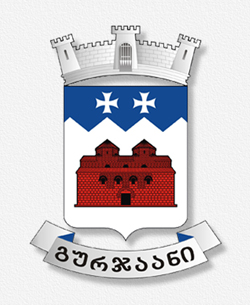 გურჯაანის მუნიციპალიტეტის პრიორიტეტების დოკუმენტი2023-2026 წლები                           თავი I. ზოგადი ინფორმაცია მუნიციპალიტეტის შესახებ   ისტორია              გურჯაანის მუნიციპალიტეტის ტერიტორია მჭიდროდ ყოფილა დასახლებული როგორც ბრინჯაოს, ისე ანტიკურ და ფეოდალურ ხანაში. 1917 წლამდე ახლანდელი გურჯაანის ტერიტორია თბილისის გუბერნიის თელავის მაზრაში შედიოდა, ხოლო 1921 წლამდე თბილისის გუბერნიის სიღნაღის მაზრაში. 1930 წლიდან ის ჯერ კახეთის ოლქის, შემდეგ გურჯაანის რაიონის შემადგენლობაში შევიდა და შესაბამისად ჯერ საოლქო, შემდეგ დამოუკიდებელი რაიონული და სარკინიგზო კვანძი გახდა. 1934 წლიდან სრულიად საქართველოს ცენტრალური აღმასრულებელი                           კომიტეტის დადგენილებით შეიქმნა ქალაქი გურჯაანი.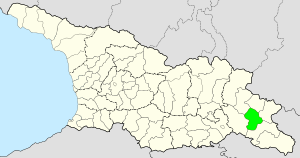 კახეთის რეგიონში გურჯაანი ორ დასახლებულ პუნქტს ეწოდება — ქალაქსა და სოფელს და ისინი ერთმანეთის გვერდითაა.მდებარეობა     გურჯაანის მუნიციპალიტეტს საზღვრავს 5 ადმინისტრაციული მუნიციპალიტეტი. დასავლეთით ესაზღვრება  საგარეჯოს მუნიციპალიტეტი, სამხრეთ-აღმოსავლეთით სიღნაღის მუნიციპალიტეტი, ჩრდილო-დასავლეთით თელავის მუნიციპალიტეტი, ჩრდილოეთით ყვარლის მუნიციპალიტეტი, აღმოსავლეთით კი ლაგოდეხის მუნიციპალიტეტი.    გურჯაანის მუნიციპალიტეტის ადმინისტრაციული ცენტრი მდებარეობს ალაზნის ველზე, ბაკურციხე-თელავის საავტომობილო გზაზე. ზღვის დონიდან  415 მ სიმაღლეზე,  თბილისიდან 122 კმ.        ფართობიკახეთის მხარის ფარგლებში გურჯაანის მუნიციპალიტეტი ყველაზე პატარა ადმინისტრაციულ-ტერიტორიული ერთეულია. მისი ფართობია 846,0 კმ², ფართობი მთლიანი ქვეყნის ფართობის (69 700 კვ. კმ) 1,2%-ს შეადგენს. სასოფლო-სამეურნეო სავარგულებს 39 430 ჰა უკავია, ხოლო ტყით დაფარული საერთო ფართი შეადგენს 27730 ჰა-ს. ადმინისტრაციული ცენტრია ქალაქი გურჯაანი.  გეოგრაფია     გურჯაანის მუნიციპალიტეტის რელიეფი მის უდიდეს ნაწილში დაბალმთიანია, ზოგან არის საშუალმთიანი რელიეფიც. ტერიტორიის ძირითადი სიმაღლე მერყეობს 300-450 მეტრიდან 850-1000 მეტრამდე. მუნიციპალიტეტის მთავარი მდინარეა ალაზანი, მცირეწყლიანი მოკლე შენაკადებით (ჭერმისხევი,  ჩალაუბნისხევი, წილიანა და სხვა).           გურჯაანის მუნიციპალიტეტის აღმოსავლეთით ვრცელდება ალაზნის მთათაშორისი ვაკე. მუნიციპალიტეტის ფარგლებში ალაზნის ვაკის სიგრძე დაახლოებით 32 კმ-ია, სიგანე კი 13-14 კმ, სიმაღლე 380 მ-იდან 450 მ-დე.    ადგილობრივი მნიშვნელობის გზების სიგრძე შეადგენს 540000 გრძივ მეტრს.მუნიციპალიტეტის ტერიტორიაზე გადის E-60 საერთაშორისო მნიშვნელობის და 6 შიდა სახელმწიფო მნიშვნელობის გზა.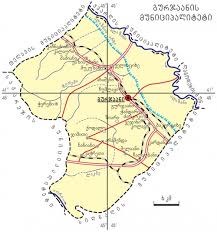 მმართველობის ორგანოებიგურჯაანის მუნიციპალიტეტში, ისევე როგორც საქართველოს ყველა სხვა მუნიციპალიტეტში აღმასრულებელი ხელისუფლებას ახორციელებს პირდაპირი წესით არჩეული მერი. მუნიციპალიტეტის მერი აღმასრულებელ ხელისუფლებას ახორციელებს მუნიციპლიტეტის მერიის სტრუქტურული ერთეულების (სამსახურები), მუნიციპალიტეტის მიერ დაფუძნებული არამომგებიანი, არაკომერციული იურიდიული პირებისა (ააიპ)-ის მეშვეობით.     მუნიციპალიტეტი მოიცავს 24 ტერიტორიულ ერთეულს: ქალაქი გურჯაანი; თემები: სოფ. ჩუმლაყის, მუკუზნის, ვაჩნაძიანის, არაშენდის. სოფლები: ახაშენი, ველისციხე, ვაზისუბანი, შაშიანი, კალაური, ჭანდარი, ძირკოკი, ვეჯინი, კოლაგი, ბაკურციხე, კარდენახი, ჩალაუბანი, მელაანი, კაჭრეთი, ნანიანი, ჯიმითი, ზემო კაჭრეთი,ჭერემი.მოსახლეობა                      გურჯაანის მუნიციპალიტეტის მოსახლეობა 2021 წლის მონაცემების  მიხედვით 51400 კაცია. სიმჭიდროვე — 27,2 კაცი კვ.კმ-ზე. მუნიციპალიტეტში 31 დასახლებული პუნქტია: 1 ქალაქი, 30 სოფელი. დიდი სოფლებია: ველისციხე (6,2 ათასი), ს.გურჯაანი (5,2 ათასი), კარდანახი (5,8 ათასი).მუნიციპალიტეტში დასახლებული 51400 ათასი მოსახლიდან 27 ათასი ქალბატონია, ხოლო 24,4 ათასი მამაკაცი. გურჯაანის მუნიციპალიტეტის მოსახლეობა მთლიანი საქართველოს მოსახლეობის 1,38%-ს, ხოლო, კახეთის  რეგიონის 16,6%-ს შეადგენს. მუნიციპალიტეტში რეგისტრირებულია 5.2 ათასი 6 წლამდე ბავშვი, 6,7 ათასი 6-დან 18 წლამდე მოზარდი, 179 მრავალშვილიანი ოჯახი,  13.5 ათასი პენსიონერი, 11,5 ათასი სოციარურად დაუცველი სტატუსისმქონე პირია, მაღალმთიან დასახლებებში მცხოვრების სტატუსის მქონე პირთა რაოდენობის 2022 წლის 1 იანვრის მდგომარეობით შეადგენს 3,6 ათას მოსახლეს.საჯარო დაწესებულებებიგურჯაანის მუნიციპალიტეტში ფუნქციონირებს სხვადასხვა საგანმანათლებლო, კულტურული და სპორტული დაწესებულებები. მათ შორისაა:25 საჯარო სკოლა, სადაც სწავლობს 6521 მოსწავლე;37 საბავშვო ბაღი - სააღმზრდელო პროცეს გადის 2058 ბავშვი;8 კულტურის სახლი - წრეების პროგრამებზე მონაწილეობს 1200 აღსაზრდელი;  1 საშუალო პროფესიული სასწავლებელი; 13 ბიბლიოთეკა; ველისციხის სახალხო  თეატრი;6 მუზეუმი;სსიპ გურჯაანის თოჯინების თეატრი;1 სპორტული ცენტრი - სპორტის 18 სახეობას ეუფლება816 ბავშვი;დაწყებითი სამუსიკო განათლების 5 და დაწყებითი სამხატვრო განთლების 1 სკოლა - შესაბამისად დაწყებით სამუსიკო განათლებას ეუფლება 385 და სამხატვრო სკოლის 170 ბავშვიმუნიციპალური  საფეხბურთო კლუბი „ალაზანი“.ღირშესანიშნაობები         გურჯაანის მუნიციპალიტეტის ტერიტორიაზე შემორჩენილია საკმაოდ ბევრი ისტორიულ არქიტექტურული ძეგლი. მათგან ერთ-ერთი უმნიშვნელოვანესია VIII-IX სს ქართული ძეგლი, გურჯაანის ორგუმბათიანი ყველაწმინდა, ნაგები რიყის ქვით. მნიშვნელოვანია ასევე ქართული ხუროთმოძღვრული ძეგლი  ყველაწმინდის მონასტერი, რომელიც მდებარეობს სოფელ ვაჩნაძიანიდან რამდენიმე კმ-ის მოშორებით.სოფელ ვეჯინთან ახლოს დგას ციხესიმაგრე, რომელიც რიყის ქვითაა აგებული. ციხის შიგნით რამდენიმე ეკლესიაა, რომელთაგან აღსანიშნავია აღდგომის ამაღლებისა და წმინდა მარიამის ეკლესიები.        სოფელ კარდანახში შემონახულია XIII ს. საბაწმინდის ეკლესია. ჭერემთან ახლოს დგას ქართული ხუროთმოძღვრული ძეგლი „წვერდაბალი“, აქვეა ნაქალაქარი.        სხვა ისტორიული ძეგლებია: ვაზისუბნის სამნავიანი ბაზილიკა, მონასტერი „სანაგირე“ და ა.შ.ეკონომიკა         მუნიციპალიტეტის წამყვანი დარგია  სოფლის მეურნეობა, ძირითადად მევენახეობა და მეცხოველეობა. ვაზის კულტურას უკავია სასოფლო-სამეურნეო სავარგულების 20 %. მრეწველობის მთავარი დარგია მეღვინეობა, რაიონში რამდენიმე ღვინის და სპირტის ქარხანაა, ასევე სხვა პროფილის მცირე საწარმოები. აღსანიშნავია აგრეთვე ახტალა, რომელიც მდებარეობს ზღვის დონიდან 412 მ სიმაღლეზე. მისი სამკურნალო ფაქტორია ფსევდოვულკანური ტალახი, რომელიც სამკურნალოდაა გამოყენებული. მის ბაზაზე აშენებულია კურორტი ახტალა.ბოლო წლების მონაცემები მეტყველებენ, რომ გურჯაანის  მუნიციპალიტეტის ბიუჯეტის შემოსავლების ყველაზე დიდი კომპონენტი არის 2019 წლიდან საქართველოს ცენტრალური ხელისუფლების მიერ მუნიციპალიტეტების დეცენტრალიზაციის სტრატეგიის ფარგლებში გადადგმულმა ნაბიჯება (საბიუჯეტო კოდექსში განხორციელებული ცვლილება, რის მიხედვითაც  მუნიციპალიტეტის ბიუჯეტში რჩება დამატებული ღირებულების გადასახადების გაერკვეული ნაწილი) მნიშვნელოვნად გაზარდა მუნიციპალიტეტის საკუთარი შემოსავლები.  ასევე გაიზარდა ქონების გადასახადებიან შემოსავლები. მიუხედავად იმისა, რომ გურჯაანის  მუნიციპალიტეტს აქვს საშუალება საკუთარი შემოსავლებით გარკვეულწილად დამოუკიდებლად უზრუნველყოს თავისი ექსკლუზიური უფლებამოსილებები, იგი მაინც საჭიროებს კაპიტალური პროექტების განსახორციელებლად სახელმწიფო ბიუჯეტის დახმარებას.  აღნიშნული კი მეტყველებს იმაზე, რომ მუნიციპალიტეტმა რომ განახორციელოს თავისი ინსტიტუციური, სოციალური და ეკონომიკური ფუნქციები, დამოკიდებული არ არის მხოლოდ გურჯაანის  მუნიციპალიტეტის ეკონომიკურ ზრდაზე, არამედ მთელი ქვეყნის სოციალურ–ეკონომიკურ განვითარებაზე და მთლიანი შიდა პროდუქტის განაწილების წესზე. ეს გარემოება კი მუნიციპალიტეტის ბიუჯეტს დამოკიდებულს ხდის მოზიდულ სახსრებსა და ცენტრალური ხელისუფლების მიერ განსაზღვრულ პრიორიტეტებზე, რაც მუნიციპალიტეტის განვითარების გრძელვადიანი ფინანსური სტრატეგიის შემუშავებაში უმთავრეს რისკ ფაქტორს შეადგენს.    გურჯაანის  მუნიციპალიტეტი დამეგობრებულია მსოფლიოს 8 ქვეყნის ქალაქებთან:. პოლონეთი (პიასეჩნოს მუნიციპალიტეტი);.სლოვაკეთი (პოვაჟკა-ბისტრიცას რაიონი);. ესპანეთი (ლაგუარდას მუნიციპალიტეტი); • ლიეტუვა (პაკრუოის მუნიციპალიტეტი); . ესტონეთი (კუუსალუს მუნიციპალიტეტი• ბელორუსია (ვიტებსკის ოლქის გოროდოკსკის რაიონი). უკრაინა (ლვოვის ოლქი ქ. ვინნიკი). იტალია (უჟოატე-ტრევანო)  აღნიშნულ ქალაქებთან გაფორმდა მემორანდუმი, რომელიც ეკონომიკის, კულტურის,  ტურიზმის, სოფლის მეურნეობის, სპორტის,განათლების და ტექნოლოგიური მიმართულებით თანამშრომლობას ითვალისწინებს.   დამეგობრებულ ქალაქებთან ურთიერთობა მნიშვნელოვნად უწყობს ხელს გურჯაანის მუნიციპალიტეტის ცნობადობის ზრდას და საინვესტიციო პოტენციალის წარმოჩენას საერთაშორისო არენაზე. მნიშვნელოვანია აღნიშნულ ქალაქებთან არსებული რესურსების ეფექტურად გამოყენება ადგილობრივი ეკონომიკის განვითარებისათვის.თავი II. ძირითადი ფინანსური მაჩვენებლები2.1 შემოსავლების და ხარჯების აგრეგირებული მაჩვენებელი 2023-2026 წლებისთვისსაშუალოვადიან პერიოდში საბიუჯეტო შემოსულობების პროგნოზული გათვლებისას, გათვალისწინებულ იქნა 2023-2026წლებისათვის ქვეყნის ძირითადი მონაცემებისა და მიმართულებების დოკუმენტის პირველადი ვარიანტით განსაზღვრული მაკროეკონომიკური და ფისკალური მონაცემები. ასვე ბიუჯეტის ძირითადი მაჩვენებლები, რომლის მიხედვითაც განისაზღვრა გურჯაანის  მუნიციპალიტეტის 2023-2026 წლების შემოსულობების პროგნოზი საშუალოვადიან პერიოდში. დღგ-დან შემოსავლების საპროგნოზო მაჩვენებლები დათვლილია საბიუჯეტო კოდექსის 71-ე მუხლის შესაბამისად. მუნიციპალიტეტის 2023-2026 წლის შემოსავლებისა და ხარჯების საპროგნოზო აგრეგირებული მაჩვენებლები განისაზრვა შემდეგნაირად:2.2 გასული 2021 წლის  და მიმდინარე 2022 წლის  9 თვის ბიუჯეტის შესრულება2021 წელი - ბიუჯეტის შესრულების ანალიზი     გურჯაანის მუნიციპალიტეტის 2021 წლის ბიუჯეტი დამტკიცდა 2020 წლის 19 ნოემბერს საკრებულოს # 25 დადგენილებით. საანგარიშო პერიოდის განმავლობაში ბიუჯეტში შევიდა  4 ცვლილება და წლის ბოლოს 31502,4 ათასი ლარი შეადგინა.                გურჯაანის მუნიციპალიტეტის 2021 წლის ბიუჯეტის ბალანსის შესრულებაბიუჯეტის შემოსულობები, გადასახდელები და ნაშთის ცვლილების შესრულება:                                                  ბიუჯეტის შემოსულობები სახეების მიხედვით:               გურჯაანის მუნიციპალიტეტის  გადმომავალი და საბოლოო ნაშთი ასე განისაზღვრა   მუნიციპალიტეტის გადმომავალი ნაშთი 6391.7ათ ლარი   შედგება სახ. ბიუჯეტიდან  გამოყოფილი  გადმომავალი    ნაშთისგან -2382.7ათ.  ლარი (ვალდებულება),   საკუთარი სახრებიდან გადმომავალი ნაშთი 4009.0თ ლარი რომელიც შედგება 2021წელს  აღებული გადაუხდელი ვალდებულებისგან  65,4ათ ლარი. (ველისციხის სანიაღვრე ასანაზღაურებელი თანხის - 22,2ათ.ლარი,  მუკუზნის დიდებაშვილების უბნის გზის სამუშაო -43,2ათ.ლარი)  დანარჩენის შეადგენს ნამეტ შემოსავალს გადასახადებიდან, სხვა შემოსავლებიდან და არაფინანსური აქტივების კლებიდან.  მუნიციპალიტეტს  01.01.2022 წლისთვის საკუთარი სახსრებით თავისუფალი ნაშთს გამოიყენებს 2022წლის ბიუჯეტის ხარჯვისას.ინფორმაციას გურჯაანის მუნიციპალიტეტის 2022 წლის ცხრა თვის ბიუჯეტის შესრულების შესახებ.გურჯაანის მუნიციპალიტეტის 2022 წლის ბიუჯეტი დამტკიცდა 2021 წლის 24 ნოემბრის საკრებულოს N13 დადგენილებით. 9 თვის განმავლობაში ბიუჯეტში შესულია 5 ცვლილება და ამ პერიოდისთვის დაზუსტებული ბიუჯეტი შე4ადგენს  40455,6 ათასი ლარს.      გურჯაანის მუნიციპალიტეტის ცხრა თვის ბიუჯეტის შესრულების ბალანსი წარმოდგენილია დანართის სახით.გურჯაანის მუნიციპალიტეტის 2022 წლის ბიუჯეტის ცხრა თვის შემოსულობების გეგმა შესრულებულია 113.3 %-ით. გეგმიური 22159.6 ათასი ლარის ნაცვლად ბიუჯეტში შემოსულია - 25108.5 ათასი ლარი.  შემოსავლების მაღალი პროცენტი გამოწვეულია საგადასახადო გადასახადებისა სხვა შემოსავლების, კერძოდ შემოსავლები ჯარიმებიდან შემოსავლით საპროგნოზო მაჩვენებლებთან შედარებით.გადასახადებიდან შემოსავლების  გეგმა  შესრულდა 108,2 %-ით (გეგმა 15815,4 ათასი ლარი, ფაქტიური შესრულება 17115,4 ათასი ლარი).  შემოსავალი გრანტებიდან შესრულებულია 102,2 %-ით (გეგმა 5183,3 ათასი ლარი, ფაქტი 5299,1 ათასი ლარი)            სხვა შემოსავლების გეგმა შესრულებულია 208,6%-ით (გეგმა 961,9 ათასი ლარი, ფაქტი 2006,5 ათასი ლარი).არაფინანსური აქტივების კლებიდან გეგმა შესრულებულია 343.7 %-ით (გეგმა 200,0 ათასი ლარი, ფაქტი -687,5 ათასი ლარი). მუნიციპალიტეტის 2022 წლის ცხრა თვის  ბიუჯეტის გადასახდელების დაფინანსებამ 93,5 % შეადგინა (გეგმა  24421,3 ათასი ლარი, ფაქტი 22843,6 ათასი ლარი).  ბიუჯეტის არაფინანსური აქტივების ზრდა   განხორციელდა      2022 წლის 1 იანვრის მდგომარეობით მუნიციპალიტეტის ანგარიშზე ფინანსური აქტივები ირიცხებოდა 6391,1 ათასი ლარი,  სახ ბიუჯეტიან გამოყოფილი 2382,1ათ.ლარი    და ადგილობრივი ბიუჯეტით 4009,0ათ.ლარი.  აღნიშნული პერიოდისთვის   სახ ბიუჯეტიან დაფინანსებულიპროექტებისთვის გამოყოფილი ნაშთი შეადგენს 1120,7 ათას ლარს ათ.ლარი.  ხოლო საკუთარი შემოსავლების ნაშთი გაიზარდა და შეადგენს 7511,7ათ ლარს.1. მმართველობა და საერთო დანიშნულების ხარჯებზე ცხრა თვეში (ორგანიზაციული კოდი 01 00) ნაცვლად გეგმიური 4141,1 ათასი ლარისა გაიხარჯა 3977,9 ათასი ლარი, ე.ი. 96,6%2. ინფრასტრუქტურის განვითარება  (ორგანიზაციული კოდი 02 00) ცხრა თვეში  დაფინანსებულია 94,1 %-ით (გეგმა 12128,9 ათასი ლარი,  ფაქტი 11409,0 ათასი ლარი).3. დასუფთავება და გარემოს დაცვა (პროგრამული კოდი 03 00). ცხრა თვეში დაფინანსებულია 92,4 % (გეგმა-1458,3 ათასი ლარი, ფაქტი-1347,8 ათასი ლარი) პროგრამის მიზანია მუნიციპალიტეტის ტერიტორიის სუფთა და მომზიდველი იერსახის შენარჩუნება.4. განათლება (პროგრამული კოდი 04 00). ცხრა თვეში დაფინანსებულია 92,3 % (გეგმა-2650,1 ათასი ლარი, ფაქტი-2446,8 ათასი ლარი)5. კულტურა, ახალგაზრდობა და სპორტი (ორგანიზაციული კოდი 05 00)  ღონისძიებებზე ცხრა თვეში  გაიხარჯა 2272,8 ათასი ლარი, ნაცვლად გეგმიური 2585,8 ათასი ლარისა ე.ი. 87,9%6. ჯანმრთელობის დაცვა და სოციალური უზრუნველყოფის პროგრამები (ორგანიზაციული კოდი 06 00) ცხრა თვეში    დაფინანსდა  95,0 %-ით (გეგმა 1444,4 ათასი, ფაქტი -1376,6 ათასი ლარი).თავი III. მუნიციპალიტეტის პრიორიტეტები და პროგრამები საშუალოვადიან პერიოდშითვითმმართველი ერთეული გურჯაანის  მუნიციპალიტეტის განვითარების ხედვა 2023-2026 წლებში გურჯაანის  მუნიციპალიტეტის წარმომადგენლობითი და აღმასრულებები ხელისუფლების მიერ გადადგმულმა ნაბიჯებმა უნდა შექმნას საშუალო ვადიან პერიოდში მუნიციპალიტეტის სოციალური და ეკონომიკური განვითარების მყარი საფუძვლები. ამ მიზნის მისაღწევად მუნიციპალიტეტის განვითარების ხედვა ეფუძნება შემდეგ პრინციპებს: გურჯაანის  მუნიციპალიტეტის ისტორიულად მიმზიდველი გარემოს შენარჩუნება და განვითარება. მისი ტურისტული პოტენციალის მაქსმალური გამოვლენა. რაც გულისხმობს მიმზიდელი გარემოს შექმნას და ტურიზმის განვითარებით გურჯაანის  მოსახლეობის ეკონომიკურ გაუმჯობესებას.  წარმომადგენლობითი და აღმასრულებელი ორგანოები ერთობლივად ყველა მიმართულებით გაატარებს ძირეულ და ინოვაციურ რეფორმებს. ამ რეფორმების შედეგად, მივიღებთ მცირე, მოქნილ და ეფექტიან მართველობით გუნდს, რომელიც მაქსიმალურად შეუწყობს ხელს მუნიციპალიტეტში საკუთარი შემოსავლების ზრდას და მობილიზებული სახსრების ეფექტურად განკარგვას. ეფექტურად გაგრძელდება ყველა ისეთი საჭირო კომუნიკაციების მშენებლობა რეაბილიტაცია, როგორიცაა გზები, გარე განათება, წყალმომარაგება და სხვა ტურისტულად მიმზიდველი სიძველეების რეაბილიტაცია. რათა მაქსიმალურად ხელი შეეწოს ინვესტიციების მოზიდვას და ეკონომიკის განვითარებას.განათლება, ახალგაზრდობა და ინოვაცია. განათლებული, მოტივირებული, სამეწარმეო სულისკვეთების მქონე, საკუთარ შესაძლებლობებში დარწმუნებული ახალგაზრდობა გახდება იმ მთავარი შედეგის მომტანი, რომელიც მუნიციპალიტეტს ჩააყენებს განვითარებული და ინოვაციური ეკონომიკის მქონე როგორც საქართველოს ასევე სხვა ქვეყანის წარმატებული მუნიციპალიტეტებს შორის. შესაბამისად, წახალისდება ისეთი ინოვაციური პროექტები რომელიც მოზარდი თაობის განვითარებას შეუწყობს ხელს. როგორც ქვეყნის მთავრობისათვის ასევე მუნიციპელიტეტშიც ადამიანი და მასზე ზრუნვა იყო, არის და იქნება ჩვენი მთავარი ღირებულება. ამიტომ, გაგრძელდება და შეიქმნება ისეთის ახალი პროგრამები რომელიც სოციალურად დაუცველ მოსახლეობაში გაზრდის ხელმისაწვდომობას სხვადსხავა სახელმწიფო თუ არასახელმწიფო სერვისების მიღებაზე. მუნიციპალიტეტის პრიორიტეტები2022 წლის განმავლობაში მუნიციპალიტეტში  მიმდინარეობდა სხვადასხვა აქტივობები, მათ შორის განხორციელდა მოსახლეობის გამოკითხვა, ჩატარდა სხვადასხვა კვლევები, სამოქალაქო საბჭოსთან და სხვა არასამთავრობო ორგანიზაციებთან გაიმართა შეხვედრები. შემუშავდა 2023 – 2026 წლების საშუალოვადიანი სამოქმედო გეგმა, ჩამოყალიბდა მუნიციპალიტეტის განვითარების ძირითადი მიმართულებები და გამოიკვეთა ბიუჯეტში გასათვალისწინებელი პრიორიტეტები და პროგრამები. მუნიციპალიტეტის პრიორიტეტული მიმართულებებია:ინფრასტრუქტურა; განათლება;წარმომადგენლობითი და ღმასრულებელი ხელისუფლება;დასუფთავება და გარემოს დაცვა;კულტურა, ახალგაზრდობა და სპორტი; ჯანმრთელობის დაცვა და სოციალური უზრუნველყოფა; 3.1 ინფრასტრუქტურის განვითარებამუნიციპალიტეტის ეკონომიკური განვითარებისათვის აუცილებელ პირობას წარმოადგენს მუნიციპალური ინფრასტრუქტურის შემდგომი გაუმჯობესება და აღნიშნული მიმართულება ბიუჯეტის ერთ-ერთ მთავარ პრიორიტეტს წარმოადგენს. ინფრასტრუქტურის განვითარება პირდაპირ კავშირშია მუნიციპალიტეტის მოსახლეობის კეთილდღეობასთან, ინფრასტრუქტურული პროექტების განხორციელება  ხელს შეუწყობს მუნიციპალიტეტში ინვესტიციების მოზიდვას, რაც ტურიზმის, მრეწველობის, სოფლის მეურნეობის და სხვა დარგების განვითარების წინაპირობაა. პრიორიტეტის ფარგლებში გაგრძელდება საგზაო ინფრასტრუქტურის მშენებლობა რეაბილიტაცია, წყლის სისტემების, გარე განათების ქსელის განვითარება და მუნიციპალიტეტში სხვა აუცილებელი კეთილმოწყობის ღონისძიებების დაფინანსება. პრიორიტეტის ფარგლებში განხორციელდება როგორც ახალი ინფრასტრუქტურის მშენებლობა, ასევე, არსებული ინფრასტრუქტურის მოვლა-შენახვა და დაფინანსდება მის ექსპლოატაციასთან დაკავშირებული ხარჯები.2023-2026 წლების პრიორიტეტები, პროგრამები,ქვეპროგრამები/ღონისძიებებიინფრასტრუქტურის განვითარება  (პროგრამული კოდი 02 00)  3.2   დასუფთავება და გარემოს დაცვაპროგრამის ფარგლებში განხორციელდება  გარემოს დასუფთავება და ნარჩენების გატანა, მწვანე ნარგავების მოვლა-პატრონობა, განვითარება, კაპიტალური დაბანდებები დასუფთავების სფეროში, უზრუნველყოფილი იქნება მუნიციპალიტეტის დასუფთავება, შესაბამისად ქვეპროგრამის ფარგლებში გათვალისწინებულია ქალაქის სანიტარული წესრიგის შენარჩუნება და გაუმჯობესება; ნარჩენების სრული იზოლირება მოსახლეობისა და გარემოსაგან; მუნიციპალიტეტის ყოველდღიური დაგვა–დასუფთავება და ნარჩენების გატანა; ქალაქის ტერიტორიის კეთილმოწყობითი და გამწვანებითი სამუშაოები. ერთწლიანი და მრავალწლიანი ნარგავების დარგვა, სკვერებში ბალახის  გათიბვა ქალაქისა   და მუნიციპალიტეტის ტერიტორიაზე  არსებული 42 სასაფლაოების მოვლა - გაწმენდა  ბალახისა და ბუჩქნარისგან.3.3 განათლება   04 00მომავალი თაობების აღზრდის მიმართულებით დაწყებითი და ზოგადი განათლების გარდა მნიშვნელოვანი როლი ენიჭება ასევე სკოლამდელ განათლებას, რაც თვითმმართველი ერთეულის საკუთარ უფლებამოსილებებს განეკუთვნება და შესაბამისად მუნიციპალიტეტის ერთ-ერთ პრიორიტეტს წარმოადგენს, რომლის ფარგლებში მომდევნო წლებში განხორციელდება საბავშვო ბაღების ფუნქციონირებისათვის საჭირო ხარჯების დაფინანსება, ინვენტარით უზრუნველყოფა, რეაბილიტაცია, აღმზრდელ-პედაგოგების კვალიფიკაციის გაზრდა,  რათა მყარი საფუძველი ჩაეყაროს სკოლამდელი ასაკის აღსაზრდელების ხარისხიან და ეფექტურ მომზადებას სასკოლო განათლების მისაღებად. 3.4 კულტურა, ახალგაზრდობა  და სპორტი       	მუნიციპალიტეტის  ინფრასტრუქტურული და ეკონომიკური განვითარების  პარალელურად აუცილებელია  ხელი შეეწყოს კულტურული ტრადიციების დაცვას და ამ ტრადიციების ღირსეულ გაგრძელებას. ამასთანავე ერთ–ერთი პრიორიტეტია ახალგაზრდების მრავალმხრივი (როგორც სულიერი, ისე ფიზიკური თვალსაზრისით) განვითარების ხელშეწყობა  და მათში ცხოვრების ჯანსაღი წესის დამკვიდრება.            სპორტის, ახალგაზრდობის და კულტურის მიმართულების მხარდაჭერა უზრუნველყოფს რეგიონის სოციალურ და ეკონომიკურ განვითარებას, ერთმანეთთან აკავშირებს სხვადასხვა დარგებს და მნიშვნელოვან როლს თამაშობს მათ განვითარებაში, ხელს უწყობს ტურიზმის, მეწარმეობის განვითარებას, ჯანსაღი ცხოვრების წესის დამკვიდრებას.მუნიციპალიტეტი განაგრძობს  კულტურული ღონისძიებების ფინანსურ მხარდაჭერას, წარმატებული  სპორტსმენების ხელშეწყობას და შესაბამისი პირობების შექმნას, რათა ნიჭიერმა ბავშვებმა და ახალგაზრდებმა შეძლონ მათი სპორტული შესაძლებლობების გამოვლინება, ასევე ახალგაზრდებში ცხოვრების ჯანსაღი წესის წახალისების მიზნით გასატარებელი ღონისძიებების ჩატარებას.ამ მიმართულებით მუნიციპალიტეტში პროგრამები ხორციელდება როგორც მერიის კულტურის სამსახურის, ასევე კულტურის და სპორტის სფეროში შექმნილი ა(ა)იპ-ების მიერ.4.       კულტურა (ორგანიზაციული კოდი 05 00)3.5 მოსახლეობის ჯანმრთელობის დაცვა და სოციალური  უზრუნველყოფა მოსახლეობის ჯანმრთელობის დაცვის ხელშეწყობა და მათი სოციალური დაცვა მუნიციპალიტეტის  ერთ–ერთ მთავარ პრიორიტეტს წარმოადგენს. მუნიციპალიტეტი არსებული რესურსების ფარგლებში განაგრძობს სოციალურად დაუცველი მოსახლეობის  დახმარებას და სხვადასხვა  შეღავათებით უზრუნველყოფას. სახელმწიფო ბიუჯეტიდან გამოყოფილი მიზნობრივი ტრანსფერის ფარგლებში განაგრძობს  საზოგადოებრივი ჯანმრთელობის დაცვის მიზნით სხვადასხვა ღონისძიებების განხორციელებას, რაც უზრუნველყოფს მუნიციპალიტეტის მოსახლეობის ჯანმრთელობის დაცვას  გადამდები და ინფექციური დაავადებებისაგან.ჯანმრთელობის დაცვა და სოციალური უზრუნველყოფის პროგრამები (ორგანიზაციული კოდი 06 00)ა(ა)იპ მიუსაფარი ცხოველების მართვის კახეთის ინტერმუნიციპალური სააგენტო  (პროგრამული  კოდი  06 03)  3.6    მმართველობა და საერთო დანიშნულების ხარჯები    მმართველობითი სფეროს გამართული ფუნქციონირება მუნიციპალიტეტის საქმიანობის ეფექტურად წარმართვის ერთ-ერთი  მთავარი ფაქტორია, სადაც მნიშვნელოვანი როლი ენიჭება მოსახლეობის ჩართულობის სისტემების შექმნას და უზრუნველყოფას, საბიუჯეტო პროცესის გაუმჯობესებას, მიმდინარე პროცესების მართვას და სხვა ფაქტორებს.    პრიორიტეტის ფარგლებში განხორციელდება წარმომადგენლობითი და აღმასრულებელი ორგანოების დაფინანსება. ამავე პრიორიტეტიდან ფინანსდება ისეთი ხარჯები, როგორებიცაა სარეზრვო ფონდი, მუნიციპალიტეტის ვალდებულბებების (სესხები, სასამართლო გადაწყვეტილებები) მომსახურება. გურჯაანის  მუნიციპალიტეტის მონაცემების შედარება ქვეყნისა და რეგიონის მონაცემებთან 2021 წლის მონაცემების მიხედვითგურჯაანის  მუნიციპალიტეტის მონაცემების შედარება ქვეყნისა და რეგიონის მონაცემებთან 2021 წლის მონაცემების მიხედვითგურჯაანის  მუნიციპალიტეტის მონაცემების შედარება ქვეყნისა და რეგიონის მონაცემებთან 2021 წლის მონაცემების მიხედვითგურჯაანის  მუნიციპალიტეტის მონაცემების შედარება ქვეყნისა და რეგიონის მონაცემებთან 2021 წლის მონაცემების მიხედვითდასახელებამოსახლეობაფართობი (კვ.კმ)გადასახდელები (ათას ლარებში)სულ საქართველო3,728,573.0069,700.0019,807,502.50კახეთის რეგიონი304,919.0011,310.00188,350.37გურჯაანის  მუნიციპალიტეტი51,400.00846.0027,707.10პროცენტი საქართველოსთან1.381.210.14პროცენტი რეგიონთან16.867.4814.71#დასახელება2021 წლის ფაქტი2022 წლის გეგმა2023 წლის პროექტი2024 წლის პროგნოზი2025 წლის პროგნოზი2026 წლის პროგნოზიIშემოსავლები30993.830351.727207.129303.931178.233103.41.1      გადასახადები18507.720671.324589.126658.928478.230403.41.3      გრანტები10991.27780.43453454004001.4      სხვა შემოსავლები1494.919002273230023002300IIხარჯები16396.720764.223763.32562426620272202.1    შრომის ანაზღაურება2280.7349041404554500055002.2    საქონელი და მომსახურება2420.12757.625142830288028802.4    პროცენტი39.540404040402.5    სუბსიდიები 8469.212011.714894.31586016260163602.6    გრანტები3.955555555552.7    სოციალური უზრუნველყოფა1221.7137814731630173017302.8    სხვა ხარჯები1961.61031.9647655655655IIIსაოპერაციო სალდო 14597.19587.53443.83679.94558.25883.4IVარაფინანსური აქტივების ცვლილება9787.9157587363.8595059505950    ზრდაDA10941.4159587863.8625062506250    კლება1153.5200500300300300Vმთლიანი სალდო4809.2-6170.5-3920-2270.1-1391.8-66.6VIფინანსური აქტივების ცვლილება-4732.9625040002350.11471.8146.6    ზრდაDA000000    კლება-4732.9625040002350.11471.8146.632.1.2       ვალუტა და დეპოზიტები00000032.1.4       სესხები000000VII ვალდებულებების  ცვლილება-76.3-80-80-80-80-80  ზრდა0                 -                      -                  -                  -                  -     33.1       საშინაო0                 -                      -                  -                  -                  -       კლება-76.3-80-80-80-80-8033.1       საშინაო-76.3-80-80-80-80-8033.2       საგარეო                 -                      -                      -                  -                  -                  -     VIII  ბალანსი                0,0                  0,0                  0,0               0,0               0,0               0,0   დასახელება  2021 წლის  გეგმა  2021 წლის  გეგმა  2021 წლის  გეგმა  2021 წლის ფაქტი  2021 წლის ფაქტი  2021 წლის ფაქტი  შესრულება %-ში დასახელება  სულ  მათ შორის  მათ შორის  სულ  მათ შორის  მათ შორის  წლიური შესრულება  მათ შორის  მათ შორის დასახელება  სულ  საკუთარი შემოსავლები  სახელმწიფო ბიუჯეტის ფონდები  სულ  საკუთარი შემოსავლები  სახელმწიფო ბიუჯეტის ფონდები  წლიური შესრულება  საკუთარი შემოსავლები  სახელმწიფო ბიუჯეტის ფონდები  I. შემოსავლები     29,946.5         17,737.0       12,209.5       32,800.4        20,004.1        12,796.3           109.5              112.8         104.8    გადასახადები     16,537.0         16,537.0                  -         18,508.7        18,508.7                   -             111.9              111.9    გრანტები     12,209.5                    -         12,209.5       12,796.3                   -          12,796.3           104.8         104.8    სხვა  შემოსავლები       1,200.0           1,200.0                  -           1,495.4          1,495.4                   -             124.6              124.6    II. ხარჯები     18,565.9         15,495.3         3,070.6       17,292.3        14,709.5          2,582.8             93.1                94.9           84.1    შრომის ანაზღაურება       2,663.0           2,563.0            100.0         2,280.6          2,181.8               98.8             85.6                85.1           98.8    საქონელი და მომსახურება       3,181.7           2,451.1            730.6         2,874.7          2,197.1             677.6             90.3                89.6           92.7    პროცენტი            40.0                40.0                  -                39.5               39.5                   -               98.6                98.6    სუბსიდიები       9,015.7           8,895.7            120.0         8,973.4          8,859.8             113.6             99.5                99.6           94.6    გრანტები               -                      -                    -                    -                     -                     -      სოციალური უზრუნველყოფა       1,299.3           1,299.3                  -           1,240.4          1,240.4                   -               95.5                95.5    სხვა ხარჯები       2,366.2              246.2         2,120.0         1,883.8             190.9          1,692.9             79.6                77.5           79.9    III. საოპერაციო სალდო     11,380.6           2,241.7         9,138.9       15,508.2          5,294.7        10,213.5           136.3              236.2         111.8    IV. არაფინანსური აქტივების ცვლილება     11,846.5           2,168.3         9,678.2         9,804.6          1,357.3          8,447.4             82.8                62.6           87.3    ზრდა     12,846.5           3,168.3         9,678.2       10,958.1          2,510.8          8,447.4             85.3                79.2           87.3    კლება       1,000.0           1,000.0         1,153.5          1,153.5           115.3              115.3    V. მთლიანი სალდო -       465.9                73.4   -        539.3         5,703.5          3,937.4          1,766.1    VI. ფინანსური აქტივების ცვლილება -       555.9   -            16.6   -        539.3         5,627.2          3,861.1          1,766.1    ზრდა               -                      -                    -                    -                     -                     -           ვალუტა და დეპოზიტები               -                    -      კლება          555.9                16.6            539.3   -     5,627.2   -      3,861.1   -      1,766.1         ვალუტა და დეპოზიტები          555.9                16.6            539.3   -     5,627.2   -      3,861.1   -      1,766.1    VII. ვალდებულებების ცვლილება -         90.0   -            90.0                  -     -          76.3   -           76.3                   -               84.8                84.8    კლება            90.0                90.0                  -                76.3               76.3                   -               84.8                84.8        საშინაო            90.0                90.0                  -                76.3               76.3                   -               84.8                84.8              სესხები               -                76.3               76.3               სხვა კრედიტორული დავალიანებები            90.0                90.0                  -                    -                       -      VIII. ბალანსი              0.0                  0.0                  -     -            0.0                 0.0                   -     -           4.5                   2.6   დასახელება  2021წლის    გეგმა  2021წლის    გეგმა  2021წლის    გეგმა  2021წლის  ფაქტი  2021წლის  ფაქტი  2021წლის  ფაქტი  შესრულება % %% დასახელება  სულ  მათ შორის  მათ შორის  სულ  მათ შორის  მათ შორის დასახელება  სულ  საკუთარი შემოსავლები  სახელმწიფო ბიუჯეტის ფონდები  სულ  საკუთარი შემოსავლები  სახელმწიფო ბიუჯეტის ფონდები  წლიური შესრულებასაკუთარი შემოსავლები სახელმწიფო ბიუჯეტის ფონდები  შემოსულობები       30,946.5         18,737.0         12,209.5         33,953.9         21,157.6         12,796.3   109.72       112.9          104.8    შემოსავლები       29,946.5         17,737.0         12,209.5         32,800.4         20,004.1         12,796.3   109.53       112.8          104.8    არაფინანსური აქტივების კლება         1,000.0           1,000.0           1,153.5           1,153.5                   -     115.35       115.3    ფინანსური აქტივების კლება 
(ნაშთის გამოკლებით)                 -                     -      ვალდებულებების ზრდა                 -                     -      გადასახდელები       31,502.4         18,753.6         12,748.8         28,326.7         17,296.5         11,030.2   89.92         92.2            86.5    ხარჯები       18,565.9         15,495.3           3,070.6         17,292.3         14,709.5           2,582.8   93.14         94.9            84.1    არაფინანსური აქტივების ზრდა       12,846.5           3,168.3           9,678.2         10,958.1           2,510.8           8,447.4   85.30         79.2            87.3    ფინანსური აქტივების ზრდა (ნაშთის გამოკლებით)                 -                     -      ვალდებულებების კლება              90.0                90.0                   -                  76.3                76.3                   -     84.78         84.8    ნაშთის ცვლილება -         555.9   -           16.6   -         539.3           5,627.2           3,861.1           1,766.1                                                   ბიუჯეტის შემოსავლები                                                 ბიუჯეტის შემოსავლები                                                 ბიუჯეტის შემოსავლები                                                 ბიუჯეტის შემოსავლები  დასახელება  2021 წლის4კვ გეგმა  2021 წლის4კვ გეგმა  2021 წლის4კვ გეგმა  2021 წლის 4კვ ფაქტი  2021 წლის 4კვ ფაქტი  2021 წლის 4კვ ფაქტი შესრულების %  დასახელება  სულ  მათ შორის  მათ შორის  სულ  მათ შორის  მათ შორის  დასახელება  სულ  საკუთარი შემოსავლები  სახელმწიფო ბიუჯეტის ფონდები  სულ  საკუთარი შემოსავლები  სახელმწიფო ბიუჯეტის ფონდები სულ საკუთარი შემოსავლები სახელმწიფო ბიუჯეტის ფონდები  შემოსავლები     29,946.5      17,737.0     12,209.5       32,800.4      20,004.1       12,796.3   109.53    112.8     104.8          გადასახადები     16,537.0      16,537.0                -         18,508.7      18,508.7                  -     111.92    111.9         გრანტები     12,209.5                 -       12,209.5       12,796.3                -         12,796.3   104.81  104.8          სხვა შემოსავლები       1,200.0        1,200.0         1,495.4        1,495.4   124.62    124.6   დასახელება  2021 წლის  გეგმა  2021 წლის  გეგმა  2021 წლის  გეგმა  2021 წლის ფაქტი  2021 წლის ფაქტი  2021 წლის ფაქტი  შესრულების % დასახელება  სულ  მათ შორის  მათ შორის  სულ  მათ შორის  მათ შორის დასახელება  სულ  საკუთარი შემოსავლები  სახელმწიფო ბიუჯეტის ფონდები  სულ  საკუთარი შემოსავლები  სახელმწიფო ბიუჯეტის ფონდები სულ საკუთარი შემოსავლები  სახელმწიფო ბიუჯეტის ფონდები  გადასახადები    16,537.0     16,537.0              -         18,508.7         18,508.7              -     111.92     111.9         საშემოსავლო გადასახადი               -                  -                    -           დამატებითი ღირებულების გადასახადი    12,537.0     12,537.0       12,939.4         12,939.4   103.21     103.2         ქონების გადასახადი      4,000.0       4,000.0              -           5,569.3           5,569.3              -     139.23     139.2         საქართველოს საწარმოთა ქონებაზე (გარდა მიწისა)      3,000.0       3,000.0         3,749.6           3,749.6   124.99     125.0         უცხოურ საწარმოთა ქონებაზე (გარდა მიწისა)               -                  -                    -                     -           ფიზიკურ პირთა ქონებაზე (გარდა მიწისა)           50.0            50.0              148.5   0.00     297.1         სასოფლო სამეურნეო დანიშნულების 
მიწაზე         600.0          600.0            878.2              878.2   146.37     146.4         არასასოფლო სამეურნეო დანიშნულების მიწაზე         350.0          350.0            792.9              792.9   226.55     226.6   ბიუჯეტის ხარჯებისა და არაფინანსური აქტივების ზრდის ფუნქციონალური კლასიფიკაცია ბიუჯეტის ხარჯებისა და არაფინანსური აქტივების ზრდის ფუნქციონალური კლასიფიკაცია ბიუჯეტის ხარჯებისა და არაფინანსური აქტივების ზრდის ფუნქციონალური კლასიფიკაცია ბიუჯეტის ხარჯებისა და არაფინანსური აქტივების ზრდის ფუნქციონალური კლასიფიკაცია ბიუჯეტის ხარჯებისა და არაფინანსური აქტივების ზრდის ფუნქციონალური კლასიფიკაცია  ფუნქციონალური კოდი  დასახელება  2021 წლის გეგმა    2021 წლის ფაქტი   %  %  7.1  საერთო დანიშნულების სახელმწიფო მომსახურება                   3,999.8                   3,548.3            88.7            88.7    7.1.1  აღმასრულებელი და წარმომადგენლობითი ორგანოების საქმიანობის უზრუნველყოფა, ფინანსური და ფისკალური საქმიანობა, საგარეო ურთიერთობები                   3,869.8                   3,432.6            88.7            88.7    7.1.1.1  აღმასრულებელი და წარმომადგენლობითი ორგანოების საქმიანობის უზრუნველყოფა                   3,869.8                   3,353.2            86.6            86.6    7.1.6  ვალთან დაკავშირებული ოპერაციები                      130.0                      115.8            89.0            89.0    7.2  თავდაცვა                      120.3                      118.4            98.4            98.4    7.2.2  სამოქალაქო თავდაცვა                      120.3                      118.4            98.4            98.4    7.4  ეკონომიკური საქმიანობა                   9,340.2                   7,510.0            80.4            80.4    7.4 5  ტრანსპორტი                   9,340.2                   7,510.0            80.4            80.4    7.4 5 1  საავტომობილო ტრანსპორტი და გზები                   8,770.2                   7,510.0            85.6            85.6    7.4 5 5  მილსადენები და სხვა სახის სატრანსპორტო საშუალებები                      570.0                            -                  -                  -      7.5  გარემოს დაცვა                   1,370.0                   1,359.7            99.3            99.3    7.5 1  ნარჩენების შეგროვება გადამუშავება და განადგურება                   1,364.0                   1,355.5            99.4            99.4    7.5 3  გარემოს დაბინძურების წინაარმდეგ ბრძოლა                          6.0                          4.2            70.1            70.1    7.6  საბინაო კომუნალური მეურნეობა                   8,865.0                   7,998.7            90.2            90.2    7.6 1  ბინათმშენებლობა                      274.0                      131.8            48.1            48.1    7.6 2  კომუნალური მეურნეობის განვითარება                      570.0                      495.9            87.0            87.0    7.6 3  წყალმომარაგება                   3,521.5                   3,433.4            97.5            97.5    7.6 4  გარე განათება                   1,023.6                   1,011.1            98.8            98.8    7.6 6  სხვა არაკლასიფიცირებული საქმიანობა საბინაო კომუნალურ მეურნეობაში                   3,475.9                   2,926.5            84.2            84.2    7.7  ჯანმრთელობის დაცვა                      150.0                      137.6            91.7            91.7    7.7 4  საზოგადოებრივი ჯანდაცვის მომსახურება                      150.0                      137.6            91.7            91.7    7.8  დასვენება, კულტურა და რელიგია                   2,377.9                   2,293.1            96.4            96.4    7.8 1  მომსახურება დასვენებისა და სპორტის სფეროში                      687.0                      647.3            94.2            94.2    7.8 2  მომსახურება კულტურის სფეროში                   1,499.1                   1,478.7            98.6            98.6    7.8 4  რელიგიური და სხვა სახის საზოგადოებრივი საქმიანობა                      191.8                      167.1            87.1            87.1    7.9  განათლება                   3,780.0                   3,641.0            96.3            96.3    7.9 1  სკოლამდელი აღზრდა                   3,163.9                   3,115.2            98.5            98.5    7.9 2  ზოგადი განათლება                      616.1                      525.9            85.4            85.4    7.9 2 2  საბაზო ზოგადი განათლება                      616.1                      525.9            85.4            85.4    7 10  სოციალური დაცვა                   1,725.0                   1,659.4            96.2            96.2    7 10 9  სხვა არაკლასიფიცირებული საქმიანობა სოციალური 
დაცვის სფეროში                   1,725.0                   1,659.4            96.2            96.2    სულ                 31,728.2                 28,266.2            89.1            89.1   დასახელება  2022 წლის 3კვ გეგმა  2022 წლის 3კვ გეგმა  2022 წლის 3კვ გეგმა  2022 წლის 3კვ ფაქტი  2022 წლის 3კვ ფაქტი  2022 წლის 3კვ ფაქტი დასახელება  სულ  მათ შორის  მათ შორის  სულ  მათ შორის  მათ შორის დასახელება  სულ  საკუთარი შემოსავლები  სახელმწიფო ბიუჯეტის ფონდები  სულ  საკუთარი შემოსავლები  სახელმწიფო ბიუჯეტის ფონდები  I. შემოსავლები     21,960.6      16,777.3      5,183.3        24,421.0       19,121.9           5,299.1    გადასახადები     15,815.4      15,815.4               -          17,115.4       17,115.4                    -      გრანტები       5,183.3                -        5,183.3          5,299.1                  -             5,299.1    სხვა  შემოსავლები          961.9           961.9               -            2,006.5         2,006.5                    -      II. ხარჯები     14,960.5      14,569.1         391.4        14,032.8       13,737.8              295.0    შრომის ანაზღაურება       2,537.0        2,443.0           94.0          2,502.7         2,415.7                87.0    საქონელი და მომსახურება       1,904.2        1,775.8         128.4          1,721.6         1,627.7                93.9    პროცენტი            21.7             21.7               -                 20.0              20.0                    -      სუბსიდიები       9,031.9        8,941.9           90.0          8,409.8         8,326.4                83.4    გრანტები            55.0             55.0               -                 55.0              55.0                    -      სოციალური უზრუნველყოფა          798.3           798.3               -               779.3            779.3                    -      სხვა ხარჯები          612.3           533.3           79.0             544.5            513.8                30.7    III. საოპერაციო სალდო       7,000.1        2,208.2      4,791.9        10,388.2         5,384.1           5,004.0    IV. არაფინანსური აქტივების ცვლილება       9,198.0        2,503.7      6,694.3          8,085.0         1,818.9           6,266.1    ზრდა       9,398.0        2,703.7      6,694.3          8,772.5         2,506.4           6,266.1    კლება          200.0           200.0             687.5            687.5    V. მთლიანი სალდო -     2,197.9   -      295.5   -  1,902.4          2,303.1         3,565.2   -       1,262.1    VI. ფინანსური აქტივების ცვლილება -     2,236.2   -      333.8   -  1,902.4          2,265.0         3,527.0   -       1,262.1    ზრდა                -                  -                 -                    -                    -                      -           ვალუტა და დეპოზიტები                -                    -      კლება       2,236.2           333.8      1,902.4   -     2,265.0   -     3,527.0           1,262.1         ვალუტა და დეპოზიტები       2,236.2           333.8      1,902.4   -     2,265.0   -     3,527.0           1,262.1    VII. ვალდებულებების ცვლილება -          38.3   -        38.3               -     -          38.2   -          38.2                    -      კლება            38.3             38.3               -                 38.2              38.2                    -          საშინაო            38.3             38.3               -                 38.2              38.2                    -                სესხები            38.3             38.3               38.2              38.2               სხვა კრედიტორული დავალიანებები                -                    -      VIII. ბალანსი -            0.0   -          0.0               -     -            0.0   -            0.0                    -     დასახელება  2022 წლის 3კვ გეგმა  2022 წლის 3კვ გეგმა  2022 წლის 3კვ გეგმა  2022 წლის 3კვ ფაქტი  2022 წლის 3კვ ფაქტი  2022 წლის 3კვ ფაქტი  პროცენტი დასახელება  სულ  მათ შორის  მათ შორის  სულ  მათ შორის  მათ შორის დასახელება  სულ  საკუთარი შემოსავლები  სახელმწიფო ბიუჯეტის ფონდები  სულ  საკუთარი შემოსავლები  სახელმწიფო ბიუჯეტის ფონდები  ხარჯები    14,960.5       14,569.1           391.4      14,032.8      13,737.8              295.0            93.8    შრომის ანაზღაურება      2,537.0         2,443.0             94.0        2,502.7        2,415.7                87.0            98.6    საქონელი და მომსახურება      1,904.2         1,775.8           128.4        1,721.6        1,627.7                93.9            90.4    პროცენტები           21.7              21.7                 -               20.0             20.0                    -              91.8    სუბსიდიები      9,031.9         8,941.9             90.0        8,409.8        8,326.4                83.4            93.1       გრანტები           55.0              55.0             55.0             55.0          100.0    სოციალური უზრუნველყოფა         798.3            798.3                 -             779.3           779.3                    -              97.6    სხვა ხარჯები         612.3            533.3             79.0           544.5           513.8                30.7            88.9   პროგ. კოდი  არაფინანსური აქტივების ზრდა პროგრამების მიხევით  2022 წლის 3კვ გეგმა  2022 წლის 3კვ ფაქტი  პროცენტი  01 00  მმართველობა და საერთო დანიშნულების ხარჯები        151.7            145.7       96.0    01 01    საკანონმდებლო და აღმასრულებელი ხელისუფლების საქმიანობის უზრუნველყოფა        151.7            145.7       96.0    02 00  ინფრასტრუქტურის განვითარება     8,904.2         8,333.8       93.6    02 01    საგზაო ინფრასტრუქტურის განვითარება     6,126.1         5,907.7       96.4    02 02    წყლის სისტემების განვითარება     1,230.3         1,079.9       87.8    02 03     გარე განათება        135.0            130.3       96.5    02 04    მშენებლობა, ავარიული ობიექტების და შენობების რეაბილიტაცია        199.6            193.6       97.0    02 05    კეთილმოწყობის ღონისძიებები     1,041.0            854.4       82.1    02 08  სოფლის პროგრამა          14.6              11.3       77.4    02 06  საკანალიზაციო სისტემებისა და სანიაღვრე არხების მოწყობა- რეაბილიტაციის სამუშაოები        157.6            156.6       99.4    03 00  დასუფთავება და გარემოს დაცვა          10.6              10.6     100.0    03 01    დასუფთავება და ნარჩენების გატანა            5.3                5.3     100.0    03 05  კაპ დაბანდება დასუფთავებაში            5.3                5.3     100.0    04 00  განათლება          77.8              73.9       95.0    04 01    სკოლამდელი დაწესებულებების ფუნქციონირება            5.0                4.4       88.0    04 05    სკოლამდელი დაწესებულებების რეაბილიტაცია, მშენებლობა          21.2              18.1       85.4    04 02  საჯარო სკოლების დაფინანსება          51.6              51.4       99.6    05 00  კულტურა, ახალგაზრდობა და სპორტი        231.1            195.2       84.5    05 01    სპორტის სფეროს განვითარება        125.1            113.5       90.7    05 02    კულტურის სფეროს განვითარება        106.0              81.7       77.1    06 00  ჯანმრთელობის დაცვა და სოციალური უზრუნველყოფა          10.0                3.7       37.0    06 01    ჯანმრთელობის დაცვა          10.0                3.7       37.0    სულ არაფინანსური აქტივების ზრდა     9,385.4         8,762.9       93.4   პროგრამული კოდი  დასახელება  2022 წლის 3კვ გეგმა  2022 წლის 3კვ გეგმა  2022 წლის 3კვ გეგმა  2022 წლის3კვ ფაქტი  2022 წლის3კვ ფაქტი  2022 წლის3კვ ფაქტი პროცენტიპროგრამული კოდი  დასახელება  სულ  მათ შორის  მათ შორის  სულ  მათ შორის  მათ შორის პროგრამული კოდი  დასახელება  სულ  საკუთარი შემოსავლები სახელმწიფო ბიუჯეტის ფონდები  სულ  საკუთარი შემოსავლები  სახე. ბიუჯ. ფონდები  02 00  ინფრასტრუქტურის განვითარება    12,128.9       5,378.9       6,750.0      11,409.0        5,162.7     6,246.3                94.1    02 01    საგზაო ინფრასტრუქტურის განვითარება      6,192.9       1,471.0       4,721.9        5,960.1        1,420.5     4,539.6                96.2    02 01 01        გზების კაპიტალური შეკეთება      6,126.1       1,404.2       4,721.9        5,907.7        1,368.1     4,539.6                96.4    02 01 02          გზების მოვლა პატრონობა            23.1            23.1                 -                16.9             16.9               -                  73.0    02 01 03  საგზაო ნიშნები და უსაფრთხოება             43.7             43.7                  -                 35.5               35.5               -                  81.2    02 02    წყლის სისტემების განვითარება      3,200.2       2,399.8           800.4        3,009.5        2,275.3        734.2                94.0    02 02 01       სასმელი წყლის სისტემის რეაბილიტაცია       1,095.3          294.9           800.4           988.6           254.4        734.2                90.3    02 02 02  ააიპ მუნიციპალური სერვისი      2,104.9       2,104.9                 -          2,020.9        2,020.9               -                  96.0    02 03     გარე განათება      1,040.8       1,040.8                 -          1,025.0        1,025.0               -                  98.5    02 03 01       გარე განათების ქსელის მოწყობა,   ელ ენერგია         623.7          623.7                 -             622.6           622.6               -                  99.8    02 03 02   გარე განათების  ქსეილის ექსპლუატაცის რეაბილიტაცია         417.1          417.1                 -             402.4           402.4               -                  96.5    02 04   შენობების მშენებლობა - რეაბილიტაცია   დემონტაჟი             199.6            39.6           160.0           193.6             33.6        160.0                97.0    02 04 01  მუნიციპალიტეტის ბალანსზე რიცხული შენობების ექსპლოატაცია და რეაბილიტაცია         199.6            39.6           160.0           193.6             33.6        160.0                97.0    02 05   მუნიციპალიტეტის კეთილმოწყობის სამუშაოები  (სკვერები, სპორტული მოედნები)      1,041.0          112.1           928.9           854.4             99.8        754.6                82.1    02 07  ხევების გაწმენდა და ნაპირსამაგრი სამუშაოები         150.0          150.0                 -             148.3           148.3               -                  98.9    02 06  საკანალიზაციო სისტემებისა და სანიაღვრე არხების მოწყობა- რეაბილიტაციის სამუშაოები         157.6          157.6                 -             156.6           156.6               -                  99.4    02 08  სოფლის პროგრამა            42.9                 -               42.9              12.2                  -            12.2                28.4    02 09    თვითმმართველობის  საკუთრებაში გადმოსაცემი  ქონების მიწის  პასპორტირებისა და    აუდიტორული მომსახურება               8.0              8.0                 -                  3.6                3.6               -                  45.0    02 11  სტიქიის სალიკვიდაციო ღონისძიებები            95.9                 -               95.9              45.7                  -            45.7                47.7   დასახელება2022 წლის 9 თვის  გეგმა2022 წლის 9 თვის  გეგმა2022 წლის 9 თვის  გეგმა2022 წლის 9 თვის ბიუჯეტის ფაქტი2022 წლის 9 თვის ბიუჯეტის ფაქტი2022 წლის 9 თვის ბიუჯეტის ფაქტი%დასახელებასულმათ შორისმათ შორისსულმათ შორისმათ შორის%დასახელებასულსაკუთარი შემოსავლებიბიუჯეტის ფონდებიდან გამოყოფილისულსაკუთარი შემოსავლებიბიუჯეტის ფონდებიდან გამოყოფილი%დასუფთავება და გარემოს დაცვა1458,31458,30,01347,81347,80,0             92.4   დასუფთავება და ნარჩენების გატანა    1230,01230,00,01146,91146,90,0             93.3   კაპიტალური დაბანდებები დასუფთავების სფეროში5,35,30,05,35,30,0100სკვერების ,  მწვანე ნარგავების  მოვლა-პატრონობა, განვითარება75,075,00,066,466,40,088,5სასაფლაოების დასუფთავება148,0148,00,0129,2129,20,087,3დასახელება2022 წლის 9 თვის  გეგმა2022 წლის 9 თვის  გეგმა2022 წლის 9 თვის  გეგმა2022 წლის 9 თვის ბიუჯეტის ფაქტი2022 წლის 9 თვის ბიუჯეტის ფაქტი2022 წლის 9 თვის ბიუჯეტის ფაქტი%დასახელებასულმათ შორისმათ შორისსულმათ შორისმათ შორის%დასახელებასულსაკუთარი შემოსავლებიბიუჯეტის ფონდებიდან გამოყოფილისულსაკუთარი შემოსავლებიბიუჯეტის ფონდებიდან გამოყოფილი%განათლება2650,12498,5151,62446,82302,4144,492,3ააიპ სკოლამდელი საღმზრდელო დაწესებულებების გაერთიანება2405,02405,00,02247,92247,90,093,5საჯარო სკოლების დაფინანსება185,934,3151,6144,40,0144,477,7ააიპ მოსწავლე ახალგაზრდობის საგანმანათლებლო შემოქმედევითი ცენტრი38,038,00,036,436,40,095,8ბაღების მშენებლობა რეაბილიტაცია21,221,20,018,118,10,085,4დასახელება2022 წლის 9 თვის გეგმა2022 წლის 9 თვის გეგმა2022 წლის 9 თვის გეგმა2022 წლის 9 თვის ბიუჯეტის ფაქტი2022 წლის 9 თვის ბიუჯეტის ფაქტი2022 წლის 9 თვის ბიუჯეტის ფაქტი%დასახელებასულმათ შორისმათ შორისსულმათ შორისმათ შორის%დასახელებასულსაკუთარი შემოსავლებისახელმწიფო ბიუჯეტის ფონდებიდან გამოყოფილი ტრანსფერებისულსახელმწიფო ბიუჯეტის ფონდებიდან გამოყოფილი ტრანსფერებისაკუთარი შემოსავლები%კულტურა,  ახალგაზრდობა და სპორტი2585,82585,80,02272,82272,80,087,9ა(ა)იპ “გურჯაანის სპორტული გაერთიანება”825,1825,10,0802,2802,20,097,2კულტურული ორგანიზაციების დაფინანსება1691,91691,90,01411,71411,70,083,4ააიპ გურჯაანის სამხატვრო სკოლა30,030,00,030,030,00,0100,0ა(ა)იპ გურჯაანის მუნიციპალური  კულტურის    ცენტრი777,5777,50,0596,7596,70,076,7ააიპ-ქართული ეროვნული  ცეკვის ანსამბლი გურჯაანი48,048,00,047,747,70,099,3ააიპ  მრავალჟამიერი 196,996,90,096,996,90,0100,0ააიპ ,, გურჯაანის საბიბლიოთეკო და სამუზეუმო  გაერთიანება"471,5471,50,0394,7394,70,083,7ააიპ გურჯაანის სამუსიკო სკოლების გაერთიანება268,0268,00,0245,9245,90,091,8საზოგადოებრივი და ახალგაზრდული ორგანიზაციების ხელშეწყობა17,817,80,017,817,80,0100,0ტელე-რადიო მაუწყებლობა და საგამომცემლო საქმიანობა51,051,00,041,141,10,080,4დასახელება2022 წლის 9 თვის გეგმა2022 წლის 9 თვის გეგმა2022 წლის 9 თვის გეგმა2022 წლის 9  თვის ბიუჯეტის ფაქტი2022 წლის 9  თვის ბიუჯეტის ფაქტი2022 წლის 9  თვის ბიუჯეტის ფაქტი   %დასახელებასულმათ შორისმათ შორისსულმათ შორისმათ შორის   %დასახელებასულსაკუთარი შემოსავლებისახელმწიფო ბიუჯეტის ფონდებიდან გამოყოფილი ტრანსფერებისულსაკუთარი შემოსავლებისახელმწიფო ბიუჯეტის ფონდებიდან გამოყოფილი ტრანსფერები   %მოსახლეობის ჯანმრთელობის დაცვა და სოციალური უზრუნველყოფა1444,41354,490,01376,61293,283,495,0ააიპ საზოგადოებრივი ჯანდაცვის სამსახური115,025,090,0102,619,283,489,2მიღწეული მაჩვენებელი (ტესტირება)2850028293235025943მრავალშვილიანი ოჯახების დახმარება182,7182,70,0178,6178,60,097,8მიღწეული მაჩვენებელი (ბენეფიც)182181ახალშობილთა დახმარება101,1101,10,088,288,20,087,2მიღწეული მაჩვენებელი (ბენეფიც)300296 ბავშვთა და იშვიათი დაავადების მქონე პირთა საკვებით უზრუნველყოფა6,96,90,06,96,90,0100მიღწეული მაჩვენებელი (ბენეფიც)1212 ბავშვთა სამედიცინო- სოციალური რეაბილიტაციის თანადაფინანსება12,612,60,012,512,50,0100მიღწეული მაჩვენებელი (ბენეფიც)3032სამედიცინო დახმარების თანადაფინანსება289,3289,30,0289,3289,30,0100მიღწეული მაჩვენებელი (ბენეფიც)9501000მკურნალობისათვის საჭირო მედიკამენტების და საანალიზო-ტექნიკური საშუალებების თანადაფინანსება 88,188,10,088,188,10,0100მიღწეული მაჩვენებელი (ბენეფიც)720700ააიპ სოციალურად დაუცველ პირთა მომსახურების ორგანიზაცია "მოქალაქეთა თანადგომა"405,0405,00,0379,7379,70,093,8მიღწეული მაჩვენებელი (ბენეფიც)300300ომის მონაწილე ვეტერანებისა და მათი ოჯახების დახმარების პროგრამა1,51,50,01,51,50,0100მიღწეული მაჩვენებელი (ბენეფიც)55უპატრონო მიცვალებულთა სარიტუალო მომსახურეობის ხარჯი1,51,50,00,60,60,040,0მიღწეული მაჩვენებელი (ბენეფიც)52უსახლკარო და მძიმე საცხოვრებელ პირობებში მყოფი ოჯახების დროებითი თავშესაფრით უზრუნველყოფა35,035,00,030,830,80,088,0მიღწეული მაჩვენებელი (ბენეფიც)3634უბედური შემთხვევისა და სტიქიური მოვლენების შედეგად დაზარალებული ოჯახებისათვის ერთჯერადი დახმარება15,015,00,013,713,70,091,3მიღწეული მაჩვენებელი (ბენეფიც)104ხანდაზმულ პირთა დახმარება1,01,00,00,80,80,080,0მიღწეული მაჩვენებელი (ბენეფიც)33სოციალურად დაუცველი ოჯახების ერთჯერადი (ფულადი) დახმარება12,212,20,012,212,20,0100მიღწეული მაჩვენებელი (ბენეფიც)250238ელ.ენერგიის საფასურის თანადაფინანსება19,019,00,019,019,00,0100მიღწეული მაჩვენებელი (ბენეფიც)220218სატრანსპორტო ხარჯის თანადაფინანსება29,829,80,029,829,80,0100მიღწეული მაჩვენებელი (ბენეფიც)7069შშმ  პირის სტატუსის მქონე ბენეფიციართა დახმარება დახმარება28,728,70,027,927,90,093,6მიღწეული მაჩვენებელი (ბენეფიც)120118სოციალურად დაუცველი ობოლი  და სახელმწიფო ზრუნვიდან გასული უმაღლესი ან პროფესიული სასწავლებლის  სტუდენტის სწავლის თანადაფინანსება 10,010,00,010,010,00,0100მიღწეული მაჩვენებელი (ბენეფიც)1010ა(ა)იპ  მიუსაფარი შინაური ცხოველების მართვის კახეთის ინტერმუნიციპალური სააგენტო90,090,00,084,584,50,093,9პროგრამული კოდი  დასახელება სულ 2023-20262022წ სულ2023 გეგმა2024 გეგმა2025 გეგმა2026 გეგმა 02 00  ინფრასტრუქტურის განვითარება 48349.4021099.5010827.608112.308310.009460.00 02 01    საგზაო ინფრასტრუქტურის განვითარება 15639.009337.702201.302050.002050.002100.00 02 01 01        გზების კაპიტალური შეკეთება 15197.009045.702151.302000.002000.002000.00 02 01 02          გზების მოვლა პატრონობა 200.00100.000.0050.0050.0050.00 02 01 03  საგზაო ნიშნები და უსაფრთხოება 217.0067.0050.0050.0050.0050.00 02 02    წყლის სისტემების განვითარება 15748.134145.834052.303750.003800.004000.00 02 02 01       სასმელი წყლის სისტემის რეაბილიტაცია  3255.831475.83780.00500.00500.00500.00 02 02 02  ააიპ მუნიციპალური სერვისი 12492.302670.003272.303250.003300.003500.00 02 03     გარე განათება 5741.001461.001980.001150.001150.002000.00 02 03 01       გარე განათების ქსელის მოწყობა,   ელ ენერგია 3880.00940.00940.001000.001000.001000.00 02 03 02   გარე განათების  ქსეილის ექსპლუატაცის რეაბილიტაცია 71.0071.000.000.000.000.00 02 03 03  ააიპ გურჯაანი გარეგანათება 3490.00450.001040.001000.001000.001000.00 02 04   შენობების მშენებლობა - რეაბილიტაცია   დემონტაჟი     4903.501522.001881.50500.001000.001000.00 02 04 01  მუნიციპალიტეტის ბალანსზე რიცხული შენობების ექსპლოატაცია და რეაბილიტაცია 3803.501322.001681.50300.00500.00500.00 02 04 02 მრავალბინიანი კორპუსების რეაბილიტაციისათვის ამხანაგობების თანადაფინანსება1100.00200.00200.00200.00500.00500.00 02 04 03  საგანგებო სიტუაციების,  ამბულატორიების მშენებლობა რეაბილიტაცია 0.000.000.000.000.000.00 02 05   მუნიციპალიტეტის კეთილმოწყობის სამუშაოები  (სკვერები, სპორტული მოედნები) 2809.402281.90227.50150.00150.00150.00 02 07  ხევების გაწმენდა და ნაპირსამაგრი სამუშაოები 657.00277.00180.00100.00100.00100.00 02 06  საკანალიზაციო სისტემებისა და სანიაღვრე არხების მოწყობა- რეაბილიტაციის სამუშაოები 845.00360.00285.00100.00100.00100.00 02 08  სოფლის პროგრამა 568.20568.200.000.000.000.00 02 09    თვითმმართველობის  საკუთრებაში გადმოსაცემი  ქონების მიწის  პასპორტირებისა და    აუდიტორული მომსახურება  52.5012.5020.0010.0010.0010.00 02 11  სტიქიის სალიკვიდაციო ღონისძიებები 156.000.000.000.000.00პროგრამის დასახელებაპროგრამის დასახელებაპროგრამის დასახელებასაგზაო ინფრასტრუქტურის განვითარებასაგზაო ინფრასტრუქტურის განვითარებასაგზაო ინფრასტრუქტურის განვითარებასაგზაო ინფრასტრუქტურის განვითარებასაგზაო ინფრასტრუქტურის განვითარებასაგზაო ინფრასტრუქტურის განვითარებასაგზაო ინფრასტრუქტურის განვითარებაპროგრამული კოდიპროგრამული კოდიპროგრამული კოდი02 0102 0102 0102 0102 0102 0102 01პროგრამის ბიუჯეტიპროგრამის ბიუჯეტიპროგრამის ბიუჯეტი2201.32201.32201.32201.32201.32201.32201.3ფუნქციონალური კოდიფუნქციონალური კოდიფუნქციონალური კოდი7.4517.4517.4517.4517.4517.4517.451პროგრამის განმახორციელებელიპროგრამის განმახორციელებელიპროგრამის განმახორციელებელიმუნიციპალიტეტის ინფრასტრუქტურის, სივრცითი მოწყობისა  და არქიტექტურის    სამსახურიმუნიციპალიტეტის ინფრასტრუქტურის, სივრცითი მოწყობისა  და არქიტექტურის    სამსახურიმუნიციპალიტეტის ინფრასტრუქტურის, სივრცითი მოწყობისა  და არქიტექტურის    სამსახურიმუნიციპალიტეტის ინფრასტრუქტურის, სივრცითი მოწყობისა  და არქიტექტურის    სამსახურიმუნიციპალიტეტის ინფრასტრუქტურის, სივრცითი მოწყობისა  და არქიტექტურის    სამსახურიმუნიციპალიტეტის ინფრასტრუქტურის, სივრცითი მოწყობისა  და არქიტექტურის    სამსახურიმუნიციპალიტეტის ინფრასტრუქტურის, სივრცითი მოწყობისა  და არქიტექტურის    სამსახურიპროგრამის აღწერაპროგრამის აღწერაპროგრამის აღწერაპროგრამა გულისხმობს გზების ტექნიკური მდგომარეობის გაუმჯობესებას, ახალი გზების მშენებლობას და არსებული საგზაო ინფრასტრუქტურის განვითარებას, სატრანსპორტო კვანძების რეაბილიტაციას. მიუხედავად იმისა, რომ უკანასკნელი წლების მანძილზე ქალაქში აქტიურად ხორციელდება მასშტაბური სამუშაოები ინფრასტრუქტურის მოწესრიგების კუთხით, გრძელვადიანი საჭიროებებიდან გამომდინარე, მაინც არის მნიშვნელოვანი სამუშაოების განხორციელების აუცილებლობა. ქალაქის ქუჩების ზოგიერთი ნაწილი საჭიროებს კაპიტალურ რეაბილიტაციას, ასევე, მიმდინარე შეკეთებით სამუშაოებს ითხოვს რეაბილიტირებული ქუჩების ნაწილი. ქალაქში საგზაო მოძრაობის ხარისხის გაუმჯობესების, საგზაო მოძრაობის ორგანიზებისა და უსაფრთხოების, სატრანსპორტო და ქვეითთა ნაკადის უსაფრთხოდ გადაადგილების მიზნით, საჭიროა საგზაო ინფრასტრუქტურის ეტაპობრივი მოწესრიგება. ბევრი კორპუსის ეზო საკმაოდ დიდი მანძილით არის დაშორებული კეთილმოწყობილი ცენტრალური თუ მეორეხარისხოვანი გზიდან და იქ მცხოვრებ მოქალაქეებს, ტრანსპორტით თუ ფეხით, ეზომდე მისასვლელად მაინც მოუწესრიგებელი ტერიტორიის გავლით უწევთ გადაადგილება. საჭიროა ცენტრალურ და მეორეხარისხოვან გზებამდე მისასვლელი გზების რეაბილიტაცია, პროგრამა გულისხმობს გზების ტექნიკური მდგომარეობის გაუმჯობესებას, ახალი გზების მშენებლობას და არსებული საგზაო ინფრასტრუქტურის განვითარებას, სატრანსპორტო კვანძების რეაბილიტაციას. მიუხედავად იმისა, რომ უკანასკნელი წლების მანძილზე ქალაქში აქტიურად ხორციელდება მასშტაბური სამუშაოები ინფრასტრუქტურის მოწესრიგების კუთხით, გრძელვადიანი საჭიროებებიდან გამომდინარე, მაინც არის მნიშვნელოვანი სამუშაოების განხორციელების აუცილებლობა. ქალაქის ქუჩების ზოგიერთი ნაწილი საჭიროებს კაპიტალურ რეაბილიტაციას, ასევე, მიმდინარე შეკეთებით სამუშაოებს ითხოვს რეაბილიტირებული ქუჩების ნაწილი. ქალაქში საგზაო მოძრაობის ხარისხის გაუმჯობესების, საგზაო მოძრაობის ორგანიზებისა და უსაფრთხოების, სატრანსპორტო და ქვეითთა ნაკადის უსაფრთხოდ გადაადგილების მიზნით, საჭიროა საგზაო ინფრასტრუქტურის ეტაპობრივი მოწესრიგება. ბევრი კორპუსის ეზო საკმაოდ დიდი მანძილით არის დაშორებული კეთილმოწყობილი ცენტრალური თუ მეორეხარისხოვანი გზიდან და იქ მცხოვრებ მოქალაქეებს, ტრანსპორტით თუ ფეხით, ეზომდე მისასვლელად მაინც მოუწესრიგებელი ტერიტორიის გავლით უწევთ გადაადგილება. საჭიროა ცენტრალურ და მეორეხარისხოვან გზებამდე მისასვლელი გზების რეაბილიტაცია, პროგრამა გულისხმობს გზების ტექნიკური მდგომარეობის გაუმჯობესებას, ახალი გზების მშენებლობას და არსებული საგზაო ინფრასტრუქტურის განვითარებას, სატრანსპორტო კვანძების რეაბილიტაციას. მიუხედავად იმისა, რომ უკანასკნელი წლების მანძილზე ქალაქში აქტიურად ხორციელდება მასშტაბური სამუშაოები ინფრასტრუქტურის მოწესრიგების კუთხით, გრძელვადიანი საჭიროებებიდან გამომდინარე, მაინც არის მნიშვნელოვანი სამუშაოების განხორციელების აუცილებლობა. ქალაქის ქუჩების ზოგიერთი ნაწილი საჭიროებს კაპიტალურ რეაბილიტაციას, ასევე, მიმდინარე შეკეთებით სამუშაოებს ითხოვს რეაბილიტირებული ქუჩების ნაწილი. ქალაქში საგზაო მოძრაობის ხარისხის გაუმჯობესების, საგზაო მოძრაობის ორგანიზებისა და უსაფრთხოების, სატრანსპორტო და ქვეითთა ნაკადის უსაფრთხოდ გადაადგილების მიზნით, საჭიროა საგზაო ინფრასტრუქტურის ეტაპობრივი მოწესრიგება. ბევრი კორპუსის ეზო საკმაოდ დიდი მანძილით არის დაშორებული კეთილმოწყობილი ცენტრალური თუ მეორეხარისხოვანი გზიდან და იქ მცხოვრებ მოქალაქეებს, ტრანსპორტით თუ ფეხით, ეზომდე მისასვლელად მაინც მოუწესრიგებელი ტერიტორიის გავლით უწევთ გადაადგილება. საჭიროა ცენტრალურ და მეორეხარისხოვან გზებამდე მისასვლელი გზების რეაბილიტაცია, პროგრამა გულისხმობს გზების ტექნიკური მდგომარეობის გაუმჯობესებას, ახალი გზების მშენებლობას და არსებული საგზაო ინფრასტრუქტურის განვითარებას, სატრანსპორტო კვანძების რეაბილიტაციას. მიუხედავად იმისა, რომ უკანასკნელი წლების მანძილზე ქალაქში აქტიურად ხორციელდება მასშტაბური სამუშაოები ინფრასტრუქტურის მოწესრიგების კუთხით, გრძელვადიანი საჭიროებებიდან გამომდინარე, მაინც არის მნიშვნელოვანი სამუშაოების განხორციელების აუცილებლობა. ქალაქის ქუჩების ზოგიერთი ნაწილი საჭიროებს კაპიტალურ რეაბილიტაციას, ასევე, მიმდინარე შეკეთებით სამუშაოებს ითხოვს რეაბილიტირებული ქუჩების ნაწილი. ქალაქში საგზაო მოძრაობის ხარისხის გაუმჯობესების, საგზაო მოძრაობის ორგანიზებისა და უსაფრთხოების, სატრანსპორტო და ქვეითთა ნაკადის უსაფრთხოდ გადაადგილების მიზნით, საჭიროა საგზაო ინფრასტრუქტურის ეტაპობრივი მოწესრიგება. ბევრი კორპუსის ეზო საკმაოდ დიდი მანძილით არის დაშორებული კეთილმოწყობილი ცენტრალური თუ მეორეხარისხოვანი გზიდან და იქ მცხოვრებ მოქალაქეებს, ტრანსპორტით თუ ფეხით, ეზომდე მისასვლელად მაინც მოუწესრიგებელი ტერიტორიის გავლით უწევთ გადაადგილება. საჭიროა ცენტრალურ და მეორეხარისხოვან გზებამდე მისასვლელი გზების რეაბილიტაცია, პროგრამა გულისხმობს გზების ტექნიკური მდგომარეობის გაუმჯობესებას, ახალი გზების მშენებლობას და არსებული საგზაო ინფრასტრუქტურის განვითარებას, სატრანსპორტო კვანძების რეაბილიტაციას. მიუხედავად იმისა, რომ უკანასკნელი წლების მანძილზე ქალაქში აქტიურად ხორციელდება მასშტაბური სამუშაოები ინფრასტრუქტურის მოწესრიგების კუთხით, გრძელვადიანი საჭიროებებიდან გამომდინარე, მაინც არის მნიშვნელოვანი სამუშაოების განხორციელების აუცილებლობა. ქალაქის ქუჩების ზოგიერთი ნაწილი საჭიროებს კაპიტალურ რეაბილიტაციას, ასევე, მიმდინარე შეკეთებით სამუშაოებს ითხოვს რეაბილიტირებული ქუჩების ნაწილი. ქალაქში საგზაო მოძრაობის ხარისხის გაუმჯობესების, საგზაო მოძრაობის ორგანიზებისა და უსაფრთხოების, სატრანსპორტო და ქვეითთა ნაკადის უსაფრთხოდ გადაადგილების მიზნით, საჭიროა საგზაო ინფრასტრუქტურის ეტაპობრივი მოწესრიგება. ბევრი კორპუსის ეზო საკმაოდ დიდი მანძილით არის დაშორებული კეთილმოწყობილი ცენტრალური თუ მეორეხარისხოვანი გზიდან და იქ მცხოვრებ მოქალაქეებს, ტრანსპორტით თუ ფეხით, ეზომდე მისასვლელად მაინც მოუწესრიგებელი ტერიტორიის გავლით უწევთ გადაადგილება. საჭიროა ცენტრალურ და მეორეხარისხოვან გზებამდე მისასვლელი გზების რეაბილიტაცია, პროგრამა გულისხმობს გზების ტექნიკური მდგომარეობის გაუმჯობესებას, ახალი გზების მშენებლობას და არსებული საგზაო ინფრასტრუქტურის განვითარებას, სატრანსპორტო კვანძების რეაბილიტაციას. მიუხედავად იმისა, რომ უკანასკნელი წლების მანძილზე ქალაქში აქტიურად ხორციელდება მასშტაბური სამუშაოები ინფრასტრუქტურის მოწესრიგების კუთხით, გრძელვადიანი საჭიროებებიდან გამომდინარე, მაინც არის მნიშვნელოვანი სამუშაოების განხორციელების აუცილებლობა. ქალაქის ქუჩების ზოგიერთი ნაწილი საჭიროებს კაპიტალურ რეაბილიტაციას, ასევე, მიმდინარე შეკეთებით სამუშაოებს ითხოვს რეაბილიტირებული ქუჩების ნაწილი. ქალაქში საგზაო მოძრაობის ხარისხის გაუმჯობესების, საგზაო მოძრაობის ორგანიზებისა და უსაფრთხოების, სატრანსპორტო და ქვეითთა ნაკადის უსაფრთხოდ გადაადგილების მიზნით, საჭიროა საგზაო ინფრასტრუქტურის ეტაპობრივი მოწესრიგება. ბევრი კორპუსის ეზო საკმაოდ დიდი მანძილით არის დაშორებული კეთილმოწყობილი ცენტრალური თუ მეორეხარისხოვანი გზიდან და იქ მცხოვრებ მოქალაქეებს, ტრანსპორტით თუ ფეხით, ეზომდე მისასვლელად მაინც მოუწესრიგებელი ტერიტორიის გავლით უწევთ გადაადგილება. საჭიროა ცენტრალურ და მეორეხარისხოვან გზებამდე მისასვლელი გზების რეაბილიტაცია, პროგრამა გულისხმობს გზების ტექნიკური მდგომარეობის გაუმჯობესებას, ახალი გზების მშენებლობას და არსებული საგზაო ინფრასტრუქტურის განვითარებას, სატრანსპორტო კვანძების რეაბილიტაციას. მიუხედავად იმისა, რომ უკანასკნელი წლების მანძილზე ქალაქში აქტიურად ხორციელდება მასშტაბური სამუშაოები ინფრასტრუქტურის მოწესრიგების კუთხით, გრძელვადიანი საჭიროებებიდან გამომდინარე, მაინც არის მნიშვნელოვანი სამუშაოების განხორციელების აუცილებლობა. ქალაქის ქუჩების ზოგიერთი ნაწილი საჭიროებს კაპიტალურ რეაბილიტაციას, ასევე, მიმდინარე შეკეთებით სამუშაოებს ითხოვს რეაბილიტირებული ქუჩების ნაწილი. ქალაქში საგზაო მოძრაობის ხარისხის გაუმჯობესების, საგზაო მოძრაობის ორგანიზებისა და უსაფრთხოების, სატრანსპორტო და ქვეითთა ნაკადის უსაფრთხოდ გადაადგილების მიზნით, საჭიროა საგზაო ინფრასტრუქტურის ეტაპობრივი მოწესრიგება. ბევრი კორპუსის ეზო საკმაოდ დიდი მანძილით არის დაშორებული კეთილმოწყობილი ცენტრალური თუ მეორეხარისხოვანი გზიდან და იქ მცხოვრებ მოქალაქეებს, ტრანსპორტით თუ ფეხით, ეზომდე მისასვლელად მაინც მოუწესრიგებელი ტერიტორიის გავლით უწევთ გადაადგილება. საჭიროა ცენტრალურ და მეორეხარისხოვან გზებამდე მისასვლელი გზების რეაბილიტაცია, პროგრამის მიზანიპროგრამის მიზანიპროგრამის მიზანიმოწესრიგებული საგზაო ინფრასტრუქტურა და მოსახლეობის გადაადგილებისათვის უსაფრთხო გარემოს შექმნა. კერძოდ, საბავშვო ეტლით მოსარგებლეებისათვის და შშმპ პირებისათვის ადაპტირებული, ქალების, ბავშვების, ხანდაზმულთა კომფორტული, უსაფრთხო და შეუფერხებელი გადაადგილება, მგზავრობის დროის და სატრანსპორტო დანახარჯების დაზოგვა, ქალაქში მაცხოვრებელთათვის და ტურისტებისათვის ტრანსპორტისა და ფეხით გადაადგილებისას მაღალი კომფორტის შექმნა,  ქალაქის ქუჩებში სატრანსპორტო საშუალებების მოძრაობის განტვირთვა, მუნიციპალური სატრანსპორტო სერვისის განვითარება, ტურისტიული ინფრასტრუქტურის განვითარებამოწესრიგებული საგზაო ინფრასტრუქტურა და მოსახლეობის გადაადგილებისათვის უსაფრთხო გარემოს შექმნა. კერძოდ, საბავშვო ეტლით მოსარგებლეებისათვის და შშმპ პირებისათვის ადაპტირებული, ქალების, ბავშვების, ხანდაზმულთა კომფორტული, უსაფრთხო და შეუფერხებელი გადაადგილება, მგზავრობის დროის და სატრანსპორტო დანახარჯების დაზოგვა, ქალაქში მაცხოვრებელთათვის და ტურისტებისათვის ტრანსპორტისა და ფეხით გადაადგილებისას მაღალი კომფორტის შექმნა,  ქალაქის ქუჩებში სატრანსპორტო საშუალებების მოძრაობის განტვირთვა, მუნიციპალური სატრანსპორტო სერვისის განვითარება, ტურისტიული ინფრასტრუქტურის განვითარებამოწესრიგებული საგზაო ინფრასტრუქტურა და მოსახლეობის გადაადგილებისათვის უსაფრთხო გარემოს შექმნა. კერძოდ, საბავშვო ეტლით მოსარგებლეებისათვის და შშმპ პირებისათვის ადაპტირებული, ქალების, ბავშვების, ხანდაზმულთა კომფორტული, უსაფრთხო და შეუფერხებელი გადაადგილება, მგზავრობის დროის და სატრანსპორტო დანახარჯების დაზოგვა, ქალაქში მაცხოვრებელთათვის და ტურისტებისათვის ტრანსპორტისა და ფეხით გადაადგილებისას მაღალი კომფორტის შექმნა,  ქალაქის ქუჩებში სატრანსპორტო საშუალებების მოძრაობის განტვირთვა, მუნიციპალური სატრანსპორტო სერვისის განვითარება, ტურისტიული ინფრასტრუქტურის განვითარებამოწესრიგებული საგზაო ინფრასტრუქტურა და მოსახლეობის გადაადგილებისათვის უსაფრთხო გარემოს შექმნა. კერძოდ, საბავშვო ეტლით მოსარგებლეებისათვის და შშმპ პირებისათვის ადაპტირებული, ქალების, ბავშვების, ხანდაზმულთა კომფორტული, უსაფრთხო და შეუფერხებელი გადაადგილება, მგზავრობის დროის და სატრანსპორტო დანახარჯების დაზოგვა, ქალაქში მაცხოვრებელთათვის და ტურისტებისათვის ტრანსპორტისა და ფეხით გადაადგილებისას მაღალი კომფორტის შექმნა,  ქალაქის ქუჩებში სატრანსპორტო საშუალებების მოძრაობის განტვირთვა, მუნიციპალური სატრანსპორტო სერვისის განვითარება, ტურისტიული ინფრასტრუქტურის განვითარებამოწესრიგებული საგზაო ინფრასტრუქტურა და მოსახლეობის გადაადგილებისათვის უსაფრთხო გარემოს შექმნა. კერძოდ, საბავშვო ეტლით მოსარგებლეებისათვის და შშმპ პირებისათვის ადაპტირებული, ქალების, ბავშვების, ხანდაზმულთა კომფორტული, უსაფრთხო და შეუფერხებელი გადაადგილება, მგზავრობის დროის და სატრანსპორტო დანახარჯების დაზოგვა, ქალაქში მაცხოვრებელთათვის და ტურისტებისათვის ტრანსპორტისა და ფეხით გადაადგილებისას მაღალი კომფორტის შექმნა,  ქალაქის ქუჩებში სატრანსპორტო საშუალებების მოძრაობის განტვირთვა, მუნიციპალური სატრანსპორტო სერვისის განვითარება, ტურისტიული ინფრასტრუქტურის განვითარებამოწესრიგებული საგზაო ინფრასტრუქტურა და მოსახლეობის გადაადგილებისათვის უსაფრთხო გარემოს შექმნა. კერძოდ, საბავშვო ეტლით მოსარგებლეებისათვის და შშმპ პირებისათვის ადაპტირებული, ქალების, ბავშვების, ხანდაზმულთა კომფორტული, უსაფრთხო და შეუფერხებელი გადაადგილება, მგზავრობის დროის და სატრანსპორტო დანახარჯების დაზოგვა, ქალაქში მაცხოვრებელთათვის და ტურისტებისათვის ტრანსპორტისა და ფეხით გადაადგილებისას მაღალი კომფორტის შექმნა,  ქალაქის ქუჩებში სატრანსპორტო საშუალებების მოძრაობის განტვირთვა, მუნიციპალური სატრანსპორტო სერვისის განვითარება, ტურისტიული ინფრასტრუქტურის განვითარებამოწესრიგებული საგზაო ინფრასტრუქტურა და მოსახლეობის გადაადგილებისათვის უსაფრთხო გარემოს შექმნა. კერძოდ, საბავშვო ეტლით მოსარგებლეებისათვის და შშმპ პირებისათვის ადაპტირებული, ქალების, ბავშვების, ხანდაზმულთა კომფორტული, უსაფრთხო და შეუფერხებელი გადაადგილება, მგზავრობის დროის და სატრანსპორტო დანახარჯების დაზოგვა, ქალაქში მაცხოვრებელთათვის და ტურისტებისათვის ტრანსპორტისა და ფეხით გადაადგილებისას მაღალი კომფორტის შექმნა,  ქალაქის ქუჩებში სატრანსპორტო საშუალებების მოძრაობის განტვირთვა, მუნიციპალური სატრანსპორტო სერვისის განვითარება, ტურისტიული ინფრასტრუქტურის განვითარებაგაეროს მდგრადი განვითარების SDG მიზანი, რომლის მიღწევასაც ემსახურება პროგრამაგაეროს მდგრადი განვითარების SDG მიზანი, რომლის მიღწევასაც ემსახურება პროგრამაგაეროს მდგრადი განვითარების SDG მიზანი, რომლის მიღწევასაც ემსახურება პროგრამა 5. გენდერული თანასწორობა                                                                                                                                                                       11.  მდგრადი ქალაქები და დასახლებები             5. გენდერული თანასწორობა                                                                                                                                                                       11.  მდგრადი ქალაქები და დასახლებები             5. გენდერული თანასწორობა                                                                                                                                                                       11.  მდგრადი ქალაქები და დასახლებები             5. გენდერული თანასწორობა                                                                                                                                                                       11.  მდგრადი ქალაქები და დასახლებები             5. გენდერული თანასწორობა                                                                                                                                                                       11.  მდგრადი ქალაქები და დასახლებები             5. გენდერული თანასწორობა                                                                                                                                                                       11.  მდგრადი ქალაქები და დასახლებები             5. გენდერული თანასწორობა                                                                                                                                                                       11.  მდგრადი ქალაქები და დასახლებები            პროგრამის განხორციელების ვადები პროგრამის განხორციელების ვადები პროგრამის განხორციელების ვადები 2023-2026 წწ2023-2026 წწ2023-2026 წწ2023-2026 წწ2023-2026 წწ2023-2026 წწ2023-2026 წწპროგრამის მოსალოდნელი საბოლოო შედეგიპროგრამის მოსალოდნელი საბოლოო შედეგიპროგრამის მოსალოდნელი საბოლოო შედეგიმოსახლეობისათვის შექმნილია და მოწესრიგებულია თანაბრადხელმისაწვდომი, სტანდარტების შესაბამისი საგზაო ინფრასტრუქტურა, უზრუნველყოფილია ტრანსპორტისა და ფეხითმოსიარულეთა შეუფერხებელი გადაადგილება მოსახლეობისათვის შექმნილია და მოწესრიგებულია თანაბრადხელმისაწვდომი, სტანდარტების შესაბამისი საგზაო ინფრასტრუქტურა, უზრუნველყოფილია ტრანსპორტისა და ფეხითმოსიარულეთა შეუფერხებელი გადაადგილება მოსახლეობისათვის შექმნილია და მოწესრიგებულია თანაბრადხელმისაწვდომი, სტანდარტების შესაბამისი საგზაო ინფრასტრუქტურა, უზრუნველყოფილია ტრანსპორტისა და ფეხითმოსიარულეთა შეუფერხებელი გადაადგილება მოსახლეობისათვის შექმნილია და მოწესრიგებულია თანაბრადხელმისაწვდომი, სტანდარტების შესაბამისი საგზაო ინფრასტრუქტურა, უზრუნველყოფილია ტრანსპორტისა და ფეხითმოსიარულეთა შეუფერხებელი გადაადგილება მოსახლეობისათვის შექმნილია და მოწესრიგებულია თანაბრადხელმისაწვდომი, სტანდარტების შესაბამისი საგზაო ინფრასტრუქტურა, უზრუნველყოფილია ტრანსპორტისა და ფეხითმოსიარულეთა შეუფერხებელი გადაადგილება მოსახლეობისათვის შექმნილია და მოწესრიგებულია თანაბრადხელმისაწვდომი, სტანდარტების შესაბამისი საგზაო ინფრასტრუქტურა, უზრუნველყოფილია ტრანსპორტისა და ფეხითმოსიარულეთა შეუფერხებელი გადაადგილება მოსახლეობისათვის შექმნილია და მოწესრიგებულია თანაბრადხელმისაწვდომი, სტანდარტების შესაბამისი საგზაო ინფრასტრუქტურა, უზრუნველყოფილია ტრანსპორტისა და ფეხითმოსიარულეთა შეუფერხებელი გადაადგილება №საბოლოო შედეგის შეფასების ინდიკატორიინდიკატორის მაჩვენებლებიინდიკატორის მაჩვენებლებიინდიკატორის მაჩვენებლებიინდიკატორის მაჩვენებლებიინდიკატორის მაჩვენებლებიინდიკატორის მაჩვენებლებიინდიკატორის მაჩვენებლებიინდიკატორის მაჩვენებლები№საბოლოო შედეგის შეფასების ინდიკატორიინდიკატორის დადასტურების საშუალებასაბაზისო 2022 წელიმიზნობრივი 2023წელიმიზნობრივი 2024 წელიმიზნობრივი 2025 წელიმიზნობრივი 2026 წელიცდომილების ალბათობა შესაძლო რისკები1რებილიტირებული გზების საერთო სიგრძის მაჩვენებელი 22.5კმ 24კმ 25კმ 30კმ 30კმქვეპროგრამის დასახელებაგზების  კაპიტალური შეკეთებაგზების  კაპიტალური შეკეთებაგზების  კაპიტალური შეკეთებაპროგრამული კოდი02 01 0102 01 0102 01 01ქვეპროგრამის ბიუჯეტი2151.32151.32151.3ფუნქციონალური კოდი7.4517.4517.451ქვეპროგრამის განმახორციელებელიმუნიციპალიტეტის ინფრასტრუქტურის, სივრცითი მოწყობისა  და არქიტექტურის    სამსახურიმუნიციპალიტეტის ინფრასტრუქტურის, სივრცითი მოწყობისა  და არქიტექტურის    სამსახურიმუნიციპალიტეტის ინფრასტრუქტურის, სივრცითი მოწყობისა  და არქიტექტურის    სამსახურიქვეპროგრამის აღწერა ქვეპროგრამა ითვალისწინებს მუნიციპალიტეტის ტერიტოტიაზე არსებული ადგილობრივი მნიშვნელობის გზების (მათ შორის, ხიდების, ტროტუარების და სხვა საგზაო ინფრასტრუქტურასთან დაკავშირებული ნაგებობების)  კაპიტალურ შეკეთებას, მუნიციპალიტეტში ახალი გზების მშენებლობას. პროგრამის დაფინანსების ძირითად წყაროს წარმოადგენს სახელმწიფო ბიუჯეტიდან გამოყოფილი კაპიტალური ტრანსფერი, ადგილობრივი ბიუჯეტის საკუთარი სახსრები უმეტესწილად ხმარდება გზების პროექტირებასა და დაფინანსებული სამუშაოების შევსებას,  2023წლისთვის იგეგმება ისეთი საგზაო სამუშაოები რომელიც დააკმაყოფილებს საგზაო სტანდარტებს, გზებს ექნება სანიაღვრე არხები რაც ხელს შეუწყობს წყლის გადინებას და ააცილებს მოსახლეობას ნალექით წამოქმნილი ნიაღვრისგან ეზოების დატბორვას.   ქვეპროგრამა ითვალისწინებს მუნიციპალიტეტის ტერიტოტიაზე არსებული ადგილობრივი მნიშვნელობის გზების (მათ შორის, ხიდების, ტროტუარების და სხვა საგზაო ინფრასტრუქტურასთან დაკავშირებული ნაგებობების)  კაპიტალურ შეკეთებას, მუნიციპალიტეტში ახალი გზების მშენებლობას. პროგრამის დაფინანსების ძირითად წყაროს წარმოადგენს სახელმწიფო ბიუჯეტიდან გამოყოფილი კაპიტალური ტრანსფერი, ადგილობრივი ბიუჯეტის საკუთარი სახსრები უმეტესწილად ხმარდება გზების პროექტირებასა და დაფინანსებული სამუშაოების შევსებას,  2023წლისთვის იგეგმება ისეთი საგზაო სამუშაოები რომელიც დააკმაყოფილებს საგზაო სტანდარტებს, გზებს ექნება სანიაღვრე არხები რაც ხელს შეუწყობს წყლის გადინებას და ააცილებს მოსახლეობას ნალექით წამოქმნილი ნიაღვრისგან ეზოების დატბორვას.   ქვეპროგრამა ითვალისწინებს მუნიციპალიტეტის ტერიტოტიაზე არსებული ადგილობრივი მნიშვნელობის გზების (მათ შორის, ხიდების, ტროტუარების და სხვა საგზაო ინფრასტრუქტურასთან დაკავშირებული ნაგებობების)  კაპიტალურ შეკეთებას, მუნიციპალიტეტში ახალი გზების მშენებლობას. პროგრამის დაფინანსების ძირითად წყაროს წარმოადგენს სახელმწიფო ბიუჯეტიდან გამოყოფილი კაპიტალური ტრანსფერი, ადგილობრივი ბიუჯეტის საკუთარი სახსრები უმეტესწილად ხმარდება გზების პროექტირებასა და დაფინანსებული სამუშაოების შევსებას,  2023წლისთვის იგეგმება ისეთი საგზაო სამუშაოები რომელიც დააკმაყოფილებს საგზაო სტანდარტებს, გზებს ექნება სანიაღვრე არხები რაც ხელს შეუწყობს წყლის გადინებას და ააცილებს მოსახლეობას ნალექით წამოქმნილი ნიაღვრისგან ეზოების დატბორვას.  ქვეპროგრამის აღწერაღონისძიებების დასახელებაფონდებიდან გამოყოფილი ტრანსფერებისაკუთარი შემოსავლები ათ.ლარშიქვეპროგრამის აღწერასაპროექტო-სახარჯთაღრიცხვო 300.0ქვეპროგრამის აღწერასაზედამხედველო მომსახურება80.0ქვეპროგრამის აღწერასახ.ბიუჯეტით დაფინანსებული პროექტების თანადაფინანსება411.3ქვეპროგრამის აღწერაქალაქ გურჯაანში ასათიანის ქუჩის გზის რეაბილიტაცია162.0ქვეპროგრამის აღწერაქალაქ გურჯაანში გოძიაშვილის ქუჩის გზის რეაბილიტაცია176.0ქვეპროგრამის აღწერაშაშიანში ამირეჯიბის უბნის გზის რეაბილიტაცია100.0ქვეპროგრამის აღწერაკაჭრეთში ბაღის გზის რეაბილიტაცია190.0ქვეპროგრამის აღწერას. გურჯაანში ბერიტაშვილის ქუჩის რეაბილიტაცია 260.0ქვეპროგრამის აღწერამუკუზანში ბაწელაშვილების უბნის გზის რეაბილიტაცია95.0ქვეპროგრამის აღწერამუკუზანში ნადაანთ უბნის გზის რეაბილიტაცია70.0ქვეპროგრამის აღწერამუკუზანში ჭერემელების უბნის გზის რეაბილიტაცია100.0ქვეპროგრამის აღწერავეჯინი ძრკოკის დამაკავშირებელი გზის რეაბილიტაცია 207.0ქვეპროგრამის აღწერასახ ბიუჯეტით დაფინანსდება 16 პროექტი  (სავარაუდოდ)8226.0ქვეპროგრამის მიზანიგურჯაანის  მუნიციპალიტეტის ტერიტორიაზე არსებული ყველა მუნიციპალური გზის (მათ შორის, ხიდების, ტროტუარების და სხვა საგზაო ინფრასტრუქტურასთან დაკავშირებული ნაგებობების) რეაბილიტაცია; მუნიციპალიტეტის საჭიროებებიდან და მოსახლეობის მოთხოვნებიდან გამომდინარე ახალი გზების მშენებლობა; არსებული გზების მაღალი ხარისხის შენარჩუნება; მგზავრთა გადაადგილების დროის შემცირება; ტურიზმის ხელშეწყობა; მოსახლეობის სოციალურ ეკონომიკური მდგომარეობის გაუმჯობესება;გურჯაანის  მუნიციპალიტეტის ტერიტორიაზე არსებული ყველა მუნიციპალური გზის (მათ შორის, ხიდების, ტროტუარების და სხვა საგზაო ინფრასტრუქტურასთან დაკავშირებული ნაგებობების) რეაბილიტაცია; მუნიციპალიტეტის საჭიროებებიდან და მოსახლეობის მოთხოვნებიდან გამომდინარე ახალი გზების მშენებლობა; არსებული გზების მაღალი ხარისხის შენარჩუნება; მგზავრთა გადაადგილების დროის შემცირება; ტურიზმის ხელშეწყობა; მოსახლეობის სოციალურ ეკონომიკური მდგომარეობის გაუმჯობესება;გურჯაანის  მუნიციპალიტეტის ტერიტორიაზე არსებული ყველა მუნიციპალური გზის (მათ შორის, ხიდების, ტროტუარების და სხვა საგზაო ინფრასტრუქტურასთან დაკავშირებული ნაგებობების) რეაბილიტაცია; მუნიციპალიტეტის საჭიროებებიდან და მოსახლეობის მოთხოვნებიდან გამომდინარე ახალი გზების მშენებლობა; არსებული გზების მაღალი ხარისხის შენარჩუნება; მგზავრთა გადაადგილების დროის შემცირება; ტურიზმის ხელშეწყობა; მოსახლეობის სოციალურ ეკონომიკური მდგომარეობის გაუმჯობესება;გაეროს მდგრადი განვითარების SDG მიზანი, რომლის მიღწევასაც ემსახურება პროგრამა11. მდგრადი ქალაქები და დასახლებები 5. გენდერული თანასწორობა                                                                                                                                                                       11. მდგრადი ქალაქები და დასახლებები 5. გენდერული თანასწორობა                                                                                                                                                                       11. მდგრადი ქალაქები და დასახლებები 5. გენდერული თანასწორობა                                                                                                                                                                       ქვეპროგრამის განხორციელების ვადები 2023-2024წ2023-2024წ2023-2024წქვეპროგრამის მოსალოდნელი შუალედური შედეგიშექმნილია მუნიციპალიტეტის გზებზე უსაფრთხო და კომფორტული გადაადგილება; გაზრდილია გზების ექსპლუატასიის  პერიოდი; მოწესრიგებულია ადგილობრივი გზების  ინფრასტრუქტურაშექმნილია მუნიციპალიტეტის გზებზე უსაფრთხო და კომფორტული გადაადგილება; გაზრდილია გზების ექსპლუატასიის  პერიოდი; მოწესრიგებულია ადგილობრივი გზების  ინფრასტრუქტურაქვეპროგრამის დასახელებასაგზაო ნიშნები და უსაფრთხოებასაგზაო ნიშნები და უსაფრთხოებასაგზაო ნიშნები და უსაფრთხოებაპროგრამული კოდი02 01 0302 01 0302 01 03ქვეპროგრამის ბიუჯეტი50.050.050.0ფუნქციონალური კოდი706470647064ქვეპროგრამის განმახორციელებელიმუნიციპალიტეტის ინფრასტრუქტურის, სივრცითი მოწყობისა  და არქიტექტურის    სამსახურიმუნიციპალიტეტის ინფრასტრუქტურის, სივრცითი მოწყობისა  და არქიტექტურის    სამსახურიმუნიციპალიტეტის ინფრასტრუქტურის, სივრცითი მოწყობისა  და არქიტექტურის    სამსახურიქვეპროგრამის აღწერაქვეპროგრამის ფარგლებში მომსახურება ეწევა მუნიციპალიტეტის ტერიტორიაზე განთავსებულ სამეთვალყურეო კამერების მოვლა პატრონობასქვეპროგრამის ფარგლებში მომსახურება ეწევა მუნიციპალიტეტის ტერიტორიაზე განთავსებულ სამეთვალყურეო კამერების მოვლა პატრონობასქვეპროგრამის ფარგლებში მომსახურება ეწევა მუნიციპალიტეტის ტერიტორიაზე განთავსებულ სამეთვალყურეო კამერების მოვლა პატრონობასქვეპროგრამის აღწერაღონისძიებების დასახელებაფონდებიდან გამოყოფილი ტრანსფერებისაკუთარი შემოსავლები ათ.ლარშიქვეპროგრამის აღწერავიდეო სამეთვალყურეო კამერების მოვლა პატრონობა50.0ქვეპროგრამის მიზანიმუნიციპალიტეტში უსაფრთხო გარემოს შექმნამუნიციპალიტეტში უსაფრთხო გარემოს შექმნამუნიციპალიტეტში უსაფრთხო გარემოს შექმნაგაეროს მდგრადი განვითარების SDG მიზანი, რომლის მიღწევასაც ემსახურება პროგრამა11. მდგრადი ქალაქები და დასახლებები11. მდგრადი ქალაქები და დასახლებები11. მდგრადი ქალაქები და დასახლებებიქვეპროგრამის განხორციელების ვადები 2023წ2023წ2023წქვეპროგრამის მოსალოდნელი შუალედური შედეგიგადაადგილების უსაფრთხოების უზრუნველყოფა, ქვეითთა უსაფრთხოების უზრუნველყოფა, დანაშაულის პრევენციაგადაადგილების უსაფრთხოების უზრუნველყოფა, ქვეითთა უსაფრთხოების უზრუნველყოფა, დანაშაულის პრევენცია№ შედეგის შეფასების ინდიკატორიინდიკატორის მაჩვენებლებიინდიკატორის მაჩვენებლებიინდიკატორის მაჩვენებლებიინდიკატორის მაჩვენებლებიინდიკატორის მაჩვენებლებიინდიკატორის მაჩვენებლებიინდიკატორის მაჩვენებლებიინდიკატორის მაჩვენებლები№ შედეგის შეფასების ინდიკატორიინდიკატორის დადასტურების საშუალებასაბაზისო 2022 წელიმიზნობრივი 2023 წელიმიზნობრივი 2024 წელიმიზნობრივი 2025 წელიმიზნობრივი 2026 წელიცდომილების ალბათობა შესაძლო რისკები1ვიდეო სამეთვალყურეო კამერების რაოდენობამიღება ჩაბარება818190909010%საჭიროებაპროგრამის დასახელებაწყლის სისტემის განვითარებაპროგრამული კოდი02 02პროგრამის ბიუჯეტი4052.3ფუნქციონალური კოდიპროგრამის განმახორციელებელიმუნიციპალიტეტის ინფრასტრუქტურის, სივრცითი მოწყობისა  და არქიტექტურის    სამსახურიპროგრამის აღწერაპროგრამა ითვალისწინებს გურჯაანის მუნიციპალიტეტის ტერიტორიაზე არსებული წყლის სისტემების სრულ რეაბილიტაციას და ახლის მოწყობას. მათ შორის პრიორიტეტულია წლის ნებისმიერ პერიოდში მოსახლეობის 20საათიანი წყალმომარაგება.  წყლის სისტემის განვითარების პროგრამა შედგება 2  ქვეპროგრამისაგან. ესენია: 
1. წყლის სისტემის რეაბილიტაციის ქვეპროგრამა,
2. ა(ა)იპ მუნიციპალური სერვისი, (რომლის მიზანია სოფლად დაზიანებული წყლის ქსელების დროული შეკეთება-ექსპლუატაცია, წყლის მიწოდების რეგულაცია უბნების მიხედვით, რათა ყველა მოსახლემ ისარგებლოს  წყალმომარაგებით.
პროგრამის დაფინანსების წყაროა მუნიციპალიტეტის ბიუჯეტის საკუთარი შემოსულობები და  სახელმწიფო ბიუჯეტის ფონდებიდან გამოყოფილი კაპიტალური ტრანსფერი. წყლის სისტემის განვითარების პროგრამა შინაარსის მიხედვით არის როგორც კაპიტალური/ინფრასტრუქტურული (წლის სისტემის რეაბილიატაცია, ახლის მოწყობა), ასევე, მომსახურების (წლის სისტემის ექსპლოატაცია). რაც შეეხება მის ხანგრძლივობას, იგი ინფრასტრუქტურულ ნაწილში წარმოადგენს მრავალწლიან, ხოლო მომსახურების ნაწილში მუდმივ მოქმედ პროგრამას.პროგრამის მიზანიმუნიციპალიტეტის ყველა დასახლებაში იყოს 24 საათიანი წყალმომარაგება 
მუნიციპალიტეტის ყველა ოჯახს გააჩნია შეუფერხებლი წვდომა სასმელ წყალზე;
წყლის სისტემების ექსპლოტაცია მიმდინარეობს უწყვეტ რეჟიმში და წარმოქმნილი გაუმართაობები აღმოფხვრილია დროულად.გაეროს მდგრადი განვითარების SDG მიზანი, რომლის მიღწევასაც ემსახურება პროგრამაპროგრამის განხორციელების ვადები 2023-2026 წწპროგრამის მოსალოდნელი საბოლოო შედეგიყველა ოჯახს მიეწოდება  წყალი ქვეპროგრამის დასახელებასასმელი წყლის სისტემების რეაბილიტაციასასმელი წყლის სისტემების რეაბილიტაციასასმელი წყლის სისტემების რეაბილიტაციაპროგრამული კოდი02 02 0102 02 0102 02 01ქვეპროგრამის ბიუჯეტი780,0780,0780,0ფუნქციონალური კოდი7.6.37.6.37.6.3ქვეპროგრამის განმახორციელებელიმუნიციპალიტეტის ინფრასტრუქტურის, სივრცითი მოწყობისა  და არქიტექტურის    სამსახურიმუნიციპალიტეტის ინფრასტრუქტურის, სივრცითი მოწყობისა  და არქიტექტურის    სამსახურიმუნიციპალიტეტის ინფრასტრუქტურის, სივრცითი მოწყობისა  და არქიტექტურის    სამსახურიქვეპროგრამის აღწერაქვეპროგრამა ითვალისწინებს გურჯაანის  მუნიციპალიტეტის ტერიტორიაზე არსებული წყლის სისტემების სრულ რეაბილიტაციას და ახლის მოწყობას. მათ შორის პრიორიტეტულია მოსახლეობის 24 საათიანი წყალმომარაგება   წლის ნებისმიერ პერიოდში.   გურჯაანის მუნიციპალიტეტის სოფლებში მოქმედი 152ჭაბურღილი ჯერ კიდევ ვერ უზრუნველყოფს სოფლად მოსახლეობის წყლის  მომარაგებას, ამიტომაცაა დაგეგმილი ახალი ჭაბურღილების ბურღვა და წყლის სათავე ნაგებობების გაწმენდა რეაბილიტაცია, რაც ხელს შეუწყობს სოფლად ამ პრობლემის აღმოფხვრას, სამუშაოების დაფინანსება მოხდება ადგილობრივი და სახელმწიფო ბიუჯეტიდან. მათ შორის პრიორიტეტულია მოსახლეობის 24 საათიანი მომარაგება სასმელი წყლით  წლის ნებისმიერ პერიოდში.  მიმდინარე წელს სახელმწიფო დაფინანსებით დაიწყო გურჯაანის მუნიციპალიტეტის სოფლების კაჭრეტის ზონისა და  კარდენახიდან -სოფ.გურჯაანის      ჩათვლით წყლის  სისტემების სრული ამოცვლა, რაც ერთ ერთი მნიშვნელოვანი  და დიდი პროექტია, რომელიც ხელს შეუწყობს  წყალმომარაგების გამართულ მუშაობას.   
 ქვეპროგრამა ითვალისწინებს გურჯაანის  მუნიციპალიტეტის ტერიტორიაზე არსებული წყლის სისტემების სრულ რეაბილიტაციას და ახლის მოწყობას. მათ შორის პრიორიტეტულია მოსახლეობის 24 საათიანი წყალმომარაგება   წლის ნებისმიერ პერიოდში.   გურჯაანის მუნიციპალიტეტის სოფლებში მოქმედი 152ჭაბურღილი ჯერ კიდევ ვერ უზრუნველყოფს სოფლად მოსახლეობის წყლის  მომარაგებას, ამიტომაცაა დაგეგმილი ახალი ჭაბურღილების ბურღვა და წყლის სათავე ნაგებობების გაწმენდა რეაბილიტაცია, რაც ხელს შეუწყობს სოფლად ამ პრობლემის აღმოფხვრას, სამუშაოების დაფინანსება მოხდება ადგილობრივი და სახელმწიფო ბიუჯეტიდან. მათ შორის პრიორიტეტულია მოსახლეობის 24 საათიანი მომარაგება სასმელი წყლით  წლის ნებისმიერ პერიოდში.  მიმდინარე წელს სახელმწიფო დაფინანსებით დაიწყო გურჯაანის მუნიციპალიტეტის სოფლების კაჭრეტის ზონისა და  კარდენახიდან -სოფ.გურჯაანის      ჩათვლით წყლის  სისტემების სრული ამოცვლა, რაც ერთ ერთი მნიშვნელოვანი  და დიდი პროექტია, რომელიც ხელს შეუწყობს  წყალმომარაგების გამართულ მუშაობას.   
 ქვეპროგრამა ითვალისწინებს გურჯაანის  მუნიციპალიტეტის ტერიტორიაზე არსებული წყლის სისტემების სრულ რეაბილიტაციას და ახლის მოწყობას. მათ შორის პრიორიტეტულია მოსახლეობის 24 საათიანი წყალმომარაგება   წლის ნებისმიერ პერიოდში.   გურჯაანის მუნიციპალიტეტის სოფლებში მოქმედი 152ჭაბურღილი ჯერ კიდევ ვერ უზრუნველყოფს სოფლად მოსახლეობის წყლის  მომარაგებას, ამიტომაცაა დაგეგმილი ახალი ჭაბურღილების ბურღვა და წყლის სათავე ნაგებობების გაწმენდა რეაბილიტაცია, რაც ხელს შეუწყობს სოფლად ამ პრობლემის აღმოფხვრას, სამუშაოების დაფინანსება მოხდება ადგილობრივი და სახელმწიფო ბიუჯეტიდან. მათ შორის პრიორიტეტულია მოსახლეობის 24 საათიანი მომარაგება სასმელი წყლით  წლის ნებისმიერ პერიოდში.  მიმდინარე წელს სახელმწიფო დაფინანსებით დაიწყო გურჯაანის მუნიციპალიტეტის სოფლების კაჭრეტის ზონისა და  კარდენახიდან -სოფ.გურჯაანის      ჩათვლით წყლის  სისტემების სრული ამოცვლა, რაც ერთ ერთი მნიშვნელოვანი  და დიდი პროექტია, რომელიც ხელს შეუწყობს  წყალმომარაგების გამართულ მუშაობას.   
 ქვეპროგრამის აღწერაღონისძიებების დასახელებაფონდებიდან გამოყოფილი ტრანსფერებისაკუთარი შემოსავლები ათ.ლარშიქვეპროგრამის აღწერასაპროექტო-სახარჯთაღრიცხვო 200ქვეპროგრამის აღწერასაზედამხედველო მომსახურება30ქვეპროგრამის აღწერასახ.ბიუჯეტით დაფინანსებული პროექტების თანადაფინანსება50.8ქვეპროგრამის აღწერასოფლად წყალმომარაგების წსელის რეაბილიტაციები500ქვეპროგრამის აღწერასახ ბიუგეტით დაფინანსდება 16 პროექტი  (სავარაუდოდ)1016ქვეპროგრამის მიზანიმუნიციპალიტეტის მოსახლეობას ყველა დასახლებაში გააჩნდეს    წყლის 24  საათიანი მიწოდება ხარისხისა და შეფერხების დაცვით.მუნიციპალიტეტის მოსახლეობას ყველა დასახლებაში გააჩნდეს    წყლის 24  საათიანი მიწოდება ხარისხისა და შეფერხების დაცვით.მუნიციპალიტეტის მოსახლეობას ყველა დასახლებაში გააჩნდეს    წყლის 24  საათიანი მიწოდება ხარისხისა და შეფერხების დაცვით.გაეროს მდგრადი განვითარების SDG მიზანი, რომლის მიღწევასაც ემსახურება პროგრამა6.  სუფთა წყალი და სანიტარია.         5. გენდერული თანასწორობა6.  სუფთა წყალი და სანიტარია.         5. გენდერული თანასწორობა6.  სუფთა წყალი და სანიტარია.         5. გენდერული თანასწორობაქვეპროგრამის განხორციელების ვადები 2023-2024წ2023-2024წ2023-2024წქვეპროგრამის მოსალოდნელი შუალედური შედეგიმუნიციპალიტეტის ყველა ოჯახს გააჩნია შეუფერხებლი წვდომა სასმელ წყალზე;
წყლის სისტემების ექსპლოტაცია მიმდინარეობს უწყვეტ რეჟიმში და წარმოქმნილი გაუმართაობები აღმოფხვრილია დროულად.მუნიციპალიტეტის ყველა ოჯახს გააჩნია შეუფერხებლი წვდომა სასმელ წყალზე;
წყლის სისტემების ექსპლოტაცია მიმდინარეობს უწყვეტ რეჟიმში და წარმოქმნილი გაუმართაობები აღმოფხვრილია დროულად.ქვეპროგრამის დასახელებასასმელი წყლის სისტემების რეაბილიტაციასასმელი წყლის სისტემების რეაბილიტაციასასმელი წყლის სისტემების რეაბილიტაციაპროგრამული კოდი02 02 0202 02 0202 02 02ქვეპროგრამის ბიუჯეტი3272.33272.33272.3ფუნქციონალური კოდი7.6.37.6.37.6.3ქვეპროგრამის განმახორციელებელია(ა)იპ  მუნიციპალური სერვისია(ა)იპ  მუნიციპალური სერვისია(ა)იპ  მუნიციპალური სერვისიქვეპროგრამის აღწერა ქვეპროგრამა ითვალისწინებს გურჯაანის  მუნიციპალიტეტის  ა(ა)იპ მუნიციპალური სერვისის სუბსიდირებას,  რომელიც უზრუნველყოფს   მუნიციპალიტეტის სოფლების წყლის სათავე-ნაგებობების, რეზერვუარების, შიდა-საუბნო და ცენტრალური ქსელების მოვლა-პატრონობას, მომსახურება ეწვა 152 ჭაბურღილს, რათა შეუფერხებლად მოხდეს მოსახლეობისთვის წყლის მიწოდება.  ისინჯება წყლის ხარისხი და იწმინდება  რეზერვუარები.   დაფინანსების წყაროა  მუნიციპალიტეტის ბიუჯეტიდან გამოყოფილი სუბსიდია და საკუთარი (30,0ათლარი) შემოსულობები, რომელიც   სუბსიდიის დიდ ნაწილთან ერთად ძირითადად ჭაბურღილების მიერ დახარჯულ ელ ენერგიის გადასახადშია მიმართული
  ქვეპროგრამა ითვალისწინებს გურჯაანის  მუნიციპალიტეტის  ა(ა)იპ მუნიციპალური სერვისის სუბსიდირებას,  რომელიც უზრუნველყოფს   მუნიციპალიტეტის სოფლების წყლის სათავე-ნაგებობების, რეზერვუარების, შიდა-საუბნო და ცენტრალური ქსელების მოვლა-პატრონობას, მომსახურება ეწვა 152 ჭაბურღილს, რათა შეუფერხებლად მოხდეს მოსახლეობისთვის წყლის მიწოდება.  ისინჯება წყლის ხარისხი და იწმინდება  რეზერვუარები.   დაფინანსების წყაროა  მუნიციპალიტეტის ბიუჯეტიდან გამოყოფილი სუბსიდია და საკუთარი (30,0ათლარი) შემოსულობები, რომელიც   სუბსიდიის დიდ ნაწილთან ერთად ძირითადად ჭაბურღილების მიერ დახარჯულ ელ ენერგიის გადასახადშია მიმართული
  ქვეპროგრამა ითვალისწინებს გურჯაანის  მუნიციპალიტეტის  ა(ა)იპ მუნიციპალური სერვისის სუბსიდირებას,  რომელიც უზრუნველყოფს   მუნიციპალიტეტის სოფლების წყლის სათავე-ნაგებობების, რეზერვუარების, შიდა-საუბნო და ცენტრალური ქსელების მოვლა-პატრონობას, მომსახურება ეწვა 152 ჭაბურღილს, რათა შეუფერხებლად მოხდეს მოსახლეობისთვის წყლის მიწოდება.  ისინჯება წყლის ხარისხი და იწმინდება  რეზერვუარები.   დაფინანსების წყაროა  მუნიციპალიტეტის ბიუჯეტიდან გამოყოფილი სუბსიდია და საკუთარი (30,0ათლარი) შემოსულობები, რომელიც   სუბსიდიის დიდ ნაწილთან ერთად ძირითადად ჭაბურღილების მიერ დახარჯულ ელ ენერგიის გადასახადშია მიმართული
 ქვეპროგრამის აღწერაღონისძიებების დასახელებამუნიციპალიტეტის ბიუჯეტისაკუთარი შემოსავლები ათ.ლარშიქვეპროგრამის აღწერარიცხოვნობა191ქვეპროგრამის აღწერათანამდებობრივი სარგო1370.0ქვეპროგრამის აღწერაელ.ენერგიის ხარჯი1044.030ქვეპროგრამის აღწერატექნიკის მოვლა -შენახვა, ექსპლუატაცია369.5ქვეპროგრამის აღწერაწყლის სისტემების რეაბილიტაციისთვის მარაგ ნაწილები 238.8ქვეპროგრამის აღწერაპომპები250.0ქვეპროგრამის მიზანიმუნიციპალიტეტის ყველა დასახლებაში დაზიანების დროული აღმოფხვრა, მუნიციპალიტეტის მოსახლეობას   გააჩნდეს    შეუფერხებლი წვდომა სასმელ წყალზე; 
მუნიციპალიტეტის ყველა დასახლებაში დაზიანების დროული აღმოფხვრა, მუნიციპალიტეტის მოსახლეობას   გააჩნდეს    შეუფერხებლი წვდომა სასმელ წყალზე; 
მუნიციპალიტეტის ყველა დასახლებაში დაზიანების დროული აღმოფხვრა, მუნიციპალიტეტის მოსახლეობას   გააჩნდეს    შეუფერხებლი წვდომა სასმელ წყალზე; 
გაეროს მდგრადი განვითარების SDG მიზანი, რომლის მიღწევასაც ემსახურება პროგრამა6.  სუფთა წყალი და სანიტარია.                                                                                                                                                           5. გენდერული თანასწორობა6.  სუფთა წყალი და სანიტარია.                                                                                                                                                           5. გენდერული თანასწორობა6.  სუფთა წყალი და სანიტარია.                                                                                                                                                           5. გენდერული თანასწორობაქვეპროგრამის განხორციელების ვადები 2023.წ2023.წ2023.წქვეპროგრამის მოსალოდნელი შუალედური შედეგიმუნიციპალიტეტის ყველა ოჯახს გააჩნია შეუფერხებლი წვდომა სასმელ წყალზე; 
წყლის სისტემების ექსპლოტაცია მიმდინარეობს უწყვეტ რეჟიმში და წარმოქმნილი გაუმართაობები აღმოფხვრილია დროულად.მუნიციპალიტეტის ყველა ოჯახს გააჩნია შეუფერხებლი წვდომა სასმელ წყალზე; 
წყლის სისტემების ექსპლოტაცია მიმდინარეობს უწყვეტ რეჟიმში და წარმოქმნილი გაუმართაობები აღმოფხვრილია დროულად.№ შედეგის შეფასების ინდიკატორიინდიკატორის მაჩვენებლებიინდიკატორის მაჩვენებლებიინდიკატორის მაჩვენებლებიინდიკატორის მაჩვენებლებიინდიკატორის მაჩვენებლებიინდიკატორის მაჩვენებლებიინდიკატორის მაჩვენებლებიინდიკატორის მაჩვენებლები№ შედეგის შეფასების ინდიკატორიინდიკატორის დადასტურების საშუალებასაბაზისო 2022 წელიმიზნობრივი 2023 წელიმიზნობრივი 2024 წელიმიზნობრივი 2025 წელიმიზნობრივი 2026 წელიცდომილების ალბათობა შესაძლო რისკები1 ჭაბურღილების რაოდენობა 171175 180 185 190 2  წყლის მიწოდების გრაფიკი8სთ 12სთ18სთ  24სთ 24სთპროგრამის დასახელებაპროგრამის დასახელებაპროგრამის დასახელებაგარეგანათებაგარეგანათებაგარეგანათებაგარეგანათებაგარეგანათებაგარეგანათებაგარეგანათებაპროგრამული კოდიპროგრამული კოდიპროგრამული კოდი02 0302 0302 0302 0302 0302 0302 03პროგრამის ბიუჯეტიპროგრამის ბიუჯეტიპროგრამის ბიუჯეტი1980.01980.01980.01980.01980.01980.01980.0ფუნქციონალური კოდიფუნქციონალური კოდიფუნქციონალური კოდი7.647.647.647.647.647.647.64პროგრამის განმახორციელებელიპროგრამის განმახორციელებელიპროგრამის განმახორციელებელიმუნიციპალიტეტის ინფრასტრუქტურის, სივრცითი მოწყობისა  და არქიტექტურის    სამსახურიმუნიციპალიტეტის ინფრასტრუქტურის, სივრცითი მოწყობისა  და არქიტექტურის    სამსახურიმუნიციპალიტეტის ინფრასტრუქტურის, სივრცითი მოწყობისა  და არქიტექტურის    სამსახურიმუნიციპალიტეტის ინფრასტრუქტურის, სივრცითი მოწყობისა  და არქიტექტურის    სამსახურიმუნიციპალიტეტის ინფრასტრუქტურის, სივრცითი მოწყობისა  და არქიტექტურის    სამსახურიმუნიციპალიტეტის ინფრასტრუქტურის, სივრცითი მოწყობისა  და არქიტექტურის    სამსახურიმუნიციპალიტეტის ინფრასტრუქტურის, სივრცითი მოწყობისა  და არქიტექტურის    სამსახურიპროგრამის აღწერაპროგრამის აღწერაპროგრამის აღწერაგარე განათების სისტემის გაფართოება და გამართული ფუნქციონირების უზრუნველყოფა, ღამის პერიოდში მუნიციპალიტეტში უსაფრთხო გადაადგილებისა და გარე განათების სისტემის გაფართოება და გამართული ფუნქციონირების უზრუნველყოფა, კომფორტული გარემოს შექმნა, განათებულ ქუჩებში მოსახლეობის, განსაკუთრებით კი ქალებისა და ბავშვების უსაფრთხო გადაადგილება, სატრანსპორტო საშუალებების უსაფრთხო გადაადგილება. კრიმინოგენული ფაქტორების შემცირებაგარე განათების სისტემის გაფართოება და გამართული ფუნქციონირების უზრუნველყოფა, ღამის პერიოდში მუნიციპალიტეტში უსაფრთხო გადაადგილებისა და გარე განათების სისტემის გაფართოება და გამართული ფუნქციონირების უზრუნველყოფა, კომფორტული გარემოს შექმნა, განათებულ ქუჩებში მოსახლეობის, განსაკუთრებით კი ქალებისა და ბავშვების უსაფრთხო გადაადგილება, სატრანსპორტო საშუალებების უსაფრთხო გადაადგილება. კრიმინოგენული ფაქტორების შემცირებაგარე განათების სისტემის გაფართოება და გამართული ფუნქციონირების უზრუნველყოფა, ღამის პერიოდში მუნიციპალიტეტში უსაფრთხო გადაადგილებისა და გარე განათების სისტემის გაფართოება და გამართული ფუნქციონირების უზრუნველყოფა, კომფორტული გარემოს შექმნა, განათებულ ქუჩებში მოსახლეობის, განსაკუთრებით კი ქალებისა და ბავშვების უსაფრთხო გადაადგილება, სატრანსპორტო საშუალებების უსაფრთხო გადაადგილება. კრიმინოგენული ფაქტორების შემცირებაგარე განათების სისტემის გაფართოება და გამართული ფუნქციონირების უზრუნველყოფა, ღამის პერიოდში მუნიციპალიტეტში უსაფრთხო გადაადგილებისა და გარე განათების სისტემის გაფართოება და გამართული ფუნქციონირების უზრუნველყოფა, კომფორტული გარემოს შექმნა, განათებულ ქუჩებში მოსახლეობის, განსაკუთრებით კი ქალებისა და ბავშვების უსაფრთხო გადაადგილება, სატრანსპორტო საშუალებების უსაფრთხო გადაადგილება. კრიმინოგენული ფაქტორების შემცირებაგარე განათების სისტემის გაფართოება და გამართული ფუნქციონირების უზრუნველყოფა, ღამის პერიოდში მუნიციპალიტეტში უსაფრთხო გადაადგილებისა და გარე განათების სისტემის გაფართოება და გამართული ფუნქციონირების უზრუნველყოფა, კომფორტული გარემოს შექმნა, განათებულ ქუჩებში მოსახლეობის, განსაკუთრებით კი ქალებისა და ბავშვების უსაფრთხო გადაადგილება, სატრანსპორტო საშუალებების უსაფრთხო გადაადგილება. კრიმინოგენული ფაქტორების შემცირებაგარე განათების სისტემის გაფართოება და გამართული ფუნქციონირების უზრუნველყოფა, ღამის პერიოდში მუნიციპალიტეტში უსაფრთხო გადაადგილებისა და გარე განათების სისტემის გაფართოება და გამართული ფუნქციონირების უზრუნველყოფა, კომფორტული გარემოს შექმნა, განათებულ ქუჩებში მოსახლეობის, განსაკუთრებით კი ქალებისა და ბავშვების უსაფრთხო გადაადგილება, სატრანსპორტო საშუალებების უსაფრთხო გადაადგილება. კრიმინოგენული ფაქტორების შემცირებაგარე განათების სისტემის გაფართოება და გამართული ფუნქციონირების უზრუნველყოფა, ღამის პერიოდში მუნიციპალიტეტში უსაფრთხო გადაადგილებისა და გარე განათების სისტემის გაფართოება და გამართული ფუნქციონირების უზრუნველყოფა, კომფორტული გარემოს შექმნა, განათებულ ქუჩებში მოსახლეობის, განსაკუთრებით კი ქალებისა და ბავშვების უსაფრთხო გადაადგილება, სატრანსპორტო საშუალებების უსაფრთხო გადაადგილება. კრიმინოგენული ფაქტორების შემცირებაპროგრამის მიზანიპროგრამის მიზანიპროგრამის მიზანიგარე განათების ქსელის შეუფერხებელი ფუნქციონირებაგარე განათების ქსელის შეუფერხებელი ფუნქციონირებაგარე განათების ქსელის შეუფერხებელი ფუნქციონირებაგარე განათების ქსელის შეუფერხებელი ფუნქციონირებაგარე განათების ქსელის შეუფერხებელი ფუნქციონირებაგარე განათების ქსელის შეუფერხებელი ფუნქციონირებაგარე განათების ქსელის შეუფერხებელი ფუნქციონირებაგაეროს მდგრადი განვითარების SDG მიზანი, რომლის მიღწევასაც ემსახურება პროგრამაგაეროს მდგრადი განვითარების SDG მიზანი, რომლის მიღწევასაც ემსახურება პროგრამაგაეროს მდგრადი განვითარების SDG მიზანი, რომლის მიღწევასაც ემსახურება პროგრამა11: ქალაქებისა და დასახლებების ინკლუზიური, უსაფრთხო და მდგრადი განვითარება.                                                                                                              5. გენდერული თანასწორობა  11: ქალაქებისა და დასახლებების ინკლუზიური, უსაფრთხო და მდგრადი განვითარება.                                                                                                              5. გენდერული თანასწორობა  11: ქალაქებისა და დასახლებების ინკლუზიური, უსაფრთხო და მდგრადი განვითარება.                                                                                                              5. გენდერული თანასწორობა  11: ქალაქებისა და დასახლებების ინკლუზიური, უსაფრთხო და მდგრადი განვითარება.                                                                                                              5. გენდერული თანასწორობა  11: ქალაქებისა და დასახლებების ინკლუზიური, უსაფრთხო და მდგრადი განვითარება.                                                                                                              5. გენდერული თანასწორობა  11: ქალაქებისა და დასახლებების ინკლუზიური, უსაფრთხო და მდგრადი განვითარება.                                                                                                              5. გენდერული თანასწორობა  11: ქალაქებისა და დასახლებების ინკლუზიური, უსაფრთხო და მდგრადი განვითარება.                                                                                                              5. გენდერული თანასწორობა  პროგრამის განხორციელების ვადები პროგრამის განხორციელების ვადები პროგრამის განხორციელების ვადები 2023-2026 წწ2023-2026 წწ2023-2026 წწ2023-2026 წწ2023-2026 წწ2023-2026 წწ2023-2026 წწპროგრამის მოსალოდნელი საბოლოო შედეგიპროგრამის მოსალოდნელი საბოლოო შედეგიპროგრამის მოსალოდნელი საბოლოო შედეგიმოსახლეობის გადაადგილებისათვის უსაფრთხო და კომფორტული გარემომოსახლეობის გადაადგილებისათვის უსაფრთხო და კომფორტული გარემომოსახლეობის გადაადგილებისათვის უსაფრთხო და კომფორტული გარემომოსახლეობის გადაადგილებისათვის უსაფრთხო და კომფორტული გარემომოსახლეობის გადაადგილებისათვის უსაფრთხო და კომფორტული გარემომოსახლეობის გადაადგილებისათვის უსაფრთხო და კომფორტული გარემომოსახლეობის გადაადგილებისათვის უსაფრთხო და კომფორტული გარემო№საბოლოო შედეგის შეფასების ინდიკატორიინდიკატორის მაჩვენებლებიინდიკატორის მაჩვენებლებიინდიკატორის მაჩვენებლებიინდიკატორის მაჩვენებლებიინდიკატორის მაჩვენებლებიინდიკატორის მაჩვენებლებიინდიკატორის მაჩვენებლებიინდიკატორის მაჩვენებლები№საბოლოო შედეგის შეფასების ინდიკატორიინდიკატორის დადასტურების საშუალებასაბაზისო 2022 წელიმიზნობრივი 2023წელიმიზნობრივი 2024 წელიმიზნობრივი 2025 წელიმიზნობრივი 2026 წელიცდომილების ალბათობა შესაძლო რისკები1განათებული ქუჩების რაოდენობა მთლიან ქუჩებთან მიმართებაშიშესრულებული სამუსაოს აქტი 170175 180 180 180 ქვეპროგრამის დასახელებაგარეგანათება გარეგანათება გარეგანათება პროგრამული კოდი02 03 0102 03 0102 03 01ქვეპროგრამის ბიუჯეტი940.0940.0940.0ფუნქციონალური კოდი706470647064ქვეპროგრამის განმახორციელებელიმუნიციპალიტეტის მერიამუნიციპალიტეტის მერიამუნიციპალიტეტის მერიაქვეპროგრამის აღწერაქვეპროგრამის ფარგლებში ფინანსდება გარეგანათების მიერ გახარჯული ელ ენერგია ქვეპროგრამის ფარგლებში ფინანსდება გარეგანათების მიერ გახარჯული ელ ენერგია ქვეპროგრამის ფარგლებში ფინანსდება გარეგანათების მიერ გახარჯული ელ ენერგია ქვეპროგრამის აღწერაღონისძიებების დასახელებამუნიციპალიტეტის ბიუჯეტისაკუთარი შემოსავლები ათ.ლარშიქვეპროგრამის აღწერაელ ენერგიის ხარჯი940.0ქვეპროგრამის მიზანიშეუფერხებლად მოხდეს გახარჯული ელ ენერგიის ხარჯის დაფარვაშეუფერხებლად მოხდეს გახარჯული ელ ენერგიის ხარჯის დაფარვაშეუფერხებლად მოხდეს გახარჯული ელ ენერგიის ხარჯის დაფარვაგაეროს მდგრადი განვითარების SDG მიზანი, რომლის მიღწევასაც ემსახურება პროგრამა     5. გენდერული თანასწორობა                                                                                                                                                             5. გენდერული თანასწორობა                                                                                                                                                             5. გენდერული თანასწორობა                                                                                                                                                        ქვეპროგრამის განხორციელების ვადები 2023.წ2023.წ2023.წქვეპროგრამის მოსალოდნელი შუალედური შედეგიგანათებულია  ქლაქისა და სოფლის  უბნები განათებულია  ქლაქისა და სოფლის  უბნები შედეგის შეფასების ინდიკატორიინდიკატორის მაჩვენებლებიინდიკატორის მაჩვენებლებიინდიკატორის მაჩვენებლებიინდიკატორის მაჩვენებლებიინდიკატორის მაჩვენებლებიინდიკატორის მაჩვენებლებიინდიკატორის მაჩვენებლებიინდიკატორის მაჩვენებლებიშედეგის შეფასების ინდიკატორიინდიკატორის დადასტურების საშუალებასაბაზისო 2022 წელიმიზნობრივი 2023 წელიმიზნობრივი 2024 წელიმიზნობრივი 2025 წელიმიზნობრივი 2026 წელიცდომილების ალბათობა შესაძლო რისკები  გ. განათების მიერ მოხმარებული ელ. ენერგია 2500.0კვ.სთ 2500.0კვ.სთ  2500.0კვ.სთ 2500.0კვ.სთ 2500.0კვ.სთქვეპროგრამის დასახელებაგარეგანათება გარეგანათება გარეგანათება პროგრამული კოდი02 03 0302 03 0302 03 03ქვეპროგრამის ბიუჯეტი104010401040ფუნქციონალური კოდი7.6.47.6.47.6.4ქვეპროგრამის განმახორციელებელია(ა)იპ  გურჯაანის გარე განათების სამსახურია(ა)იპ  გურჯაანის გარე განათების სამსახურია(ა)იპ  გურჯაანის გარე განათების სამსახურიქვეპროგრამის აღწერა ა(ა)იპ -ი უზრუნველყოფს   ქ.გურჯაანში და 23 ადმინისტრაციულ ერთეულში  (დასახლებულ პუნქტში)   გარე განათების ქსელის მოვლა პატრონობასა და რეაბილიტაციას. გარე განათების სისტემა მოიცავს 28000-ზე მეტს განათებისა და ელექტროგაყვანილობის ბოძს, 28000-ზე მეტ სანათ წერტილს, 50000 გრძივ მეტრზე მეტ სადენს და სხვა დამხმარე ინფრასტრუქტურას.  ქვეპროგრამის განმახორციელებელი ააიპ უზრუნველყოფს   გადამწვარი და ექსპლუატაციიდან გამოსული სანათების  დროულ  გამოცვლასა, შეკეთებას და მის გამართულ მუშაობას.  ქვეპროგრამის დაფინანსების წყაროა მუნიციპალიტეტის ბიუჯეტიდან სუბსიდირებით მიღებული სახსრები. 
  ა(ა)იპ -ი უზრუნველყოფს   ქ.გურჯაანში და 23 ადმინისტრაციულ ერთეულში  (დასახლებულ პუნქტში)   გარე განათების ქსელის მოვლა პატრონობასა და რეაბილიტაციას. გარე განათების სისტემა მოიცავს 28000-ზე მეტს განათებისა და ელექტროგაყვანილობის ბოძს, 28000-ზე მეტ სანათ წერტილს, 50000 გრძივ მეტრზე მეტ სადენს და სხვა დამხმარე ინფრასტრუქტურას.  ქვეპროგრამის განმახორციელებელი ააიპ უზრუნველყოფს   გადამწვარი და ექსპლუატაციიდან გამოსული სანათების  დროულ  გამოცვლასა, შეკეთებას და მის გამართულ მუშაობას.  ქვეპროგრამის დაფინანსების წყაროა მუნიციპალიტეტის ბიუჯეტიდან სუბსიდირებით მიღებული სახსრები. 
  ა(ა)იპ -ი უზრუნველყოფს   ქ.გურჯაანში და 23 ადმინისტრაციულ ერთეულში  (დასახლებულ პუნქტში)   გარე განათების ქსელის მოვლა პატრონობასა და რეაბილიტაციას. გარე განათების სისტემა მოიცავს 28000-ზე მეტს განათებისა და ელექტროგაყვანილობის ბოძს, 28000-ზე მეტ სანათ წერტილს, 50000 გრძივ მეტრზე მეტ სადენს და სხვა დამხმარე ინფრასტრუქტურას.  ქვეპროგრამის განმახორციელებელი ააიპ უზრუნველყოფს   გადამწვარი და ექსპლუატაციიდან გამოსული სანათების  დროულ  გამოცვლასა, შეკეთებას და მის გამართულ მუშაობას.  ქვეპროგრამის დაფინანსების წყაროა მუნიციპალიტეტის ბიუჯეტიდან სუბსიდირებით მიღებული სახსრები. 
 ქვეპროგრამის აღწერაღონისძიებების დასახელებამუნიციპალიტეტის ბიუჯეტისაკუთარი შემოსავლები ათ.ლარშიქვეპროგრამის აღწერარიცხოვნობა28ქვეპროგრამის აღწერათანამდებობრივი სარგო455.0ქვეპროგრამის აღწერატექნიკის მოვლა -შენახვა, ექსპლუატაცია76.0ქვეპროგრამის აღწერაგარეგანათების  სისტემებისთვის სანათები და  მარაგ ნაწილები 405.5ქვეპროგრამის აღწერატექნიკა103.5ქვეპროგრამის მიზანიმუნიციპალიტეტის ტერიტორიაზე მდგრადი, ტექნიკურად გამართული გარე განათების სისტემის შექმნა.მუნიციპალიტეტის ტერიტორიაზე მდგრადი, ტექნიკურად გამართული გარე განათების სისტემის შექმნა.მუნიციპალიტეტის ტერიტორიაზე მდგრადი, ტექნიკურად გამართული გარე განათების სისტემის შექმნა.გაეროს მდგრადი განვითარების SDG მიზანი, რომლის მიღწევასაც ემსახურება პროგრამა11: ქალაქებისა და დასახლებების ინკლუზიური, უსაფრთხო და მდგრადი განვითარება.                                                                                                              5. გენდერული თანასწორობა                                                                                                                                                        11: ქალაქებისა და დასახლებების ინკლუზიური, უსაფრთხო და მდგრადი განვითარება.                                                                                                              5. გენდერული თანასწორობა                                                                                                                                                        11: ქალაქებისა და დასახლებების ინკლუზიური, უსაფრთხო და მდგრადი განვითარება.                                                                                                              5. გენდერული თანასწორობა                                                                                                                                                        ქვეპროგრამის განხორციელების ვადები 2023.წ2023.წ2023.წქვეპროგრამის მოსალოდნელი შუალედური შედეგიგანათებულია  ქლაქისა და სოფლის  უბნები განათებულია  ქლაქისა და სოფლის  უბნები № შედეგის შეფასების ინდიკატორიინდიკატორის მაჩვენებლებიინდიკატორის მაჩვენებლებიინდიკატორის მაჩვენებლებიინდიკატორის მაჩვენებლებიინდიკატორის მაჩვენებლებიინდიკატორის მაჩვენებლებიინდიკატორის მაჩვენებლებიინდიკატორის მაჩვენებლები№ შედეგის შეფასების ინდიკატორიინდიკატორის დადასტურების საშუალებასაბაზისო 2022 წელიმიზნობრივი 2023 წელიმიზნობრივი 2024 წელიმიზნობრივი 2025 წელიმიზნობრივი 2026 წელიცდომილების ალბათობა შესაძლო რისკები1შეკეთებული სადენების რაოდენობა 4570 მ.  5000 მ 5000 მ 5000 მ 5000 მ2 გამოცვლილი ნათურების რაოდენობა 2295 2300 2350 2400 2400 პროგრამის დასახელებაპროგრამის დასახელებაპროგრამის დასახელებაპროგრამის დასახელებაშენობების მშენებლობა-რეაბილიტაცია, დემონტაჟიშენობების მშენებლობა-რეაბილიტაცია, დემონტაჟიშენობების მშენებლობა-რეაბილიტაცია, დემონტაჟიშენობების მშენებლობა-რეაბილიტაცია, დემონტაჟიშენობების მშენებლობა-რეაბილიტაცია, დემონტაჟიშენობების მშენებლობა-რეაბილიტაცია, დემონტაჟიშენობების მშენებლობა-რეაბილიტაცია, დემონტაჟიშენობების მშენებლობა-რეაბილიტაცია, დემონტაჟიშენობების მშენებლობა-რეაბილიტაცია, დემონტაჟიპროგრამული კოდიპროგრამული კოდიპროგრამული კოდიპროგრამული კოდი02 0402 0402 0402 0402 0402 0402 0402 0402 04პროგრამის ბიუჯეტიპროგრამის ბიუჯეტიპროგრამის ბიუჯეტიპროგრამის ბიუჯეტი1881.51881.51881.51881.51881.51881.51881.51881.51881.5ფუნქციონალური კოდიფუნქციონალური კოდიფუნქციონალური კოდიფუნქციონალური კოდი706170617061706170617061706170617061პროგრამის განმახორციელებელიპროგრამის განმახორციელებელიპროგრამის განმახორციელებელიპროგრამის განმახორციელებელიმუნიციპალიტეტის ინფრასტრუქტურის, სივრცითი მოწყობისა  და არქიტექტურის    სამსახურიმუნიციპალიტეტის ინფრასტრუქტურის, სივრცითი მოწყობისა  და არქიტექტურის    სამსახურიმუნიციპალიტეტის ინფრასტრუქტურის, სივრცითი მოწყობისა  და არქიტექტურის    სამსახურიმუნიციპალიტეტის ინფრასტრუქტურის, სივრცითი მოწყობისა  და არქიტექტურის    სამსახურიმუნიციპალიტეტის ინფრასტრუქტურის, სივრცითი მოწყობისა  და არქიტექტურის    სამსახურიმუნიციპალიტეტის ინფრასტრუქტურის, სივრცითი მოწყობისა  და არქიტექტურის    სამსახურიმუნიციპალიტეტის ინფრასტრუქტურის, სივრცითი მოწყობისა  და არქიტექტურის    სამსახურიმუნიციპალიტეტის ინფრასტრუქტურის, სივრცითი მოწყობისა  და არქიტექტურის    სამსახურიმუნიციპალიტეტის ინფრასტრუქტურის, სივრცითი მოწყობისა  და არქიტექტურის    სამსახურიპროგრამის აღწერაპროგრამის აღწერაპროგრამის აღწერაპროგრამის აღწერაქვეპროგრამა ითვალისწინებს  მუნიციპალიტეტის ბალანსზე არსებული შენობების, ასევე  კერძო საერთოსაცხოვრებლების  კეთილმოწყობა-რეაბილიტაციას, ცენტრალური ქუჩების იერსახის   გაუმჯობესებას. პროგრამა შედგება 2 ღონისძიებისგან, ესენია: 
1. მუნიციპალიტეტის ბალანსზე რიცხული შენობების ექსპლუატაცია რეაბილიტაცია
 2. მრავალბინიანი კორპუსების რეაბილიტაცია  (ამხანაგობის თანადაფინანსება)
პროგრამის დაფინანსების წყაროა მუნიციპალიტეტის ბიუჯეტის საკუთარი შემოსულობები. ქვეპროგრამა ითვალისწინებს  მუნიციპალიტეტის ბალანსზე არსებული შენობების, ასევე  კერძო საერთოსაცხოვრებლების  კეთილმოწყობა-რეაბილიტაციას, ცენტრალური ქუჩების იერსახის   გაუმჯობესებას. პროგრამა შედგება 2 ღონისძიებისგან, ესენია: 
1. მუნიციპალიტეტის ბალანსზე რიცხული შენობების ექსპლუატაცია რეაბილიტაცია
 2. მრავალბინიანი კორპუსების რეაბილიტაცია  (ამხანაგობის თანადაფინანსება)
პროგრამის დაფინანსების წყაროა მუნიციპალიტეტის ბიუჯეტის საკუთარი შემოსულობები. ქვეპროგრამა ითვალისწინებს  მუნიციპალიტეტის ბალანსზე არსებული შენობების, ასევე  კერძო საერთოსაცხოვრებლების  კეთილმოწყობა-რეაბილიტაციას, ცენტრალური ქუჩების იერსახის   გაუმჯობესებას. პროგრამა შედგება 2 ღონისძიებისგან, ესენია: 
1. მუნიციპალიტეტის ბალანსზე რიცხული შენობების ექსპლუატაცია რეაბილიტაცია
 2. მრავალბინიანი კორპუსების რეაბილიტაცია  (ამხანაგობის თანადაფინანსება)
პროგრამის დაფინანსების წყაროა მუნიციპალიტეტის ბიუჯეტის საკუთარი შემოსულობები. ქვეპროგრამა ითვალისწინებს  მუნიციპალიტეტის ბალანსზე არსებული შენობების, ასევე  კერძო საერთოსაცხოვრებლების  კეთილმოწყობა-რეაბილიტაციას, ცენტრალური ქუჩების იერსახის   გაუმჯობესებას. პროგრამა შედგება 2 ღონისძიებისგან, ესენია: 
1. მუნიციპალიტეტის ბალანსზე რიცხული შენობების ექსპლუატაცია რეაბილიტაცია
 2. მრავალბინიანი კორპუსების რეაბილიტაცია  (ამხანაგობის თანადაფინანსება)
პროგრამის დაფინანსების წყაროა მუნიციპალიტეტის ბიუჯეტის საკუთარი შემოსულობები. ქვეპროგრამა ითვალისწინებს  მუნიციპალიტეტის ბალანსზე არსებული შენობების, ასევე  კერძო საერთოსაცხოვრებლების  კეთილმოწყობა-რეაბილიტაციას, ცენტრალური ქუჩების იერსახის   გაუმჯობესებას. პროგრამა შედგება 2 ღონისძიებისგან, ესენია: 
1. მუნიციპალიტეტის ბალანსზე რიცხული შენობების ექსპლუატაცია რეაბილიტაცია
 2. მრავალბინიანი კორპუსების რეაბილიტაცია  (ამხანაგობის თანადაფინანსება)
პროგრამის დაფინანსების წყაროა მუნიციპალიტეტის ბიუჯეტის საკუთარი შემოსულობები. ქვეპროგრამა ითვალისწინებს  მუნიციპალიტეტის ბალანსზე არსებული შენობების, ასევე  კერძო საერთოსაცხოვრებლების  კეთილმოწყობა-რეაბილიტაციას, ცენტრალური ქუჩების იერსახის   გაუმჯობესებას. პროგრამა შედგება 2 ღონისძიებისგან, ესენია: 
1. მუნიციპალიტეტის ბალანსზე რიცხული შენობების ექსპლუატაცია რეაბილიტაცია
 2. მრავალბინიანი კორპუსების რეაბილიტაცია  (ამხანაგობის თანადაფინანსება)
პროგრამის დაფინანსების წყაროა მუნიციპალიტეტის ბიუჯეტის საკუთარი შემოსულობები. ქვეპროგრამა ითვალისწინებს  მუნიციპალიტეტის ბალანსზე არსებული შენობების, ასევე  კერძო საერთოსაცხოვრებლების  კეთილმოწყობა-რეაბილიტაციას, ცენტრალური ქუჩების იერსახის   გაუმჯობესებას. პროგრამა შედგება 2 ღონისძიებისგან, ესენია: 
1. მუნიციპალიტეტის ბალანსზე რიცხული შენობების ექსპლუატაცია რეაბილიტაცია
 2. მრავალბინიანი კორპუსების რეაბილიტაცია  (ამხანაგობის თანადაფინანსება)
პროგრამის დაფინანსების წყაროა მუნიციპალიტეტის ბიუჯეტის საკუთარი შემოსულობები. ქვეპროგრამა ითვალისწინებს  მუნიციპალიტეტის ბალანსზე არსებული შენობების, ასევე  კერძო საერთოსაცხოვრებლების  კეთილმოწყობა-რეაბილიტაციას, ცენტრალური ქუჩების იერსახის   გაუმჯობესებას. პროგრამა შედგება 2 ღონისძიებისგან, ესენია: 
1. მუნიციპალიტეტის ბალანსზე რიცხული შენობების ექსპლუატაცია რეაბილიტაცია
 2. მრავალბინიანი კორპუსების რეაბილიტაცია  (ამხანაგობის თანადაფინანსება)
პროგრამის დაფინანსების წყაროა მუნიციპალიტეტის ბიუჯეტის საკუთარი შემოსულობები. ქვეპროგრამა ითვალისწინებს  მუნიციპალიტეტის ბალანსზე არსებული შენობების, ასევე  კერძო საერთოსაცხოვრებლების  კეთილმოწყობა-რეაბილიტაციას, ცენტრალური ქუჩების იერსახის   გაუმჯობესებას. პროგრამა შედგება 2 ღონისძიებისგან, ესენია: 
1. მუნიციპალიტეტის ბალანსზე რიცხული შენობების ექსპლუატაცია რეაბილიტაცია
 2. მრავალბინიანი კორპუსების რეაბილიტაცია  (ამხანაგობის თანადაფინანსება)
პროგრამის დაფინანსების წყაროა მუნიციპალიტეტის ბიუჯეტის საკუთარი შემოსულობები. პროგრამის მიზანიპროგრამის მიზანიპროგრამის მიზანიპროგრამის მიზანისამუშაო პროცესის კომფორტული გარემოს შესაქმნელად  რეაბილიტირებული მუნიციპალური შენობები,  და მოსახლეობის პირობების გასაუმჯობესებლად  ხელი შეეწყოს  ამხანაგობების თანადაფინანსებით მათ განვითარებას.სამუშაო პროცესის კომფორტული გარემოს შესაქმნელად  რეაბილიტირებული მუნიციპალური შენობები,  და მოსახლეობის პირობების გასაუმჯობესებლად  ხელი შეეწყოს  ამხანაგობების თანადაფინანსებით მათ განვითარებას.სამუშაო პროცესის კომფორტული გარემოს შესაქმნელად  რეაბილიტირებული მუნიციპალური შენობები,  და მოსახლეობის პირობების გასაუმჯობესებლად  ხელი შეეწყოს  ამხანაგობების თანადაფინანსებით მათ განვითარებას.სამუშაო პროცესის კომფორტული გარემოს შესაქმნელად  რეაბილიტირებული მუნიციპალური შენობები,  და მოსახლეობის პირობების გასაუმჯობესებლად  ხელი შეეწყოს  ამხანაგობების თანადაფინანსებით მათ განვითარებას.სამუშაო პროცესის კომფორტული გარემოს შესაქმნელად  რეაბილიტირებული მუნიციპალური შენობები,  და მოსახლეობის პირობების გასაუმჯობესებლად  ხელი შეეწყოს  ამხანაგობების თანადაფინანსებით მათ განვითარებას.სამუშაო პროცესის კომფორტული გარემოს შესაქმნელად  რეაბილიტირებული მუნიციპალური შენობები,  და მოსახლეობის პირობების გასაუმჯობესებლად  ხელი შეეწყოს  ამხანაგობების თანადაფინანსებით მათ განვითარებას.სამუშაო პროცესის კომფორტული გარემოს შესაქმნელად  რეაბილიტირებული მუნიციპალური შენობები,  და მოსახლეობის პირობების გასაუმჯობესებლად  ხელი შეეწყოს  ამხანაგობების თანადაფინანსებით მათ განვითარებას.სამუშაო პროცესის კომფორტული გარემოს შესაქმნელად  რეაბილიტირებული მუნიციპალური შენობები,  და მოსახლეობის პირობების გასაუმჯობესებლად  ხელი შეეწყოს  ამხანაგობების თანადაფინანსებით მათ განვითარებას.სამუშაო პროცესის კომფორტული გარემოს შესაქმნელად  რეაბილიტირებული მუნიციპალური შენობები,  და მოსახლეობის პირობების გასაუმჯობესებლად  ხელი შეეწყოს  ამხანაგობების თანადაფინანსებით მათ განვითარებას.გაეროს მდგრადი განვითარების SDG მიზანი, რომლის მიღწევასაც ემსახურება პროგრამაგაეროს მდგრადი განვითარების SDG მიზანი, რომლის მიღწევასაც ემსახურება პროგრამაგაეროს მდგრადი განვითარების SDG მიზანი, რომლის მიღწევასაც ემსახურება პროგრამაგაეროს მდგრადი განვითარების SDG მიზანი, რომლის მიღწევასაც ემსახურება პროგრამა 5. გენდერული თანასწორობა                                                                                                                                                                       11.  მდგრადი ქალაქები და დასახლებები   5. გენდერული თანასწორობა                                                                                                                                                                       11.  მდგრადი ქალაქები და დასახლებები   5. გენდერული თანასწორობა                                                                                                                                                                       11.  მდგრადი ქალაქები და დასახლებები   5. გენდერული თანასწორობა                                                                                                                                                                       11.  მდგრადი ქალაქები და დასახლებები   5. გენდერული თანასწორობა                                                                                                                                                                       11.  მდგრადი ქალაქები და დასახლებები   5. გენდერული თანასწორობა                                                                                                                                                                       11.  მდგრადი ქალაქები და დასახლებები   5. გენდერული თანასწორობა                                                                                                                                                                       11.  მდგრადი ქალაქები და დასახლებები   5. გენდერული თანასწორობა                                                                                                                                                                       11.  მდგრადი ქალაქები და დასახლებები   5. გენდერული თანასწორობა                                                                                                                                                                       11.  მდგრადი ქალაქები და დასახლებები  პროგრამის განხორციელების ვადები პროგრამის განხორციელების ვადები პროგრამის განხორციელების ვადები პროგრამის განხორციელების ვადები 2023-2026 წწ2023-2026 წწ2023-2026 წწ2023-2026 წწ2023-2026 წწ2023-2026 წწ2023-2026 წწ2023-2026 წწ2023-2026 წწპროგრამის მოსალოდნელი საბოლოო შედეგიპროგრამის მოსალოდნელი საბოლოო შედეგიპროგრამის მოსალოდნელი საბოლოო შედეგიპროგრამის მოსალოდნელი საბოლოო შედეგიგალამაზებულია  მუნიციპალური შენობები, გადჭრილია ამხანაგობებიდან შემოსული პრობლემები.  მიმზიდველია ტურისტვისთვის ქალაქის იერსახეგალამაზებულია  მუნიციპალური შენობები, გადჭრილია ამხანაგობებიდან შემოსული პრობლემები.  მიმზიდველია ტურისტვისთვის ქალაქის იერსახეგალამაზებულია  მუნიციპალური შენობები, გადჭრილია ამხანაგობებიდან შემოსული პრობლემები.  მიმზიდველია ტურისტვისთვის ქალაქის იერსახეგალამაზებულია  მუნიციპალური შენობები, გადჭრილია ამხანაგობებიდან შემოსული პრობლემები.  მიმზიდველია ტურისტვისთვის ქალაქის იერსახეგალამაზებულია  მუნიციპალური შენობები, გადჭრილია ამხანაგობებიდან შემოსული პრობლემები.  მიმზიდველია ტურისტვისთვის ქალაქის იერსახეგალამაზებულია  მუნიციპალური შენობები, გადჭრილია ამხანაგობებიდან შემოსული პრობლემები.  მიმზიდველია ტურისტვისთვის ქალაქის იერსახეგალამაზებულია  მუნიციპალური შენობები, გადჭრილია ამხანაგობებიდან შემოსული პრობლემები.  მიმზიდველია ტურისტვისთვის ქალაქის იერსახეგალამაზებულია  მუნიციპალური შენობები, გადჭრილია ამხანაგობებიდან შემოსული პრობლემები.  მიმზიდველია ტურისტვისთვის ქალაქის იერსახეგალამაზებულია  მუნიციპალური შენობები, გადჭრილია ამხანაგობებიდან შემოსული პრობლემები.  მიმზიდველია ტურისტვისთვის ქალაქის იერსახე№საბოლოო შედეგის შეფასების ინდიკატორიინდიკატორის მაჩვენებლებიინდიკატორის მაჩვენებლებიინდიკატორის მაჩვენებლებიინდიკატორის მაჩვენებლებიინდიკატორის მაჩვენებლებიინდიკატორის მაჩვენებლებიინდიკატორის მაჩვენებლებიინდიკატორის მაჩვენებლებიინდიკატორის მაჩვენებლებიინდიკატორის მაჩვენებლებიინდიკატორის მაჩვენებლები№საბოლოო შედეგის შეფასების ინდიკატორიინდიკატორის დადასტურების საშუალებაინდიკატორის დადასტურების საშუალებასაბაზისო 2022 წელიმიზნობრივი 2023წელიმიზნობრივი 2024 წელიმიზნობრივი 2024 წელიმიზნობრივი 2025 წელიმიზნობრივი 2026 წელიმიზნობრივი 2026 წელიცდომილების ალბათობა შესაძლო რისკები1 2 23 455 6 7 78 9 1რეაბილიტირებული სახლებიმიღება ცაბარებამიღება ცაბარება334455520%2დაფინანსებული ამხანაგოების რაოდმირება ჩაბარმირება ჩაბარ55555520%ქვეპროგრამის დასახელებაქვეპროგრამის დასახელებაქვეპროგრამის დასახელებამუნიციპალიტეტის ბალანსზე რიცხული შენობების რეაბილიტაციამუნიციპალიტეტის ბალანსზე რიცხული შენობების რეაბილიტაციამუნიციპალიტეტის ბალანსზე რიცხული შენობების რეაბილიტაციამუნიციპალიტეტის ბალანსზე რიცხული შენობების რეაბილიტაციამუნიციპალიტეტის ბალანსზე რიცხული შენობების რეაბილიტაციამუნიციპალიტეტის ბალანსზე რიცხული შენობების რეაბილიტაციამუნიციპალიტეტის ბალანსზე რიცხული შენობების რეაბილიტაციამუნიციპალიტეტის ბალანსზე რიცხული შენობების რეაბილიტაციამუნიციპალიტეტის ბალანსზე რიცხული შენობების რეაბილიტაციამუნიციპალიტეტის ბალანსზე რიცხული შენობების რეაბილიტაციაპროგრამული კოდიპროგრამული კოდიპროგრამული კოდი02 04 0102 04 0102 04 0102 04 0102 04 0102 04 0102 04 0102 04 0102 04 0102 04 01ქვეპროგრამის ბიუჯეტიქვეპროგრამის ბიუჯეტიქვეპროგრამის ბიუჯეტი1681.51681.51681.51681.51681.51681.51681.51681.51681.51681.5ფუნქციონალური კოდიფუნქციონალური კოდიფუნქციონალური კოდი7061706170617061706170617061706170617061ქვეპროგრამის განმახორციელებელიქვეპროგრამის განმახორციელებელიქვეპროგრამის განმახორციელებელიმუნიციპალიტეტის ინფრასტრუქტურის, სივრცითი მოწყობისა  და არქიტექტურის    სამსახურიმუნიციპალიტეტის ინფრასტრუქტურის, სივრცითი მოწყობისა  და არქიტექტურის    სამსახურიმუნიციპალიტეტის ინფრასტრუქტურის, სივრცითი მოწყობისა  და არქიტექტურის    სამსახურიმუნიციპალიტეტის ინფრასტრუქტურის, სივრცითი მოწყობისა  და არქიტექტურის    სამსახურიმუნიციპალიტეტის ინფრასტრუქტურის, სივრცითი მოწყობისა  და არქიტექტურის    სამსახურიმუნიციპალიტეტის ინფრასტრუქტურის, სივრცითი მოწყობისა  და არქიტექტურის    სამსახურიმუნიციპალიტეტის ინფრასტრუქტურის, სივრცითი მოწყობისა  და არქიტექტურის    სამსახურიმუნიციპალიტეტის ინფრასტრუქტურის, სივრცითი მოწყობისა  და არქიტექტურის    სამსახურიმუნიციპალიტეტის ინფრასტრუქტურის, სივრცითი მოწყობისა  და არქიტექტურის    სამსახურიმუნიციპალიტეტის ინფრასტრუქტურის, სივრცითი მოწყობისა  და არქიტექტურის    სამსახურიქვეპროგრამის აღწერაქვეპროგრამის აღწერაქვეპროგრამის აღწერა ქვეპროგრამა ითვალისწინებს  მუნიციპალიტეტის ბალანსზე არსებული შენობების,  კეთილმოწყობა-რეაბილიტაციას, ცენტრალური ქუჩების იერსახის   გაუმჯობესებას.
. მუნიციპალიტეტის ბალანსზე რიცხული შენობების ექსპლუატაცია რეაბილიტაცია
 

  ქვეპროგრამა ითვალისწინებს  მუნიციპალიტეტის ბალანსზე არსებული შენობების,  კეთილმოწყობა-რეაბილიტაციას, ცენტრალური ქუჩების იერსახის   გაუმჯობესებას.
. მუნიციპალიტეტის ბალანსზე რიცხული შენობების ექსპლუატაცია რეაბილიტაცია
 

  ქვეპროგრამა ითვალისწინებს  მუნიციპალიტეტის ბალანსზე არსებული შენობების,  კეთილმოწყობა-რეაბილიტაციას, ცენტრალური ქუჩების იერსახის   გაუმჯობესებას.
. მუნიციპალიტეტის ბალანსზე რიცხული შენობების ექსპლუატაცია რეაბილიტაცია
 

  ქვეპროგრამა ითვალისწინებს  მუნიციპალიტეტის ბალანსზე არსებული შენობების,  კეთილმოწყობა-რეაბილიტაციას, ცენტრალური ქუჩების იერსახის   გაუმჯობესებას.
. მუნიციპალიტეტის ბალანსზე რიცხული შენობების ექსპლუატაცია რეაბილიტაცია
 

  ქვეპროგრამა ითვალისწინებს  მუნიციპალიტეტის ბალანსზე არსებული შენობების,  კეთილმოწყობა-რეაბილიტაციას, ცენტრალური ქუჩების იერსახის   გაუმჯობესებას.
. მუნიციპალიტეტის ბალანსზე რიცხული შენობების ექსპლუატაცია რეაბილიტაცია
 

  ქვეპროგრამა ითვალისწინებს  მუნიციპალიტეტის ბალანსზე არსებული შენობების,  კეთილმოწყობა-რეაბილიტაციას, ცენტრალური ქუჩების იერსახის   გაუმჯობესებას.
. მუნიციპალიტეტის ბალანსზე რიცხული შენობების ექსპლუატაცია რეაბილიტაცია
 

  ქვეპროგრამა ითვალისწინებს  მუნიციპალიტეტის ბალანსზე არსებული შენობების,  კეთილმოწყობა-რეაბილიტაციას, ცენტრალური ქუჩების იერსახის   გაუმჯობესებას.
. მუნიციპალიტეტის ბალანსზე რიცხული შენობების ექსპლუატაცია რეაბილიტაცია
 

  ქვეპროგრამა ითვალისწინებს  მუნიციპალიტეტის ბალანსზე არსებული შენობების,  კეთილმოწყობა-რეაბილიტაციას, ცენტრალური ქუჩების იერსახის   გაუმჯობესებას.
. მუნიციპალიტეტის ბალანსზე რიცხული შენობების ექსპლუატაცია რეაბილიტაცია
 

  ქვეპროგრამა ითვალისწინებს  მუნიციპალიტეტის ბალანსზე არსებული შენობების,  კეთილმოწყობა-რეაბილიტაციას, ცენტრალური ქუჩების იერსახის   გაუმჯობესებას.
. მუნიციპალიტეტის ბალანსზე რიცხული შენობების ექსპლუატაცია რეაბილიტაცია
 

  ქვეპროგრამა ითვალისწინებს  მუნიციპალიტეტის ბალანსზე არსებული შენობების,  კეთილმოწყობა-რეაბილიტაციას, ცენტრალური ქუჩების იერსახის   გაუმჯობესებას.
. მუნიციპალიტეტის ბალანსზე რიცხული შენობების ექსპლუატაცია რეაბილიტაცია
 

 ქვეპროგრამის აღწერაქვეპროგრამის აღწერაქვეპროგრამის აღწერაღონისძიებების დასახელებაღონისძიებების დასახელებაღონისძიებების დასახელებაღონისძიებების დასახელებამუნიციპალიტეტის ბიუჯეტიმუნიციპალიტეტის ბიუჯეტიმუნიციპალიტეტის ბიუჯეტისახელმწიფო ბიუჯეტისახელმწიფო ბიუჯეტისახელმწიფო ბიუჯეტიქვეპროგრამის აღწერაქვეპროგრამის აღწერაქვეპროგრამის აღწერარიცხოვნობარიცხოვნობარიცხოვნობარიცხოვნობაქვეპროგრამის აღწერაქვეპროგრამის აღწერაქვეპროგრამის აღწერასაპროექტო-სახარჯთაღრიცხვოსაპროექტო-სახარჯთაღრიცხვოსაპროექტო-სახარჯთაღრიცხვოსაპროექტო-სახარჯთაღრიცხვო155155155ქვეპროგრამის აღწერაქვეპროგრამის აღწერაქვეპროგრამის აღწერამუნიციპალიტეტის ადმინისტრაციულიშენობების ექსპლუატაცია რეაბილიტაციამუნიციპალიტეტის ადმინისტრაციულიშენობების ექსპლუატაცია რეაბილიტაციამუნიციპალიტეტის ადმინისტრაციულიშენობების ექსპლუატაცია რეაბილიტაციამუნიციპალიტეტის ადმინისტრაციულიშენობების ექსპლუატაცია რეაბილიტაცია150015001500ქვეპროგრამის აღწერაქვეპროგრამის აღწერაქვეპროგრამის აღწერას. ძირკოკში ადმინისტრაციული შენობის მშენებლობას. ძირკოკში ადმინისტრაციული შენობის მშენებლობას. ძირკოკში ადმინისტრაციული შენობის მშენებლობას. ძირკოკში ადმინისტრაციული შენობის მშენებლობა101010200200200ქვეპროგრამის აღწერაქვეპროგრამის აღწერაქვეპროგრამის აღწერას. მუკუზანში ადმინისტრაციული შენობის რეაბილიტაციას. მუკუზანში ადმინისტრაციული შენობის რეაბილიტაციას. მუკუზანში ადმინისტრაციული შენობის რეაბილიტაციას. მუკუზანში ადმინისტრაციული შენობის რეაბილიტაცია16.516.516.5330330330ქვეპროგრამის მიზანიქვეპროგრამის მიზანიქვეპროგრამის მიზანისამუშაო პროცესის კომფორტული გარემოს შესაქმნელად  რეაბილიტირებული მუნიციპალური შენობები,  სამუშაო პროცესის კომფორტული გარემოს შესაქმნელად  რეაბილიტირებული მუნიციპალური შენობები,  სამუშაო პროცესის კომფორტული გარემოს შესაქმნელად  რეაბილიტირებული მუნიციპალური შენობები,  სამუშაო პროცესის კომფორტული გარემოს შესაქმნელად  რეაბილიტირებული მუნიციპალური შენობები,  სამუშაო პროცესის კომფორტული გარემოს შესაქმნელად  რეაბილიტირებული მუნიციპალური შენობები,  სამუშაო პროცესის კომფორტული გარემოს შესაქმნელად  რეაბილიტირებული მუნიციპალური შენობები,  სამუშაო პროცესის კომფორტული გარემოს შესაქმნელად  რეაბილიტირებული მუნიციპალური შენობები,  სამუშაო პროცესის კომფორტული გარემოს შესაქმნელად  რეაბილიტირებული მუნიციპალური შენობები,  სამუშაო პროცესის კომფორტული გარემოს შესაქმნელად  რეაბილიტირებული მუნიციპალური შენობები,  სამუშაო პროცესის კომფორტული გარემოს შესაქმნელად  რეაბილიტირებული მუნიციპალური შენობები,  გაეროს მდგრადი განვითარების SDG მიზანი, რომლის მიღწევასაც ემსახურება პროგრამაგაეროს მდგრადი განვითარების SDG მიზანი, რომლის მიღწევასაც ემსახურება პროგრამაგაეროს მდგრადი განვითარების SDG მიზანი, რომლის მიღწევასაც ემსახურება პროგრამა   5. გენდერული თანასწორობა                                                                                                                                                                         11.  მდგრადი ქალაქები და დასახლებები                                                                                                                                                  5. გენდერული თანასწორობა                                                                                                                                                                         11.  მდგრადი ქალაქები და დასახლებები                                                                                                                                                  5. გენდერული თანასწორობა                                                                                                                                                                         11.  მდგრადი ქალაქები და დასახლებები                                                                                                                                                  5. გენდერული თანასწორობა                                                                                                                                                                         11.  მდგრადი ქალაქები და დასახლებები                                                                                                                                                  5. გენდერული თანასწორობა                                                                                                                                                                         11.  მდგრადი ქალაქები და დასახლებები                                                                                                                                                  5. გენდერული თანასწორობა                                                                                                                                                                         11.  მდგრადი ქალაქები და დასახლებები                                                                                                                                                  5. გენდერული თანასწორობა                                                                                                                                                                         11.  მდგრადი ქალაქები და დასახლებები                                                                                                                                                  5. გენდერული თანასწორობა                                                                                                                                                                         11.  მდგრადი ქალაქები და დასახლებები                                                                                                                                                  5. გენდერული თანასწორობა                                                                                                                                                                         11.  მდგრადი ქალაქები და დასახლებები                                                                                                                                                  5. გენდერული თანასწორობა                                                                                                                                                                         11.  მდგრადი ქალაქები და დასახლებები                                                                                                                                               ქვეპროგრამის განხორციელების ვადები ქვეპროგრამის განხორციელების ვადები ქვეპროგრამის განხორციელების ვადები 2023.წ   2023.წ   2023.წ   2023.წ   2023.წ   2023.წ   2023.წ   2023.წ   2023.წ   2023.წ   ქვეპროგრამის მოსალოდნელი შუალედური შედეგიქვეპროგრამის მოსალოდნელი შუალედური შედეგიქვეპროგრამის მოსალოდნელი შუალედური შედეგიგალამაზებულია  მუნიციპალური შენობები,   მიმზიდველია ტურისტვისთვის ქალაქის იერსახეგალამაზებულია  მუნიციპალური შენობები,   მიმზიდველია ტურისტვისთვის ქალაქის იერსახეგალამაზებულია  მუნიციპალური შენობები,   მიმზიდველია ტურისტვისთვის ქალაქის იერსახეგალამაზებულია  მუნიციპალური შენობები,   მიმზიდველია ტურისტვისთვის ქალაქის იერსახეგალამაზებულია  მუნიციპალური შენობები,   მიმზიდველია ტურისტვისთვის ქალაქის იერსახეგალამაზებულია  მუნიციპალური შენობები,   მიმზიდველია ტურისტვისთვის ქალაქის იერსახეგალამაზებულია  მუნიციპალური შენობები,   მიმზიდველია ტურისტვისთვის ქალაქის იერსახე№ შედეგის შეფასების ინდიკატორიინდიკატორის მაჩვენებლებიინდიკატორის მაჩვენებლებიინდიკატორის მაჩვენებლებიინდიკატორის მაჩვენებლებიინდიკატორის მაჩვენებლებიინდიკატორის მაჩვენებლებიინდიკატორის მაჩვენებლებიინდიკატორის მაჩვენებლები№ შედეგის შეფასების ინდიკატორიინდიკატორის დადასტურების საშუალებასაბაზისო 2022 წელიმიზნობრივი 2023 წელიმიზნობრივი 2024 წელიმიზნობრივი 2025 წელიმიზნობრივი 2026 წელიცდომილების ალბათობა შესაძლო რისკები1 რეაბილიტირებული ობიექტების რაოდნეობამიღება ჩაბარება  3345520% ქვეპროგრამის დასახელებაამხანაგობების თანადაფინანსებაამხანაგობების თანადაფინანსებაამხანაგობების თანადაფინანსებაპროგრამული კოდი02 04 0202 04 0202 04 02ქვეპროგრამის ბიუჯეტი200.0200.0200.0ფუნქციონალური კოდი706170617061ქვეპროგრამის განმახორციელებელიმუნიციპალიტეტის ინფრასტრუქტურის, სივრცითი მოწყობისა  და არქიტექტურის    სამსახურიმუნიციპალიტეტის ინფრასტრუქტურის, სივრცითი მოწყობისა  და არქიტექტურის    სამსახურიმუნიციპალიტეტის ინფრასტრუქტურის, სივრცითი მოწყობისა  და არქიტექტურის    სამსახურიქვეპროგრამის აღწერაქვეპროგრამა ითვალისწინებს  მუნიციპალიტეტის   კერძო საერთოსაცხოვრებლების  კეთილმოწყობა-რეაბილიტაციას, ცენტრალური ქუჩების იერსახის   გაუმჯობესების 
მიზნით ფინანსდება ამხანაგობების მიერ წამოყენებული პრობლემების სამუშაოების თანადაფინანსება . 
 

 ქვეპროგრამა ითვალისწინებს  მუნიციპალიტეტის   კერძო საერთოსაცხოვრებლების  კეთილმოწყობა-რეაბილიტაციას, ცენტრალური ქუჩების იერსახის   გაუმჯობესების 
მიზნით ფინანსდება ამხანაგობების მიერ წამოყენებული პრობლემების სამუშაოების თანადაფინანსება . 
 

 ქვეპროგრამა ითვალისწინებს  მუნიციპალიტეტის   კერძო საერთოსაცხოვრებლების  კეთილმოწყობა-რეაბილიტაციას, ცენტრალური ქუჩების იერსახის   გაუმჯობესების 
მიზნით ფინანსდება ამხანაგობების მიერ წამოყენებული პრობლემების სამუშაოების თანადაფინანსება . 
 

 ქვეპროგრამის აღწერაღონისძიებების დასახელებამუნიციპალიტეტის ბიუჯეტისახელმწიფო ბიუჯეტიქვეპროგრამის აღწერარიცხოვნობაქვეპროგრამის აღწერაამხანაგობების თანადაფინანსება200.00ქვეპროგრამის მიზანი კომფორტული გარემოს შესაქმნელად   და მოსახლეობის პირობების გასაუმჯობესებლად  ხელი შეეწყოს  ამხანაგობების თანადაფინანსებით მათ განვითარებას. კომფორტული გარემოს შესაქმნელად   და მოსახლეობის პირობების გასაუმჯობესებლად  ხელი შეეწყოს  ამხანაგობების თანადაფინანსებით მათ განვითარებას. კომფორტული გარემოს შესაქმნელად   და მოსახლეობის პირობების გასაუმჯობესებლად  ხელი შეეწყოს  ამხანაგობების თანადაფინანსებით მათ განვითარებას.გაეროს მდგრადი განვითარების SDG მიზანი, რომლის მიღწევასაც ემსახურება პროგრამა   5. გენდერული თანასწორობა                                                                                                                                                                       11.  მდგრადი ქალაქები და დასახლებები                                                                                                                                                  5. გენდერული თანასწორობა                                                                                                                                                                       11.  მდგრადი ქალაქები და დასახლებები                                                                                                                                                  5. გენდერული თანასწორობა                                                                                                                                                                       11.  მდგრადი ქალაქები და დასახლებები                                                                                                                                               ქვეპროგრამის განხორციელების ვადები 2023.წ2023.წ2023.წქვეპროგრამის მოსალოდნელი შუალედური შედეგიგალამაზებულია  მუნიციპალური შენობები, გადჭრილია ამხანაგობებიდან შემოსული პრობლემები.  მიმზიდველია ტურისტვისთვის ქალაქის იერსახეგალამაზებულია  მუნიციპალური შენობები, გადჭრილია ამხანაგობებიდან შემოსული პრობლემები.  მიმზიდველია ტურისტვისთვის ქალაქის იერსახე№ შედეგის შეფასების ინდიკატორიინდიკატორის მაჩვენებლებიინდიკატორის მაჩვენებლებიინდიკატორის მაჩვენებლებიინდიკატორის მაჩვენებლებიინდიკატორის მაჩვენებლებიინდიკატორის მაჩვენებლებიინდიკატორის მაჩვენებლებიინდიკატორის მაჩვენებლები№ შედეგის შეფასების ინდიკატორიინდიკატორის დადასტურების საშუალებასაბაზისო 2022 წელიმიზნობრივი 2023 წელიმიზნობრივი 2024 წელიმიზნობრივი 2025 წელიმიზნობრივი 2026 წელიცდომილების ალბათობა შესაძლო რისკები1 ამხანაგობების ჩართულობით განხორციელებული პროექტების რაოდენობა  5 555 520% მომართვიანობის % ქვეპროგრამის დასახელებამუნიციპალიტეტის კეთილმოწყობის სამუშაოებიმუნიციპალიტეტის კეთილმოწყობის სამუშაოებიმუნიციპალიტეტის კეთილმოწყობის სამუშაოებიპროგრამული კოდი02 05 0102 05 0102 05 01ქვეპროგრამის ბიუჯეტი227.5227.5227.5ფუნქციონალური კოდი7.6.67.6.67.6.6ქვეპროგრამის განმახორციელებელიმუნიციპალიტეტის ინფრასტრუქტურის, სივრცითი მოწყობისა  და არქიტექტურის    სამსახურიმუნიციპალიტეტის ინფრასტრუქტურის, სივრცითი მოწყობისა  და არქიტექტურის    სამსახურიმუნიციპალიტეტის ინფრასტრუქტურის, სივრცითი მოწყობისა  და არქიტექტურის    სამსახურიქვეპროგრამის აღწერაქვეპროგრამით ფინანსდება მუნიციპალიტეტის კეთილმოწყობის სამუშაოები, ეწყობა სკვერები და მინისპორტული მოედნები.
საქართველოს რეგიონებში განსახორციელებელი პროექტების ფონდიდან გურჯაანის მუნიციპალიტეტისათვის ბოლო წლებში   მოეწყო ლამაზი რეკრიაციული ადგილები სადაც მოსახლეობა დაისვენებს.    ასევე   განხორციელდა  14 ლოკაციაზე სრული კომპლექტის მოწყობა(ტრენაჟორები, სკვერი, მინი მოედანი), სადაც როგორც ბავშვთა გასართობი ადგილები ასევე მოეწყობა ტრენაჟორები, მოსახლეობის დასვენებისა და გაკაჟებისთვის. 


 ქვეპროგრამით ფინანსდება მუნიციპალიტეტის კეთილმოწყობის სამუშაოები, ეწყობა სკვერები და მინისპორტული მოედნები.
საქართველოს რეგიონებში განსახორციელებელი პროექტების ფონდიდან გურჯაანის მუნიციპალიტეტისათვის ბოლო წლებში   მოეწყო ლამაზი რეკრიაციული ადგილები სადაც მოსახლეობა დაისვენებს.    ასევე   განხორციელდა  14 ლოკაციაზე სრული კომპლექტის მოწყობა(ტრენაჟორები, სკვერი, მინი მოედანი), სადაც როგორც ბავშვთა გასართობი ადგილები ასევე მოეწყობა ტრენაჟორები, მოსახლეობის დასვენებისა და გაკაჟებისთვის. 


 ქვეპროგრამით ფინანსდება მუნიციპალიტეტის კეთილმოწყობის სამუშაოები, ეწყობა სკვერები და მინისპორტული მოედნები.
საქართველოს რეგიონებში განსახორციელებელი პროექტების ფონდიდან გურჯაანის მუნიციპალიტეტისათვის ბოლო წლებში   მოეწყო ლამაზი რეკრიაციული ადგილები სადაც მოსახლეობა დაისვენებს.    ასევე   განხორციელდა  14 ლოკაციაზე სრული კომპლექტის მოწყობა(ტრენაჟორები, სკვერი, მინი მოედანი), სადაც როგორც ბავშვთა გასართობი ადგილები ასევე მოეწყობა ტრენაჟორები, მოსახლეობის დასვენებისა და გაკაჟებისთვის. 


 ქვეპროგრამის აღწერაღონისძიებების დასახელებამუნიციპალიტეტის ბიუჯეტისახელმწიფო ბიუჯეტიქვეპროგრამის აღწერარიცხოვნობაქვეპროგრამის აღწერასაპროექტო-სახარჯთაღრიცხვო  25ქვეპროგრამის აღწერასაზედამხედველო სამუშაო10ქვეპროგრამის აღწერამუნიციპალიტეტის ტერიტორიაზე 4ახალი მინი მოედანი20400ქვეპროგრამის აღწერამუნიციპალიტეტის ტერიტორიაზე 4ახალი სკვერის მოწყობა10200ქვეპროგრამის აღწერამუნიციპალიტეტის ტერიტორიაზე 10 ახალი სატრენაჟორო სივრცის მოწყობა12.5250ქვეპროგრამის აღწერაარსებული სპორტული ინფრასტრუქტურის  რეაბილიტაცია150ქვეპროგრამის მიზანისოფლად და ქალაქად შეიქმნას გარემო სადაც შეძლებს ასაკის, სქესისა და ეროვნების განურჩევლად მოქალაქემ გაატაროს საღამო განტვირთვის, დასვენებისა და სპორტული აქტივობის მიზნით სოფლად და ქალაქად შეიქმნას გარემო სადაც შეძლებს ასაკის, სქესისა და ეროვნების განურჩევლად მოქალაქემ გაატაროს საღამო განტვირთვის, დასვენებისა და სპორტული აქტივობის მიზნით სოფლად და ქალაქად შეიქმნას გარემო სადაც შეძლებს ასაკის, სქესისა და ეროვნების განურჩევლად მოქალაქემ გაატაროს საღამო განტვირთვის, დასვენებისა და სპორტული აქტივობის მიზნით გაეროს მდგრადი განვითარების SDG მიზანი, რომლის მიღწევასაც ემსახურება პროგრამა   5. გენდერული თანასწორობა                                                                                                                                                                       11.  მდგრადი ქალაქები და დასახლებები                                                                                                                                                  5. გენდერული თანასწორობა                                                                                                                                                                       11.  მდგრადი ქალაქები და დასახლებები                                                                                                                                                  5. გენდერული თანასწორობა                                                                                                                                                                       11.  მდგრადი ქალაქები და დასახლებები                                                                                                                                               ქვეპროგრამის განხორციელების ვადები 2023.წ2023.წ2023.წქვეპროგრამის მოსალოდნელი შუალედური შედეგი შექმნილია   მუნიციპალიტეტში მცხოვრები ყველა ასაკისა  და   გენდერული  თანასწორობის  დაცვით   კომფორტული გარემო და პირობები შექმნილია   მუნიციპალიტეტში მცხოვრები ყველა ასაკისა  და   გენდერული  თანასწორობის  დაცვით   კომფორტული გარემო და პირობები№ შედეგის შეფასების ინდიკატორიინდიკატორის მაჩვენებლებიინდიკატორის მაჩვენებლებიინდიკატორის მაჩვენებლებიინდიკატორის მაჩვენებლებიინდიკატორის მაჩვენებლებიინდიკატორის მაჩვენებლებიინდიკატორის მაჩვენებლებიინდიკატორის მაჩვენებლები№ შედეგის შეფასების ინდიკატორიინდიკატორის დადასტურების საშუალებასაბაზისო 2022 წელიმიზნობრივი 2023 წელიმიზნობრივი 2024 წელიმიზნობრივი 2025 წელიმიზნობრივი 2026 წელიცდომილების ალბათობა შესაძლო რისკები1სკვერებისა და მინი -სპორტული მოედნების რაოდენობა14 18 20 22 24 5% ქვეპროგრამის დასახელებასაკანალიზაციო სისტემებისა და სანიაღვრე არხების მოწყობა რეაბილიტაციასაკანალიზაციო სისტემებისა და სანიაღვრე არხების მოწყობა რეაბილიტაციასაკანალიზაციო სისტემებისა და სანიაღვრე არხების მოწყობა რეაბილიტაციაპროგრამული კოდი02 06 0102 06 0102 06 01ქვეპროგრამის ბიუჯეტი285285285ფუნქციონალური კოდი704517045170451ქვეპროგრამის განმახორციელებელიმუნიციპალიტეტის ინფრასტრუქტურის, სივრცითი მოწყობისა  და არქიტექტურის    სამსახურიმუნიციპალიტეტის ინფრასტრუქტურის, სივრცითი მოწყობისა  და არქიტექტურის    სამსახურიმუნიციპალიტეტის ინფრასტრუქტურის, სივრცითი მოწყობისა  და არქიტექტურის    სამსახურიქვეპროგრამის აღწერაქვეპროგრამით ნხორციელდება მუნიციპალიტეტის ტერიტორიაზე სანიაღვრე არხების მოწყობა რეაბილიტაცია, რის შედეგად უხვი ნალექების პირობებში  მოსახლეობა დაცული იქნება ეზოების და პირველი სართულების დატბორვისგან და ეკოლოგიურად დაბინძურებისაგან. კომფორტული გახდება აღნიშნული გზით მოსარგებლე მოსახლეობის გადადგილება და შესაბამისად  სხვადასხვა სერვისების ხელმისაწვდომობა. პროგრამა ფინანსდება როგორც ადგილობრივი ბიუჯეტით ასევე სახელმწიფო ბიუჯეტიდან გამოყოფილი დაფინანსებით. . 
 ქვეპროგრამით ნხორციელდება მუნიციპალიტეტის ტერიტორიაზე სანიაღვრე არხების მოწყობა რეაბილიტაცია, რის შედეგად უხვი ნალექების პირობებში  მოსახლეობა დაცული იქნება ეზოების და პირველი სართულების დატბორვისგან და ეკოლოგიურად დაბინძურებისაგან. კომფორტული გახდება აღნიშნული გზით მოსარგებლე მოსახლეობის გადადგილება და შესაბამისად  სხვადასხვა სერვისების ხელმისაწვდომობა. პროგრამა ფინანსდება როგორც ადგილობრივი ბიუჯეტით ასევე სახელმწიფო ბიუჯეტიდან გამოყოფილი დაფინანსებით. . 
 ქვეპროგრამით ნხორციელდება მუნიციპალიტეტის ტერიტორიაზე სანიაღვრე არხების მოწყობა რეაბილიტაცია, რის შედეგად უხვი ნალექების პირობებში  მოსახლეობა დაცული იქნება ეზოების და პირველი სართულების დატბორვისგან და ეკოლოგიურად დაბინძურებისაგან. კომფორტული გახდება აღნიშნული გზით მოსარგებლე მოსახლეობის გადადგილება და შესაბამისად  სხვადასხვა სერვისების ხელმისაწვდომობა. პროგრამა ფინანსდება როგორც ადგილობრივი ბიუჯეტით ასევე სახელმწიფო ბიუჯეტიდან გამოყოფილი დაფინანსებით. . 
 ქვეპროგრამის აღწერაღონისძიებების დასახელებამუნიციპალიტეტის ბიუჯეტისახელმწიფო ბიუჯეტიქვეპროგრამის აღწერარიცხოვნობაქვეპროგრამის აღწერასაპროექტო-სახარჯთაღრიცხვო  10ქვეპროგრამის აღწერასაზედამხედველო სამუშაო5ქვეპროგრამის აღწერამუნიციპალიტეტის ტერიტორიაზე საჭიროებიდან გამომდინარე სანიაღვრე არხების მოწყობა ჯამში 3500 გრძ/მ2700ქვეპროგრამის მიზანიშეიქმნას უსაფრთხო და კომფორტული  გარემო,  არ მოხდეს  მოსახლეობის ეზოებისა და საცხოვრებელი სახლების დატბორვა  და მიმდებარე ტერიტორიის დაბინძურებაშეიქმნას უსაფრთხო და კომფორტული  გარემო,  არ მოხდეს  მოსახლეობის ეზოებისა და საცხოვრებელი სახლების დატბორვა  და მიმდებარე ტერიტორიის დაბინძურებაშეიქმნას უსაფრთხო და კომფორტული  გარემო,  არ მოხდეს  მოსახლეობის ეზოებისა და საცხოვრებელი სახლების დატბორვა  და მიმდებარე ტერიტორიის დაბინძურებაგაეროს მდგრადი განვითარების SDG მიზანი, რომლის მიღწევასაც ემსახურება პროგრამა   5. გენდერული თანასწორობა                                                                                                                                                                       11. მდგრადი ქალაქები და დასახლებები                                                                                                                                               5. გენდერული თანასწორობა                                                                                                                                                                       11. მდგრადი ქალაქები და დასახლებები                                                                                                                                               5. გენდერული თანასწორობა                                                                                                                                                                       11. მდგრადი ქალაქები და დასახლებები                                                                                                                                            ქვეპროგრამის განხორციელების ვადები 2023.წ2023.წ2023.წქვეპროგრამის მოსალოდნელი შუალედური შედეგი    შეკეთებულია სანიაღვრეები, შექმნილია ეკოლოგიურად სუფთა გარემო და   კმაყოფილია მოსახლეობა    შეკეთებულია სანიაღვრეები, შექმნილია ეკოლოგიურად სუფთა გარემო და   კმაყოფილია მოსახლეობა№ შედეგის შეფასების ინდიკატორიინდიკატორის მაჩვენებლებიინდიკატორის მაჩვენებლებიინდიკატორის მაჩვენებლებიინდიკატორის მაჩვენებლებიინდიკატორის მაჩვენებლებიინდიკატორის მაჩვენებლებიინდიკატორის მაჩვენებლებიინდიკატორის მაჩვენებლები№ შედეგის შეფასების ინდიკატორიინდიკატორის დადასტურების საშუალებასაბაზისო 2022 წელიმიზნობრივი 2023 წელიმიზნობრივი 2024 წელიმიზნობრივი 2025 წელიმიზნობრივი 2026 წელიცდომილების ალბათობა შესაძლო რისკები1 მოწყობილი სანიაღვრე არხებიშესრულებული სამუშაოს მიღება ჩაბარების აქტები 710 12 14 16 5% ქვეპროგრამის დასახელებახევების გაწმენდა ნაპირსამაგრი სამუშაოებიხევების გაწმენდა ნაპირსამაგრი სამუშაოებიხევების გაწმენდა ნაპირსამაგრი სამუშაოებიპროგრამული კოდი02 07 0102 07 0102 07 01ქვეპროგრამის ბიუჯეტი180180180ფუნქციონალური კოდი7.6.67.6.67.6.6ქვეპროგრამის განმახორციელებელიმუნიციპალიტეტის ინფრასტრუქტურის, სივრცითი მოწყობისა  და არქიტექტურის    სამსახურიმუნიციპალიტეტის ინფრასტრუქტურის, სივრცითი მოწყობისა  და არქიტექტურის    სამსახურიმუნიციპალიტეტის ინფრასტრუქტურის, სივრცითი მოწყობისა  და არქიტექტურის    სამსახურიქვეპროგრამის აღწერა ქვეპროგრამით ხორციელდება მუნიციპალიტეტის ტერიტორიაზე არსებული ხევების გაწმენდა გამაგრება საჭიროებისამებრ, რათა სამომავლოდ უზრუნველყოფილი იყოს სტიქიის პრევენცია.  ქვეპროგრამით ხორციელდება მუნიციპალიტეტის ტერიტორიაზე არსებული ხევების გაწმენდა გამაგრება საჭიროებისამებრ, რათა სამომავლოდ უზრუნველყოფილი იყოს სტიქიის პრევენცია.  ქვეპროგრამით ხორციელდება მუნიციპალიტეტის ტერიტორიაზე არსებული ხევების გაწმენდა გამაგრება საჭიროებისამებრ, რათა სამომავლოდ უზრუნველყოფილი იყოს სტიქიის პრევენცია. ქვეპროგრამის აღწერაღონისძიებების დასახელებამუნიციპალიტეტის ბიუჯეტისახელმწიფო ბიუჯეტიქვეპროგრამის აღწერარიცხოვნობაქვეპროგრამის აღწერასაპროექტო-სახარჯთაღრიცხვო  10ქვეპროგრამის აღწერასაზედამხედველო სამუშაო5ქვეპროგრამის აღწერასტიქიის პრევენციის მიზნით  მუნიციპალიტეტში არსებული ხევების გაწმენდა, გაბიონების მოწყობა.1650ქვეპროგრამის მიზანიუხვი ნალექების დროს ხევში წყალგამტარობის მაღალი დონის მიღწევა უხვი ნალექების დროს ხევში წყალგამტარობის მაღალი დონის მიღწევა უხვი ნალექების დროს ხევში წყალგამტარობის მაღალი დონის მიღწევა გაეროს მდგრადი განვითარების SDG მიზანი, რომლის მიღწევასაც ემსახურება პროგრამა  13.  კლიმატის ცვლილების საწინააღმდეგო ქმედებები                                                                                                                                                13.  კლიმატის ცვლილების საწინააღმდეგო ქმედებები                                                                                                                                                13.  კლიმატის ცვლილების საწინააღმდეგო ქმედებები                                                                                                                                              ქვეპროგრამის განხორციელების ვადები 2023.წ2023.წ2023.წქვეპროგრამის მოსალოდნელი შუალედური შედეგი    დაცულია სასოფლო სამეურნეო სავარგულები დატბორვისგან     დაცულია სასოფლო სამეურნეო სავარგულები დატბორვისგან № შედეგის შეფასების ინდიკატორიინდიკატორის მაჩვენებლებიინდიკატორის მაჩვენებლებიინდიკატორის მაჩვენებლებიინდიკატორის მაჩვენებლებიინდიკატორის მაჩვენებლებიინდიკატორის მაჩვენებლებიინდიკატორის მაჩვენებლებიინდიკატორის მაჩვენებლები№ შედეგის შეფასების ინდიკატორიინდიკატორის დადასტურების საშუალებასაბაზისო 2022 წელიმიზნობრივი 2023 წელიმიზნობრივი 2024 წელიმიზნობრივი 2025 წელიმიზნობრივი 2026 წელიცდომილების ალბათობა შესაძლო რისკები1  ხევების გაწმენდა 2 34 4 4 5% პროგრამული კოდი  დასახელება სულ 2023-20262022წ სულ2023 გეგმა2024 გეგმა2025 გეგმა2026 გეგმა 03 00  დასუფთავება და გარემოს დაცვა 10150.002150.002500.002750.002750.003000.00 03 01    დასუფთავება და ნარჩენების გატანა 7400.001650.001750.002000.002000.002200.00 03 03   სასაფლაოების,  მწვანე ნარგავების და სკვერების დასუფთავება, მოვლა-პატრონობა, განვითარება 1800.00300.00500.00500.00500.00500.00 03 02    კაპიტალური დაბანდებები დასუფთავების სფეროში  950.00200.00250.00250.00250.00300.00პროგრამის დასახელებაპროგრამის დასახელებაპროგრამის დასახელებადასუფთავება და გარემოს დაცვადასუფთავება და გარემოს დაცვადასუფთავება და გარემოს დაცვადასუფთავება და გარემოს დაცვადასუფთავება და გარემოს დაცვადასუფთავება და გარემოს დაცვადასუფთავება და გარემოს დაცვაპროგრამული კოდიპროგრამული კოდიპროგრამული კოდი03 0003 0003 0003 0003 0003 0003 00პროგრამის ბიუჯეტიპროგრამის ბიუჯეტიპროგრამის ბიუჯეტი2550255025502550255025502550ფუნქციონალური კოდიფუნქციონალური კოდიფუნქციონალური კოდი7.517.517.517.517.517.517.51პროგრამის განმახორციელებელიპროგრამის განმახორციელებელიპროგრამის განმახორციელებელია(ა)იპ - გურჯაანის დასუფთავების სამსახურია(ა)იპ - გურჯაანის დასუფთავების სამსახურია(ა)იპ - გურჯაანის დასუფთავების სამსახურია(ა)იპ - გურჯაანის დასუფთავების სამსახურია(ა)იპ - გურჯაანის დასუფთავების სამსახურია(ა)იპ - გურჯაანის დასუფთავების სამსახურია(ა)იპ - გურჯაანის დასუფთავების სამსახურიპროგრამის აღწერაპროგრამის აღწერაპროგრამის აღწერაპროგრამის ფარგლებში განხორციელდება  გარემოს დასუფთავება და ნარჩენების გატანა, მწვანე ნარგავების მოვლა-პატრონობა, განვითარება, კაპიტალური დაბანდებები დასუფთავების სფეროში, უზრუნველყოფილი იქნება მუნიციპალიტეტის დასუფთავება, შესაბამისად ქვეპროგრამის ფარგლებში გათვალისწინებულია ქალაქის სანიტარული წესრიგის შენარჩუნება და გაუმჯობესება; ნარჩენების სრული იზოლირება მოსახლეობისა და გარემოსაგან; მუნიციპალიტეტის ყოველდღიური დაგვა–დასუფთავება და ნარჩენების გატანა; ქალაქის ტერიტორიის კეთილმოწყობითი და გამწვანებითი სამუშაოები. ერთწლიანი და მრავალწლიანი ნარგავების დარგვა, სკვერებში ბალახის  გათიბვა ქალაქისა   და მუნიციპალიტეტის ტერიტორიაზე  არსებული 42 სასაფლაოების მოვლა - გაწმენდა  ბალახისა და ბუჩქნარისგან. პროგრამის ფარგლებში განხორციელდება  გარემოს დასუფთავება და ნარჩენების გატანა, მწვანე ნარგავების მოვლა-პატრონობა, განვითარება, კაპიტალური დაბანდებები დასუფთავების სფეროში, უზრუნველყოფილი იქნება მუნიციპალიტეტის დასუფთავება, შესაბამისად ქვეპროგრამის ფარგლებში გათვალისწინებულია ქალაქის სანიტარული წესრიგის შენარჩუნება და გაუმჯობესება; ნარჩენების სრული იზოლირება მოსახლეობისა და გარემოსაგან; მუნიციპალიტეტის ყოველდღიური დაგვა–დასუფთავება და ნარჩენების გატანა; ქალაქის ტერიტორიის კეთილმოწყობითი და გამწვანებითი სამუშაოები. ერთწლიანი და მრავალწლიანი ნარგავების დარგვა, სკვერებში ბალახის  გათიბვა ქალაქისა   და მუნიციპალიტეტის ტერიტორიაზე  არსებული 42 სასაფლაოების მოვლა - გაწმენდა  ბალახისა და ბუჩქნარისგან. პროგრამის ფარგლებში განხორციელდება  გარემოს დასუფთავება და ნარჩენების გატანა, მწვანე ნარგავების მოვლა-პატრონობა, განვითარება, კაპიტალური დაბანდებები დასუფთავების სფეროში, უზრუნველყოფილი იქნება მუნიციპალიტეტის დასუფთავება, შესაბამისად ქვეპროგრამის ფარგლებში გათვალისწინებულია ქალაქის სანიტარული წესრიგის შენარჩუნება და გაუმჯობესება; ნარჩენების სრული იზოლირება მოსახლეობისა და გარემოსაგან; მუნიციპალიტეტის ყოველდღიური დაგვა–დასუფთავება და ნარჩენების გატანა; ქალაქის ტერიტორიის კეთილმოწყობითი და გამწვანებითი სამუშაოები. ერთწლიანი და მრავალწლიანი ნარგავების დარგვა, სკვერებში ბალახის  გათიბვა ქალაქისა   და მუნიციპალიტეტის ტერიტორიაზე  არსებული 42 სასაფლაოების მოვლა - გაწმენდა  ბალახისა და ბუჩქნარისგან. პროგრამის ფარგლებში განხორციელდება  გარემოს დასუფთავება და ნარჩენების გატანა, მწვანე ნარგავების მოვლა-პატრონობა, განვითარება, კაპიტალური დაბანდებები დასუფთავების სფეროში, უზრუნველყოფილი იქნება მუნიციპალიტეტის დასუფთავება, შესაბამისად ქვეპროგრამის ფარგლებში გათვალისწინებულია ქალაქის სანიტარული წესრიგის შენარჩუნება და გაუმჯობესება; ნარჩენების სრული იზოლირება მოსახლეობისა და გარემოსაგან; მუნიციპალიტეტის ყოველდღიური დაგვა–დასუფთავება და ნარჩენების გატანა; ქალაქის ტერიტორიის კეთილმოწყობითი და გამწვანებითი სამუშაოები. ერთწლიანი და მრავალწლიანი ნარგავების დარგვა, სკვერებში ბალახის  გათიბვა ქალაქისა   და მუნიციპალიტეტის ტერიტორიაზე  არსებული 42 სასაფლაოების მოვლა - გაწმენდა  ბალახისა და ბუჩქნარისგან. პროგრამის ფარგლებში განხორციელდება  გარემოს დასუფთავება და ნარჩენების გატანა, მწვანე ნარგავების მოვლა-პატრონობა, განვითარება, კაპიტალური დაბანდებები დასუფთავების სფეროში, უზრუნველყოფილი იქნება მუნიციპალიტეტის დასუფთავება, შესაბამისად ქვეპროგრამის ფარგლებში გათვალისწინებულია ქალაქის სანიტარული წესრიგის შენარჩუნება და გაუმჯობესება; ნარჩენების სრული იზოლირება მოსახლეობისა და გარემოსაგან; მუნიციპალიტეტის ყოველდღიური დაგვა–დასუფთავება და ნარჩენების გატანა; ქალაქის ტერიტორიის კეთილმოწყობითი და გამწვანებითი სამუშაოები. ერთწლიანი და მრავალწლიანი ნარგავების დარგვა, სკვერებში ბალახის  გათიბვა ქალაქისა   და მუნიციპალიტეტის ტერიტორიაზე  არსებული 42 სასაფლაოების მოვლა - გაწმენდა  ბალახისა და ბუჩქნარისგან. პროგრამის ფარგლებში განხორციელდება  გარემოს დასუფთავება და ნარჩენების გატანა, მწვანე ნარგავების მოვლა-პატრონობა, განვითარება, კაპიტალური დაბანდებები დასუფთავების სფეროში, უზრუნველყოფილი იქნება მუნიციპალიტეტის დასუფთავება, შესაბამისად ქვეპროგრამის ფარგლებში გათვალისწინებულია ქალაქის სანიტარული წესრიგის შენარჩუნება და გაუმჯობესება; ნარჩენების სრული იზოლირება მოსახლეობისა და გარემოსაგან; მუნიციპალიტეტის ყოველდღიური დაგვა–დასუფთავება და ნარჩენების გატანა; ქალაქის ტერიტორიის კეთილმოწყობითი და გამწვანებითი სამუშაოები. ერთწლიანი და მრავალწლიანი ნარგავების დარგვა, სკვერებში ბალახის  გათიბვა ქალაქისა   და მუნიციპალიტეტის ტერიტორიაზე  არსებული 42 სასაფლაოების მოვლა - გაწმენდა  ბალახისა და ბუჩქნარისგან. პროგრამის ფარგლებში განხორციელდება  გარემოს დასუფთავება და ნარჩენების გატანა, მწვანე ნარგავების მოვლა-პატრონობა, განვითარება, კაპიტალური დაბანდებები დასუფთავების სფეროში, უზრუნველყოფილი იქნება მუნიციპალიტეტის დასუფთავება, შესაბამისად ქვეპროგრამის ფარგლებში გათვალისწინებულია ქალაქის სანიტარული წესრიგის შენარჩუნება და გაუმჯობესება; ნარჩენების სრული იზოლირება მოსახლეობისა და გარემოსაგან; მუნიციპალიტეტის ყოველდღიური დაგვა–დასუფთავება და ნარჩენების გატანა; ქალაქის ტერიტორიის კეთილმოწყობითი და გამწვანებითი სამუშაოები. ერთწლიანი და მრავალწლიანი ნარგავების დარგვა, სკვერებში ბალახის  გათიბვა ქალაქისა   და მუნიციპალიტეტის ტერიტორიაზე  არსებული 42 სასაფლაოების მოვლა - გაწმენდა  ბალახისა და ბუჩქნარისგან. პროგრამის მიზანიპროგრამის მიზანიპროგრამის მიზანიდასუფთავების მუნიციპალური სერვისის ხარისხიანი ფუნქციონირებადასუფთავების მუნიციპალური სერვისის ხარისხიანი ფუნქციონირებადასუფთავების მუნიციპალური სერვისის ხარისხიანი ფუნქციონირებადასუფთავების მუნიციპალური სერვისის ხარისხიანი ფუნქციონირებადასუფთავების მუნიციპალური სერვისის ხარისხიანი ფუნქციონირებადასუფთავების მუნიციპალური სერვისის ხარისხიანი ფუნქციონირებადასუფთავების მუნიციპალური სერვისის ხარისხიანი ფუნქციონირებაგაეროს მდგრადი განვითარების SDG მიზანი, რომლის მიღწევასაც ემსახურება პროგრამაგაეროს მდგრადი განვითარების SDG მიზანი, რომლის მიღწევასაც ემსახურება პროგრამაგაეროს მდგრადი განვითარების SDG მიზანი, რომლის მიღწევასაც ემსახურება პროგრამა6: სუფთა წყალი და სანიტარია6: სუფთა წყალი და სანიტარია6: სუფთა წყალი და სანიტარია6: სუფთა წყალი და სანიტარია6: სუფთა წყალი და სანიტარია6: სუფთა წყალი და სანიტარია6: სუფთა წყალი და სანიტარიაპროგრამის განხორციელების ვადები პროგრამის განხორციელების ვადები პროგრამის განხორციელების ვადები 2023-2026 წწ2023-2026 წწ2023-2026 წწ2023-2026 წწ2023-2026 წწ2023-2026 წწ2023-2026 წწპროგრამის მოსალოდნელი საბოლოო შედეგიპროგრამის მოსალოდნელი საბოლოო შედეგიპროგრამის მოსალოდნელი საბოლოო შედეგიეკოლოგიურად ჯანსაღი და სუფთა გარემო  ეკოლოგიურად ჯანსაღი და სუფთა გარემო  ეკოლოგიურად ჯანსაღი და სუფთა გარემო  ეკოლოგიურად ჯანსაღი და სუფთა გარემო  ეკოლოგიურად ჯანსაღი და სუფთა გარემო  ეკოლოგიურად ჯანსაღი და სუფთა გარემო  ეკოლოგიურად ჯანსაღი და სუფთა გარემო  №საბოლოო შედეგის შეფასების ინდიკატორიინდიკატორის მაჩვენებლებიინდიკატორის მაჩვენებლებიინდიკატორის მაჩვენებლებიინდიკატორის მაჩვენებლებიინდიკატორის მაჩვენებლებიინდიკატორის მაჩვენებლებიინდიკატორის მაჩვენებლებიინდიკატორის მაჩვენებლები№საბოლოო შედეგის შეფასების ინდიკატორიინდიკატორის დადასტურების საშუალებასაბაზისო 2022 წელიმიზნობრივი 2023წელიმიზნობრივი 2024 წელიმიზნობრივი 2025 წელიმიზნობრივი 2026 წელიცდომილების ალბათობა შესაძლო რისკები1ნარჩენებისგან დასუფთავებული სოფლების რაოდენოიბა31313131310%2მუნიციპალიტეტის ტერიტორიიდან გატანილი ნარჩენების რაოდნეობა კუბისამუშაოს შესრ აქტი420004500045000450004500010%ტექნიკის გამარტულობა3მოვლილი სკვერების რაოდენობა456770%4დასუფთავების მოსაკრებლიდან ბიუჯეტში შემოსული წლიური თანხა ათ.ლარშიხაზინა1001301301501505%ეკ.მდგომარეობაქვეპროგრამის დასახელებადასუფთავება და ნარჩენების გატანადასუფთავება და ნარჩენების გატანადასუფთავება და ნარჩენების გატანაპროგრამული კოდი03 0103 0103 01ქვეპროგრამის ბიუჯეტი1800,01800,01800,0ფუნქციონალური კოდი705170517051ქვეპროგრამის განმახორციელებელია(ა)იპ - გურჯაანის დასუფთავების სამსახურია(ა)იპ - გურჯაანის დასუფთავების სამსახურია(ა)იპ - გურჯაანის დასუფთავების სამსახურიქვეპროგრამის აღწერაქვეპროგრამის ფარგლებში გათვალისწინებულია მუნიციპალიტეტის სამოქმედო 23 ტერიტორიული ერთეულიდან (31სოფ) საყოფაცხოვრებო  ნარჩენების დატვირთვა და გატანა, რომელსაც ემსახურება 10 ნაგვის  გამზიდი მანქანა .  შეგროვებული ნარჩენები გადის ნაგავსაყრელებზე. ყოველდღიურად 6-7 რეისის გატანა ხდება სხვადასხვა მიმართულებით მოქმედ ნაგავსაყრელებზე, ასევე სამსახური  თავის მხრივ მოიცავს ქუჩებისა და მისი მიმდებარე ტერიტორიების, ეზოების, პარკების დაგვას, ნარჩენების შეგროვებას და  გატანას. მუნიციპალიტეტში დასუფთავების ღონისძიბების განხორციელება ერთ-ერთ მნიშვნელოვან პრიორიტეტს წარმოადგენს. ამ მიზნით მუნიციპალიტეტი ნაყოფიერად თანამშრომლობს მუნიციპალური განვითარების ფონდთან, რომლის ფარგლებშიც მუნიციპალური განვითარების ფონდის სესხით ხორციელდება ნაგვის ურნების და ნაგავმზიდი მანქანების     შეძენა. ისეთი ხარჯები, როგორიცაა ყოველდღიურად ნარჩენების მოგროვება და გატანა ნაგავსაყრელ პოლიგონზე ფინანსდება მუნიციპალური ბიუჯეტის საკუთარი შემოსავლებიდან, და ხარჯვა ხორციელდება  დასუფთავებისა და ნარჩენების გატანის ქვე პროგრამიდან.ქვეპროგრამის ფარგლებში გათვალისწინებულია მუნიციპალიტეტის სამოქმედო 23 ტერიტორიული ერთეულიდან (31სოფ) საყოფაცხოვრებო  ნარჩენების დატვირთვა და გატანა, რომელსაც ემსახურება 10 ნაგვის  გამზიდი მანქანა .  შეგროვებული ნარჩენები გადის ნაგავსაყრელებზე. ყოველდღიურად 6-7 რეისის გატანა ხდება სხვადასხვა მიმართულებით მოქმედ ნაგავსაყრელებზე, ასევე სამსახური  თავის მხრივ მოიცავს ქუჩებისა და მისი მიმდებარე ტერიტორიების, ეზოების, პარკების დაგვას, ნარჩენების შეგროვებას და  გატანას. მუნიციპალიტეტში დასუფთავების ღონისძიბების განხორციელება ერთ-ერთ მნიშვნელოვან პრიორიტეტს წარმოადგენს. ამ მიზნით მუნიციპალიტეტი ნაყოფიერად თანამშრომლობს მუნიციპალური განვითარების ფონდთან, რომლის ფარგლებშიც მუნიციპალური განვითარების ფონდის სესხით ხორციელდება ნაგვის ურნების და ნაგავმზიდი მანქანების     შეძენა. ისეთი ხარჯები, როგორიცაა ყოველდღიურად ნარჩენების მოგროვება და გატანა ნაგავსაყრელ პოლიგონზე ფინანსდება მუნიციპალური ბიუჯეტის საკუთარი შემოსავლებიდან, და ხარჯვა ხორციელდება  დასუფთავებისა და ნარჩენების გატანის ქვე პროგრამიდან.ქვეპროგრამის ფარგლებში გათვალისწინებულია მუნიციპალიტეტის სამოქმედო 23 ტერიტორიული ერთეულიდან (31სოფ) საყოფაცხოვრებო  ნარჩენების დატვირთვა და გატანა, რომელსაც ემსახურება 10 ნაგვის  გამზიდი მანქანა .  შეგროვებული ნარჩენები გადის ნაგავსაყრელებზე. ყოველდღიურად 6-7 რეისის გატანა ხდება სხვადასხვა მიმართულებით მოქმედ ნაგავსაყრელებზე, ასევე სამსახური  თავის მხრივ მოიცავს ქუჩებისა და მისი მიმდებარე ტერიტორიების, ეზოების, პარკების დაგვას, ნარჩენების შეგროვებას და  გატანას. მუნიციპალიტეტში დასუფთავების ღონისძიბების განხორციელება ერთ-ერთ მნიშვნელოვან პრიორიტეტს წარმოადგენს. ამ მიზნით მუნიციპალიტეტი ნაყოფიერად თანამშრომლობს მუნიციპალური განვითარების ფონდთან, რომლის ფარგლებშიც მუნიციპალური განვითარების ფონდის სესხით ხორციელდება ნაგვის ურნების და ნაგავმზიდი მანქანების     შეძენა. ისეთი ხარჯები, როგორიცაა ყოველდღიურად ნარჩენების მოგროვება და გატანა ნაგავსაყრელ პოლიგონზე ფინანსდება მუნიციპალური ბიუჯეტის საკუთარი შემოსავლებიდან, და ხარჯვა ხორციელდება  დასუფთავებისა და ნარჩენების გატანის ქვე პროგრამიდან.ქვეპროგრამის აღწერაღონისძიებების დასახელებამუნიციპალიტეტის ბიუჯეტი (ათ.ლ)საკუთარი შემოსავლები ათ.ლარშიქვეპროგრამის აღწერარიცხოვნობა102შრ.ანაზღაურება941ოფისის ხარჯი22ტრანსპორტის ექსპლუატაცია, მპვლა-შენახვა837ქვეპროგრამის მიზანიდასუფთავების მუნიციპალური სერვისის ხარისხიანი ფუნქციონირებადასუფთავების მუნიციპალური სერვისის ხარისხიანი ფუნქციონირებადასუფთავების მუნიციპალური სერვისის ხარისხიანი ფუნქციონირებაგაეროს მდგრადი განვითარების SDG მიზანი, რომლის მიღწევასაც ემსახურება პროგრამა6: სუფთა წყალი და სანიტარია6: სუფთა წყალი და სანიტარია6: სუფთა წყალი და სანიტარიაქვეპროგრამის განხორციელების ვადები 2023.წ2023.წ2023.წქვეპროგრამის მოსალოდნელი შუალედური შედეგიდასუფთავებული ტერიტორია, გატანილი ნარჩენი,დასუფთავებული ტერიტორია, გატანილი ნარჩენი,ქვეპროგრამის დასახელებაკაპიტალური დაბანდება დასუფთავების სფეროშიკაპიტალური დაბანდება დასუფთავების სფეროშიკაპიტალური დაბანდება დასუფთავების სფეროშიპროგრამული კოდი03 0203 0203 02ქვეპროგრამის ბიუჯეტი250250250ფუნქციონალური კოდი705170517051ქვეპროგრამის განმახორციელებელია(ა)იპ - გურჯაანის დასუფთავების სამსახურია(ა)იპ - გურჯაანის დასუფთავების სამსახურია(ა)იპ - გურჯაანის დასუფთავების სამსახურიქვეპროგრამის აღწერაქვეპროგრამის ფარგლებში გათვალისწინებულია ნაგვის ურნების შესყიდვა. მუნიციპალიტეტში დასუფთავების ღონისძიბების განხორციელება ერთ-ერთ მნიშვნელოვან პრიორიტეტს წარმოადგენს. ამ მიზნით მუნიციპალიტეტი ნაყოფიერად თანამშრომლობს მუნიციპალური განვითარების ფონდთან, რომლის ფარგლებშიც მუნიციპალური განვითარების ფონდის სესხით ხორციელდება ნაგვის ურნების და ნაგავმზიდი მანქანების     შეძენა,  ჯერ კიდევ არსებული ტექნიკა და ურნები ვერ უზრუნველყოფს სერვისის სრულ მიწოდებას ქვეპროგრამის ფარგლებში გათვალისწინებულია ნაგვის ურნების შესყიდვა. მუნიციპალიტეტში დასუფთავების ღონისძიბების განხორციელება ერთ-ერთ მნიშვნელოვან პრიორიტეტს წარმოადგენს. ამ მიზნით მუნიციპალიტეტი ნაყოფიერად თანამშრომლობს მუნიციპალური განვითარების ფონდთან, რომლის ფარგლებშიც მუნიციპალური განვითარების ფონდის სესხით ხორციელდება ნაგვის ურნების და ნაგავმზიდი მანქანების     შეძენა,  ჯერ კიდევ არსებული ტექნიკა და ურნები ვერ უზრუნველყოფს სერვისის სრულ მიწოდებას ქვეპროგრამის ფარგლებში გათვალისწინებულია ნაგვის ურნების შესყიდვა. მუნიციპალიტეტში დასუფთავების ღონისძიბების განხორციელება ერთ-ერთ მნიშვნელოვან პრიორიტეტს წარმოადგენს. ამ მიზნით მუნიციპალიტეტი ნაყოფიერად თანამშრომლობს მუნიციპალური განვითარების ფონდთან, რომლის ფარგლებშიც მუნიციპალური განვითარების ფონდის სესხით ხორციელდება ნაგვის ურნების და ნაგავმზიდი მანქანების     შეძენა,  ჯერ კიდევ არსებული ტექნიკა და ურნები ვერ უზრუნველყოფს სერვისის სრულ მიწოდებას ქვეპროგრამის აღწერაღონისძიებების დასახელებამუნიციპალიტეტის ბიუჯეტი (ათ.ლ)საკუთარი შემოსავლები ათ.ლარშიქვეპროგრამის აღწერარიცხოვნობა0გადასარეცხი სპეც მანქანა250ქვეპროგრამის მიზანიდასუფთავების მუნიციპალური სერვისის ხარისხიანი ფუნქციონირებადასუფთავების მუნიციპალური სერვისის ხარისხიანი ფუნქციონირებადასუფთავების მუნიციპალური სერვისის ხარისხიანი ფუნქციონირებაგაეროს მდგრადი განვითარების SDG მიზანი, რომლის მიღწევასაც ემსახურება პროგრამა6: სუფთა გარემო და სანიტარია6: სუფთა გარემო და სანიტარია6: სუფთა გარემო და სანიტარიაქვეპროგრამის განხორციელების ვადები 2023.წ2023.წ2023.წქვეპროგრამის მოსალოდნელი შუალედური შედეგიდასუფთავებული ტერიტორია, ჯანსაღი სანიტარულ-ფიგიენური პირობების შექმნა დასუფთავებული ტერიტორია, ჯანსაღი სანიტარულ-ფიგიენური პირობების შექმნა ქვეპროგრამის დასახელებადასუფთავება და ნარჩენების გატანადასუფთავება და ნარჩენების გატანადასუფთავება და ნარჩენების გატანაპროგრამული კოდი03 03 03 03 03 03 ქვეპროგრამის ბიუჯეტი500,0500,0500,0ფუნქციონალური კოდი705170517051ქვეპროგრამის განმახორციელებელია(ა)იპ - გურჯაანის დასუფთავების სამსახურია(ა)იპ - გურჯაანის დასუფთავების სამსახურია(ა)იპ - გურჯაანის დასუფთავების სამსახურიქვეპროგრამის აღწერაპროგრამის ფარგლებში ხორციელდება მუნიციპალიტეტის ტერიტორიაზე არსებული პარკებისა და სკვერების მოვლა-პატრონობა, კერძოდ, ხორციელდება ნარგავების მოვლა, ნიადაგის მომზადება, ერთწლიანი და მრავალწლიანი ნარგავების დარგვა, მორწყვა, შეწამვლა და საჭიროების შემთხვევაში შხამქიმიკატების შეტანა.პროგრამის ფარგლებში ხორციელდება მუნიციპალიტეტის ტერიტორიაზე არსებული პარკებისა და სკვერების მოვლა-პატრონობა, კერძოდ, ხორციელდება ნარგავების მოვლა, ნიადაგის მომზადება, ერთწლიანი და მრავალწლიანი ნარგავების დარგვა, მორწყვა, შეწამვლა და საჭიროების შემთხვევაში შხამქიმიკატების შეტანა.პროგრამის ფარგლებში ხორციელდება მუნიციპალიტეტის ტერიტორიაზე არსებული პარკებისა და სკვერების მოვლა-პატრონობა, კერძოდ, ხორციელდება ნარგავების მოვლა, ნიადაგის მომზადება, ერთწლიანი და მრავალწლიანი ნარგავების დარგვა, მორწყვა, შეწამვლა და საჭიროების შემთხვევაში შხამქიმიკატების შეტანა.ქვეპროგრამის აღწერაღონისძიებების დასახელებამუნიციპალიტეტის ბიუჯეტი (ათ.ლ)საკუთარი შემოსავლები ათ.ლარშიქვეპროგრამის აღწერარიცხოვნობა23შრ.ანაზღაურება314,0ოფისის ხარჯი31,0მასალები და ინვენტარი100,0ტრანსპორტის ექსპლუატაცია, მპვლა-შენახვა55,0ქვეპროგრამის მიზანიქალაქის ეკოლოგიური მდგომარეობის შენარჩუნება და გაუმჯობესება.ქალაქის ეკოლოგიური მდგომარეობის შენარჩუნება და გაუმჯობესება.ქალაქის ეკოლოგიური მდგომარეობის შენარჩუნება და გაუმჯობესება.გაეროს მდგრადი განვითარების SDG მიზანი, რომლის მიღწევასაც ემსახურება პროგრამა6: სუფთა წყალი და სანიტარია6: სუფთა წყალი და სანიტარია6: სუფთა წყალი და სანიტარიაქვეპროგრამის განხორციელების ვადები 2023.წ2023.წ2023.წქვეპროგრამის მოსალოდნელი შუალედური შედეგიმოვლილია ყველა მუნიციპალური სკვერიმოვლილია ყველა მუნიციპალური სკვერიპროგრამული კოდი  დასახელება სულ 2023-20262022წ სულ2023 გეგმა2024 გეგმა2024 გეგმა2025 გეგმა2025 გეგმა2026 გეგმა2026 გეგმა 04 00  განათლება 18560.804022.305028.504755.004755.004755.004755.004755.004755.00 04 01    სკოლამდელი დაწესებულებების ფუნქციონირება ააიპ 16748.503525.004023.504600.004600.004600.004600.004600.004600.00 04 05    სკოლამდელი დაწესებულებების, ბაღების  მშენებლობა რეაბილიტაცია 1097.0097.00900.0050.0050.0050.0050.0050.0050.00 04 02  საჯარო სკოლების დაფინანსება 309.80309.800.000.000.000.000.000.000.00 04 03  ააიპ მოსწავლე ახალგაზრდობის ცენტრი 215.0050.0055.0055.0055.0055.0055.0055.0055.00 04 06  წარჩინებულ პირველკურსელთა წახალისება 190.5040.5050.0050.0050.0050.0050.0050.0050.00პროგრამის დასახელებაპროგრამის დასახელებაპროგრამის დასახელებაგანათლებაგანათლებაგანათლებაგანათლებაგანათლებაგანათლებაგანათლებაპროგრამული კოდიპროგრამული კოდიპროგრამული კოდი04 0004 0004 0004 0004 0004 0004 00პროგრამის ბიუჯეტიპროგრამის ბიუჯეტიპროგრამის ბიუჯეტი5028.55028.55028.55028.55028.55028.55028.5ფუნქციონალური კოდიფუნქციონალური კოდიფუნქციონალური კოდი 7.9 7.9 7.9 7.9 7.9 7.9 7.9პროგრამის განმახორციელებელიპროგრამის განმახორციელებელიპროგრამის განმახორციელებელიმუნიციპალიტეტის სპორტის, კულტურისა და ახალგაზრდობის სამსახურიმუნიციპალიტეტის სპორტის, კულტურისა და ახალგაზრდობის სამსახურიმუნიციპალიტეტის სპორტის, კულტურისა და ახალგაზრდობის სამსახურიმუნიციპალიტეტის სპორტის, კულტურისა და ახალგაზრდობის სამსახურიმუნიციპალიტეტის სპორტის, კულტურისა და ახალგაზრდობის სამსახურიმუნიციპალიტეტის სპორტის, კულტურისა და ახალგაზრდობის სამსახურიმუნიციპალიტეტის სპორტის, კულტურისა და ახალგაზრდობის სამსახურიპროგრამის აღწერაპროგრამის აღწერაპროგრამის აღწერა   სკოლამდელი აღზრდისა და სკოლის მოსწავლეთა  სფეროში  მართვის პოლიტიკის განხორციელება, სტანდარტების შესაბამისი  სააღმზრდელო პროგრამა/მეთოდოლოგის დახვეწა, საქართველოს მთავრობის დადგენილებით განსაზღვრული სტანდარტების შესაბამისად, აღსაზრდელთა უსაფრთხოების მიზნით ბაგა-ბაღების ინფრასტრუქტურის(ეზო, შენობა, ინვენტარი და სხვა) განვითარება. ბაგა-ბაღების პერსონალის  შრომითი პირობების გაუმჯობესება და მათი კვალიფიკაციის ამაღლება.
მუნიციპალიტეტის  ტერიტორიაზე განთავსებულ 37 საბავშვო ბაღში დღეის მდგომარეობით 2053 სკოლამდელი ასაკის ბავშვია რეგისტრირებული  და ერთი მოსწავლე ახალგაზრდობის ცენტრი, სკოლის მოსწავლეთა საგნობრივი მომზადების მიზნით   სკოლამდელი აღზრდისა და სკოლის მოსწავლეთა  სფეროში  მართვის პოლიტიკის განხორციელება, სტანდარტების შესაბამისი  სააღმზრდელო პროგრამა/მეთოდოლოგის დახვეწა, საქართველოს მთავრობის დადგენილებით განსაზღვრული სტანდარტების შესაბამისად, აღსაზრდელთა უსაფრთხოების მიზნით ბაგა-ბაღების ინფრასტრუქტურის(ეზო, შენობა, ინვენტარი და სხვა) განვითარება. ბაგა-ბაღების პერსონალის  შრომითი პირობების გაუმჯობესება და მათი კვალიფიკაციის ამაღლება.
მუნიციპალიტეტის  ტერიტორიაზე განთავსებულ 37 საბავშვო ბაღში დღეის მდგომარეობით 2053 სკოლამდელი ასაკის ბავშვია რეგისტრირებული  და ერთი მოსწავლე ახალგაზრდობის ცენტრი, სკოლის მოსწავლეთა საგნობრივი მომზადების მიზნით   სკოლამდელი აღზრდისა და სკოლის მოსწავლეთა  სფეროში  მართვის პოლიტიკის განხორციელება, სტანდარტების შესაბამისი  სააღმზრდელო პროგრამა/მეთოდოლოგის დახვეწა, საქართველოს მთავრობის დადგენილებით განსაზღვრული სტანდარტების შესაბამისად, აღსაზრდელთა უსაფრთხოების მიზნით ბაგა-ბაღების ინფრასტრუქტურის(ეზო, შენობა, ინვენტარი და სხვა) განვითარება. ბაგა-ბაღების პერსონალის  შრომითი პირობების გაუმჯობესება და მათი კვალიფიკაციის ამაღლება.
მუნიციპალიტეტის  ტერიტორიაზე განთავსებულ 37 საბავშვო ბაღში დღეის მდგომარეობით 2053 სკოლამდელი ასაკის ბავშვია რეგისტრირებული  და ერთი მოსწავლე ახალგაზრდობის ცენტრი, სკოლის მოსწავლეთა საგნობრივი მომზადების მიზნით   სკოლამდელი აღზრდისა და სკოლის მოსწავლეთა  სფეროში  მართვის პოლიტიკის განხორციელება, სტანდარტების შესაბამისი  სააღმზრდელო პროგრამა/მეთოდოლოგის დახვეწა, საქართველოს მთავრობის დადგენილებით განსაზღვრული სტანდარტების შესაბამისად, აღსაზრდელთა უსაფრთხოების მიზნით ბაგა-ბაღების ინფრასტრუქტურის(ეზო, შენობა, ინვენტარი და სხვა) განვითარება. ბაგა-ბაღების პერსონალის  შრომითი პირობების გაუმჯობესება და მათი კვალიფიკაციის ამაღლება.
მუნიციპალიტეტის  ტერიტორიაზე განთავსებულ 37 საბავშვო ბაღში დღეის მდგომარეობით 2053 სკოლამდელი ასაკის ბავშვია რეგისტრირებული  და ერთი მოსწავლე ახალგაზრდობის ცენტრი, სკოლის მოსწავლეთა საგნობრივი მომზადების მიზნით   სკოლამდელი აღზრდისა და სკოლის მოსწავლეთა  სფეროში  მართვის პოლიტიკის განხორციელება, სტანდარტების შესაბამისი  სააღმზრდელო პროგრამა/მეთოდოლოგის დახვეწა, საქართველოს მთავრობის დადგენილებით განსაზღვრული სტანდარტების შესაბამისად, აღსაზრდელთა უსაფრთხოების მიზნით ბაგა-ბაღების ინფრასტრუქტურის(ეზო, შენობა, ინვენტარი და სხვა) განვითარება. ბაგა-ბაღების პერსონალის  შრომითი პირობების გაუმჯობესება და მათი კვალიფიკაციის ამაღლება.
მუნიციპალიტეტის  ტერიტორიაზე განთავსებულ 37 საბავშვო ბაღში დღეის მდგომარეობით 2053 სკოლამდელი ასაკის ბავშვია რეგისტრირებული  და ერთი მოსწავლე ახალგაზრდობის ცენტრი, სკოლის მოსწავლეთა საგნობრივი მომზადების მიზნით   სკოლამდელი აღზრდისა და სკოლის მოსწავლეთა  სფეროში  მართვის პოლიტიკის განხორციელება, სტანდარტების შესაბამისი  სააღმზრდელო პროგრამა/მეთოდოლოგის დახვეწა, საქართველოს მთავრობის დადგენილებით განსაზღვრული სტანდარტების შესაბამისად, აღსაზრდელთა უსაფრთხოების მიზნით ბაგა-ბაღების ინფრასტრუქტურის(ეზო, შენობა, ინვენტარი და სხვა) განვითარება. ბაგა-ბაღების პერსონალის  შრომითი პირობების გაუმჯობესება და მათი კვალიფიკაციის ამაღლება.
მუნიციპალიტეტის  ტერიტორიაზე განთავსებულ 37 საბავშვო ბაღში დღეის მდგომარეობით 2053 სკოლამდელი ასაკის ბავშვია რეგისტრირებული  და ერთი მოსწავლე ახალგაზრდობის ცენტრი, სკოლის მოსწავლეთა საგნობრივი მომზადების მიზნით   სკოლამდელი აღზრდისა და სკოლის მოსწავლეთა  სფეროში  მართვის პოლიტიკის განხორციელება, სტანდარტების შესაბამისი  სააღმზრდელო პროგრამა/მეთოდოლოგის დახვეწა, საქართველოს მთავრობის დადგენილებით განსაზღვრული სტანდარტების შესაბამისად, აღსაზრდელთა უსაფრთხოების მიზნით ბაგა-ბაღების ინფრასტრუქტურის(ეზო, შენობა, ინვენტარი და სხვა) განვითარება. ბაგა-ბაღების პერსონალის  შრომითი პირობების გაუმჯობესება და მათი კვალიფიკაციის ამაღლება.
მუნიციპალიტეტის  ტერიტორიაზე განთავსებულ 37 საბავშვო ბაღში დღეის მდგომარეობით 2053 სკოლამდელი ასაკის ბავშვია რეგისტრირებული  და ერთი მოსწავლე ახალგაზრდობის ცენტრი, სკოლის მოსწავლეთა საგნობრივი მომზადების მიზნითპროგრამის მიზანიპროგრამის მიზანიპროგრამის მიზანიადრეული და სკოლამდელი აღზრდისა და განათლების სახელმწიფო სტანდარტები (შემდგომში – სტანდარტები) განსაზღვრავენ თუ რა ცოდნას, უნარ-ჩვევებს, ღირებულებებსა და დამოკიდებულებებს უნდა იძენდეს ბავშვი სკოლამდელი აღზრდისა და განათლების ფარგლებში, ასევე განსაზღვრავს ადრეული და სკოლამდელი აღზრდისა და განათლების დაწესებულების გარემოსა და საგანმანათლებლო ხარისხის სტანდარტს. ა) განუვითაროს ბავშვს მომავალი ცხოვრებისათვის, წარმატებულ მოქალაქედ ფორმირებისათვის, მეგობრებსა და ოჯახის წევრებთან პოზიტიური ურთიერთობების ჩამოყალიბებისათვის საჭირო უნარები;
ბ) ხელი შეუწყოს ბავშვს სწორი არჩევანის გაკეთებასა და გამოწვევებთან გამკლავებაში; კრიტიკული და შემოქმედებითი აზროვნების განვითარებაში;
გ) განუვითაროს ბავშვს ფიზიკური და ემოციური სიჯანსაღე;
დ) მოამზადოს ბავშვი ზოგადი განათლების დაწყებითი საფეხურის პირველ კლასში მოსწავლის მიმართ არსებული მოლოდინებისა და გამოწვევებისათვის;
ე) შეუქმნას ბავშვს პოზიტიური განწყობა სწავლისადმი სკოლაში წასვლამდე ერთი წლის განმავლობაში;
ვ) განუვითაროს ბავშვს კითხვისა და წერის სწავლისათვის საჭირო უნარები და მათემატიკური წარმოდგენები.ადრეული და სკოლამდელი აღზრდისა და განათლების სახელმწიფო სტანდარტები (შემდგომში – სტანდარტები) განსაზღვრავენ თუ რა ცოდნას, უნარ-ჩვევებს, ღირებულებებსა და დამოკიდებულებებს უნდა იძენდეს ბავშვი სკოლამდელი აღზრდისა და განათლების ფარგლებში, ასევე განსაზღვრავს ადრეული და სკოლამდელი აღზრდისა და განათლების დაწესებულების გარემოსა და საგანმანათლებლო ხარისხის სტანდარტს. ა) განუვითაროს ბავშვს მომავალი ცხოვრებისათვის, წარმატებულ მოქალაქედ ფორმირებისათვის, მეგობრებსა და ოჯახის წევრებთან პოზიტიური ურთიერთობების ჩამოყალიბებისათვის საჭირო უნარები;
ბ) ხელი შეუწყოს ბავშვს სწორი არჩევანის გაკეთებასა და გამოწვევებთან გამკლავებაში; კრიტიკული და შემოქმედებითი აზროვნების განვითარებაში;
გ) განუვითაროს ბავშვს ფიზიკური და ემოციური სიჯანსაღე;
დ) მოამზადოს ბავშვი ზოგადი განათლების დაწყებითი საფეხურის პირველ კლასში მოსწავლის მიმართ არსებული მოლოდინებისა და გამოწვევებისათვის;
ე) შეუქმნას ბავშვს პოზიტიური განწყობა სწავლისადმი სკოლაში წასვლამდე ერთი წლის განმავლობაში;
ვ) განუვითაროს ბავშვს კითხვისა და წერის სწავლისათვის საჭირო უნარები და მათემატიკური წარმოდგენები.ადრეული და სკოლამდელი აღზრდისა და განათლების სახელმწიფო სტანდარტები (შემდგომში – სტანდარტები) განსაზღვრავენ თუ რა ცოდნას, უნარ-ჩვევებს, ღირებულებებსა და დამოკიდებულებებს უნდა იძენდეს ბავშვი სკოლამდელი აღზრდისა და განათლების ფარგლებში, ასევე განსაზღვრავს ადრეული და სკოლამდელი აღზრდისა და განათლების დაწესებულების გარემოსა და საგანმანათლებლო ხარისხის სტანდარტს. ა) განუვითაროს ბავშვს მომავალი ცხოვრებისათვის, წარმატებულ მოქალაქედ ფორმირებისათვის, მეგობრებსა და ოჯახის წევრებთან პოზიტიური ურთიერთობების ჩამოყალიბებისათვის საჭირო უნარები;
ბ) ხელი შეუწყოს ბავშვს სწორი არჩევანის გაკეთებასა და გამოწვევებთან გამკლავებაში; კრიტიკული და შემოქმედებითი აზროვნების განვითარებაში;
გ) განუვითაროს ბავშვს ფიზიკური და ემოციური სიჯანსაღე;
დ) მოამზადოს ბავშვი ზოგადი განათლების დაწყებითი საფეხურის პირველ კლასში მოსწავლის მიმართ არსებული მოლოდინებისა და გამოწვევებისათვის;
ე) შეუქმნას ბავშვს პოზიტიური განწყობა სწავლისადმი სკოლაში წასვლამდე ერთი წლის განმავლობაში;
ვ) განუვითაროს ბავშვს კითხვისა და წერის სწავლისათვის საჭირო უნარები და მათემატიკური წარმოდგენები.ადრეული და სკოლამდელი აღზრდისა და განათლების სახელმწიფო სტანდარტები (შემდგომში – სტანდარტები) განსაზღვრავენ თუ რა ცოდნას, უნარ-ჩვევებს, ღირებულებებსა და დამოკიდებულებებს უნდა იძენდეს ბავშვი სკოლამდელი აღზრდისა და განათლების ფარგლებში, ასევე განსაზღვრავს ადრეული და სკოლამდელი აღზრდისა და განათლების დაწესებულების გარემოსა და საგანმანათლებლო ხარისხის სტანდარტს. ა) განუვითაროს ბავშვს მომავალი ცხოვრებისათვის, წარმატებულ მოქალაქედ ფორმირებისათვის, მეგობრებსა და ოჯახის წევრებთან პოზიტიური ურთიერთობების ჩამოყალიბებისათვის საჭირო უნარები;
ბ) ხელი შეუწყოს ბავშვს სწორი არჩევანის გაკეთებასა და გამოწვევებთან გამკლავებაში; კრიტიკული და შემოქმედებითი აზროვნების განვითარებაში;
გ) განუვითაროს ბავშვს ფიზიკური და ემოციური სიჯანსაღე;
დ) მოამზადოს ბავშვი ზოგადი განათლების დაწყებითი საფეხურის პირველ კლასში მოსწავლის მიმართ არსებული მოლოდინებისა და გამოწვევებისათვის;
ე) შეუქმნას ბავშვს პოზიტიური განწყობა სწავლისადმი სკოლაში წასვლამდე ერთი წლის განმავლობაში;
ვ) განუვითაროს ბავშვს კითხვისა და წერის სწავლისათვის საჭირო უნარები და მათემატიკური წარმოდგენები.ადრეული და სკოლამდელი აღზრდისა და განათლების სახელმწიფო სტანდარტები (შემდგომში – სტანდარტები) განსაზღვრავენ თუ რა ცოდნას, უნარ-ჩვევებს, ღირებულებებსა და დამოკიდებულებებს უნდა იძენდეს ბავშვი სკოლამდელი აღზრდისა და განათლების ფარგლებში, ასევე განსაზღვრავს ადრეული და სკოლამდელი აღზრდისა და განათლების დაწესებულების გარემოსა და საგანმანათლებლო ხარისხის სტანდარტს. ა) განუვითაროს ბავშვს მომავალი ცხოვრებისათვის, წარმატებულ მოქალაქედ ფორმირებისათვის, მეგობრებსა და ოჯახის წევრებთან პოზიტიური ურთიერთობების ჩამოყალიბებისათვის საჭირო უნარები;
ბ) ხელი შეუწყოს ბავშვს სწორი არჩევანის გაკეთებასა და გამოწვევებთან გამკლავებაში; კრიტიკული და შემოქმედებითი აზროვნების განვითარებაში;
გ) განუვითაროს ბავშვს ფიზიკური და ემოციური სიჯანსაღე;
დ) მოამზადოს ბავშვი ზოგადი განათლების დაწყებითი საფეხურის პირველ კლასში მოსწავლის მიმართ არსებული მოლოდინებისა და გამოწვევებისათვის;
ე) შეუქმნას ბავშვს პოზიტიური განწყობა სწავლისადმი სკოლაში წასვლამდე ერთი წლის განმავლობაში;
ვ) განუვითაროს ბავშვს კითხვისა და წერის სწავლისათვის საჭირო უნარები და მათემატიკური წარმოდგენები.ადრეული და სკოლამდელი აღზრდისა და განათლების სახელმწიფო სტანდარტები (შემდგომში – სტანდარტები) განსაზღვრავენ თუ რა ცოდნას, უნარ-ჩვევებს, ღირებულებებსა და დამოკიდებულებებს უნდა იძენდეს ბავშვი სკოლამდელი აღზრდისა და განათლების ფარგლებში, ასევე განსაზღვრავს ადრეული და სკოლამდელი აღზრდისა და განათლების დაწესებულების გარემოსა და საგანმანათლებლო ხარისხის სტანდარტს. ა) განუვითაროს ბავშვს მომავალი ცხოვრებისათვის, წარმატებულ მოქალაქედ ფორმირებისათვის, მეგობრებსა და ოჯახის წევრებთან პოზიტიური ურთიერთობების ჩამოყალიბებისათვის საჭირო უნარები;
ბ) ხელი შეუწყოს ბავშვს სწორი არჩევანის გაკეთებასა და გამოწვევებთან გამკლავებაში; კრიტიკული და შემოქმედებითი აზროვნების განვითარებაში;
გ) განუვითაროს ბავშვს ფიზიკური და ემოციური სიჯანსაღე;
დ) მოამზადოს ბავშვი ზოგადი განათლების დაწყებითი საფეხურის პირველ კლასში მოსწავლის მიმართ არსებული მოლოდინებისა და გამოწვევებისათვის;
ე) შეუქმნას ბავშვს პოზიტიური განწყობა სწავლისადმი სკოლაში წასვლამდე ერთი წლის განმავლობაში;
ვ) განუვითაროს ბავშვს კითხვისა და წერის სწავლისათვის საჭირო უნარები და მათემატიკური წარმოდგენები.ადრეული და სკოლამდელი აღზრდისა და განათლების სახელმწიფო სტანდარტები (შემდგომში – სტანდარტები) განსაზღვრავენ თუ რა ცოდნას, უნარ-ჩვევებს, ღირებულებებსა და დამოკიდებულებებს უნდა იძენდეს ბავშვი სკოლამდელი აღზრდისა და განათლების ფარგლებში, ასევე განსაზღვრავს ადრეული და სკოლამდელი აღზრდისა და განათლების დაწესებულების გარემოსა და საგანმანათლებლო ხარისხის სტანდარტს. ა) განუვითაროს ბავშვს მომავალი ცხოვრებისათვის, წარმატებულ მოქალაქედ ფორმირებისათვის, მეგობრებსა და ოჯახის წევრებთან პოზიტიური ურთიერთობების ჩამოყალიბებისათვის საჭირო უნარები;
ბ) ხელი შეუწყოს ბავშვს სწორი არჩევანის გაკეთებასა და გამოწვევებთან გამკლავებაში; კრიტიკული და შემოქმედებითი აზროვნების განვითარებაში;
გ) განუვითაროს ბავშვს ფიზიკური და ემოციური სიჯანსაღე;
დ) მოამზადოს ბავშვი ზოგადი განათლების დაწყებითი საფეხურის პირველ კლასში მოსწავლის მიმართ არსებული მოლოდინებისა და გამოწვევებისათვის;
ე) შეუქმნას ბავშვს პოზიტიური განწყობა სწავლისადმი სკოლაში წასვლამდე ერთი წლის განმავლობაში;
ვ) განუვითაროს ბავშვს კითხვისა და წერის სწავლისათვის საჭირო უნარები და მათემატიკური წარმოდგენები.გაეროს მდგრადი განვითარების SDG მიზანი, რომლის მიღწევასაც ემსახურება პროგრამაგაეროს მდგრადი განვითარების SDG მიზანი, რომლის მიღწევასაც ემსახურება პროგრამაგაეროს მდგრადი განვითარების SDG მიზანი, რომლის მიღწევასაც ემსახურება პროგრამა   4 - ხარისხიანი განათლება                                                                                                                                                                                    5. გენდერული თანასწორობა     4 - ხარისხიანი განათლება                                                                                                                                                                                    5. გენდერული თანასწორობა     4 - ხარისხიანი განათლება                                                                                                                                                                                    5. გენდერული თანასწორობა     4 - ხარისხიანი განათლება                                                                                                                                                                                    5. გენდერული თანასწორობა     4 - ხარისხიანი განათლება                                                                                                                                                                                    5. გენდერული თანასწორობა     4 - ხარისხიანი განათლება                                                                                                                                                                                    5. გენდერული თანასწორობა     4 - ხარისხიანი განათლება                                                                                                                                                                                    5. გენდერული თანასწორობა  პროგრამის განხორციელების ვადები პროგრამის განხორციელების ვადები პროგრამის განხორციელების ვადები 2023-2026 წწ2023-2026 წწ2023-2026 წწ2023-2026 წწ2023-2026 წწ2023-2026 წწ2023-2026 წწპროგრამის მოსალოდნელი საბოლოო შედეგიპროგრამის მოსალოდნელი საბოლოო შედეგიპროგრამის მოსალოდნელი საბოლოო შედეგიმოსახლეობის გადაადგილებისათვის უსაფრთხო და კომფორტული გარემომოსახლეობის გადაადგილებისათვის უსაფრთხო და კომფორტული გარემომოსახლეობის გადაადგილებისათვის უსაფრთხო და კომფორტული გარემომოსახლეობის გადაადგილებისათვის უსაფრთხო და კომფორტული გარემომოსახლეობის გადაადგილებისათვის უსაფრთხო და კომფორტული გარემომოსახლეობის გადაადგილებისათვის უსაფრთხო და კომფორტული გარემომოსახლეობის გადაადგილებისათვის უსაფრთხო და კომფორტული გარემო№საბოლოო შედეგის შეფასების ინდიკატორიინდიკატორის მაჩვენებლებიინდიკატორის მაჩვენებლებიინდიკატორის მაჩვენებლებიინდიკატორის მაჩვენებლებიინდიკატორის მაჩვენებლებიინდიკატორის მაჩვენებლებიინდიკატორის მაჩვენებლებიინდიკატორის მაჩვენებლები№საბოლოო შედეგის შეფასების ინდიკატორიინდიკატორის დადასტურების საშუალებასაბაზისო 2022 წელიმიზნობრივი 2023წელიმიზნობრივი 2024 წელიმიზნობრივი 2025 წელიმიზნობრივი 2026 წელიცდომილების ალბათობა შესაძლო რისკები1სკოლისთვის მზადმყოფი ბავშვების რაოდენობა60061065070010005%2სკოლის მოსწავლეთა რაოდენობა17518020020020010%ქვეპროგრამის დასახელებასკოლამდელი განათლებასკოლამდელი განათლებასკოლამდელი განათლებაპროგრამული კოდი04 0104 0104 01ქვეპროგრამის ბიუჯეტი4023,5 4023,5 4023,5 ფუნქციონალური კოდი7.9.1 7.9.1 7.9.1 ქვეპროგრამის განმახორციელებელიააიპ „სკოლამდელი სააღმზრდელო დაწესებულებების გაერთიანება“   ააიპ „სკოლამდელი სააღმზრდელო დაწესებულებების გაერთიანება“   ააიპ „სკოლამდელი სააღმზრდელო დაწესებულებების გაერთიანება“   ქვეპროგრამის აღწერა მუნიციპალიტეტში სულ 2053 სკოლამდელი ასაკის ბავშვია რეგისტრირებული, ტერიტორიაზე განთავსებულ 37 საბავშვო ბაღში დღეის მდგომარეობით შესაძლებელია  2100  ბავშვის სწავლება.  მუნიციპალიტეტის ტერიტორიაზე ფუნქციონირებს 37 საბავშო ბაღი, რომლის ფუნქციონირებას უზრუნველყოფს ააიპ "გურჯაანის სკოლამდელი სააღმზრდელო დაწესებულებების გაერთიანება". სულ სკოლამადელ დაწესებულებებში დასაქმებულ 568 თანამშრომელდან 96 აღმზრდელი  და 89 აღმზრდელის  თანაშემწეა.  ეფექტიანი ფუნქციონირების უზრუნველსაყოფად იგეგმება: სკოლამდელი აღზრდის სფეროში  მართვის პოლიტიკის განხორციელება, სტანდარტების შესაბამისი  სააღმზრდელო პროგრამა/მეთოდოლოგის დახვეწა, საქართველოს მთავრობის დადგენილებით განსაზღვრული სტანდარტების შესაბამისი კვებით უზრუნველყოფა, აღსაზრდელთა უსაფრთხოების მიზნით ბაგა-ბაღების ინფრასტრუქტურის(ეზო, შენობა, ინვენტარი და სხვა) განვითარება. ბაგა-ბაღების პერსონალის  შრომითი პირობების გაუმჯობესება და მათი კვალიფიკაციის ამაღლება.
გენდერულ ჭრილში სტატისტიკით სულ მუნიციპალიტეტში 2053 სკოლამდელი ასაკის ბავშვია, მ.შ. გოგონა - 1003 და ვაჟი- 1050
აქედან 2053 ბავშვია დარეგისტრირებული საბავშვო ბაღებში -, მათ შორის გოგონა -1003, ვაჟი- 1050
სულ სკოლამადელ დაწესებულებებში დასაქმებულია 568 თანამშრომელი, მათ შორის მ.შ. ქალბატონი- 539
მ.შ. მამაკაცი- 29 მუნიციპალიტეტში სულ 2053 სკოლამდელი ასაკის ბავშვია რეგისტრირებული, ტერიტორიაზე განთავსებულ 37 საბავშვო ბაღში დღეის მდგომარეობით შესაძლებელია  2100  ბავშვის სწავლება.  მუნიციპალიტეტის ტერიტორიაზე ფუნქციონირებს 37 საბავშო ბაღი, რომლის ფუნქციონირებას უზრუნველყოფს ააიპ "გურჯაანის სკოლამდელი სააღმზრდელო დაწესებულებების გაერთიანება". სულ სკოლამადელ დაწესებულებებში დასაქმებულ 568 თანამშრომელდან 96 აღმზრდელი  და 89 აღმზრდელის  თანაშემწეა.  ეფექტიანი ფუნქციონირების უზრუნველსაყოფად იგეგმება: სკოლამდელი აღზრდის სფეროში  მართვის პოლიტიკის განხორციელება, სტანდარტების შესაბამისი  სააღმზრდელო პროგრამა/მეთოდოლოგის დახვეწა, საქართველოს მთავრობის დადგენილებით განსაზღვრული სტანდარტების შესაბამისი კვებით უზრუნველყოფა, აღსაზრდელთა უსაფრთხოების მიზნით ბაგა-ბაღების ინფრასტრუქტურის(ეზო, შენობა, ინვენტარი და სხვა) განვითარება. ბაგა-ბაღების პერსონალის  შრომითი პირობების გაუმჯობესება და მათი კვალიფიკაციის ამაღლება.
გენდერულ ჭრილში სტატისტიკით სულ მუნიციპალიტეტში 2053 სკოლამდელი ასაკის ბავშვია, მ.შ. გოგონა - 1003 და ვაჟი- 1050
აქედან 2053 ბავშვია დარეგისტრირებული საბავშვო ბაღებში -, მათ შორის გოგონა -1003, ვაჟი- 1050
სულ სკოლამადელ დაწესებულებებში დასაქმებულია 568 თანამშრომელი, მათ შორის მ.შ. ქალბატონი- 539
მ.შ. მამაკაცი- 29 მუნიციპალიტეტში სულ 2053 სკოლამდელი ასაკის ბავშვია რეგისტრირებული, ტერიტორიაზე განთავსებულ 37 საბავშვო ბაღში დღეის მდგომარეობით შესაძლებელია  2100  ბავშვის სწავლება.  მუნიციპალიტეტის ტერიტორიაზე ფუნქციონირებს 37 საბავშო ბაღი, რომლის ფუნქციონირებას უზრუნველყოფს ააიპ "გურჯაანის სკოლამდელი სააღმზრდელო დაწესებულებების გაერთიანება". სულ სკოლამადელ დაწესებულებებში დასაქმებულ 568 თანამშრომელდან 96 აღმზრდელი  და 89 აღმზრდელის  თანაშემწეა.  ეფექტიანი ფუნქციონირების უზრუნველსაყოფად იგეგმება: სკოლამდელი აღზრდის სფეროში  მართვის პოლიტიკის განხორციელება, სტანდარტების შესაბამისი  სააღმზრდელო პროგრამა/მეთოდოლოგის დახვეწა, საქართველოს მთავრობის დადგენილებით განსაზღვრული სტანდარტების შესაბამისი კვებით უზრუნველყოფა, აღსაზრდელთა უსაფრთხოების მიზნით ბაგა-ბაღების ინფრასტრუქტურის(ეზო, შენობა, ინვენტარი და სხვა) განვითარება. ბაგა-ბაღების პერსონალის  შრომითი პირობების გაუმჯობესება და მათი კვალიფიკაციის ამაღლება.
გენდერულ ჭრილში სტატისტიკით სულ მუნიციპალიტეტში 2053 სკოლამდელი ასაკის ბავშვია, მ.შ. გოგონა - 1003 და ვაჟი- 1050
აქედან 2053 ბავშვია დარეგისტრირებული საბავშვო ბაღებში -, მათ შორის გოგონა -1003, ვაჟი- 1050
სულ სკოლამადელ დაწესებულებებში დასაქმებულია 568 თანამშრომელი, მათ შორის მ.შ. ქალბატონი- 539
მ.შ. მამაკაცი- 29ქვეპროგრამის აღწერაღონისძიებების დასახელებამუნიციპალიტეტის ბიუჯეტისახელმწიფო ბიუჯეტიქვეპროგრამის აღწერარიცხოვნობა568ქვეპროგრამის აღწერა   ბაღების ადმინისტრირება შრომის ანაზ3113.5ქვეპროგრამის აღწერასწავლების ხარისხის ამაღლება   50.0ქვეპროგრამის აღწერა• კვების ხარისხის ამაღლება:780.0ქვეპროგრამის აღწერასანიტარულ - ჰიგიენური ნორმების დაცვა.70,0ქვეპროგრამის აღწერა     საბავშვო ბაღების ინვენტარით აჭღურვა;5,00არაფინანსური აქტივები5,0ქვეპროგრამის მიზანიადრეული და სკოლამდელი აღზრდისა და განათლების სახელმწიფო სტანდარტები (შემდგომში – სტანდარტები) განსაზღვრავენ თუ რა ცოდნას, უნარ-ჩვევებს, ღირებულებებსა და დამოკიდებულებებს უნდა იძენდეს ბავშვი სკოლამდელი აღზრდისა და განათლების ფარგლებში, ასევე განსაზღვრავს ადრეული და სკოლამდელი აღზრდისა და განათლების დაწესებულების გარემოსა და საგანმანათლებლო ხარისხის სტანდარტს. ა) განუვითაროს ბავშვს მომავალი ცხოვრებისათვის, წარმატებულ მოქალაქედ ფორმირებისათვის, მეგობრებსა და ოჯახის წევრებთან პოზიტიური ურთიერთობების ჩამოყალიბებისათვის საჭირო უნარები;
ბ) ხელი შეუწყოს ბავშვს სწორი არჩევანის გაკეთებასა და გამოწვევებთან გამკლავებაში; კრიტიკული და შემოქმედებითი აზროვნების განვითარებაში;
გ) განუვითაროს ბავშვს ფიზიკური და ემოციური სიჯანსაღე;
დ) მოამზადოს ბავშვი ზოგადი განათლების დაწყებითი საფეხურის პირველ კლასში მოსწავლის მიმართ არსებული მოლოდინებისა და გამოწვევებისათვის;
ე) შეუქმნას ბავშვს პოზიტიური განწყობა სწავლისადმი სკოლაში წასვლამდე ერთი წლის განმავლობაში;
ვ) განუვითაროს ბავშვს კითხვისა და წერის სწავლისათვის საჭირო უნარები და მათემატიკური წარმოდგენები.ადრეული და სკოლამდელი აღზრდისა და განათლების სახელმწიფო სტანდარტები (შემდგომში – სტანდარტები) განსაზღვრავენ თუ რა ცოდნას, უნარ-ჩვევებს, ღირებულებებსა და დამოკიდებულებებს უნდა იძენდეს ბავშვი სკოლამდელი აღზრდისა და განათლების ფარგლებში, ასევე განსაზღვრავს ადრეული და სკოლამდელი აღზრდისა და განათლების დაწესებულების გარემოსა და საგანმანათლებლო ხარისხის სტანდარტს. ა) განუვითაროს ბავშვს მომავალი ცხოვრებისათვის, წარმატებულ მოქალაქედ ფორმირებისათვის, მეგობრებსა და ოჯახის წევრებთან პოზიტიური ურთიერთობების ჩამოყალიბებისათვის საჭირო უნარები;
ბ) ხელი შეუწყოს ბავშვს სწორი არჩევანის გაკეთებასა და გამოწვევებთან გამკლავებაში; კრიტიკული და შემოქმედებითი აზროვნების განვითარებაში;
გ) განუვითაროს ბავშვს ფიზიკური და ემოციური სიჯანსაღე;
დ) მოამზადოს ბავშვი ზოგადი განათლების დაწყებითი საფეხურის პირველ კლასში მოსწავლის მიმართ არსებული მოლოდინებისა და გამოწვევებისათვის;
ე) შეუქმნას ბავშვს პოზიტიური განწყობა სწავლისადმი სკოლაში წასვლამდე ერთი წლის განმავლობაში;
ვ) განუვითაროს ბავშვს კითხვისა და წერის სწავლისათვის საჭირო უნარები და მათემატიკური წარმოდგენები.ადრეული და სკოლამდელი აღზრდისა და განათლების სახელმწიფო სტანდარტები (შემდგომში – სტანდარტები) განსაზღვრავენ თუ რა ცოდნას, უნარ-ჩვევებს, ღირებულებებსა და დამოკიდებულებებს უნდა იძენდეს ბავშვი სკოლამდელი აღზრდისა და განათლების ფარგლებში, ასევე განსაზღვრავს ადრეული და სკოლამდელი აღზრდისა და განათლების დაწესებულების გარემოსა და საგანმანათლებლო ხარისხის სტანდარტს. ა) განუვითაროს ბავშვს მომავალი ცხოვრებისათვის, წარმატებულ მოქალაქედ ფორმირებისათვის, მეგობრებსა და ოჯახის წევრებთან პოზიტიური ურთიერთობების ჩამოყალიბებისათვის საჭირო უნარები;
ბ) ხელი შეუწყოს ბავშვს სწორი არჩევანის გაკეთებასა და გამოწვევებთან გამკლავებაში; კრიტიკული და შემოქმედებითი აზროვნების განვითარებაში;
გ) განუვითაროს ბავშვს ფიზიკური და ემოციური სიჯანსაღე;
დ) მოამზადოს ბავშვი ზოგადი განათლების დაწყებითი საფეხურის პირველ კლასში მოსწავლის მიმართ არსებული მოლოდინებისა და გამოწვევებისათვის;
ე) შეუქმნას ბავშვს პოზიტიური განწყობა სწავლისადმი სკოლაში წასვლამდე ერთი წლის განმავლობაში;
ვ) განუვითაროს ბავშვს კითხვისა და წერის სწავლისათვის საჭირო უნარები და მათემატიკური წარმოდგენები.გაეროს მდგრადი განვითარების SDG მიზანი, რომლის მიღწევასაც ემსახურება პროგრამა  4 - ხარისხიანი განათლება                                                                                                                                                                                    5. გენდერული თანასწორობა    4 - ხარისხიანი განათლება                                                                                                                                                                                    5. გენდერული თანასწორობა    4 - ხარისხიანი განათლება                                                                                                                                                                                    5. გენდერული თანასწორობა  ქვეპროგრამის განხორციელების ვადები 2023.წ2023.წ2023.წქვეპროგრამის მოსალოდნელი შუალედური შედეგიგანათლებული აღსაზრდელებიგანათლებული აღსაზრდელები№ შედეგის შეფასების ინდიკატორიინდიკატორის მაჩვენებლებიინდიკატორის მაჩვენებლებიინდიკატორის მაჩვენებლებიინდიკატორის მაჩვენებლებიინდიკატორის მაჩვენებლებიინდიკატორის მაჩვენებლებიინდიკატორის მაჩვენებლებიინდიკატორის მაჩვენებლები№ შედეგის შეფასების ინდიკატორიინდიკატორის დადასტურების საშუალებასაბაზისო 2022 წელიმიზნობრივი 2023 წელიმიზნობრივი 2024 წელიმიზნობრივი 2025 წელიმიზნობრივი 2026 წელიცდომილების ალბათობა შესაძლო რისკები1სტანდარტის შესაბამისი მზაობის მქონე 2-3 წლის ბავშვების რაოდენობა (%)8080808095ხარისხობრივი2სტანდარტის შესაბამისი მზაობის მქონე 3-4 წლის ბავშვების რაოდენობა (%)566610ხარისხობრივი3სტანდარტის შესაბამისი მზაობის მქონე 4-5 წლის ბავშვების რაოდენობა (%)8080808095ხარისხობრივი4სტანდარტის შესაბამისი მზაობის მქონე 5-6 წლის ბავშვების (სასკოლო) რაოდენობა (%)8080808095ხარისხობრივი5კვების ორგანიზებისა და რაციონის კვებითი ღირებულების ნორმა (კალორაჟი)12001200120012001200რაოდენობრივი6საბავშვო ბაღების რაოდენობა სადაც არის სტანდარტის შესაბამისი სასადილო გარემო100100120122130რაოდენობრივი7 შენიშვნები ჰიგიენური ნორმების შესახებ32110რაოდენობრივიქვეპროგრამის დასახელებაგანათლებაგანათლებაგანათლებაპროგრამული კოდი04 0304 0304 03ქვეპროგრამის ბიუჯეტი55,055,055,0ფუნქციონალური კოდი7.9.27.9.27.9.2ქვეპროგრამის განმახორციელებელიააიპ გურჯაანის მოსწავლე ახალგაზრდობის საგანმანათლებლო შემოქმედებითი ცენტრიააიპ გურჯაანის მოსწავლე ახალგაზრდობის საგანმანათლებლო შემოქმედებითი ცენტრიააიპ გურჯაანის მოსწავლე ახალგაზრდობის საგანმანათლებლო შემოქმედებითი ცენტრიქვეპროგრამის აღწერა მოსწავლეთა ხელშეწყობა  პროფესიული დაოსტატებისა და საზოგადოებრივ შრომით საქმიანობაში  გონივრული დასვენებისა და თავისუფალი დროის სწორად გამოყენებისთვის.   მოსწავლეთა ხელშეწყობა  პროფესიული დაოსტატებისა და საზოგადოებრივ შრომით საქმიანობაში  გონივრული დასვენებისა და თავისუფალი დროის სწორად გამოყენებისთვის.   მოსწავლეთა ხელშეწყობა  პროფესიული დაოსტატებისა და საზოგადოებრივ შრომით საქმიანობაში  გონივრული დასვენებისა და თავისუფალი დროის სწორად გამოყენებისთვის.  ქვეპროგრამის აღწერაღონისძიებების დასახელებაფონდებიდან გამოყოფილი ტრანსფერებისაკუთარი შემოსავლებიქვეპროგრამის აღწერა რიცხოვნობა 16ქვეპროგრამის აღწერაშრომის ანაზღაურება53.0ქვეპროგრამის აღწერაოფისი2,0ქვეპროგრამის აღწერაქვეპროგრამის აღწერაქვეპროგრამის აღწერაქვეპროგრამის აღწერაქვეპროგრამის აღწერაქვეპროგრამის მიზანი იზრუნოს რომ მოსწავლემ შეძლოს საგაკვეთილო პროცესებზე მიღებული ცოდნის გაღრმავება,აუმაღლდეს პიროვნული და თავისუფალი შემოქმედებითი აზროვნება,მსჯელობისა და არგუმენტების უნარ-ჩვევები,შექმნას და გაუმყარდეს საფუძველი პროფესიის არჩევის, დაოსტატების და საზოგადოებრივ შრომით საქმიანებაში აქტიურად ჩართვის. ასევე სასწავლო- შემეცნებითი ღონისძიებებით იზრუნოს მოსწავლეთა ინტელექტის ამაღლებისთვის,გონივრული დასვენებისთვის, თავისუფალი დროის მიზნობრივად გამოყენებისთვის.  იზრუნოს რომ მოსწავლემ შეძლოს საგაკვეთილო პროცესებზე მიღებული ცოდნის გაღრმავება,აუმაღლდეს პიროვნული და თავისუფალი შემოქმედებითი აზროვნება,მსჯელობისა და არგუმენტების უნარ-ჩვევები,შექმნას და გაუმყარდეს საფუძველი პროფესიის არჩევის, დაოსტატების და საზოგადოებრივ შრომით საქმიანებაში აქტიურად ჩართვის. ასევე სასწავლო- შემეცნებითი ღონისძიებებით იზრუნოს მოსწავლეთა ინტელექტის ამაღლებისთვის,გონივრული დასვენებისთვის, თავისუფალი დროის მიზნობრივად გამოყენებისთვის.  იზრუნოს რომ მოსწავლემ შეძლოს საგაკვეთილო პროცესებზე მიღებული ცოდნის გაღრმავება,აუმაღლდეს პიროვნული და თავისუფალი შემოქმედებითი აზროვნება,მსჯელობისა და არგუმენტების უნარ-ჩვევები,შექმნას და გაუმყარდეს საფუძველი პროფესიის არჩევის, დაოსტატების და საზოგადოებრივ შრომით საქმიანებაში აქტიურად ჩართვის. ასევე სასწავლო- შემეცნებითი ღონისძიებებით იზრუნოს მოსწავლეთა ინტელექტის ამაღლებისთვის,გონივრული დასვენებისთვის, თავისუფალი დროის მიზნობრივად გამოყენებისთვის. გაეროს მდგრადი განვითარების SDG მიზანი, რომლის მიღწევასაც ემსახურება პროგრამა   4 - ხარისხიანი განათლება                                                                                                                                                                                    5. გენდერული თანასწორობა     4 - ხარისხიანი განათლება                                                                                                                                                                                    5. გენდერული თანასწორობა     4 - ხარისხიანი განათლება                                                                                                                                                                                    5. გენდერული თანასწორობა  ქვეპროგრამის განხორციელების ვადები  2023წ. 2023წ. 2023წ.ქვეპროგრამის მოსალოდნელი შუალედური შედეგი მოსწავლეთა პიროვნული და თავისუფალი შემოქმედებითი აზროვნების განვითარება. მოსწავლეთა პიროვნული და თავისუფალი შემოქმედებითი აზროვნების განვითარება.№ შედეგის შეფასების ინდიკატორიინდიკატორის მაჩვენებლებიინდიკატორის მაჩვენებლებიინდიკატორის მაჩვენებლებიინდიკატორის მაჩვენებლებიინდიკატორის მაჩვენებლებიინდიკატორის მაჩვენებლებიინდიკატორის მაჩვენებლებიინდიკატორის მაჩვენებლები№ შედეგის შეფასების ინდიკატორიინდიკატორის დადასტურების საშუალებასაბაზისო 2022 წელიმიზნობრივი 2023 წელიმიზნობრივი 2024 წელიმიზნობრივი 2025 წელიმიზნობრივი 2026 წელიცდომილების ალბათობა შესაძლო რისკები1 მოსწავლეთა რაოდენობა 175 175180 180 180 პროგრამული კოდი  დასახელება სულ 2023-20262022წ სულ2023 გეგმა2024 გეგმა2025 გეგმა2026 გეგმა 05 00  კულტურა, ახალგაზრდობა და სპორტი 16348.904236.804034.103954.004124.004124.00 05 01    სპორტის სფეროს განვითარება 4141.501020.001021.501050.001050.001050.00 05 01 01 07  ააიპ გურჯაანის სპორტული გაერთიანება 4141.501020.001021.501050.001050.001050.00 05 01 02  სპორტული ღონისძიებები 0.000.000.00 05 02    კულტურის სფეროს განვითარება 11893.603125.002938.602830.003000.003000.00 05 02 02  კულტურული ღონისძიებების დაფინანსება 0.000.000.00 05 02 01 03 ააიპ ,, გურჯაანის მუნიციპალური კულტურის ცენტრი"5845.301443.101502.201400.001500.001500.00 05 02 01 15 ა(ა)იპ გურჯაანის სამუსიკო  სკოლების გაერთიანება"1577.40388.00389.40400.00400.00400.00 05 02 01 11  ა(ა)იპ გურჯაანის საბიბლიოთეკო და სამუზეუმო გაერთიანება" 3579.00699.00950.00930.001000.001000.00 05 02 01 01   ა(ა)იპ გურჯაანის სამხატვრო სკოლა 174.0040.0044.0045.0045.0045.00 05 02 01 10  ა(ა)იპ მარავალჟამიერი1 180.00180.000.000.000.000.00 05 02 08  ა(ა)იპ ქართული ეროვნული ცეკვის ანსამბლი გურჯაანი 211.0048.0053.0055.0055.0055.00 05 03  ახალგაზრდობის მხარდაჭერა 0.000.00 05 05  ტელე რადიო მაუწყებლობა და საგამომცემლო საქმიანობის დაფინანსება 296.0074.0074.0074.0074.0074.00ქვეპროგრამის დასახელებასპორტულ დაწესებულებათა გაერთიანების ხელშეწყობასპორტულ დაწესებულებათა გაერთიანების ხელშეწყობასპორტულ დაწესებულებათა გაერთიანების ხელშეწყობაპროგრამული კოდი501010750101075010107ქვეპროგრამის ბიუჯეტი1021.51021.51021.5ფუნქციონალური კოდი7.8.17.8.17.8.1ქვეპროგრამის განმახორციელებელიააიპ გურჯაანის სპორტული გაერთიანებაააიპ გურჯაანის სპორტული გაერთიანებაააიპ გურჯაანის სპორტული გაერთიანებაქვეპროგრამის აღწერაააიპ გურჯაანის  სპორტული  გაერთიანება ორიენტირებულია ბავშვთა და მოზარდთა სპორტულ აღზრდა- დაოსტატებაზე, მათი ხელის შეწყობაზე სპორტულ ღონისძიებებიში მონაწილეობაზე,  უზრუნველყოს მათი სპორტულ შეკებების ორგანიზება, სპორტული ბაზების მოწესრიგება.მათი ინვენტარით და სპორტული ფორმებით უზრუნველყოფა. გაერთიანებაში   ფუნქციონირებს  49 ჯგუფი 965 მოსწავლით,, რომლებიც მონაწილეობას იღებენ  არა მარტო, რაიონულ და რეგიონალურ ღონისძიებებში, არამედ, რესპუბლიკურ, საერთაშორისო და  ევროპისა თუ მსოფლიო  ტურნირებზე, სადაც აღწევენ სერიოზულ შედეგებსააიპ გურჯაანის  სპორტული  გაერთიანება ორიენტირებულია ბავშვთა და მოზარდთა სპორტულ აღზრდა- დაოსტატებაზე, მათი ხელის შეწყობაზე სპორტულ ღონისძიებებიში მონაწილეობაზე,  უზრუნველყოს მათი სპორტულ შეკებების ორგანიზება, სპორტული ბაზების მოწესრიგება.მათი ინვენტარით და სპორტული ფორმებით უზრუნველყოფა. გაერთიანებაში   ფუნქციონირებს  49 ჯგუფი 965 მოსწავლით,, რომლებიც მონაწილეობას იღებენ  არა მარტო, რაიონულ და რეგიონალურ ღონისძიებებში, არამედ, რესპუბლიკურ, საერთაშორისო და  ევროპისა თუ მსოფლიო  ტურნირებზე, სადაც აღწევენ სერიოზულ შედეგებსააიპ გურჯაანის  სპორტული  გაერთიანება ორიენტირებულია ბავშვთა და მოზარდთა სპორტულ აღზრდა- დაოსტატებაზე, მათი ხელის შეწყობაზე სპორტულ ღონისძიებებიში მონაწილეობაზე,  უზრუნველყოს მათი სპორტულ შეკებების ორგანიზება, სპორტული ბაზების მოწესრიგება.მათი ინვენტარით და სპორტული ფორმებით უზრუნველყოფა. გაერთიანებაში   ფუნქციონირებს  49 ჯგუფი 965 მოსწავლით,, რომლებიც მონაწილეობას იღებენ  არა მარტო, რაიონულ და რეგიონალურ ღონისძიებებში, არამედ, რესპუბლიკურ, საერთაშორისო და  ევროპისა თუ მსოფლიო  ტურნირებზე, სადაც აღწევენ სერიოზულ შედეგებსქვეპროგრამის აღწერაღონისძიებების დასახელებამუნიციპალიტეტის ბიუჯეტისაკუთარი შემოსავლებიქვეპროგრამის აღწერარიცხოვნობა113ქვეპროგრამის აღწერა ღონისძიებები83500ქვეპროგრამის აღწერა გ. ბაწაშვილის სახ. ტურნირი მინი ფეხბურთში მუნიციპალიტეტის მასშტაბით5000ქვეპროგრამის აღწერაკახეთის ღია პირველობა ცურვაში500ქვეპროგრამის აღწერალ. მღებრიშვილის სახ. საეთაშორისო ტურნირი ძიუდოში3000ქვეპროგრამის აღწერამუნიციპალიტეტის სასკოლო სპარტაკიადა 7 სახეობაში :1- მინი-ფეხბურთი,2- ფრენბურთი,3- კალათბურთი,4- ხელბურთი,5- ბადმიგტონი,6- ჭადრაკი,7- მაგიდის ჩოგბურთი6000ქვეპროგრამის აღწერაშშმ პირების საეღაშორისო დღისადმი მიძღვნილი სპ. ფესტივალი1000ქვეპროგრამის აღწერაზ.შანყულაშვილის სახ. რესპუბლიკური ტურნირი მკლავჭიდში1000ქვეპროგრამის აღწერაკახეთის ღია პირველობა ჭადრაკში  გოგონები და ვაჟები500ქვეპროგრამის აღწერაფ. ბეროშვილის სახ . რეგიონალური პირველობა ჭადრაკში /ვაჟები, გოგონები/500ქვეპროგრამის აღწერაბავშვთა სარაგბო ფესტივალი500ქვეპროგრამის აღწერამუნიციპალიტეტის პირველობა სპრიტბოლში1000ქვეპროგრამის აღწერა ძირკოკის ტრადიციული რესპუბლიკური პირველობა /ფალავნობა/ ქ. ჭიდაობაში15000ქვეპროგრამის აღწერა12 სპ. გაერთიანების მიერ დაგეგმილი სპ. აქტივობები ყველა სოფელში / მინი -ფეხბურთი, ქ. ჭიდაობა, და ფრენბურთი/15000ქვეპროგრამის აღწერაგურჯაანის ტრადიციული ტურნირი ძი-უდოში3500ქვეპროგრამის აღწერააგვისტოს ომის გმირის  გ. ნატროშვილის ტურნირი მინი- ფეხბურთში800ქვეპროგრამის აღწერააფხაზეთის ომის გმირის მარჩილაშვილის სახ. ტურნირი800ქვეპროგრამის აღწერა ვეტერან ფეხბურთელის მ. ასიტაშვილის სახ. ტურნირი მინი- ფეხბურთში1000ქვეპროგრამის აღწერასაჭადრაკო ტურნირი "საშობაო ფესტივალი"500ქვეპროგრამის აღწერაძალოსნობაქვეპროგრამის აღწერა საერთაშორისო პირველობა ქ. თბილისში /ძალოსნობა/300ქვეპროგრამის აღწერასაქ. პირველობა ქ. ქუთაისში /ძალოსნობა400ქვეპროგრამის აღწერა  საქ. პირველობა ქ. ბათუმში /ძალოსნობა/500ქვეპროგრამის აღწერა  აჭარის რია პირველობა600ქვეპროგრამის აღწერაჭადრაკიქვეპროგრამის აღწერასენიორთა ტურნირი ქ. თბილისში200ქვეპროგრამის აღწერამოსწავლეთა პირველობა ასაკობრივ ჯგუფებში/ ქ. თბილისში/100ქვეპროგრამის აღწერა ბათუმის საერთაშორისო ტურნირი300ქვეპროგრამის აღწერა   ფოთის საერთაშორისო ტურნირი400ქვეპროგრამის აღწერან. გაფინდაშვილის სახ. ტურნირი /ქ.თბილისი/300ქვეპროგრამის აღწერა.ქ. ჭიდაობაქვეპროგრამის აღწერა  საქ.  რესპუბლიკური ტურნირი300ქვეპროგრამის აღწერა     .ვ. ბალავაძის სახ. ტურნირი /ქ. თბილისი/300ქვეპროგრამის აღწერა   გ. ხინჩიკაშვილის სახ. ტურნირი /ქ. გორი/400ქვეპროგრამის აღწერა ვ. ალიბეგაშვილის სახ. ტურნირი /ყაზბეგი/500ქვეპროგრამის აღწერა         .ბაღდადის რესპუბლიკური ტურნირი400ქვეპროგრამის აღწერა   ლ. თედიაშვილს სახ. ტურნირი /საგარეჯო/300ქვეპროგრამის აღწერალ. ხაბელოვის სახ. ტურნირი /ქ. თბილისი300ქვეპროგრამის აღწერა     ზ. ბერიაშვილი სახ. ტურნირი300ქვეპროგრამის აღწერაძიუდოქვეპროგრამის აღწერა        .ს. დადვანის სახ ტურნირი /ქ. ბოლნისი/500ქვეპროგრამის აღწერა      .რ. ხარშილაძის სახ ტურნირი 400ქვეპროგრამის აღწერა ლ. ნაკანის სახ. ტურნირი  /მესტია/800ქვეპროგრამის აღწერა ახმეტის საერთაშორისო ტურნირი200ქვეპროგრამის აღწერა"ლიდერის" ტურნირი300ქვეპროგრამის აღწერა        . ერევნის ღია პირველობა1000ქვეპროგრამის აღწერა       . ბორჯომის რესპ. ტურნირი400ქვეპროგრამის აღწერა ბაქოს საერტაშორისო ტურნირი2000ქვეპროგრამის აღწერაკრივიქვეპროგრამის აღწერამარნეულის რესპ. ტურნირი300ქვეპროგრამის აღწერა ჭიათურის რესპ. ტურნირი400ქვეპროგრამის აღწერა თბილისის რესპ. ტურნირი300ქვეპროგრამის აღწერა  ფოთის რესპ. ტურნირი600ქვეპროგრამის აღწერამკლავჭიდიქვეპროგრამის აღწერალაგოდეხის რესპუბლიკური ტურნირი200ქვეპროგრამის აღწერად/ წყაროს რესპ. ტურნირი200ქვეპროგრამის აღწერასაქ. პირველობა ქ. თბილისში200ქვეპროგრამის აღწერაფეხბურთიიქვეპროგრამის აღწერაგასვლითი კალენდარული მატჩები ?წაბუკიბი/3000ქვეპროგრამის აღწერაგასვლითი მატჩები /7*7/2000ქვეპროგრამის აღწერასაწევრო შესატანი ფეხბ ფედერაცია1700ქვეპროგრამის აღწერა7*7 ის შესატანი800ქვეპროგრამის აღწერასასწავლო შეკრება /ძიუდო/6700ქვეპროგრამის მიზანისპორტული ჯგუფების  გამართული ფუნქციონირება, ღონისძიებებში მონაწილეობის მიღება, ქალთა შორის სპორტლი სახეობების პოპულარიზაცია და გუნდების ჩამოყალიბებასპორტული ჯგუფების  გამართული ფუნქციონირება, ღონისძიებებში მონაწილეობის მიღება, ქალთა შორის სპორტლი სახეობების პოპულარიზაცია და გუნდების ჩამოყალიბებასპორტული ჯგუფების  გამართული ფუნქციონირება, ღონისძიებებში მონაწილეობის მიღება, ქალთა შორის სპორტლი სახეობების პოპულარიზაცია და გუნდების ჩამოყალიბებაგაეროს მდგრადი განვითარების SDG მიზანი, რომლის მიღწევასაც ემსახურება პროგრამა5. გენდერული  თანასწორობა  3.ჯანმრთელი ცხოვრება და კეთილდღეობა5. გენდერული  თანასწორობა  3.ჯანმრთელი ცხოვრება და კეთილდღეობა5. გენდერული  თანასწორობა  3.ჯანმრთელი ცხოვრება და კეთილდღეობაქვეპროგრამის განხორციელების ვადები 2023წ.2023წ.2023წ.ქვეპროგრამის მოსალოდნელი შუალედური შედეგისპორტული წრეების  გამართული მუშაობა, ორგანიზებულად ჩატარებული ღონისძიებები და ტურნირებისპორტული წრეების  გამართული მუშაობა, ორგანიზებულად ჩატარებული ღონისძიებები და ტურნირები№ შედეგის შეფასების ინდიკატორიინდიკატორის მაჩვენებლებიინდიკატორის მაჩვენებლებიინდიკატორის მაჩვენებლებიინდიკატორის მაჩვენებლებიინდიკატორის მაჩვენებლებიინდიკატორის მაჩვენებლებიინდიკატორის მაჩვენებლებიინდიკატორის მაჩვენებლები№ შედეგის შეფასების ინდიკატორიინდიკატორის დადასტურების საშუალებასაბაზისო 2022 წელიმიზნობრივი 2023 წელიმიზნობრივი 2024 წელიმიზნობრივი 2025 წელიმიზნობრივი 2026 წელიცდომილების ალბათობა შესაძლო რისკები1სხვადასხვა რანგის შეჯიბრებისა და ტურნირების რაოდენობაღონისზიების დებულებები ან ფედერაციის წერილები52556165701%საყოველთაო პანდემია2სპორტულ ცხოვრებაში აქტიურად ჩაბმული ბავშვები დ მოზარდებიაღრიცხვის ჟურნალები9659801000105010801%საყოველთაო პანდემიაქვეპროგრამის დასახელებაააიპ  გურჯაანის  სამხატვრო  სკოლაააიპ  გურჯაანის  სამხატვრო  სკოლაააიპ  გურჯაანის  სამხატვრო  სკოლაპროგრამული კოდი05 02 01 0105 02 01 0105 02 01 01ქვეპროგრამის ბიუჯეტი44,0  ლარი44,0  ლარი44,0  ლარიფუნქციონალური კოდი7.8.27.8.27.8.2ქვეპროგრამის განმახორციელებელიააიპ  გურჯაანის  სამხატვრო  სკოლაააიპ  გურჯაანის  სამხატვრო  სკოლაააიპ  გურჯაანის  სამხატვრო  სკოლაქვეპროგრამის აღწერაქვეპროგრამა  გულისხმობს  გურჯაანის  მუნიციპალიტეტის    სამხატვრო   სკოლის  მომავალი  თაობის შემეცნებით-საგანმანათლებლო  დონის  ამაღლებას   და   აქტიურ  მუშაობას,  სამხატვრო  სკოლის  მოსწავლეთა  კლასიკური და  თანამედროვე  მიმართულებების ,  სამხატვრო და  სახვითი ხელოვნების  განათლების  უზრუნველყოფა, ბავშვების  მომზადება  სამომავლო  შემოქმედებითი  საქმიანობისათვის.ქვეპროგრამა  გულისხმობს  გურჯაანის  მუნიციპალიტეტის    სამხატვრო   სკოლის  მომავალი  თაობის შემეცნებით-საგანმანათლებლო  დონის  ამაღლებას   და   აქტიურ  მუშაობას,  სამხატვრო  სკოლის  მოსწავლეთა  კლასიკური და  თანამედროვე  მიმართულებების ,  სამხატვრო და  სახვითი ხელოვნების  განათლების  უზრუნველყოფა, ბავშვების  მომზადება  სამომავლო  შემოქმედებითი  საქმიანობისათვის.ქვეპროგრამა  გულისხმობს  გურჯაანის  მუნიციპალიტეტის    სამხატვრო   სკოლის  მომავალი  თაობის შემეცნებით-საგანმანათლებლო  დონის  ამაღლებას   და   აქტიურ  მუშაობას,  სამხატვრო  სკოლის  მოსწავლეთა  კლასიკური და  თანამედროვე  მიმართულებების ,  სამხატვრო და  სახვითი ხელოვნების  განათლების  უზრუნველყოფა, ბავშვების  მომზადება  სამომავლო  შემოქმედებითი  საქმიანობისათვის.ქვეპროგრამის აღწერაღონისძიებების დასახელებაფონდებიდან გამოყოფილი ტრანსფერებისაკუთარი შემოსავლებიქვეპროგრამის აღწერასაშობაო  შიდა  გამოფენაადგ.  ბიუჯეტით-700 ლარი200ქვეპროგრამის აღწერაქალთა  დღეები  მარტის  თვეში300 ლარი100ქვეპროგრამის აღწერა26  მაისის  თემასთან დაკავშირებული გამოფენა.  300 ლარიქვეპროგრამის აღწერა1  ივნისი-ბავშვთა დაცვის  დღისადმი  მიძღვნილი  გამოფენა100 ლარი100 ლარიქვეპროგრამის აღწერაექსკურსია  ნიკო  ფიროსმანის მუზეუმში250 ლარი50 ლარიქვეპროგრამის აღწერაექსკურსია  ელენე  ახვლედიანის  სახ.  მუზეუმში250 ლარი50 ლარიქვეპროგრამის აღწერაცარცით  ხატვა  ასფალტზე100  ლარი100 ლარიქვეპროგრამის აღწერამუნიციპალიტეტის  გარეთ  ჩატარებულ  გამოფენა-კონკურსებზე   მონაწილეობის  მიღება500 ლარიქვეპროგრამის მიზანი  სამხატვრო სკოლის  საქმიანობის  ხელშეწყობა,  საქმიანობის    საყოველთაო  ხელმისაწვდომობა,  ქართული კულტურის  პოპულარიზაცია,   დაინტერესებული  მოსახლეობა  და  კმაყოფილი  მშობლები.  სამხატვრო სკოლის  საქმიანობის  ხელშეწყობა,  საქმიანობის    საყოველთაო  ხელმისაწვდომობა,  ქართული კულტურის  პოპულარიზაცია,   დაინტერესებული  მოსახლეობა  და  კმაყოფილი  მშობლები.  სამხატვრო სკოლის  საქმიანობის  ხელშეწყობა,  საქმიანობის    საყოველთაო  ხელმისაწვდომობა,  ქართული კულტურის  პოპულარიზაცია,   დაინტერესებული  მოსახლეობა  და  კმაყოფილი  მშობლები.გაეროს მდგრადი განვითარების SDG მიზანი, რომლის მიღწევასაც ემსახურება პროგრამა3. ჯანმრთელი ცხოვრება და კეთილდღეობა3. ჯანმრთელი ცხოვრება და კეთილდღეობა3. ჯანმრთელი ცხოვრება და კეთილდღეობაქვეპროგრამის განხორციელების ვადები მიმდინარემიმდინარემიმდინარექვეპროგრამის მოსალოდნელი შუალედური შედეგიკულტურულ,  სახელოვნებო, საგანმანათლებლო   დაწესებულებების  გამართულად  ფუნქციონირება.კულტურულ,  სახელოვნებო, საგანმანათლებლო   დაწესებულებების  გამართულად  ფუნქციონირება.№ შედეგის შეფასების ინდიკატორიინდიკატორის მაჩვენებლებიინდიკატორის მაჩვენებლებიინდიკატორის მაჩვენებლებიინდიკატორის მაჩვენებლებიინდიკატორის მაჩვენებლებიინდიკატორის მაჩვენებლებიინდიკატორის მაჩვენებლებიინდიკატორის მაჩვენებლები№ შედეგის შეფასების ინდიკატორიინდიკატორის დადასტურების საშუალებასაბაზისო 2022 წელიმიზნობრივი 2023 წელიმიზნობრივი 2024 წელიმიზნობრივი 2025 წელიმიზნობრივი 2026 წელიცდომილების ალბათობა შესაძლო რისკები1აღსაზრდელთა  რაოდენობა13015015016016020%ქვეპროგრამის დასახელებაკულტურის განვითარება კულტურის განვითარება კულტურის განვითარება პროგრამული კოდი 05.02.01.03 05.02.01.03 05.02.01.03ქვეპროგრამის ბიუჯეტი1483,21483,21483,2ფუნქციონალური კოდი7.8.2 7.8.2 7.8.2 ქვეპროგრამის განმახორციელებელია.(ა).ი.პ. გურჯაანის მუნიციპალური კულტურის ცენტრი  ა.(ა).ი.პ. გურჯაანის მუნიციპალური კულტურის ცენტრი  ა.(ა).ი.პ. გურჯაანის მუნიციპალური კულტურის ცენტრი  ვეპროგრამის აღწერამუნიციპალიტეტის მაშტაბით 2023 წლის მანძილზე განხორციელდება სხვადასხვა ხასიათის კულტურული ღონისძიებები, ფესტივალები, კულტურული დღეები, გამოფენები. კულტურის ცენტრის მიზანია  მოსახლეობაში  ტრადიციული კულტურის  პოპულარიზაცია,  შემოქმედებითი უნარების განვითარება, თეატრალური სფეროსადმი  მოსახლეობის დაინტერესება და ჩართულობის ზრდა.  მუნიციპალიტეტის მაშტაბით 2023 წლის მანძილზე განხორციელდება სხვადასხვა ხასიათის კულტურული ღონისძიებები, ფესტივალები, კულტურული დღეები, გამოფენები. კულტურის ცენტრის მიზანია  მოსახლეობაში  ტრადიციული კულტურის  პოპულარიზაცია,  შემოქმედებითი უნარების განვითარება, თეატრალური სფეროსადმი  მოსახლეობის დაინტერესება და ჩართულობის ზრდა.  მუნიციპალიტეტის მაშტაბით 2023 წლის მანძილზე განხორციელდება სხვადასხვა ხასიათის კულტურული ღონისძიებები, ფესტივალები, კულტურული დღეები, გამოფენები. კულტურის ცენტრის მიზანია  მოსახლეობაში  ტრადიციული კულტურის  პოპულარიზაცია,  შემოქმედებითი უნარების განვითარება, თეატრალური სფეროსადმი  მოსახლეობის დაინტერესება და ჩართულობის ზრდა.  ვეპროგრამის აღწერაღონისძიებების დასახელებასუბსიდიასაკუთარი შემოსავლებივეპროგრამის აღწერახელფასები651,8ვეპროგრამის აღწერაოფისი 370,0ვეპროგრამის აღწერამევენახეთა კონფერენცია40,0ვეპროგრამის აღწერავეპროგრამის აღწერაქალთა საერთაშორისო დღის აღნიშვნა10,0ვეპროგრამის აღწერავეპროგრამის აღწერა1989 წლის 9 აპრილს გარდაცვლილთა ხსოვნის პატივის მიგება0,2ვეპროგრამის აღწერა"გურჯაანის ღვინის კონკურსი"20,0ვეპროგრამის აღწერავეპროგრამის აღწერამეორე მსოფლიო ომში გარდაცვლილთა ხსოვნის პატივის მიგება3,0ვეპროგრამის აღწერავეპროგრამის აღწერამხიარულთა და საზრიანთა კლუბების შეჯიბრი50,0ვეპროგრამის აღწერაეროვნული სამოსის დღისადმი  მიძღვნილი ღონისძიება10,0ვეპროგრამის აღწერასაქართველოს დამოუკიდებლობის დღისადმი მიძღვნილი ღონისძიება20,0ვეპროგრამის აღწერავეპროგრამის აღწერაბავშვთა დაცვის საერთაშორისო დღისადმი მიძღვნილი ღონისძიება30,0ვეპროგრამის აღწერაშშმ პირთ აუფლებების დაცვის დღე5,0ვეპროგრამის აღწერა„ნატოობა“5,0ვეპროგრამის აღწერავეპროგრამის აღწერავეპროგრამის აღწერავეპროგრამის აღწერახილის ფესტივალი50,0ვეპროგრამის აღწერა      "summer stories" 32,0ვეპროგრამის აღწერააგვისტოს ომში დარუპული გმირების ხსოვნისადმი მიძღვნილი ღონისძიება0,2ვეპროგრამის აღწერაკლასიკური მუსიკის საღამო5,0ვეპროგრამის აღწერა„სალონური საღამოები“5,0ვეპროგრამის აღწერაკულინარიის ფესტივალი5,0ვეპროგრამის აღწერა„ღვინის ფესტივალი“50,0ვეპროგრამის აღწერაკონკურს-ფესტივალი „აღმოაჩინე შენი თავი“4,0ვეპროგრამის აღწერაგურჯაანის საზოგადო მოღვაწეების საპატივსაცემო საღამოები5,0ვეპროგრამის აღწერავეპროგრამის აღწერაახალი წლის ღონისძიებები100,0ქვეპროგრამის მიზანიქალაქის კულტურული ცხოვრების მხარდჭერა და განვითარების ხელშეწყობაქალაქის კულტურული ცხოვრების მხარდჭერა და განვითარების ხელშეწყობაქალაქის კულტურული ცხოვრების მხარდჭერა და განვითარების ხელშეწყობაგაეროს მდგრადი განვითარების SDG მიზანი, რომლის მიღწევასაც ემსახურება პროგრამა3: ჯანმრთელი ცხოვრება და კეთილდღეობა3: ჯანმრთელი ცხოვრება და კეთილდღეობა3: ჯანმრთელი ცხოვრება და კეთილდღეობაქვეპროგრამის განხორციელების ვადები 2023 წლის გეგმა2023 წლის გეგმა2023 წლის გეგმაქვეპროგრამის მოსალოდნელი შუალედური შედეგიქალაქის გამრავალფეროვნებული კულტურული ცხოვრებაქალაქის გამრავალფეროვნებული კულტურული ცხოვრებაქალაქის გამრავალფეროვნებული კულტურული ცხოვრება№ შედეგის შეფასების ინდიკატორიინდიკატორის მაჩვენებლებიინდიკატორის მაჩვენებლებიინდიკატორის მაჩვენებლებიინდიკატორის მაჩვენებლებიინდიკატორის მაჩვენებლებიინდიკატორის მაჩვენებლებიინდიკატორის მაჩვენებლებიინდიკატორის მაჩვენებლები№ შედეგის შეფასების ინდიკატორიინდიკატორის დადასტურების საშუალებასაბაზისო 2022 წელიმიზნობრივი 2023 წელიმიზნობრივი 2024 წელიმიზნობრივი 2025 წელიმიზნობრივი 2026 წელიცდომილების ალბათობა შესაძლო რისკები1ჩატარებული ღონისძიებების რაოდენობამიღება-ჩაბარების, შედარების აქტები, ბრძანებები, მემორანდუმები20313540455%2მაყურებელთა რაოდენობაფოტო-ვიდეომასალა30000400004500050000550007%ქვეპროგრამის დასახელებაააიპ ქართული ეროვნული ცეკვის ანსამბლი გურჯაანიააიპ ქართული ეროვნული ცეკვის ანსამბლი გურჯაანიააიპ ქართული ეროვნული ცეკვის ანსამბლი გურჯაანიპროგრამული კოდი05 02 01 0805 02 01 0805 02 01 08ქვეპროგრამის ბიუჯეტი53,053,053,0ფუნქციონალური კოდი7.8.27.8.27.8.2ქვეპროგრამის განმახორციელებელია(ა)იპ- ქართული ეროვნული ცეკვის ანსამბლია(ა)იპ- ქართული ეროვნული ცეკვის ანსამბლია(ა)იპ- ქართული ეროვნული ცეკვის ანსამბლიქვეპროგრამის აღწერა  ქორეოგრაფიული ანსამბლის ღონისძიებებში მონაწილეობა  ქორეოგრაფიული ანსამბლის ღონისძიებებში მონაწილეობა  ქორეოგრაფიული ანსამბლის ღონისძიებებში მონაწილეობაქვეპროგრამის აღწერაღონისძიებების დასახელებაფონდებიდან გამოყოფილი ტრანსფერებისაკუთარი შემოსავლებიქვეპროგრამის აღწერარიცხოვნობა 30ქვეპროგრამის აღწერაშრომის ანაზღაურება 50.1ქვეპროგრამის აღწერასაქონელი და მომსახურება2.9 ქვეპროგრამის აღწერაქვეპროგრამის აღწერაქვეპროგრამის აღწერაქვეპროგრამის აღწერაქვეპროგრამის აღწერაქვეპროგრამის მიზანი  ახალგაზრდების კულტურ-ესთეტიკური აღზრდა    ახალგაზრდების კულტურ-ესთეტიკური აღზრდა    ახალგაზრდების კულტურ-ესთეტიკური აღზრდა  გაეროს მდგრადი განვითარების SDG მიზანი, რომლის მიღწევასაც ემსახურება პროგრამა 3.ჯანმრთელი ცხოვრება და კეთილდღეობა 5. გენდერული  თანასწორობა 3.ჯანმრთელი ცხოვრება და კეთილდღეობა 5. გენდერული  თანასწორობა 3.ჯანმრთელი ცხოვრება და კეთილდღეობა 5. გენდერული  თანასწორობაქვეპროგრამის განხორციელების ვადები  2023 წელი 2023 წელი 2023 წელიქვეპროგრამის მოსალოდნელი შუალედური შედეგი ქართული ცეკვის პოპულარიზაცია ქართული ცეკვის პოპულარიზაცია№ შედეგის შეფასების ინდიკატორიინდიკატორის მაჩვენებლებიინდიკატორის მაჩვენებლებიინდიკატორის მაჩვენებლებიინდიკატორის მაჩვენებლებიინდიკატორის მაჩვენებლებიინდიკატორის მაჩვენებლებიინდიკატორის მაჩვენებლებიინდიკატორის მაჩვენებლები№ შედეგის შეფასების ინდიკატორიინდიკატორის დადასტურების საშუალებასაბაზისო 2022 წელიმიზნობრივი 2023 წელიმიზნობრივი 2024 წელიმიზნობრივი 2025 წელიმიზნობრივი 2026 წელიცდომილების ალბათობა შესაძლო რისკები1კონცერტების რაოდენობა781012165%ქვეპროგრამის დასახელებაა(ა)იპ გურჯაანის საბიბლიოთეკო და სამუზეუმო გაერთიანების ხელშეწყობაპროგრამული კოდი05 02 01 11ქვეპროგრამის ბიუჯეტი950,0ფუნქციონალური კოდიქვეპროგრამის განმახორციელებელია(ა)იპ გურჯაანის საბიბლიოთეკო და სამუზეუმო გაერთიანებაქვეპროგრამის მიზანი    მკითხველთათვის და ვიზიტორებისთვის  მიმზიდველი გარემოს შექმნა, ხელმისაწვდომი საზოგადოებრივი თავშეყრის კერების შექმნა ქალაქ ქგურჯაანის საბიბლიოთეკო და სამუზეუმო გაერთიანება და მისი  ფილიალები წარმოადგენს მიმზიდველ, საინტერესო და ხელმისაწვდომ ადგილს საზოგადოებრივი თავშეყრისათვის, სადაც მოსახლეობა იღებს განათლებას, ინფორმაციას და ხელს უწყობს განათლებული სამოქალაქო საზოგადოების ჩამოყალიბებას.ღონისძიებები                 1.   მომავლის პროფესიები- 70 000 ლარი               2.  ახალგაზრდული ფორუმი-80 000 ლარი               3.  საგანმანათლებლო კვირეული-20 000 ლარი            4.  ახალგაზრდებისთვის თანამედროვე უნარების და კომპეტენციების განვითარება-   50     000 ლარი   5. ინტელექუალური თამაში-რა? სად? როდის?  10 000 ლარი   6. ახალგაზრდებისთვის პოპულარული ავტორების  მოწვევა 1 000 ლარი   7. სარვამარტო ღონისძიება- 2 900 ლარი         8. საბიბლიოთეკო კვირეული 400 ლარი         9. 2 აპრილი საბავშვო მწერლების დღე 2 000 ლარი  10. 9 აპრილი ყვავილების შეძენა 100 ლარი  11.  21 აპრილი დედამიწის დღე - 600 ლარი        12.  9 მაისი- მეორე მსოფლიო ომში გამარჯვების დღე  13. 18 მაისი მუზეუმების საერთაშორისო დღე  14. 26 მაისი დამოუკიდებლობის დღე 3 000 ლარი  15. 1 ივნისი ბავშვთა დაცვის საერთაშორისო დღე 250 ლარი 16. 14 ივნისი ნატოობა 7 000 ლარი  17. სექტემბერი შეხვედრა აბიტურიენტებთან 1 500  18. საახალწლო ღონისძიება: 2 000 ლარიგაეროს მდგრადი განვითარების SDG მიზანი, რომლის მიღწევასაც ემსახურება პროგრამაჯანმრთელი ცხოვრება და კეთილდღეობაქვეპროგრამის განხორციელების ვადები 2022-2026 წლებიქვეპროგრამის მოსალოდნელი შუალედური შედეგიმკითხველთათვის და ვიზიტორებისთვის  შექმნილი  კომფორტული გარემოქვეპროგრამის დასახელებაქვეპროგრამის დასახელება,,გურჯაანის სამუსიკო სკოლების გაერთიანება"-ში შემავალ სამუსიკო სკოლებში მუსიკალური განათლების ხელშეწყობა ,,გურჯაანის სამუსიკო სკოლების გაერთიანება"-ში შემავალ სამუსიკო სკოლებში მუსიკალური განათლების ხელშეწყობა ,,გურჯაანის სამუსიკო სკოლების გაერთიანება"-ში შემავალ სამუსიკო სკოლებში მუსიკალური განათლების ხელშეწყობა ,,გურჯაანის სამუსიკო სკოლების გაერთიანება"-ში შემავალ სამუსიკო სკოლებში მუსიკალური განათლების ხელშეწყობა ,,გურჯაანის სამუსიკო სკოლების გაერთიანება"-ში შემავალ სამუსიკო სკოლებში მუსიკალური განათლების ხელშეწყობა ,,გურჯაანის სამუსიკო სკოლების გაერთიანება"-ში შემავალ სამუსიკო სკოლებში მუსიკალური განათლების ხელშეწყობა ,,გურჯაანის სამუსიკო სკოლების გაერთიანება"-ში შემავალ სამუსიკო სკოლებში მუსიკალური განათლების ხელშეწყობა ,,გურჯაანის სამუსიკო სკოლების გაერთიანება"-ში შემავალ სამუსიკო სკოლებში მუსიკალური განათლების ხელშეწყობა ,,გურჯაანის სამუსიკო სკოლების გაერთიანება"-ში შემავალ სამუსიკო სკოლებში მუსიკალური განათლების ხელშეწყობა ,,გურჯაანის სამუსიკო სკოლების გაერთიანება"-ში შემავალ სამუსიკო სკოლებში მუსიკალური განათლების ხელშეწყობა პროგრამული კოდიპროგრამული კოდი05 02 01 1505 02 01 1505 02 01 1505 02 01 1505 02 01 1505 02 01 1505 02 01 1505 02 01 1505 02 01 1505 02 01 15ქვეპროგრამის ბიუჯეტიქვეპროგრამის ბიუჯეტი389,4389,4389,4389,4389,4389,4389,4389,4389,4389,4ფუნქციონალური კოდიფუნქციონალური კოდი7.8.27.8.27.8.27.8.27.8.27.8.27.8.27.8.27.8.27.8.2ქვეპროგრამის განმახორციელებელიქვეპროგრამის განმახორციელებელია(ა)იპ ,,გურჯაანის სამუსიკო სკოლების გაერთიანება"ა(ა)იპ ,,გურჯაანის სამუსიკო სკოლების გაერთიანება"ა(ა)იპ ,,გურჯაანის სამუსიკო სკოლების გაერთიანება"ა(ა)იპ ,,გურჯაანის სამუსიკო სკოლების გაერთიანება"ა(ა)იპ ,,გურჯაანის სამუსიკო სკოლების გაერთიანება"ა(ა)იპ ,,გურჯაანის სამუსიკო სკოლების გაერთიანება"ა(ა)იპ ,,გურჯაანის სამუსიკო სკოლების გაერთიანება"ა(ა)იპ ,,გურჯაანის სამუსიკო სკოლების გაერთიანება"ა(ა)იპ ,,გურჯაანის სამუსიკო სკოლების გაერთიანება"ა(ა)იპ ,,გურჯაანის სამუსიკო სკოლების გაერთიანება"ქვეპროგრამის აღწერაქვეპროგრამის აღწერა პროგრამა გულისხმობს ,,გურჯაანის სამუსიკო სკოლების გაერთიანება"-ში შემავალ სამუსიკო სკოლებში მომავალი თაობის მუსიკალური და შემეცნებით-საგანმანათლებლო დონის ამაღლებას, სამუსიკო სკოლებში მუშაობის გააქტიურებას.  პროგრამა გულისხმობს ,,გურჯაანის სამუსიკო სკოლების გაერთიანება"-ში შემავალ სამუსიკო სკოლებში მომავალი თაობის მუსიკალური და შემეცნებით-საგანმანათლებლო დონის ამაღლებას, სამუსიკო სკოლებში მუშაობის გააქტიურებას.  პროგრამა გულისხმობს ,,გურჯაანის სამუსიკო სკოლების გაერთიანება"-ში შემავალ სამუსიკო სკოლებში მომავალი თაობის მუსიკალური და შემეცნებით-საგანმანათლებლო დონის ამაღლებას, სამუსიკო სკოლებში მუშაობის გააქტიურებას.  პროგრამა გულისხმობს ,,გურჯაანის სამუსიკო სკოლების გაერთიანება"-ში შემავალ სამუსიკო სკოლებში მომავალი თაობის მუსიკალური და შემეცნებით-საგანმანათლებლო დონის ამაღლებას, სამუსიკო სკოლებში მუშაობის გააქტიურებას.  პროგრამა გულისხმობს ,,გურჯაანის სამუსიკო სკოლების გაერთიანება"-ში შემავალ სამუსიკო სკოლებში მომავალი თაობის მუსიკალური და შემეცნებით-საგანმანათლებლო დონის ამაღლებას, სამუსიკო სკოლებში მუშაობის გააქტიურებას.  პროგრამა გულისხმობს ,,გურჯაანის სამუსიკო სკოლების გაერთიანება"-ში შემავალ სამუსიკო სკოლებში მომავალი თაობის მუსიკალური და შემეცნებით-საგანმანათლებლო დონის ამაღლებას, სამუსიკო სკოლებში მუშაობის გააქტიურებას.  პროგრამა გულისხმობს ,,გურჯაანის სამუსიკო სკოლების გაერთიანება"-ში შემავალ სამუსიკო სკოლებში მომავალი თაობის მუსიკალური და შემეცნებით-საგანმანათლებლო დონის ამაღლებას, სამუსიკო სკოლებში მუშაობის გააქტიურებას.  პროგრამა გულისხმობს ,,გურჯაანის სამუსიკო სკოლების გაერთიანება"-ში შემავალ სამუსიკო სკოლებში მომავალი თაობის მუსიკალური და შემეცნებით-საგანმანათლებლო დონის ამაღლებას, სამუსიკო სკოლებში მუშაობის გააქტიურებას.  პროგრამა გულისხმობს ,,გურჯაანის სამუსიკო სკოლების გაერთიანება"-ში შემავალ სამუსიკო სკოლებში მომავალი თაობის მუსიკალური და შემეცნებით-საგანმანათლებლო დონის ამაღლებას, სამუსიკო სკოლებში მუშაობის გააქტიურებას.  პროგრამა გულისხმობს ,,გურჯაანის სამუსიკო სკოლების გაერთიანება"-ში შემავალ სამუსიკო სკოლებში მომავალი თაობის მუსიკალური და შემეცნებით-საგანმანათლებლო დონის ამაღლებას, სამუსიკო სკოლებში მუშაობის გააქტიურებას. ქვეპროგრამის აღწერაქვეპროგრამის აღწერაღონისძიებების დასახელებაღონისძიებების დასახელებაღონისძიებების დასახელებაფონდებიდან გამოყოფილი ტრანსფერებიფონდებიდან გამოყოფილი ტრანსფერებიფონდებიდან გამოყოფილი ტრანსფერებისაკუთარი შემოსავლებისაკუთარი შემოსავლებისაკუთარი შემოსავლებისაკუთარი შემოსავლებიქვეპროგრამის აღწერაქვეპროგრამის აღწერამონაწილეობის მიღება კონკურსებში, ფესტივალებში, ფორუმებში როგორც საქართველოში ისე საზღვარგარეთ.მონაწილეობის მიღება კონკურსებში, ფესტივალებში, ფორუმებში როგორც საქართველოში ისე საზღვარგარეთ.მონაწილეობის მიღება კონკურსებში, ფესტივალებში, ფორუმებში როგორც საქართველოში ისე საზღვარგარეთ.1.61.61.60000ქვეპროგრამის აღწერაქვეპროგრამის აღწერამუსიკის სხვადსხვა  მიმართულების მასტერკლასის ჩასატარებლად  სპეციალისტების მოწვევა.   მუსიკის სხვადსხვა  მიმართულების მასტერკლასის ჩასატარებლად  სპეციალისტების მოწვევა.   მუსიკის სხვადსხვა  მიმართულების მასტერკლასის ჩასატარებლად  სპეციალისტების მოწვევა.   0.50.50.50000ქვეპროგრამის აღწერაქვეპროგრამის აღწერამოსწავლეთათვის ინფორმაციული ხასიათის ექსკურსიების მოწყობა ქ. თბილისში ზ. ფალიაშვილის სახ. სახლ-მუზეუმში. მოსწავლეთათვის ინფორმაციული ხასიათის ექსკურსიების მოწყობა ქ. თბილისში ზ. ფალიაშვილის სახ. სახლ-მუზეუმში. მოსწავლეთათვის ინფორმაციული ხასიათის ექსკურსიების მოწყობა ქ. თბილისში ზ. ფალიაშვილის სახ. სახლ-მუზეუმში. 0.30.30.30000ქვეპროგრამის აღწერაქვეპროგრამის აღწერამოსწავლეთა დასწრება თბილისის ოპერის თეატრში საოპერო წარმოდგენებზე. მოსწავლეთა დასწრება თბილისის ოპერის თეატრში საოპერო წარმოდგენებზე. მოსწავლეთა დასწრება თბილისის ოპერის თეატრში საოპერო წარმოდგენებზე. 0.30.30.30000ქვეპროგრამის აღწერაქვეპროგრამის აღწერასხვა რეგიონების სამუსიკო სკოლებში გასვლითი კონცერტების ჩატარება.სხვა რეგიონების სამუსიკო სკოლებში გასვლითი კონცერტების ჩატარება.სხვა რეგიონების სამუსიკო სკოლებში გასვლითი კონცერტების ჩატარება.0.30.30.30000ქვეპროგრამის აღწერაქვეპროგრამის აღწერაქვეპროგრამის აღწერაქვეპროგრამის აღწერაქვეპროგრამის აღწერაქვეპროგრამის აღწერაქვეპროგრამის მიზანიქვეპროგრამის მიზანისამუსიკო სკოლების ხელშეწყობა, ქართული კულტურის პოპულარიზაცია.სამუსიკო სკოლების ხელშეწყობა, ქართული კულტურის პოპულარიზაცია.სამუსიკო სკოლების ხელშეწყობა, ქართული კულტურის პოპულარიზაცია.სამუსიკო სკოლების ხელშეწყობა, ქართული კულტურის პოპულარიზაცია.სამუსიკო სკოლების ხელშეწყობა, ქართული კულტურის პოპულარიზაცია.სამუსიკო სკოლების ხელშეწყობა, ქართული კულტურის პოპულარიზაცია.სამუსიკო სკოლების ხელშეწყობა, ქართული კულტურის პოპულარიზაცია.სამუსიკო სკოლების ხელშეწყობა, ქართული კულტურის პოპულარიზაცია.სამუსიკო სკოლების ხელშეწყობა, ქართული კულტურის პოპულარიზაცია.სამუსიკო სკოლების ხელშეწყობა, ქართული კულტურის პოპულარიზაცია.გაეროს მდგრადი განვითარების SDG მიზანი, რომლის მიღწევასაც ემსახურება პროგრამაგაეროს მდგრადი განვითარების SDG მიზანი, რომლის მიღწევასაც ემსახურება პროგრამაჯანმრთელი ცხოვრება და კეთილდღეობაჯანმრთელი ცხოვრება და კეთილდღეობაჯანმრთელი ცხოვრება და კეთილდღეობაჯანმრთელი ცხოვრება და კეთილდღეობაჯანმრთელი ცხოვრება და კეთილდღეობაჯანმრთელი ცხოვრება და კეთილდღეობაჯანმრთელი ცხოვრება და კეთილდღეობაჯანმრთელი ცხოვრება და კეთილდღეობაჯანმრთელი ცხოვრება და კეთილდღეობაჯანმრთელი ცხოვრება და კეთილდღეობაქვეპროგრამის განხორციელების ვადები ქვეპროგრამის განხორციელების ვადები მიმდინარემიმდინარემიმდინარემიმდინარემიმდინარემიმდინარემიმდინარემიმდინარემიმდინარემიმდინარექვეპროგრამის მოსალოდნელი შუალედური შედეგიქვეპროგრამის მოსალოდნელი შუალედური შედეგიგაერთიანებაში შემავალი სამუსიკო სკოლების გამართულად ფუნქციონირება.გაერთიანებაში შემავალი სამუსიკო სკოლების გამართულად ფუნქციონირება.გაერთიანებაში შემავალი სამუსიკო სკოლების გამართულად ფუნქციონირება.გაერთიანებაში შემავალი სამუსიკო სკოლების გამართულად ფუნქციონირება.გაერთიანებაში შემავალი სამუსიკო სკოლების გამართულად ფუნქციონირება.გაერთიანებაში შემავალი სამუსიკო სკოლების გამართულად ფუნქციონირება.№ შედეგის შეფასების ინდიკატორიინდიკატორის მაჩვენებლებიინდიკატორის მაჩვენებლებიინდიკატორის მაჩვენებლებიინდიკატორის მაჩვენებლებიინდიკატორის მაჩვენებლებიინდიკატორის მაჩვენებლებიინდიკატორის მაჩვენებლებიინდიკატორის მაჩვენებლებიინდიკატორის მაჩვენებლებიინდიკატორის მაჩვენებლებიინდიკატორის მაჩვენებლები№ შედეგის შეფასების ინდიკატორიინდიკატორის დადასტურების საშუალებასაბაზისო 2022 წელიმიზნობრივი 2023 წელიმიზნობრივი 2023 წელიმიზნობრივი 2024 წელიმიზნობრივი 2025 წელიმიზნობრივი 2025 წელიმიზნობრივი 2026 წელიცდომილების ალბათობა შესაძლო რისკებიშესაძლო რისკები1აღსაზრდელთა რაოდენობა2823003003103303303406%პროგრამული კოდი  დასახელება სულ 2023-20262022წ სულ2023 გეგმა2024 გეგმა2025 გეგმა2026 გეგმა 06 00  ჯანმრთელობის დაცვა და სოციალური უზრუნველყოფა 9909.002448.002575.002438.002448.002468.00 06 01    ჯანმრთელობის დაცვა   725.00150.00175.00200.00200.00200.00 06 01 01 ააიპ საზოგადოებრივი ჯანდაცვის სამსახური725.00150.00175.00200.00200.00200.00 06 02    სოციალური დაცვა 8389.501983.502240.002078.002088.002108.00 06 02 01  მრავალშვილიანი ოჯახების დახმარება 1040.00260.00260.00260.00260.00260.00 06 02 02  ახალშობილთა დახმარება 660.00165.00165.00165.00165.00165.00 06 02 03  ბავშვთა და იშვიათი დაავადებების მქონე პირთა საკვებით უზრუნველყოფა60.0015.0015.0015.0015.0015.00 06 02 05  კრიზისულ მდგომარეობაში მყოფი ბავშვიანი ოჯახების გადაუდებელი დახმარება 120.0030.0030.0030.0030.0030.00 06 02 06 ბავშვთა სამედიცინო რეაბილიტაციის თანადაფინანსება170.0010.0050.0050.0060.0060.00 06 02 07  სამედიცინო დახმარება 2150.00500.00550.00550.00550.00550.00 06 02 08  მკურნალობისათვის საჭირო მედიკამენტების დაფინანსება 720.00180.00180.00180.00180.00200.00 06 02 09  ა(ა)იპ სოციალურად დაუცველ პირთა მომსახურების ორგანიზაცია მოქალაქეთა თანადგომის დაფინანსება 2045.00510.00535.00500.00500.00500.00 06 02 10  ომის მონაწილე ვეტერანებისა და მათი ოჯახების დახმარება 56.0011.0015.0015.0015.0015.00 06 02 11   მიცვალებულთა სარიტუალო მომსახურების ხარჯი 16.501.505.005.005.005.00 06 02 12 დროებითი თავშესაფრით უზრუნველყოფა230.0050.0080.0050.0050.0050.00 06 02 13 საცხოვრებელი ფართის გაუმჯობესების ხელშეწყობა300.0050.00150.0050.0050.0050.00 06 02 14  ხანდაზმულ პირთა დახმარება 10.001.003.003.003.003.00 06 02 15  ერთჯერადი (ფულადი) სოციალური დახმარება 140.0050.0030.0030.0030.0030.00 06 02 16  ელექტროენერგიის საფასურის თანაგადახდა 200.0050.0050.0050.0050.0050.00 06 02 17 სატრანსპორტო ხარჯის თანადაფინანსება 240.0060.0060.0060.0060.0060.00 06 02 18  შშმ პირთა დახმარება 180.0030.0050.0050.0050.0050.00 06 02 19  უმაღლესი სასწავლებლის სტუდენტის  სწავლის საფასურის თანადაფინანსება 52.0010.0012.0015.0015.0015.00 06 03 მიუსაფარი შინაური ცხოველების მართვის კახეთის ინტერმუნიციპალური სააგენტო600.00120.00160.00160.00160.00160.00ქვეპროგრამის დასახელებაეპიდემიოლოგია, იმუნიცაზია, ენტომოლოგია, პარაზიტოლოგია, პრევენციული პროგრამების ხელშეწყობა.  ეპიდემიოლოგია, იმუნიცაზია, ენტომოლოგია, პარაზიტოლოგია, პრევენციული პროგრამების ხელშეწყობა.  ეპიდემიოლოგია, იმუნიცაზია, ენტომოლოგია, პარაზიტოლოგია, პრევენციული პროგრამების ხელშეწყობა.  პროგრამული კოდიკოდი-06 01 01კოდი-06 01 01კოდი-06 01 01ქვეპროგრამის ბიუჯეტი175,0175,0175,0ფუნქციონალური კოდი7.7.47.7.47.7.4ქვეპროგრამის განმახორციელებელი                                              ა(ა)იპ გურჯაანის საზ.ჯანდაცვის სამსახური                                                ა(ა)იპ გურჯაანის საზ.ჯანდაცვის სამსახური                                                ა(ა)იპ გურჯაანის საზ.ჯანდაცვის სამსახური  ქვეპროგრამის აღწერაქვეპროგრამის აღწერაღონისძიებების დასახელებაფონდებიდან გამოყოფილი ტრანსფერებისაკუთარი შემოსავლებიქვეპროგრამის აღწერა ეპიდ ზედამხედველობის პროგრამაქვეპროგრამის აღწერა პირველადი ეპდ კვლევის განხორციელებაქვეპროგრამის აღწერაბარათების წარმოება, მონიტორინგი. ქვეპროგრამის აღწერა ანტირაბიული საქმიანობის ზედამხედველობა, ქვეპროგრამის აღწერა  B და C  ჰეპატიტების ეპიდ.კვლევების ტუბის, აივ-ინფექციის და შიდსისი ეპიდ ზედამხედველობა და კონტროლი.ქვეპროგრამის აღწერაკომპლექსური მუშაობა ვეტ სამსახურებთან, დზეის სრულყოფა, ქვეპროგრამის აღწერა სამედიცინო ობიექტებზე ასაცრელი მასალის გაცემა და ხარჯვის მონიტორინგი.ქვეპროგრამის აღწერა ც ჰეპატიტს ინტეგრირებული სკრინინგი. ქვეპროგრამის აღწერა COV -19 პანდემიასთან დაკავშირებული ტესტირება და აცრებიქვეპროგრამის აღწერასულ სახელფასო სარგო160,6საქონელი და მომსახ14,4ქვეპროგრამის მიზანიმეთვალყურეობა მუნიციპალიტეტის მოსახლეობის ჯანმრთელობაზე, ჯანმრთელობის რისკებისა და საგანგებო სიტუაციების მონიტორინგი და რეაგირება, საშიშ დაავადებათა პრევენცია მეთვალყურეობა მუნიციპალიტეტის მოსახლეობის ჯანმრთელობაზე, ჯანმრთელობის რისკებისა და საგანგებო სიტუაციების მონიტორინგი და რეაგირება, საშიშ დაავადებათა პრევენცია მეთვალყურეობა მუნიციპალიტეტის მოსახლეობის ჯანმრთელობაზე, ჯანმრთელობის რისკებისა და საგანგებო სიტუაციების მონიტორინგი და რეაგირება, საშიშ დაავადებათა პრევენცია გაეროს მდგრადი განვითარების SDG მიზანი, რომლის მიღწევასაც ემსახურება პროგრამა3 - ჯანმრთელი ცხოვრება და კეთილდღეობა 3 - ჯანმრთელი ცხოვრება და კეთილდღეობა 3 - ჯანმრთელი ცხოვრება და კეთილდღეობა ქვეპროგრამის განხორციელების ვადები  2023 წ 2023 წ 2023 წქვეპროგრამის მოსალოდნელი შუალედური შედეგიმოსახლეობის ჯანმრთელობის შენარჩუნება და საგანგებო სიტუაციების ლოკალიზება მოსახლეობის ჯანმრთელობის შენარჩუნება და საგანგებო სიტუაციების ლოკალიზება № შედეგის შეფასების ინდიკატორიინდიკატორის მაჩვენებლებიინდიკატორის მაჩვენებლებიინდიკატორის მაჩვენებლებიინდიკატორის დადასტურების საშუალებასაბაზისო 2022 წელიმიზნობრივი 2023 წელიმიზნობრივი 2024 წელიმიზნობრივი 2025 წელიმიზნობრივი 2026 წელიცდომილების ალბათობა შესაძლო რისკები1გადამდებ დაავადებათა შემთხვევების რაოდენობასტატისტიკური ინფორმაცია 797870006000500040005%ახალი სახის დაავადებების და არსებულ დაავადებათა ახალი შტამების შესაძლო გაჩენა 2ჩატარებული აცრების რაოდენობასტატისტიკური ინფორმაცია 794580009000100011005%მოსახლეობის არასათანადო ინფორმირებულობა პროფილაქტიკური აცრების მნიშვნელობის შესახებ ქვეპროგრამის დასახელებამრავალშვილიანი ოჯახების დახმარებამრავალშვილიანი ოჯახების დახმარებამრავალშვილიანი ოჯახების დახმარებაპროგრამული კოდი06 02 0106 02 0106 02 01ქვეპროგრამის ბიუჯეტი260,0260,0260,0ფუნქციონალური კოდი                                                                                                     7.10.4                                                                                                     7.10.4                                                                                                     7.10.4ქვეპროგრამის განმახორციელებელიჯანმრთელობის  დაცვის და სოციალური მომსახურების სამსახურიჯანმრთელობის  დაცვის და სოციალური მომსახურების სამსახურიჯანმრთელობის  დაცვის და სოციალური მომსახურების სამსახურიქვეპროგრამის აღწერა ქვეპროგრამის მოსრგებლე სამიზნე ჯგუფია გურჯაანის მუნიციპალიტეტში რეგისტრირებული მრავალშვილიანი ოჯახი, რომელთაც ჰყავთ 4 (ოთხი) და მეტი შვილი. დახმარება გაიცემა მე-4 და ყოველ შემდეგ ბავშვზე თვეში 100 (ასი) ლარის ოდენობით. მრავალშვილიან ოჯახებზე დახმარება გაიცემა  განცხადებით მიმართვის თვიდან. 18 წლის შესრულების შემთხვევაში არასრულწლოვან ბავშვზე დახმარება ოჯახს შეუწყდება მომდევნო თვის პირველი რიცხვიდან. დახმარებით ვერ ისარგებლებს ოჯახი, თუ  ბავშვი/ბავშვები  იმყოფება სახელმწიფო კმაყოფაზე. ქვეპროგრამის მოსრგებლე სამიზნე ჯგუფია გურჯაანის მუნიციპალიტეტში რეგისტრირებული მრავალშვილიანი ოჯახი, რომელთაც ჰყავთ 4 (ოთხი) და მეტი შვილი. დახმარება გაიცემა მე-4 და ყოველ შემდეგ ბავშვზე თვეში 100 (ასი) ლარის ოდენობით. მრავალშვილიან ოჯახებზე დახმარება გაიცემა  განცხადებით მიმართვის თვიდან. 18 წლის შესრულების შემთხვევაში არასრულწლოვან ბავშვზე დახმარება ოჯახს შეუწყდება მომდევნო თვის პირველი რიცხვიდან. დახმარებით ვერ ისარგებლებს ოჯახი, თუ  ბავშვი/ბავშვები  იმყოფება სახელმწიფო კმაყოფაზე. ქვეპროგრამის მოსრგებლე სამიზნე ჯგუფია გურჯაანის მუნიციპალიტეტში რეგისტრირებული მრავალშვილიანი ოჯახი, რომელთაც ჰყავთ 4 (ოთხი) და მეტი შვილი. დახმარება გაიცემა მე-4 და ყოველ შემდეგ ბავშვზე თვეში 100 (ასი) ლარის ოდენობით. მრავალშვილიან ოჯახებზე დახმარება გაიცემა  განცხადებით მიმართვის თვიდან. 18 წლის შესრულების შემთხვევაში არასრულწლოვან ბავშვზე დახმარება ოჯახს შეუწყდება მომდევნო თვის პირველი რიცხვიდან. დახმარებით ვერ ისარგებლებს ოჯახი, თუ  ბავშვი/ბავშვები  იმყოფება სახელმწიფო კმაყოფაზე.ქვეპროგრამის აღწერაღონისძიებების დასახელებაფონდებიდან გამოყოფილი ტრანსფერებისაკუთარი შემოსავლებიქვეპროგრამის აღწერაქვეპროგრამის მიზანიმრავალშვილიანი ოჯახების ეკონომიური მდგომარეობის და  დემოგრაფიული მონაცემების გაუმჯობესების ხელშეწყობა.მრავალშვილიანი ოჯახების ეკონომიური მდგომარეობის და  დემოგრაფიული მონაცემების გაუმჯობესების ხელშეწყობა.მრავალშვილიანი ოჯახების ეკონომიური მდგომარეობის და  დემოგრაფიული მონაცემების გაუმჯობესების ხელშეწყობა.გაეროს მდგრადი განვითარების SDG მიზანი, რომლის მიღწევასაც ემსახურება პროგრამამიზანი 1 - სიღარიბის აღმოფხვრამიზანი 1 - სიღარიბის აღმოფხვრამიზანი 1 - სიღარიბის აღმოფხვრაქვეპროგრამის განხორციელების ვადები 202320232023ქვეპროგრამის მოსალოდნელი შუალედური შედეგიმრავალშვილიანი ოჯახების გაძლიერება მრავალშვილიანი ოჯახების გაძლიერება № შედეგის შეფასების ინდიკატორიინდიკატორის მაჩვენებლებიინდიკატორის მაჩვენებლებიინდიკატორის მაჩვენებლებიინდიკატორის მაჩვენებლებიინდიკატორის მაჩვენებლებიინდიკატორის მაჩვენებლებიინდიკატორის მაჩვენებლებიინდიკატორის მაჩვენებლები№ შედეგის შეფასების ინდიკატორიინდიკატორის დადასტურების საშუალებასაბაზისო 2022 წელიმიზნობრივი 2023 წელიმიზნობრივი 2024 წელიმიზნობრივი 2025 წელიმიზნობრივი 2026 წელიცდომილების ალბათობა შესაძლო რისკები1 მოსარგებლე ბენეფიციართა რაოდენობა180185190190190 5%გაზრდილი მომართვიანობა ქვეპროგრამის დასახელებაახალშობილთა ოჯახების დახმარებაახალშობილთა ოჯახების დახმარებაახალშობილთა ოჯახების დახმარებაპროგრამული კოდი06 02 0206 02 0206 02 02ქვეპროგრამის ბიუჯეტი165,0165,0165,0ფუნქციონალური კოდი                                                                                                    7.10.4                                                                                                    7.10.4                                                                                                    7.10.4ქვეპროგრამის განმახორციელებელიჯანმრთელობის  დაცვის და სოციალური მომსახურების სამსახურიჯანმრთელობის  დაცვის და სოციალური მომსახურების სამსახურიჯანმრთელობის  დაცვის და სოციალური მომსახურების სამსახურიქვეპროგრამის აღწერაქვეპროგრამის მოსარგებლეა: ა) გურჯაანის მუნიციპალიტეტში რეგისტრირებული 1 წლამდე ასაკის ბავშვი, 
ბ)  ერთწლამდე ასაკის ბავშვი, რომლის ერთერთი მშობელი არის გურჯაანის მუნიციპალიტეტში  ფაქტიურად მცხოვრები დევნილის სტატუსის მქონე პირი. 
დახმარება გაიცემა პირველ და მეორე  ახალშობილზე 300 ლარი, მესამე და ყოველ შემდეგ ბავშვზე 500ლარის  ოდენობით ერთჯერადად. ახალშობილთა ოჯახების მატერიალური მდგომარეობის გაუმჯობესების ხელშეწყობა და დემოგრაფიული მონაცემების გაუმჯობესების  წახალისებაქვეპროგრამის მოსარგებლეა: ა) გურჯაანის მუნიციპალიტეტში რეგისტრირებული 1 წლამდე ასაკის ბავშვი, 
ბ)  ერთწლამდე ასაკის ბავშვი, რომლის ერთერთი მშობელი არის გურჯაანის მუნიციპალიტეტში  ფაქტიურად მცხოვრები დევნილის სტატუსის მქონე პირი. 
დახმარება გაიცემა პირველ და მეორე  ახალშობილზე 300 ლარი, მესამე და ყოველ შემდეგ ბავშვზე 500ლარის  ოდენობით ერთჯერადად. ახალშობილთა ოჯახების მატერიალური მდგომარეობის გაუმჯობესების ხელშეწყობა და დემოგრაფიული მონაცემების გაუმჯობესების  წახალისებაქვეპროგრამის მოსარგებლეა: ა) გურჯაანის მუნიციპალიტეტში რეგისტრირებული 1 წლამდე ასაკის ბავშვი, 
ბ)  ერთწლამდე ასაკის ბავშვი, რომლის ერთერთი მშობელი არის გურჯაანის მუნიციპალიტეტში  ფაქტიურად მცხოვრები დევნილის სტატუსის მქონე პირი. 
დახმარება გაიცემა პირველ და მეორე  ახალშობილზე 300 ლარი, მესამე და ყოველ შემდეგ ბავშვზე 500ლარის  ოდენობით ერთჯერადად. ახალშობილთა ოჯახების მატერიალური მდგომარეობის გაუმჯობესების ხელშეწყობა და დემოგრაფიული მონაცემების გაუმჯობესების  წახალისებაქვეპროგრამის აღწერაღონისძიებების დასახელებაფონდებიდან გამოყოფილი ტრანსფერებისაკუთარი შემოსავლებიქვეპროგრამის აღწერაქვეპროგრამის აღწერაქვეპროგრამის მიზანი ახალშობილთა ოჯახების მატერიალური მდგომარეობის გაუმჯობესების ხელშეწყობა და დემოგრაფიული მონაცემების გაუმჯობესების  წახალისება ახალშობილთა ოჯახების მატერიალური მდგომარეობის გაუმჯობესების ხელშეწყობა და დემოგრაფიული მონაცემების გაუმჯობესების  წახალისება ახალშობილთა ოჯახების მატერიალური მდგომარეობის გაუმჯობესების ხელშეწყობა და დემოგრაფიული მონაცემების გაუმჯობესების  წახალისებაგაეროს მდგრადი განვითარების SDG მიზანი, რომლის მიღწევასაც ემსახურება პროგრამა3 - ჯანმრთელი ცხოვრება და კეთილდღეობა3 - ჯანმრთელი ცხოვრება და კეთილდღეობა3 - ჯანმრთელი ცხოვრება და კეთილდღეობაქვეპროგრამის განხორციელების ვადები 2023 წელი2023 წელი2023 წელიქვეპროგრამის მოსალოდნელი შუალედური შედეგიდახმარება გაცემულია 550 ოჯახზედახმარება გაცემულია 550 ოჯახზე№ შედეგის შეფასების ინდიკატორიინდიკატორის მაჩვენებლებიინდიკატორის მაჩვენებლებიინდიკატორის მაჩვენებლებიინდიკატორის მაჩვენებლებიინდიკატორის მაჩვენებლებიინდიკატორის მაჩვენებლებიინდიკატორის მაჩვენებლებიინდიკატორის მაჩვენებლები№ შედეგის შეფასების ინდიკატორიინდიკატორის დადასტურების საშუალებასაბაზისო 2022 წელიმიზნობრივი 2023 წელიმიზნობრივი 2024 წელიმიზნობრივი 2025 წელიმიზნობრივი 2026 წელიცდომილების ალბათობა შესაძლო რისკები1 მოსარგებლე ბენეფიციართა რაოდენობა55055055055055015%შემცირებული მოართვიანობა  ქვეპროგრამის დასახელებაბავშვთა და იშვიათი დაავადებების მქონე
პირთა საკვებით უზრუნველყოფაბავშვთა და იშვიათი დაავადებების მქონე
პირთა საკვებით უზრუნველყოფაბავშვთა და იშვიათი დაავადებების მქონე
პირთა საკვებით უზრუნველყოფაპროგრამული კოდი06 02 0306 02 0306 02 03ქვეპროგრამის ბიუჯეტი15,015,015,0ფუნქციონალური კოდი                                                                                                     7.10.4                                                                                                     7.10.4                                                                                                     7.10.4ქვეპროგრამის განმახორციელებელიჯანმრთელობის  დაცვის და სოციალური მომსახურების სამსახურიჯანმრთელობის  დაცვის და სოციალური მომსახურების სამსახურიჯანმრთელობის  დაცვის და სოციალური მომსახურების სამსახურიქვეპროგრამის აღწერა ქვეპროგრამის სამიზნე ჯგუფი და დახმარების ოდენობა:                                                             
 ა) ერთი წლის ასაკის ჩათვლით ბავშვი, რომელიც სსიპ სახელმწიფო ზრუნვისა და ტრეფიკინგის   მსხვერპლთა, დაზარალებულთა დახმარების სააგენტოს კახეთის რეგიონალურ ცენტრში დარეგისტრირებულია შესაბამისი პროგრამის მაძიებლად და   რომლის ოჯახი პროგრამაში ჩართვის მოთხოვნის შესახებ განცხადებით მომართვის მომენტში რეგისტრირებულია „სოციალურად დაუცველი ოჯახების მონაცემთა ერთიან ბაზაში“ და შეფასების შედეგად მინიჭებული აქვს 65 001-ზე ნაკლები სარეიტინგო ქულა. თანადაფინანსების ოდენობა თვეში 100 ლარი სახელმწიფო პროგრამაში ჩართვამდე.
ბ) ფენილკეტონურიით და ცელიაკიით დააავადებული პირი. თანადაფინანსების წლიური ლიმიტი 3000 ლარი ქვეპროგრამის სამიზნე ჯგუფი და დახმარების ოდენობა:                                                             
 ა) ერთი წლის ასაკის ჩათვლით ბავშვი, რომელიც სსიპ სახელმწიფო ზრუნვისა და ტრეფიკინგის   მსხვერპლთა, დაზარალებულთა დახმარების სააგენტოს კახეთის რეგიონალურ ცენტრში დარეგისტრირებულია შესაბამისი პროგრამის მაძიებლად და   რომლის ოჯახი პროგრამაში ჩართვის მოთხოვნის შესახებ განცხადებით მომართვის მომენტში რეგისტრირებულია „სოციალურად დაუცველი ოჯახების მონაცემთა ერთიან ბაზაში“ და შეფასების შედეგად მინიჭებული აქვს 65 001-ზე ნაკლები სარეიტინგო ქულა. თანადაფინანსების ოდენობა თვეში 100 ლარი სახელმწიფო პროგრამაში ჩართვამდე.
ბ) ფენილკეტონურიით და ცელიაკიით დააავადებული პირი. თანადაფინანსების წლიური ლიმიტი 3000 ლარი ქვეპროგრამის სამიზნე ჯგუფი და დახმარების ოდენობა:                                                             
 ა) ერთი წლის ასაკის ჩათვლით ბავშვი, რომელიც სსიპ სახელმწიფო ზრუნვისა და ტრეფიკინგის   მსხვერპლთა, დაზარალებულთა დახმარების სააგენტოს კახეთის რეგიონალურ ცენტრში დარეგისტრირებულია შესაბამისი პროგრამის მაძიებლად და   რომლის ოჯახი პროგრამაში ჩართვის მოთხოვნის შესახებ განცხადებით მომართვის მომენტში რეგისტრირებულია „სოციალურად დაუცველი ოჯახების მონაცემთა ერთიან ბაზაში“ და შეფასების შედეგად მინიჭებული აქვს 65 001-ზე ნაკლები სარეიტინგო ქულა. თანადაფინანსების ოდენობა თვეში 100 ლარი სახელმწიფო პროგრამაში ჩართვამდე.
ბ) ფენილკეტონურიით და ცელიაკიით დააავადებული პირი. თანადაფინანსების წლიური ლიმიტი 3000 ლარიქვეპროგრამის აღწერაღონისძიებების დასახელებაფონდებიდან გამოყოფილი ტრანსფერებისაკუთარი შემოსავლებიქვეპროგრამის აღწერაქვეპროგრამის მიზანი0-1 წლამდე ასაკის ბავშვების ნორმალური ზრდა-განვითარებისათვის და   იშვიათი დაავადებების მქონე პირებისათვის  აუცილებელი საკვებზე ხელმისაწვდომობის გაზრდა.0-1 წლამდე ასაკის ბავშვების ნორმალური ზრდა-განვითარებისათვის და   იშვიათი დაავადებების მქონე პირებისათვის  აუცილებელი საკვებზე ხელმისაწვდომობის გაზრდა.0-1 წლამდე ასაკის ბავშვების ნორმალური ზრდა-განვითარებისათვის და   იშვიათი დაავადებების მქონე პირებისათვის  აუცილებელი საკვებზე ხელმისაწვდომობის გაზრდა.გაეროს მდგრადი განვითარების SDG მიზანი, რომლის მიღწევასაც ემსახურება პროგრამა3 - ჯანმრთელი ცხოვრება და კეთილდღეობა3 - ჯანმრთელი ცხოვრება და კეთილდღეობა3 - ჯანმრთელი ცხოვრება და კეთილდღეობაქვეპროგრამის განხორციელების ვადები 2023 წელი2023 წელი2023 წელიქვეპროგრამის მოსალოდნელი შუალედური შედეგიბენეფიციართათვის ქვეპროგრამით გათვალისწინებული სერვისების მიწოდებაბენეფიციართათვის ქვეპროგრამით გათვალისწინებული სერვისების მიწოდება№ შედეგის შეფასების ინდიკატორიინდიკატორის მაჩვენებლებიინდიკატორის მაჩვენებლებიინდიკატორის მაჩვენებლებიინდიკატორის მაჩვენებლებიინდიკატორის მაჩვენებლებიინდიკატორის მაჩვენებლებიინდიკატორის მაჩვენებლებიინდიკატორის მაჩვენებლები№ შედეგის შეფასების ინდიკატორიინდიკატორის დადასტურების საშუალებასაბაზისო 2022 წელიმიზნობრივი 2023 წელიმიზნობრივი 2024 წელიმიზნობრივი 2025 წელიმიზნობრივი 2026 წელიცდომილების ალბათობა შესაძლო რისკები1 მოსარგებლე ბენეფიციართა რაოდენობა455050505020% შემცირებული მოართვიანობა  ქვეპროგრამის დასახელებაკრიზისულ მდგომარეობაში მყოფი ბავშვიანი ოჯახების გადაუდებელი დახმარებაკრიზისულ მდგომარეობაში მყოფი ბავშვიანი ოჯახების გადაუდებელი დახმარებაკრიზისულ მდგომარეობაში მყოფი ბავშვიანი ოჯახების გადაუდებელი დახმარებაპროგრამული კოდი06 02 0506 02 0506 02 05ქვეპროგრამის ბიუჯეტი30,030,030,0ფუნქციონალური კოდი                                                                                                 7.10.4                                                                                                 7.10.4                                                                                                 7.10.4ქვეპროგრამის განმახორციელებელიჯანმრთელობის  დაცვის და სოციალური მომსახურების სამსახურიჯანმრთელობის  დაცვის და სოციალური მომსახურების სამსახურიჯანმრთელობის  დაცვის და სოციალური მომსახურების სამსახურიქვეპროგრამის აღწერაქვეპროგრამის მოსარგებლეა პირველადი საჭიროების მქონე :  
ა) ოჯახი, სადაც დაგეგმილია რეინტეგრაციის განხორციელება; 
ბ) ოჯახი, რომელიც ჩართულია რეინტეგრაციის პროგრამაში; 
გ) ოჯახი, რომელშიც იმყოფება ერთი ან მეტი შშმ ბავშვი; 
დ) ოჯახი, რომელშიც ცხოვრობს სამი ან მეტი ბავშვი; 
ე) ოჯახი, რომელიც განცხადების შემოტანის მომენტში რეგისტრირებულია „სოციალურად დაუცველი ოჯახების მონაცემთა ერთიან ბაზაში“ და შეფასების შედეგად მინიჭებული აქვს 30 001-ზე ნაკლები სარეიტინგო ქულა; ქვეპროგრამის მოსარგებლეა პირველადი საჭიროების მქონე :  
ა) ოჯახი, სადაც დაგეგმილია რეინტეგრაციის განხორციელება; 
ბ) ოჯახი, რომელიც ჩართულია რეინტეგრაციის პროგრამაში; 
გ) ოჯახი, რომელშიც იმყოფება ერთი ან მეტი შშმ ბავშვი; 
დ) ოჯახი, რომელშიც ცხოვრობს სამი ან მეტი ბავშვი; 
ე) ოჯახი, რომელიც განცხადების შემოტანის მომენტში რეგისტრირებულია „სოციალურად დაუცველი ოჯახების მონაცემთა ერთიან ბაზაში“ და შეფასების შედეგად მინიჭებული აქვს 30 001-ზე ნაკლები სარეიტინგო ქულა; ქვეპროგრამის მოსარგებლეა პირველადი საჭიროების მქონე :  
ა) ოჯახი, სადაც დაგეგმილია რეინტეგრაციის განხორციელება; 
ბ) ოჯახი, რომელიც ჩართულია რეინტეგრაციის პროგრამაში; 
გ) ოჯახი, რომელშიც იმყოფება ერთი ან მეტი შშმ ბავშვი; 
დ) ოჯახი, რომელშიც ცხოვრობს სამი ან მეტი ბავშვი; 
ე) ოჯახი, რომელიც განცხადების შემოტანის მომენტში რეგისტრირებულია „სოციალურად დაუცველი ოჯახების მონაცემთა ერთიან ბაზაში“ და შეფასების შედეგად მინიჭებული აქვს 30 001-ზე ნაკლები სარეიტინგო ქულა; ქვეპროგრამის აღწერაღონისძიებების დასახელებაფონდებიდან გამოყოფილი ტრანსფერებისაკუთარი შემოსავლებიქვეპროგრამის აღწერა1) კრიზისულ მდგომარეობაში მყოფი მოწყვლადი ბავშვების და მათი ოჯახების მხარდაჭერის მიზნით ოჯახის საკვები და ჰიგიენისათვის საჭირო ნივთები  გაიცემა გურჯაანის მუნიციპალიტეტში ფაქტიურად მცხოვრებ ოჯახზე სოციალური მუშაკის მომართვის/დასკვნის საფუძველზე, პაკეტის ღირებულებ 200 ლარიქვეპროგრამის აღწერა2) კრიზისულ მდგომარეობაში მყოფი ბავშვიანი ოჯახის დახმარება საყოფაცხოვრებო ნივთებით  ((საწოლი, სკამი, მაგიდადა სხვა) ერთ ოჯახზე მაქსიმუმ 500 ლარის ფარგლებში ქვეპროგრამის აღწერა3) კრიზისულ მდგომარეობაში მყოფი ბავშვიანი ოჯახის დახმარება საყოფაცხოვრებო ტექნიკით ერთ ოჯახზე მაქსიმუმ 1000 ლარის ფარგლებში (მაცივარი, გაზქურა, სარეცხი მანქანა და სხვა).ქვეპროგრამის მიზანი„ბავშვის უფლებათა კოდექსით“ განსაზღვრული ოჯახის/ბავშვის მხარდამჭერი ღონისძიებაა, რომლის მიზანია ბავშვის მიტოვების ან ოჯახისგან განცალკევების პრევენცია, სიღატაკეში ან/და კრიზისში მყოფი ბავშვიანი ოჯახების პირველადი საჭიროებების დაკმაყოფილება და ბავშვის ოჯახურ გარემოში აღზრდის ხელშეწყობა. „ბავშვის უფლებათა კოდექსით“ განსაზღვრული ოჯახის/ბავშვის მხარდამჭერი ღონისძიებაა, რომლის მიზანია ბავშვის მიტოვების ან ოჯახისგან განცალკევების პრევენცია, სიღატაკეში ან/და კრიზისში მყოფი ბავშვიანი ოჯახების პირველადი საჭიროებების დაკმაყოფილება და ბავშვის ოჯახურ გარემოში აღზრდის ხელშეწყობა. „ბავშვის უფლებათა კოდექსით“ განსაზღვრული ოჯახის/ბავშვის მხარდამჭერი ღონისძიებაა, რომლის მიზანია ბავშვის მიტოვების ან ოჯახისგან განცალკევების პრევენცია, სიღატაკეში ან/და კრიზისში მყოფი ბავშვიანი ოჯახების პირველადი საჭიროებების დაკმაყოფილება და ბავშვის ოჯახურ გარემოში აღზრდის ხელშეწყობა. გაეროს მდგრადი განვითარების SDG მიზანი, რომლის მიღწევასაც ემსახურება პროგრამა3 - ჯანმრთელი ცხოვრება და კეთილდღეობა3 - ჯანმრთელი ცხოვრება და კეთილდღეობა3 - ჯანმრთელი ცხოვრება და კეთილდღეობაქვეპროგრამის განხორციელების ვადები 2023 წელი2023 წელი2023 წელიქვეპროგრამის მოსალოდნელი შუალედური შედეგიბენეფიციართათვის ქვეპროგრამით გათვალისწინებული სერვისების მიწოდებაბენეფიციართათვის ქვეპროგრამით გათვალისწინებული სერვისების მიწოდება№ შედეგის შეფასების ინდიკატორიინდიკატორის მაჩვენებლებიინდიკატორის მაჩვენებლებიინდიკატორის მაჩვენებლებიინდიკატორის მაჩვენებლებიინდიკატორის მაჩვენებლებიინდიკატორის მაჩვენებლებიინდიკატორის მაჩვენებლებიინდიკატორის მაჩვენებლებიინდიკატორის მაჩვენებლებიინდიკატორის მაჩვენებლებიინდიკატორის მაჩვენებლები№ შედეგის შეფასების ინდიკატორიინდიკატორის დადასტურების საშუალებაინდიკატორის დადასტურების საშუალებასაბაზისო 2022 წელიმიზნობრივი 2023 წელიმიზნობრივი 2024 წელიმიზნობრივი 2024 წელიმიზნობრივი 2025 წელიმიზნობრივი 2026 წელიმიზნობრივი 2026 წელიცდომილების ალბათობა შესაძლო რისკები1 მოსარგებლე ბენეფიციართა რაოდენობა3540404040404020% გაზრდილი მომართვიანობა  ქვეპროგრამის დასახელებაქვეპროგრამის დასახელებაქვეპროგრამის დასახელებაბავშვთა სამედიცინო-სოციალური რეაბილიტაციის თანადაფინანსებაბავშვთა სამედიცინო-სოციალური რეაბილიტაციის თანადაფინანსებაბავშვთა სამედიცინო-სოციალური რეაბილიტაციის თანადაფინანსებაბავშვთა სამედიცინო-სოციალური რეაბილიტაციის თანადაფინანსებაბავშვთა სამედიცინო-სოციალური რეაბილიტაციის თანადაფინანსებაბავშვთა სამედიცინო-სოციალური რეაბილიტაციის თანადაფინანსებაბავშვთა სამედიცინო-სოციალური რეაბილიტაციის თანადაფინანსებაბავშვთა სამედიცინო-სოციალური რეაბილიტაციის თანადაფინანსებაბავშვთა სამედიცინო-სოციალური რეაბილიტაციის თანადაფინანსებაბავშვთა სამედიცინო-სოციალური რეაბილიტაციის თანადაფინანსებაპროგრამული კოდიპროგრამული კოდიპროგრამული კოდი06 02 0606 02 0606 02 0606 02 0606 02 0606 02 0606 02 0606 02 0606 02 0606 02 06ქვეპროგრამის ბიუჯეტიქვეპროგრამის ბიუჯეტიქვეპროგრამის ბიუჯეტი50,050,050,050,050,050,050,050,050,050,0ფუნქციონალური კოდიფუნქციონალური კოდიფუნქციონალური კოდი                                                                                             7.10.4                                                                                             7.10.4                                                                                             7.10.4                                                                                             7.10.4                                                                                             7.10.4                                                                                             7.10.4                                                                                             7.10.4                                                                                             7.10.4                                                                                             7.10.4                                                                                             7.10.4ქვეპროგრამის განმახორციელებელიქვეპროგრამის განმახორციელებელიქვეპროგრამის განმახორციელებელიჯანმრთელობის  დაცვის და სოციალური მომსახურების სამსახურიჯანმრთელობის  დაცვის და სოციალური მომსახურების სამსახურიჯანმრთელობის  დაცვის და სოციალური მომსახურების სამსახურიჯანმრთელობის  დაცვის და სოციალური მომსახურების სამსახურიჯანმრთელობის  დაცვის და სოციალური მომსახურების სამსახურიჯანმრთელობის  დაცვის და სოციალური მომსახურების სამსახურიჯანმრთელობის  დაცვის და სოციალური მომსახურების სამსახურიჯანმრთელობის  დაცვის და სოციალური მომსახურების სამსახურიჯანმრთელობის  დაცვის და სოციალური მომსახურების სამსახურიჯანმრთელობის  დაცვის და სოციალური მომსახურების სამსახურიქვეპროგრამის აღწერაქვეპროგრამის აღწერაქვეპროგრამის აღწერა  1.ქვეპროგრამის მოსარგებლეები არიან გურჯაანის მუნიციპალიტეტში რეგისტრირებული პირები:
ა) 0-18 წლამდე ასაკის დაუნის სინდრომის მქონე ბავშვი -,,Q 90”
ბ) 0-დან 12  წლის აუტისტური სპექტრის აშლილობის მქონე ბავშვი - ,,F 84.0“, ,,F84.9"
გ) 0-დან   7 წლის ჩათვლით ადრეული განვითარების შეფერხების მქონე ბავშვი -,,R 62“
დ) 0- 18 წლამდე ასაკის ბავშვთა ცერებრალური დამბლით დაავადებული ბავშვი - ,,G 80“  დაფინანსების მოცულობა
2. სამედიცინო სოციალური რეაბილიტაციის მიზნით დაფინანსება განხორციელდება თვეში:
ა) 0-დან 7 წლამდე ასაკის ადრეული განვითარების შეფერხების,  აუტისტური სპექტრის აშლილობის, 0-დან 18 წლამდე ასაკის დაუნის სინდრომის და ბავშვთა ცერებრალური დამბლის მქონე  ბავშვებისთვის სახელმწიფო პროგრამაში ჩართვამდე 8 სეანსი. შესაბამის სახელმწიფო პროგრამაში ჩართვის შემდეგ 4 სეანსი.
ბ) 7 წლიდან 12 წლამდე აუტისტური სპექტრის აშლილობის მქონე პირებისათვის 12 სეანსი.
3. სეანსის ღირებულება შეადგენს   არაუმეტეს 30 ლარს                 1.ქვეპროგრამის მოსარგებლეები არიან გურჯაანის მუნიციპალიტეტში რეგისტრირებული პირები:
ა) 0-18 წლამდე ასაკის დაუნის სინდრომის მქონე ბავშვი -,,Q 90”
ბ) 0-დან 12  წლის აუტისტური სპექტრის აშლილობის მქონე ბავშვი - ,,F 84.0“, ,,F84.9"
გ) 0-დან   7 წლის ჩათვლით ადრეული განვითარების შეფერხების მქონე ბავშვი -,,R 62“
დ) 0- 18 წლამდე ასაკის ბავშვთა ცერებრალური დამბლით დაავადებული ბავშვი - ,,G 80“  დაფინანსების მოცულობა
2. სამედიცინო სოციალური რეაბილიტაციის მიზნით დაფინანსება განხორციელდება თვეში:
ა) 0-დან 7 წლამდე ასაკის ადრეული განვითარების შეფერხების,  აუტისტური სპექტრის აშლილობის, 0-დან 18 წლამდე ასაკის დაუნის სინდრომის და ბავშვთა ცერებრალური დამბლის მქონე  ბავშვებისთვის სახელმწიფო პროგრამაში ჩართვამდე 8 სეანსი. შესაბამის სახელმწიფო პროგრამაში ჩართვის შემდეგ 4 სეანსი.
ბ) 7 წლიდან 12 წლამდე აუტისტური სპექტრის აშლილობის მქონე პირებისათვის 12 სეანსი.
3. სეანსის ღირებულება შეადგენს   არაუმეტეს 30 ლარს                 1.ქვეპროგრამის მოსარგებლეები არიან გურჯაანის მუნიციპალიტეტში რეგისტრირებული პირები:
ა) 0-18 წლამდე ასაკის დაუნის სინდრომის მქონე ბავშვი -,,Q 90”
ბ) 0-დან 12  წლის აუტისტური სპექტრის აშლილობის მქონე ბავშვი - ,,F 84.0“, ,,F84.9"
გ) 0-დან   7 წლის ჩათვლით ადრეული განვითარების შეფერხების მქონე ბავშვი -,,R 62“
დ) 0- 18 წლამდე ასაკის ბავშვთა ცერებრალური დამბლით დაავადებული ბავშვი - ,,G 80“  დაფინანსების მოცულობა
2. სამედიცინო სოციალური რეაბილიტაციის მიზნით დაფინანსება განხორციელდება თვეში:
ა) 0-დან 7 წლამდე ასაკის ადრეული განვითარების შეფერხების,  აუტისტური სპექტრის აშლილობის, 0-დან 18 წლამდე ასაკის დაუნის სინდრომის და ბავშვთა ცერებრალური დამბლის მქონე  ბავშვებისთვის სახელმწიფო პროგრამაში ჩართვამდე 8 სეანსი. შესაბამის სახელმწიფო პროგრამაში ჩართვის შემდეგ 4 სეანსი.
ბ) 7 წლიდან 12 წლამდე აუტისტური სპექტრის აშლილობის მქონე პირებისათვის 12 სეანსი.
3. სეანსის ღირებულება შეადგენს   არაუმეტეს 30 ლარს                 1.ქვეპროგრამის მოსარგებლეები არიან გურჯაანის მუნიციპალიტეტში რეგისტრირებული პირები:
ა) 0-18 წლამდე ასაკის დაუნის სინდრომის მქონე ბავშვი -,,Q 90”
ბ) 0-დან 12  წლის აუტისტური სპექტრის აშლილობის მქონე ბავშვი - ,,F 84.0“, ,,F84.9"
გ) 0-დან   7 წლის ჩათვლით ადრეული განვითარების შეფერხების მქონე ბავშვი -,,R 62“
დ) 0- 18 წლამდე ასაკის ბავშვთა ცერებრალური დამბლით დაავადებული ბავშვი - ,,G 80“  დაფინანსების მოცულობა
2. სამედიცინო სოციალური რეაბილიტაციის მიზნით დაფინანსება განხორციელდება თვეში:
ა) 0-დან 7 წლამდე ასაკის ადრეული განვითარების შეფერხების,  აუტისტური სპექტრის აშლილობის, 0-დან 18 წლამდე ასაკის დაუნის სინდრომის და ბავშვთა ცერებრალური დამბლის მქონე  ბავშვებისთვის სახელმწიფო პროგრამაში ჩართვამდე 8 სეანსი. შესაბამის სახელმწიფო პროგრამაში ჩართვის შემდეგ 4 სეანსი.
ბ) 7 წლიდან 12 წლამდე აუტისტური სპექტრის აშლილობის მქონე პირებისათვის 12 სეანსი.
3. სეანსის ღირებულება შეადგენს   არაუმეტეს 30 ლარს                 1.ქვეპროგრამის მოსარგებლეები არიან გურჯაანის მუნიციპალიტეტში რეგისტრირებული პირები:
ა) 0-18 წლამდე ასაკის დაუნის სინდრომის მქონე ბავშვი -,,Q 90”
ბ) 0-დან 12  წლის აუტისტური სპექტრის აშლილობის მქონე ბავშვი - ,,F 84.0“, ,,F84.9"
გ) 0-დან   7 წლის ჩათვლით ადრეული განვითარების შეფერხების მქონე ბავშვი -,,R 62“
დ) 0- 18 წლამდე ასაკის ბავშვთა ცერებრალური დამბლით დაავადებული ბავშვი - ,,G 80“  დაფინანსების მოცულობა
2. სამედიცინო სოციალური რეაბილიტაციის მიზნით დაფინანსება განხორციელდება თვეში:
ა) 0-დან 7 წლამდე ასაკის ადრეული განვითარების შეფერხების,  აუტისტური სპექტრის აშლილობის, 0-დან 18 წლამდე ასაკის დაუნის სინდრომის და ბავშვთა ცერებრალური დამბლის მქონე  ბავშვებისთვის სახელმწიფო პროგრამაში ჩართვამდე 8 სეანსი. შესაბამის სახელმწიფო პროგრამაში ჩართვის შემდეგ 4 სეანსი.
ბ) 7 წლიდან 12 წლამდე აუტისტური სპექტრის აშლილობის მქონე პირებისათვის 12 სეანსი.
3. სეანსის ღირებულება შეადგენს   არაუმეტეს 30 ლარს                 1.ქვეპროგრამის მოსარგებლეები არიან გურჯაანის მუნიციპალიტეტში რეგისტრირებული პირები:
ა) 0-18 წლამდე ასაკის დაუნის სინდრომის მქონე ბავშვი -,,Q 90”
ბ) 0-დან 12  წლის აუტისტური სპექტრის აშლილობის მქონე ბავშვი - ,,F 84.0“, ,,F84.9"
გ) 0-დან   7 წლის ჩათვლით ადრეული განვითარების შეფერხების მქონე ბავშვი -,,R 62“
დ) 0- 18 წლამდე ასაკის ბავშვთა ცერებრალური დამბლით დაავადებული ბავშვი - ,,G 80“  დაფინანსების მოცულობა
2. სამედიცინო სოციალური რეაბილიტაციის მიზნით დაფინანსება განხორციელდება თვეში:
ა) 0-დან 7 წლამდე ასაკის ადრეული განვითარების შეფერხების,  აუტისტური სპექტრის აშლილობის, 0-დან 18 წლამდე ასაკის დაუნის სინდრომის და ბავშვთა ცერებრალური დამბლის მქონე  ბავშვებისთვის სახელმწიფო პროგრამაში ჩართვამდე 8 სეანსი. შესაბამის სახელმწიფო პროგრამაში ჩართვის შემდეგ 4 სეანსი.
ბ) 7 წლიდან 12 წლამდე აუტისტური სპექტრის აშლილობის მქონე პირებისათვის 12 სეანსი.
3. სეანსის ღირებულება შეადგენს   არაუმეტეს 30 ლარს                 1.ქვეპროგრამის მოსარგებლეები არიან გურჯაანის მუნიციპალიტეტში რეგისტრირებული პირები:
ა) 0-18 წლამდე ასაკის დაუნის სინდრომის მქონე ბავშვი -,,Q 90”
ბ) 0-დან 12  წლის აუტისტური სპექტრის აშლილობის მქონე ბავშვი - ,,F 84.0“, ,,F84.9"
გ) 0-დან   7 წლის ჩათვლით ადრეული განვითარების შეფერხების მქონე ბავშვი -,,R 62“
დ) 0- 18 წლამდე ასაკის ბავშვთა ცერებრალური დამბლით დაავადებული ბავშვი - ,,G 80“  დაფინანსების მოცულობა
2. სამედიცინო სოციალური რეაბილიტაციის მიზნით დაფინანსება განხორციელდება თვეში:
ა) 0-დან 7 წლამდე ასაკის ადრეული განვითარების შეფერხების,  აუტისტური სპექტრის აშლილობის, 0-დან 18 წლამდე ასაკის დაუნის სინდრომის და ბავშვთა ცერებრალური დამბლის მქონე  ბავშვებისთვის სახელმწიფო პროგრამაში ჩართვამდე 8 სეანსი. შესაბამის სახელმწიფო პროგრამაში ჩართვის შემდეგ 4 სეანსი.
ბ) 7 წლიდან 12 წლამდე აუტისტური სპექტრის აშლილობის მქონე პირებისათვის 12 სეანსი.
3. სეანსის ღირებულება შეადგენს   არაუმეტეს 30 ლარს                 1.ქვეპროგრამის მოსარგებლეები არიან გურჯაანის მუნიციპალიტეტში რეგისტრირებული პირები:
ა) 0-18 წლამდე ასაკის დაუნის სინდრომის მქონე ბავშვი -,,Q 90”
ბ) 0-დან 12  წლის აუტისტური სპექტრის აშლილობის მქონე ბავშვი - ,,F 84.0“, ,,F84.9"
გ) 0-დან   7 წლის ჩათვლით ადრეული განვითარების შეფერხების მქონე ბავშვი -,,R 62“
დ) 0- 18 წლამდე ასაკის ბავშვთა ცერებრალური დამბლით დაავადებული ბავშვი - ,,G 80“  დაფინანსების მოცულობა
2. სამედიცინო სოციალური რეაბილიტაციის მიზნით დაფინანსება განხორციელდება თვეში:
ა) 0-დან 7 წლამდე ასაკის ადრეული განვითარების შეფერხების,  აუტისტური სპექტრის აშლილობის, 0-დან 18 წლამდე ასაკის დაუნის სინდრომის და ბავშვთა ცერებრალური დამბლის მქონე  ბავშვებისთვის სახელმწიფო პროგრამაში ჩართვამდე 8 სეანსი. შესაბამის სახელმწიფო პროგრამაში ჩართვის შემდეგ 4 სეანსი.
ბ) 7 წლიდან 12 წლამდე აუტისტური სპექტრის აშლილობის მქონე პირებისათვის 12 სეანსი.
3. სეანსის ღირებულება შეადგენს   არაუმეტეს 30 ლარს                 1.ქვეპროგრამის მოსარგებლეები არიან გურჯაანის მუნიციპალიტეტში რეგისტრირებული პირები:
ა) 0-18 წლამდე ასაკის დაუნის სინდრომის მქონე ბავშვი -,,Q 90”
ბ) 0-დან 12  წლის აუტისტური სპექტრის აშლილობის მქონე ბავშვი - ,,F 84.0“, ,,F84.9"
გ) 0-დან   7 წლის ჩათვლით ადრეული განვითარების შეფერხების მქონე ბავშვი -,,R 62“
დ) 0- 18 წლამდე ასაკის ბავშვთა ცერებრალური დამბლით დაავადებული ბავშვი - ,,G 80“  დაფინანსების მოცულობა
2. სამედიცინო სოციალური რეაბილიტაციის მიზნით დაფინანსება განხორციელდება თვეში:
ა) 0-დან 7 წლამდე ასაკის ადრეული განვითარების შეფერხების,  აუტისტური სპექტრის აშლილობის, 0-დან 18 წლამდე ასაკის დაუნის სინდრომის და ბავშვთა ცერებრალური დამბლის მქონე  ბავშვებისთვის სახელმწიფო პროგრამაში ჩართვამდე 8 სეანსი. შესაბამის სახელმწიფო პროგრამაში ჩართვის შემდეგ 4 სეანსი.
ბ) 7 წლიდან 12 წლამდე აუტისტური სპექტრის აშლილობის მქონე პირებისათვის 12 სეანსი.
3. სეანსის ღირებულება შეადგენს   არაუმეტეს 30 ლარს                 1.ქვეპროგრამის მოსარგებლეები არიან გურჯაანის მუნიციპალიტეტში რეგისტრირებული პირები:
ა) 0-18 წლამდე ასაკის დაუნის სინდრომის მქონე ბავშვი -,,Q 90”
ბ) 0-დან 12  წლის აუტისტური სპექტრის აშლილობის მქონე ბავშვი - ,,F 84.0“, ,,F84.9"
გ) 0-დან   7 წლის ჩათვლით ადრეული განვითარების შეფერხების მქონე ბავშვი -,,R 62“
დ) 0- 18 წლამდე ასაკის ბავშვთა ცერებრალური დამბლით დაავადებული ბავშვი - ,,G 80“  დაფინანსების მოცულობა
2. სამედიცინო სოციალური რეაბილიტაციის მიზნით დაფინანსება განხორციელდება თვეში:
ა) 0-დან 7 წლამდე ასაკის ადრეული განვითარების შეფერხების,  აუტისტური სპექტრის აშლილობის, 0-დან 18 წლამდე ასაკის დაუნის სინდრომის და ბავშვთა ცერებრალური დამბლის მქონე  ბავშვებისთვის სახელმწიფო პროგრამაში ჩართვამდე 8 სეანსი. შესაბამის სახელმწიფო პროგრამაში ჩართვის შემდეგ 4 სეანსი.
ბ) 7 წლიდან 12 წლამდე აუტისტური სპექტრის აშლილობის მქონე პირებისათვის 12 სეანსი.
3. სეანსის ღირებულება შეადგენს   არაუმეტეს 30 ლარს               ქვეპროგრამის აღწერაქვეპროგრამის აღწერაქვეპროგრამის აღწერაღონისძიებების დასახელებაღონისძიებების დასახელებაღონისძიებების დასახელებაღონისძიებების დასახელებაფონდებიდან გამოყოფილი ტრანსფერებიფონდებიდან გამოყოფილი ტრანსფერებიფონდებიდან გამოყოფილი ტრანსფერებისაკუთარი შემოსავლებისაკუთარი შემოსავლებისაკუთარი შემოსავლებიქვეპროგრამის აღწერაქვეპროგრამის აღწერაქვეპროგრამის აღწერაქვეპროგრამის მიზანიქვეპროგრამის მიზანიქვეპროგრამის მიზანიქვეროგრამის მიზანია ბავშვთა  ფიზიკური და სოციალური მდგომარეობის გაუმჯობესების და საზოგადოებაში ინტეგრაციის ხელშეწყობა.ქვეროგრამის მიზანია ბავშვთა  ფიზიკური და სოციალური მდგომარეობის გაუმჯობესების და საზოგადოებაში ინტეგრაციის ხელშეწყობა.ქვეროგრამის მიზანია ბავშვთა  ფიზიკური და სოციალური მდგომარეობის გაუმჯობესების და საზოგადოებაში ინტეგრაციის ხელშეწყობა.ქვეროგრამის მიზანია ბავშვთა  ფიზიკური და სოციალური მდგომარეობის გაუმჯობესების და საზოგადოებაში ინტეგრაციის ხელშეწყობა.ქვეროგრამის მიზანია ბავშვთა  ფიზიკური და სოციალური მდგომარეობის გაუმჯობესების და საზოგადოებაში ინტეგრაციის ხელშეწყობა.ქვეროგრამის მიზანია ბავშვთა  ფიზიკური და სოციალური მდგომარეობის გაუმჯობესების და საზოგადოებაში ინტეგრაციის ხელშეწყობა.ქვეროგრამის მიზანია ბავშვთა  ფიზიკური და სოციალური მდგომარეობის გაუმჯობესების და საზოგადოებაში ინტეგრაციის ხელშეწყობა.ქვეროგრამის მიზანია ბავშვთა  ფიზიკური და სოციალური მდგომარეობის გაუმჯობესების და საზოგადოებაში ინტეგრაციის ხელშეწყობა.ქვეროგრამის მიზანია ბავშვთა  ფიზიკური და სოციალური მდგომარეობის გაუმჯობესების და საზოგადოებაში ინტეგრაციის ხელშეწყობა.ქვეროგრამის მიზანია ბავშვთა  ფიზიკური და სოციალური მდგომარეობის გაუმჯობესების და საზოგადოებაში ინტეგრაციის ხელშეწყობა.გაეროს მდგრადი განვითარების SDG მიზანი, რომლის მიღწევასაც ემსახურება პროგრამაგაეროს მდგრადი განვითარების SDG მიზანი, რომლის მიღწევასაც ემსახურება პროგრამაგაეროს მდგრადი განვითარების SDG მიზანი, რომლის მიღწევასაც ემსახურება პროგრამა3 - ჯანმრთელი ცხოვრება და კეთილდღეობა3 - ჯანმრთელი ცხოვრება და კეთილდღეობა3 - ჯანმრთელი ცხოვრება და კეთილდღეობა3 - ჯანმრთელი ცხოვრება და კეთილდღეობა3 - ჯანმრთელი ცხოვრება და კეთილდღეობა3 - ჯანმრთელი ცხოვრება და კეთილდღეობა3 - ჯანმრთელი ცხოვრება და კეთილდღეობა3 - ჯანმრთელი ცხოვრება და კეთილდღეობა3 - ჯანმრთელი ცხოვრება და კეთილდღეობა3 - ჯანმრთელი ცხოვრება და კეთილდღეობაქვეპროგრამის განხორციელების ვადები ქვეპროგრამის განხორციელების ვადები ქვეპროგრამის განხორციელების ვადები 2023 წელი2023 წელი2023 წელი2023 წელი2023 წელი2023 წელი2023 წელი2023 წელი2023 წელი2023 წელიქვეპროგრამის მოსალოდნელი შუალედური შედეგიქვეპროგრამის მოსალოდნელი შუალედური შედეგიქვეპროგრამის მოსალოდნელი შუალედური შედეგიბენეფიციართათვის ქვეპროგრამით გათვალისწინებული სერვისების მიწოდებაბენეფიციართათვის ქვეპროგრამით გათვალისწინებული სერვისების მიწოდებაბენეფიციართათვის ქვეპროგრამით გათვალისწინებული სერვისების მიწოდებაბენეფიციართათვის ქვეპროგრამით გათვალისწინებული სერვისების მიწოდებაბენეფიციართათვის ქვეპროგრამით გათვალისწინებული სერვისების მიწოდებაბენეფიციართათვის ქვეპროგრამით გათვალისწინებული სერვისების მიწოდებაბენეფიციართათვის ქვეპროგრამით გათვალისწინებული სერვისების მიწოდება№ შედეგის შეფასების ინდიკატორიინდიკატორის მაჩვენებლებიინდიკატორის მაჩვენებლებიინდიკატორის მაჩვენებლებიინდიკატორის მაჩვენებლებიინდიკატორის მაჩვენებლებიინდიკატორის მაჩვენებლებიინდიკატორის მაჩვენებლებიინდიკატორის მაჩვენებლებიინდიკატორის მაჩვენებლებიინდიკატორის მაჩვენებლებიინდიკატორის მაჩვენებლები№ შედეგის შეფასების ინდიკატორიინდიკატორის დადასტურების საშუალებაინდიკატორის დადასტურების საშუალებასაბაზისო 2022 წელიმიზნობრივი 2023 წელიმიზნობრივი 2024 წელიმიზნობრივი 2024 წელიმიზნობრივი 2025 წელიმიზნობრივი 2026 წელიმიზნობრივი 2026 წელიცდომილების ალბათობა შესაძლო რისკები1 მოსარგებლე ბენეფიციართა რაოდენობა3050505050505020%გაზრდილი მომართვიანობა  ქვეპროგრამის დასახელებასამედიცინო დახმარების თანადაფინანსებასამედიცინო დახმარების თანადაფინანსებასამედიცინო დახმარების თანადაფინანსებაპროგრამული კოდი06 02 0706 02 0706 02 07ქვეპროგრამის ბიუჯეტი550,0550,0550,0ფუნქციონალური კოდი                                                                                                7.10.9                                                                                                7.10.9                                                                                                7.10.9ქვეპროგრამის განმახორციელებელიჯანმრთელობის  დაცვის და სოციალური მომსახურების სამსახურიჯანმრთელობის  დაცვის და სოციალური მომსახურების სამსახურიჯანმრთელობის  დაცვის და სოციალური მომსახურების სამსახურიქვეპროგრამის აღწერაქვეპროგრამის მოსარგებლეები არიან  გურჯაანის მუნიციპალიტეტში რეგისტრირებული პირები:
ა) სოციალურად დაუცველი ოჯახების მონაცემთა ერთიან ბაზაში რეგისტრირებული 0-დან 150 000-ზე ნაკლები ქულის მქონე პირი.
 ბ) მეორე მსოფლიო ომის, საქართველოს ტერიტორიული მთლიანობისა და დამოუკიდებლობისათვის ბრძოლის მონაწილე;
გ) დევნილის სტატუსის მქონე პირი;
დ) ონკოლოგიური დაავადეებების მქონე პირები
თანადაფინანსების მოცულობა
1. სოციალურად დაუცველი ოჯახების მონაცემთა ერთიან ბაზაში რეგისტრირებული მოქმედი 150 000-მდე  სარეიტინგო ქულის მქონე პირების, მეორე მსოფლიო ომის, საქართველოს ტერიტორიული მთლიანობისა და დამოუკიდებლობისათვის ბრძოლის მონაწილეთა  და დევნილის ტატუსის მქონე პირების, შშმ ბავშვების, ძალადობის მსხვერპლი პირების   თანადაფინანსება (გარდა ონკოლოგიური დაავადების) განხორციელდება წელიწადში ერთხელ. თანადაფნანსების ოდენობა შეადგენს მომსახურების ღირებულების 50%-ს არა უმეტეს 1000 ლარის (თუ ეს ხარჯები არ იფარება სახელმწიფო ბიუჯეტით დაფინანსებული პროგრამების ან კერძო დაზღვევის მეშვეობით/ მხრიდან).
 2. პირის, რომელიც არ აკმაყოფილებს ამ მუხლის პირველი პუნქტით განსაზღრულ კრიტერიუმებს, სამედიცინო მიმსახურების თანადაფინანსება შეადგენს 25% არაუმეტეს 500,0ლარის3.  ონკოლოგიური დაავადებების მქონე მოქალაქეთა სამედიცინო მომსახურების თანადაფინანსების წლიური ლიმიტი განსაზღვრულია 1500 ლარით. (თუ ეს ხარჯები არ იფარება სახელმწიფო ბიუჯეტით დაფინანსებული პროგრამების ან კერძო დაზღვევის მეშვეობით/ მხრიდან).ქვეპროგრამის მოსარგებლეები არიან  გურჯაანის მუნიციპალიტეტში რეგისტრირებული პირები:
ა) სოციალურად დაუცველი ოჯახების მონაცემთა ერთიან ბაზაში რეგისტრირებული 0-დან 150 000-ზე ნაკლები ქულის მქონე პირი.
 ბ) მეორე მსოფლიო ომის, საქართველოს ტერიტორიული მთლიანობისა და დამოუკიდებლობისათვის ბრძოლის მონაწილე;
გ) დევნილის სტატუსის მქონე პირი;
დ) ონკოლოგიური დაავადეებების მქონე პირები
თანადაფინანსების მოცულობა
1. სოციალურად დაუცველი ოჯახების მონაცემთა ერთიან ბაზაში რეგისტრირებული მოქმედი 150 000-მდე  სარეიტინგო ქულის მქონე პირების, მეორე მსოფლიო ომის, საქართველოს ტერიტორიული მთლიანობისა და დამოუკიდებლობისათვის ბრძოლის მონაწილეთა  და დევნილის ტატუსის მქონე პირების, შშმ ბავშვების, ძალადობის მსხვერპლი პირების   თანადაფინანსება (გარდა ონკოლოგიური დაავადების) განხორციელდება წელიწადში ერთხელ. თანადაფნანსების ოდენობა შეადგენს მომსახურების ღირებულების 50%-ს არა უმეტეს 1000 ლარის (თუ ეს ხარჯები არ იფარება სახელმწიფო ბიუჯეტით დაფინანსებული პროგრამების ან კერძო დაზღვევის მეშვეობით/ მხრიდან).
 2. პირის, რომელიც არ აკმაყოფილებს ამ მუხლის პირველი პუნქტით განსაზღრულ კრიტერიუმებს, სამედიცინო მიმსახურების თანადაფინანსება შეადგენს 25% არაუმეტეს 500,0ლარის3.  ონკოლოგიური დაავადებების მქონე მოქალაქეთა სამედიცინო მომსახურების თანადაფინანსების წლიური ლიმიტი განსაზღვრულია 1500 ლარით. (თუ ეს ხარჯები არ იფარება სახელმწიფო ბიუჯეტით დაფინანსებული პროგრამების ან კერძო დაზღვევის მეშვეობით/ მხრიდან).ქვეპროგრამის მოსარგებლეები არიან  გურჯაანის მუნიციპალიტეტში რეგისტრირებული პირები:
ა) სოციალურად დაუცველი ოჯახების მონაცემთა ერთიან ბაზაში რეგისტრირებული 0-დან 150 000-ზე ნაკლები ქულის მქონე პირი.
 ბ) მეორე მსოფლიო ომის, საქართველოს ტერიტორიული მთლიანობისა და დამოუკიდებლობისათვის ბრძოლის მონაწილე;
გ) დევნილის სტატუსის მქონე პირი;
დ) ონკოლოგიური დაავადეებების მქონე პირები
თანადაფინანსების მოცულობა
1. სოციალურად დაუცველი ოჯახების მონაცემთა ერთიან ბაზაში რეგისტრირებული მოქმედი 150 000-მდე  სარეიტინგო ქულის მქონე პირების, მეორე მსოფლიო ომის, საქართველოს ტერიტორიული მთლიანობისა და დამოუკიდებლობისათვის ბრძოლის მონაწილეთა  და დევნილის ტატუსის მქონე პირების, შშმ ბავშვების, ძალადობის მსხვერპლი პირების   თანადაფინანსება (გარდა ონკოლოგიური დაავადების) განხორციელდება წელიწადში ერთხელ. თანადაფნანსების ოდენობა შეადგენს მომსახურების ღირებულების 50%-ს არა უმეტეს 1000 ლარის (თუ ეს ხარჯები არ იფარება სახელმწიფო ბიუჯეტით დაფინანსებული პროგრამების ან კერძო დაზღვევის მეშვეობით/ მხრიდან).
 2. პირის, რომელიც არ აკმაყოფილებს ამ მუხლის პირველი პუნქტით განსაზღრულ კრიტერიუმებს, სამედიცინო მიმსახურების თანადაფინანსება შეადგენს 25% არაუმეტეს 500,0ლარის3.  ონკოლოგიური დაავადებების მქონე მოქალაქეთა სამედიცინო მომსახურების თანადაფინანსების წლიური ლიმიტი განსაზღვრულია 1500 ლარით. (თუ ეს ხარჯები არ იფარება სახელმწიფო ბიუჯეტით დაფინანსებული პროგრამების ან კერძო დაზღვევის მეშვეობით/ მხრიდან).ქვეპროგრამის აღწერაღონისძიებების დასახელებაფონდებიდან გამოყოფილი საკუთარი შემოსავლებიქვეპროგრამის აღწერა სამედიცინო დახმარების თანადაფინანსება550,0 ქვეპროგრამის მიზანიქვეპროგრამის მიზანია მოსახლეობისთვის  სამედიცინი მომსახურებაზე (სტაციონარული და ამბულატორიული მკურნალობა,  კლინიკო- ლაბორეტორიული, ინსტრუმენტული, მაღალტექნოლოგიური  გამოკვლევები) ხელმისაწვდომობის  გაზრდის მიზნით თვითმმართველობის მხრიდან ფინანსური მხარდაჭერა.  ქვეპროგრამის მიზანია მოსახლეობისთვის  სამედიცინი მომსახურებაზე (სტაციონარული და ამბულატორიული მკურნალობა,  კლინიკო- ლაბორეტორიული, ინსტრუმენტული, მაღალტექნოლოგიური  გამოკვლევები) ხელმისაწვდომობის  გაზრდის მიზნით თვითმმართველობის მხრიდან ფინანსური მხარდაჭერა.  ქვეპროგრამის მიზანია მოსახლეობისთვის  სამედიცინი მომსახურებაზე (სტაციონარული და ამბულატორიული მკურნალობა,  კლინიკო- ლაბორეტორიული, ინსტრუმენტული, მაღალტექნოლოგიური  გამოკვლევები) ხელმისაწვდომობის  გაზრდის მიზნით თვითმმართველობის მხრიდან ფინანსური მხარდაჭერა.  გაეროს მდგრადი განვითარების SDG მიზანი, რომლის მიღწევასაც ემსახურება პროგრამა3 - ჯანმრთელი ცხოვრება და კეთილდღეობა3 - ჯანმრთელი ცხოვრება და კეთილდღეობა3 - ჯანმრთელი ცხოვრება და კეთილდღეობაქვეპროგრამის განხორციელების ვადები 2023 წელი2023 წელი2023 წელიქვეპროგრამის მოსალოდნელი შუალედური შედეგიბენეფიციართათვის ქვეპროგრამით გათვალისწინებული სერვისების მიწოდებაბენეფიციართათვის ქვეპროგრამით გათვალისწინებული სერვისების მიწოდება№ შედეგის შეფასების ინდიკატორიინდიკატორის მაჩვენებლებიინდიკატორის მაჩვენებლებიინდიკატორის მაჩვენებლებიინდიკატორის მაჩვენებლებიინდიკატორის მაჩვენებლებიინდიკატორის მაჩვენებლებიინდიკატორის მაჩვენებლებიინდიკატორის მაჩვენებლები№ შედეგის შეფასების ინდიკატორიინდიკატორის დადასტურების საშუალებასაბაზისო 2022 წელიმიზნობრივი 2023 წელიმიზნობრივი 2024 წელიმიზნობრივი 2025 წელიმიზნობრივი 2026 წელიცდომილების ალბათობა შესაძლო რისკები1 მოსარგებლე ბენეფიციართა რაოდენობა1400150015001500150020%გაზრდილი მომართვიანობა  ქვეპროგრამის დასახელებამკურნალობისთვის საჭირო მედიკამენტების და საანალიზო - ტექნიკური საშუალებების თანადაფინანსება   მკურნალობისთვის საჭირო მედიკამენტების და საანალიზო - ტექნიკური საშუალებების თანადაფინანსება   მკურნალობისთვის საჭირო მედიკამენტების და საანალიზო - ტექნიკური საშუალებების თანადაფინანსება   პროგრამული კოდი06 02 0806 02 0806 02 08ქვეპროგრამის ბიუჯეტი180,0 180,0 180,0 ფუნქციონალური კოდი                                                                                             7.10.9                                                                                             7.10.9                                                                                             7.10.9ქვეპროგრამის განმახორციელებელიჯანმრთელობის  დაცვის და სოციალური მომსახურების სამსახურიჯანმრთელობის  დაცვის და სოციალური მომსახურების სამსახურიჯანმრთელობის  დაცვის და სოციალური მომსახურების სამსახურიქვეპროგრამის აღწერაქვეპროგრამის მოსარგებლეები არიან  გურჯაანის მუნიციპალიტეტში რეგისტრირებული  და დევნილი სტატუსის მქონე გურჯაანის მუნიციპალიტეტში მუდმივად მცხოვრები  პირები:
        ა)სოციალურად დაუცველი ოჯახების მონაცემთა ერთიან ბაზაში რეგისტრირებული 0-დან 100 000-ზე ნაკლები ქულის მქონე პირი;
        ბ) მეორე მსოფლიო ომის, საქართველოს ტერიტორიული მთლიანობისა და დამოუკიდებლობისათვის ბრძოლის მონაწილე;
       გ) 0-18 წლამდე შშმ ბავშვი;
      დ) მიასთენიით და გაფანტული სკლეროზით დაავადებული პირი
      ე) 18 წლამდე ასაკის ეპილეფსიით, A-ტიპის დიაბეტით დაავადებული და თირკმლის დაავადების III-IV სტადიის მქონე ბავშვი;
        ვ) დევნილისს ტატუსის მქონე პირი
       ზ) ონკოლოგიური დაავადების მქონე პირი.         თ)    ძალადობის მსხვერპლი სტსტუსის მქონე პირი                                                                                                                                                                               თანადაფინანსების მოცულობა
ა) სოციალურად დაუცველი ოჯახების მონაცემთა ერთიან ბაზაში რეგისტრირებული 0-დან 120 000-ზე ნაკლები ქულის მქონე პირის, და მეორე მსოფლიო ომის, საქართველოს ტერიტორიული მთლიანობისა და დამოუკიდებლობისათვის ბრძოლის მონაწილის, დევნილის ტატუსის მქონე პირის და  0-18 წლამდე შშმ ბავშვის  მედიკამენტების თანადაფინანსების (გარდა ონკოლოგიური დაავადების) განხორციელდება მედიკამენტების ღირებულების 50%-ით არაუმეტეს 150 ლარისა წელიწადში ერთხელ.
ბ) მიასთენიით,  გაფანტული სკლეროზით,  0-დან 18 წლამდე ასაკის ეპილეფსიით, თირკმლის დაავადების III-IV სტადიის მქონე ბავშვის სამკურნალო მედიკამენტების და 18 წლამდე ასაკის  A-ტიპის დიაბეტით დაავადებული ბავშვის საანალიზო  ჩხირების თანადაფინანსების წლიური ლიმიტი  შეადგენს 800 ლარს; 
გ) ონკოლოგიური დაავადების მკურნალობისთვის საჭირო მედიკამენტების  თანადაფინანსების  წლიური ლიმიტი  შეადგენს 300 ლარს;ქვეპროგრამის მოსარგებლეები არიან  გურჯაანის მუნიციპალიტეტში რეგისტრირებული  და დევნილი სტატუსის მქონე გურჯაანის მუნიციპალიტეტში მუდმივად მცხოვრები  პირები:
        ა)სოციალურად დაუცველი ოჯახების მონაცემთა ერთიან ბაზაში რეგისტრირებული 0-დან 100 000-ზე ნაკლები ქულის მქონე პირი;
        ბ) მეორე მსოფლიო ომის, საქართველოს ტერიტორიული მთლიანობისა და დამოუკიდებლობისათვის ბრძოლის მონაწილე;
       გ) 0-18 წლამდე შშმ ბავშვი;
      დ) მიასთენიით და გაფანტული სკლეროზით დაავადებული პირი
      ე) 18 წლამდე ასაკის ეპილეფსიით, A-ტიპის დიაბეტით დაავადებული და თირკმლის დაავადების III-IV სტადიის მქონე ბავშვი;
        ვ) დევნილისს ტატუსის მქონე პირი
       ზ) ონკოლოგიური დაავადების მქონე პირი.         თ)    ძალადობის მსხვერპლი სტსტუსის მქონე პირი                                                                                                                                                                               თანადაფინანსების მოცულობა
ა) სოციალურად დაუცველი ოჯახების მონაცემთა ერთიან ბაზაში რეგისტრირებული 0-დან 120 000-ზე ნაკლები ქულის მქონე პირის, და მეორე მსოფლიო ომის, საქართველოს ტერიტორიული მთლიანობისა და დამოუკიდებლობისათვის ბრძოლის მონაწილის, დევნილის ტატუსის მქონე პირის და  0-18 წლამდე შშმ ბავშვის  მედიკამენტების თანადაფინანსების (გარდა ონკოლოგიური დაავადების) განხორციელდება მედიკამენტების ღირებულების 50%-ით არაუმეტეს 150 ლარისა წელიწადში ერთხელ.
ბ) მიასთენიით,  გაფანტული სკლეროზით,  0-დან 18 წლამდე ასაკის ეპილეფსიით, თირკმლის დაავადების III-IV სტადიის მქონე ბავშვის სამკურნალო მედიკამენტების და 18 წლამდე ასაკის  A-ტიპის დიაბეტით დაავადებული ბავშვის საანალიზო  ჩხირების თანადაფინანსების წლიური ლიმიტი  შეადგენს 800 ლარს; 
გ) ონკოლოგიური დაავადების მკურნალობისთვის საჭირო მედიკამენტების  თანადაფინანსების  წლიური ლიმიტი  შეადგენს 300 ლარს;ქვეპროგრამის მოსარგებლეები არიან  გურჯაანის მუნიციპალიტეტში რეგისტრირებული  და დევნილი სტატუსის მქონე გურჯაანის მუნიციპალიტეტში მუდმივად მცხოვრები  პირები:
        ა)სოციალურად დაუცველი ოჯახების მონაცემთა ერთიან ბაზაში რეგისტრირებული 0-დან 100 000-ზე ნაკლები ქულის მქონე პირი;
        ბ) მეორე მსოფლიო ომის, საქართველოს ტერიტორიული მთლიანობისა და დამოუკიდებლობისათვის ბრძოლის მონაწილე;
       გ) 0-18 წლამდე შშმ ბავშვი;
      დ) მიასთენიით და გაფანტული სკლეროზით დაავადებული პირი
      ე) 18 წლამდე ასაკის ეპილეფსიით, A-ტიპის დიაბეტით დაავადებული და თირკმლის დაავადების III-IV სტადიის მქონე ბავშვი;
        ვ) დევნილისს ტატუსის მქონე პირი
       ზ) ონკოლოგიური დაავადების მქონე პირი.         თ)    ძალადობის მსხვერპლი სტსტუსის მქონე პირი                                                                                                                                                                               თანადაფინანსების მოცულობა
ა) სოციალურად დაუცველი ოჯახების მონაცემთა ერთიან ბაზაში რეგისტრირებული 0-დან 120 000-ზე ნაკლები ქულის მქონე პირის, და მეორე მსოფლიო ომის, საქართველოს ტერიტორიული მთლიანობისა და დამოუკიდებლობისათვის ბრძოლის მონაწილის, დევნილის ტატუსის მქონე პირის და  0-18 წლამდე შშმ ბავშვის  მედიკამენტების თანადაფინანსების (გარდა ონკოლოგიური დაავადების) განხორციელდება მედიკამენტების ღირებულების 50%-ით არაუმეტეს 150 ლარისა წელიწადში ერთხელ.
ბ) მიასთენიით,  გაფანტული სკლეროზით,  0-დან 18 წლამდე ასაკის ეპილეფსიით, თირკმლის დაავადების III-IV სტადიის მქონე ბავშვის სამკურნალო მედიკამენტების და 18 წლამდე ასაკის  A-ტიპის დიაბეტით დაავადებული ბავშვის საანალიზო  ჩხირების თანადაფინანსების წლიური ლიმიტი  შეადგენს 800 ლარს; 
გ) ონკოლოგიური დაავადების მკურნალობისთვის საჭირო მედიკამენტების  თანადაფინანსების  წლიური ლიმიტი  შეადგენს 300 ლარს;ქვეპროგრამის აღწერაღონისძიებების დასახელებაფონდებიდან გამოყოფილი ტრანსფერებისაკუთარი შემოსავლებიქვეპროგრამის აღწერა მედიკამენტ, თანადაფ,180,0 ქვეპროგრამის მიზანიქვეპროგრამის მიზანია მკურნალობისთვის საჭირო მედიკამენტების და საანალიზო ტექნიკური საშუალებების შეძენაზე მოსახლეობის ხელმისაწვდომობის გაზრდა.         ქვეპროგრამის მიზანია მკურნალობისთვის საჭირო მედიკამენტების და საანალიზო ტექნიკური საშუალებების შეძენაზე მოსახლეობის ხელმისაწვდომობის გაზრდა.         ქვეპროგრამის მიზანია მკურნალობისთვის საჭირო მედიკამენტების და საანალიზო ტექნიკური საშუალებების შეძენაზე მოსახლეობის ხელმისაწვდომობის გაზრდა.         გაეროს მდგრადი განვითარების SDG მიზანი, რომლის მიღწევასაც ემსახურება პროგრამა3 - ჯანმრთელი ცხოვრება და კეთილდღეობა3 - ჯანმრთელი ცხოვრება და კეთილდღეობა3 - ჯანმრთელი ცხოვრება და კეთილდღეობაქვეპროგრამის განხორციელების ვადები 2023 წელი2023 წელი2023 წელიქვეპროგრამის მოსალოდნელი შუალედური შედეგიბენეფიციართათვის ქვეპროგრამით გათვალისწინებული სერვისების მიწოდებაბენეფიციართათვის ქვეპროგრამით გათვალისწინებული სერვისების მიწოდება№ შედეგის შეფასების ინდიკატორიინდიკატორის მაჩვენებლებიინდიკატორის მაჩვენებლებიინდიკატორის მაჩვენებლებიინდიკატორის მაჩვენებლებიინდიკატორის მაჩვენებლებიინდიკატორის მაჩვენებლებიინდიკატორის მაჩვენებლებიინდიკატორის მაჩვენებლები№ შედეგის შეფასების ინდიკატორიინდიკატორის დადასტურების საშუალებასაბაზისო 2022 წელიმიზნობრივი 2023 წელიმიზნობრივი 2024 წელიმიზნობრივი 2025 წელიმიზნობრივი 2026 წელიცდომილების ალბათობა შესაძლო რისკები1 მოსარგებლე ბენეფიციართა რაოდენობა1200120012001200120020% გაზრდილი მომართვიანობა  ქვეპროგრამის დასახელებაა(ა) იპ სოციალურად დაუცველ პირთა მომსახურების ორგანიზაცია  ,, მოქალაქეთა თანადგომის " დაფინანსებაა(ა) იპ სოციალურად დაუცველ პირთა მომსახურების ორგანიზაცია  ,, მოქალაქეთა თანადგომის " დაფინანსებაა(ა) იპ სოციალურად დაუცველ პირთა მომსახურების ორგანიზაცია  ,, მოქალაქეთა თანადგომის " დაფინანსებაპროგრამული კოდი06 02 0906 02 0906 02 09ქვეპროგრამის ბიუჯეტი535,0535,0535,0ფუნქციონალური კოდი                                                                                         7.10.9                                                                                         7.10.9                                                                                         7.10.9ქვეპროგრამის განმახორციელებელიჯანმრთელობის  დაცვის და სოციალური მომსახურების სამსახურიჯანმრთელობის  დაცვის და სოციალური მომსახურების სამსახურიჯანმრთელობის  დაცვის და სოციალური მომსახურების სამსახურიქვეპროგრამის აღწერაქვეპროგრამის მოსარგებლეები არიან  სოციალურად დაუცველთა ერთიან ბაზაში რეგისტრირებული 100 000 -ზე ნაკლები სარეიტინგო ქულის მქონე პირები; 300 ბენეფიციარის უფასო  კვება განხორციელდება  კვირაში ექვსი დღე  დღეში ერთხელ ადგილზე და მუნიციპალიტეტის სხვადასხვა ადმინისტრაციულ ერთეულებში ბენეფიციართათვის
საკვების მიწოდება ოჯახებში საჭიროების შემთხვევაში. პროგრამის განხორციელებას უზრუნველყოფს ა( ა) იპ ,,მოქალაქეთა თანადგომა".ქვეპროგრამის მოსარგებლეები არიან  სოციალურად დაუცველთა ერთიან ბაზაში რეგისტრირებული 100 000 -ზე ნაკლები სარეიტინგო ქულის მქონე პირები; 300 ბენეფიციარის უფასო  კვება განხორციელდება  კვირაში ექვსი დღე  დღეში ერთხელ ადგილზე და მუნიციპალიტეტის სხვადასხვა ადმინისტრაციულ ერთეულებში ბენეფიციართათვის
საკვების მიწოდება ოჯახებში საჭიროების შემთხვევაში. პროგრამის განხორციელებას უზრუნველყოფს ა( ა) იპ ,,მოქალაქეთა თანადგომა".ქვეპროგრამის მოსარგებლეები არიან  სოციალურად დაუცველთა ერთიან ბაზაში რეგისტრირებული 100 000 -ზე ნაკლები სარეიტინგო ქულის მქონე პირები; 300 ბენეფიციარის უფასო  კვება განხორციელდება  კვირაში ექვსი დღე  დღეში ერთხელ ადგილზე და მუნიციპალიტეტის სხვადასხვა ადმინისტრაციულ ერთეულებში ბენეფიციართათვის
საკვების მიწოდება ოჯახებში საჭიროების შემთხვევაში. პროგრამის განხორციელებას უზრუნველყოფს ა( ა) იპ ,,მოქალაქეთა თანადგომა".ქვეპროგრამის აღწერაღონისძიებების დასახელებაფონდებიდან გამოყოფილი ტრანსფერებისაკუთარი შემოსავლებიქვეპროგრამის აღწერაქვეპროგრამის მიზანი ქვეპროგრამის მიზანია სოციალურად დაუცველი მოსახლეობის  საკვებზე  ხელმისაწვდომობის გაზრდა. ქვეპროგრამის მიზანია სოციალურად დაუცველი მოსახლეობის  საკვებზე  ხელმისაწვდომობის გაზრდა. ქვეპროგრამის მიზანია სოციალურად დაუცველი მოსახლეობის  საკვებზე  ხელმისაწვდომობის გაზრდა.გაეროს მდგრადი განვითარების SDG მიზანი, რომლის მიღწევასაც ემსახურება პროგრამა3 - ჯანმრთელი ცხოვრება და კეთილდღეობა3 - ჯანმრთელი ცხოვრება და კეთილდღეობა3 - ჯანმრთელი ცხოვრება და კეთილდღეობაქვეპროგრამის განხორციელების ვადები 2023 წელი2023 წელი2023 წელიქვეპროგრამის მოსალოდნელი შუალედური შედეგიბენეფიციართათვის ქვეპროგრამით გათვალისწინებული სერვისების მიწოდებაბენეფიციართათვის ქვეპროგრამით გათვალისწინებული სერვისების მიწოდება№ შედეგის შეფასების ინდიკატორიინდიკატორის მაჩვენებლებიინდიკატორის მაჩვენებლებიინდიკატორის მაჩვენებლებიინდიკატორის მაჩვენებლებიინდიკატორის მაჩვენებლებიინდიკატორის მაჩვენებლებიინდიკატორის მაჩვენებლებიინდიკატორის მაჩვენებლები№ შედეგის შეფასების ინდიკატორიინდიკატორის დადასტურების საშუალებასაბაზისო 2022 წელიმიზნობრივი 2023 წელიმიზნობრივი 2024 წელიმიზნობრივი 2025 წელიმიზნობრივი 2026 წელიცდომილების ალბათობა შესაძლო რისკები1    მოსარგებლე ბენეფიციართა რაოდენობა300300300300300გაზრდილი მომართვიანობა  ქვეპროგრამის დასახელებაომის ვეტერანების და მათი ოჯახების დახმარებაომის ვეტერანების და მათი ოჯახების დახმარებაომის ვეტერანების და მათი ოჯახების დახმარებაპროგრამული კოდი06 02 1006 02 1006 02 10ქვეპროგრამის ბიუჯეტი15,015,015,0ფუნქციონალური კოდი                                                                                                       7.10.9                                                                                                       7.10.9                                                                                                       7.10.9ქვეპროგრამის განმახორციელებელიჯანმრთელობის  დაცვის და სოციალური მომსახურების სამსახურიჯანმრთელობის  დაცვის და სოციალური მომსახურების სამსახურიჯანმრთელობის  დაცვის და სოციალური მომსახურების სამსახურიქვეპროგრამის აღწერა საქართველოს ტერიტორიული მთლიანობისათვის (სამაჩაბლო-აფხაზეთი)  ბრძოლებში გარდაცვლილ მებრძოლთა ოჯახების და ეორე მსოფლიო ომის მონაწილეებისთვის ერთკერადი ფულადი დახმარების გაცემა. საქართველოს ტერიტორიული მთლიანობისათვის (სამაჩაბლო-აფხაზეთი)  ბრძოლებში გარდაცვლილ მებრძოლთა ოჯახების და ეორე მსოფლიო ომის მონაწილეებისთვის ერთკერადი ფულადი დახმარების გაცემა. საქართველოს ტერიტორიული მთლიანობისათვის (სამაჩაბლო-აფხაზეთი)  ბრძოლებში გარდაცვლილ მებრძოლთა ოჯახების და ეორე მსოფლიო ომის მონაწილეებისთვის ერთკერადი ფულადი დახმარების გაცემა.ქვეპროგრამის აღწერაღონისძიებების დასახელებაფონდებიდან გამოყოფილი ტრანსფერებისაკუთარი შემოსავლებიქვეპროგრამის აღწერა საქართველოს ტერიტორიული მთლიანობისათვის (სამაჩაბლო-აფხაზეთი)  ბრძოლებში გარდაცვლილ მებრძოლთა ოჯახების ერთჯერადი ფულადი დახმარება 500 ლარი(გარდაცვლილის მშობელი, მეუღლე და/ან 0-18 წლამდე ასაკის შვილი) და მეორე მსოფლიო ომის მონაწილეები. გაიცემა ერთჯერადი ფულადი დახმარება 500 ლარი ქვეპროგრამის აღწერა გარდაცვლილი ომის ვეტერანი. დაკრძალვის სარიტუალო არჯის თანადაფინანსება - 500 ლარიქვეპროგრამის მიზანიქვეპროგრამის მიზანია:  ომის მონაწილე ვეტერანთა და მათი ოჯახების პატივგებაქვეპროგრამის მიზანია:  ომის მონაწილე ვეტერანთა და მათი ოჯახების პატივგებაქვეპროგრამის მიზანია:  ომის მონაწილე ვეტერანთა და მათი ოჯახების პატივგებაგაეროს მდგრადი განვითარების SDG მიზანი, რომლის მიღწევასაც ემსახურება პროგრამა3 - ჯანმრთელი ცხოვრება და კეთილდღეობა3 - ჯანმრთელი ცხოვრება და კეთილდღეობა3 - ჯანმრთელი ცხოვრება და კეთილდღეობაქვეპროგრამის განხორციელების ვადები 2023 წელი2023 წელი2023 წელიქვეპროგრამის მოსალოდნელი შუალედური შედეგიბენეფიციართათვის ქვეპროგრამით გათვალისწინებული სერვისების მიწოდებაბენეფიციართათვის ქვეპროგრამით გათვალისწინებული სერვისების მიწოდება№ შედეგის შეფასების ინდიკატორიინდიკატორის მაჩვენებლებიინდიკატორის მაჩვენებლებიინდიკატორის მაჩვენებლებიინდიკატორის მაჩვენებლებიინდიკატორის მაჩვენებლებიინდიკატორის მაჩვენებლებიინდიკატორის მაჩვენებლებიინდიკატორის მაჩვენებლები№ შედეგის შეფასების ინდიკატორიინდიკატორის დადასტურების საშუალებასაბაზისო 2022 წელიმიზნობრივი 2023 წელიმიზნობრივი 2024 წელიმიზნობრივი 2025 წელიმიზნობრივი 2026 წელიცდომილების ალბათობა შესაძლო რისკები1   მოსარგებლე ბენეფიციართა რაოდენობა151515151520%გაზრდილი მომართვიანობა  2ქვეპროგრამის დასახელებაქვეპროგრამის დასახელებაქვეპროგრამის დასახელებამიცვალებულთა სარიტუალო მომსახურეობის თანადაფინანსებამიცვალებულთა სარიტუალო მომსახურეობის თანადაფინანსებამიცვალებულთა სარიტუალო მომსახურეობის თანადაფინანსებამიცვალებულთა სარიტუალო მომსახურეობის თანადაფინანსებამიცვალებულთა სარიტუალო მომსახურეობის თანადაფინანსებამიცვალებულთა სარიტუალო მომსახურეობის თანადაფინანსებამიცვალებულთა სარიტუალო მომსახურეობის თანადაფინანსებამიცვალებულთა სარიტუალო მომსახურეობის თანადაფინანსებამიცვალებულთა სარიტუალო მომსახურეობის თანადაფინანსებამიცვალებულთა სარიტუალო მომსახურეობის თანადაფინანსებაპროგრამული კოდიპროგრამული კოდიპროგრამული კოდი06 02 1106 02 1106 02 1106 02 1106 02 1106 02 1106 02 1106 02 1106 02 1106 02 11ქვეპროგრამის ბიუჯეტიქვეპროგრამის ბიუჯეტიქვეპროგრამის ბიუჯეტი5,05,05,05,05,05,05,05,05,05,0ფუნქციონალური კოდიფუნქციონალური კოდიფუნქციონალური კოდი                                                                                                           7.10.9                                                                                                           7.10.9                                                                                                           7.10.9                                                                                                           7.10.9                                                                                                           7.10.9                                                                                                           7.10.9                                                                                                           7.10.9                                                                                                           7.10.9                                                                                                           7.10.9                                                                                                           7.10.9ქვეპროგრამის განმახორციელებელიქვეპროგრამის განმახორციელებელიქვეპროგრამის განმახორციელებელიჯანმრთელობის  დაცვის და სოციალური მომსახურების სამსახურიჯანმრთელობის  დაცვის და სოციალური მომსახურების სამსახურიჯანმრთელობის  დაცვის და სოციალური მომსახურების სამსახურიჯანმრთელობის  დაცვის და სოციალური მომსახურების სამსახურიჯანმრთელობის  დაცვის და სოციალური მომსახურების სამსახურიჯანმრთელობის  დაცვის და სოციალური მომსახურების სამსახურიჯანმრთელობის  დაცვის და სოციალური მომსახურების სამსახურიჯანმრთელობის  დაცვის და სოციალური მომსახურების სამსახურიჯანმრთელობის  დაცვის და სოციალური მომსახურების სამსახურიჯანმრთელობის  დაცვის და სოციალური მომსახურების სამსახურიქვეპროგრამის აღწერაქვეპროგრამის აღწერაქვეპროგრამის აღწერაა) უპატრონო გარდაცვლილი
ბ) გარდაცვლილი, რომლის ოჯახი შედგება მხოლოდ შშმ პირებისგან ან 0-18 წლამდე 
ასაკის ბავშვებისგან.
 სარიტუალო მომსახურებაზე დახმარება გაიცემა 500 ლარის ოდენობით, ა) უპატრონო გარდაცვლილი
ბ) გარდაცვლილი, რომლის ოჯახი შედგება მხოლოდ შშმ პირებისგან ან 0-18 წლამდე 
ასაკის ბავშვებისგან.
 სარიტუალო მომსახურებაზე დახმარება გაიცემა 500 ლარის ოდენობით, ა) უპატრონო გარდაცვლილი
ბ) გარდაცვლილი, რომლის ოჯახი შედგება მხოლოდ შშმ პირებისგან ან 0-18 წლამდე 
ასაკის ბავშვებისგან.
 სარიტუალო მომსახურებაზე დახმარება გაიცემა 500 ლარის ოდენობით, ა) უპატრონო გარდაცვლილი
ბ) გარდაცვლილი, რომლის ოჯახი შედგება მხოლოდ შშმ პირებისგან ან 0-18 წლამდე 
ასაკის ბავშვებისგან.
 სარიტუალო მომსახურებაზე დახმარება გაიცემა 500 ლარის ოდენობით, ა) უპატრონო გარდაცვლილი
ბ) გარდაცვლილი, რომლის ოჯახი შედგება მხოლოდ შშმ პირებისგან ან 0-18 წლამდე 
ასაკის ბავშვებისგან.
 სარიტუალო მომსახურებაზე დახმარება გაიცემა 500 ლარის ოდენობით, ა) უპატრონო გარდაცვლილი
ბ) გარდაცვლილი, რომლის ოჯახი შედგება მხოლოდ შშმ პირებისგან ან 0-18 წლამდე 
ასაკის ბავშვებისგან.
 სარიტუალო მომსახურებაზე დახმარება გაიცემა 500 ლარის ოდენობით, ა) უპატრონო გარდაცვლილი
ბ) გარდაცვლილი, რომლის ოჯახი შედგება მხოლოდ შშმ პირებისგან ან 0-18 წლამდე 
ასაკის ბავშვებისგან.
 სარიტუალო მომსახურებაზე დახმარება გაიცემა 500 ლარის ოდენობით, ა) უპატრონო გარდაცვლილი
ბ) გარდაცვლილი, რომლის ოჯახი შედგება მხოლოდ შშმ პირებისგან ან 0-18 წლამდე 
ასაკის ბავშვებისგან.
 სარიტუალო მომსახურებაზე დახმარება გაიცემა 500 ლარის ოდენობით, ა) უპატრონო გარდაცვლილი
ბ) გარდაცვლილი, რომლის ოჯახი შედგება მხოლოდ შშმ პირებისგან ან 0-18 წლამდე 
ასაკის ბავშვებისგან.
 სარიტუალო მომსახურებაზე დახმარება გაიცემა 500 ლარის ოდენობით, ა) უპატრონო გარდაცვლილი
ბ) გარდაცვლილი, რომლის ოჯახი შედგება მხოლოდ შშმ პირებისგან ან 0-18 წლამდე 
ასაკის ბავშვებისგან.
 სარიტუალო მომსახურებაზე დახმარება გაიცემა 500 ლარის ოდენობით, ქვეპროგრამის აღწერაქვეპროგრამის აღწერაქვეპროგრამის აღწერაღონისძიებების დასახელებაღონისძიებების დასახელებაღონისძიებების დასახელებაფონდებიდან გამოყოფილი ფონდებიდან გამოყოფილი ფონდებიდან გამოყოფილი საკუთარი შემოსავლებისაკუთარი შემოსავლებისაკუთარი შემოსავლებისაკუთარი შემოსავლებიქვეპროგრამის აღწერაქვეპროგრამის აღწერაქვეპროგრამის აღწერაქვეპროგრამის მიზანიქვეპროგრამის მიზანიქვეპროგრამის მიზანიპროგრამის მიზანია გარდაცვლილის მიართ პატივისცემის გამოხატვა. პროგრამის მიზანია გარდაცვლილის მიართ პატივისცემის გამოხატვა. პროგრამის მიზანია გარდაცვლილის მიართ პატივისცემის გამოხატვა. პროგრამის მიზანია გარდაცვლილის მიართ პატივისცემის გამოხატვა. პროგრამის მიზანია გარდაცვლილის მიართ პატივისცემის გამოხატვა. პროგრამის მიზანია გარდაცვლილის მიართ პატივისცემის გამოხატვა. პროგრამის მიზანია გარდაცვლილის მიართ პატივისცემის გამოხატვა. პროგრამის მიზანია გარდაცვლილის მიართ პატივისცემის გამოხატვა. პროგრამის მიზანია გარდაცვლილის მიართ პატივისცემის გამოხატვა. პროგრამის მიზანია გარდაცვლილის მიართ პატივისცემის გამოხატვა. გაეროს მდგრადი განვით. SDG მიზანი, რომლის მიღწევასაც ემსახურება პროგრამაგაეროს მდგრადი განვით. SDG მიზანი, რომლის მიღწევასაც ემსახურება პროგრამაგაეროს მდგრადი განვით. SDG მიზანი, რომლის მიღწევასაც ემსახურება პროგრამა1 არა სიღარიბეს1 არა სიღარიბეს1 არა სიღარიბეს1 არა სიღარიბეს1 არა სიღარიბეს1 არა სიღარიბეს1 არა სიღარიბეს1 არა სიღარიბეს1 არა სიღარიბეს1 არა სიღარიბესქვეპროგრამის განხორციელების ვადები ქვეპროგრამის განხორციელების ვადები ქვეპროგრამის განხორციელების ვადები 2023 წელი2023 წელი2023 წელი2023 წელი2023 წელი2023 წელი2023 წელი2023 წელი2023 წელი2023 წელიქვეპროგრამის მოსალოდნელი შუალედური შედეგიქვეპროგრამის მოსალოდნელი შუალედური შედეგიქვეპროგრამის მოსალოდნელი შუალედური შედეგიბენეფიციართათვის ქვეპროგრამით გათვალისწინებული სერვისების მიწოდებაბენეფიციართათვის ქვეპროგრამით გათვალისწინებული სერვისების მიწოდებაბენეფიციართათვის ქვეპროგრამით გათვალისწინებული სერვისების მიწოდებაბენეფიციართათვის ქვეპროგრამით გათვალისწინებული სერვისების მიწოდებაბენეფიციართათვის ქვეპროგრამით გათვალისწინებული სერვისების მიწოდებაბენეფიციართათვის ქვეპროგრამით გათვალისწინებული სერვისების მიწოდება№ შედეგის შეფასების ინდიკატორიინდიკატორის მაჩვენებლებიინდიკატორის მაჩვენებლებიინდიკატორის მაჩვენებლებიინდიკატორის მაჩვენებლებიინდიკატორის მაჩვენებლებიინდიკატორის მაჩვენებლებიინდიკატორის მაჩვენებლებიინდიკატორის მაჩვენებლებიინდიკატორის მაჩვენებლებიინდიკატორის მაჩვენებლებიინდიკატორის მაჩვენებლები№ შედეგის შეფასების ინდიკატორიინდიკატორის დადასტურების საშუალებაინდიკატორის დადასტურების საშუალებასაბაზისო 2022 წელიმიზნობრივი 2023 წელიმიზნობრივი 2023 წელიმიზნობრივი 2024 წელიმიზნობრივი 2025 წელიმიზნობრივი 2025 წელიმიზნობრივი 2026 წელიცდომილების ალბათობა შესაძლო რისკები1   მოსარგებლე ბენეფიციართა რაოდენობა555555525% შემცირებული მომართვიანობა ქვეპროგრამის დასახელებადროებითი თავშესაფრით უზრუნველყოფადროებითი თავშესაფრით უზრუნველყოფადროებითი თავშესაფრით უზრუნველყოფაპროგრამული კოდი06 02 1206 02 1206 02 12ქვეპროგრამის ბიუჯეტი80 ,080 ,080 ,0ფუნქციონალური კოდი                                                                                                          7.10.9                                                                                                          7.10.9                                                                                                          7.10.9ქვეპროგრამის განმახორციელებელიჯანმრთელობის  დაცვის და სოციალური მომსახურების სამსახურიჯანმრთელობის  დაცვის და სოციალური მომსახურების სამსახურიჯანმრთელობის  დაცვის და სოციალური მომსახურების სამსახურიქვეპროგრამის აღწერასაცხოვრებელი ფართის ქირა 200 ლარის ოდენობით გაიცემა ყოველთვიურად, ქვეპროგრამის მოსარგებლეები არიან  გურჯაანის მუნიციპალიტეტში  ოჯახად/პირად რეგისტრირებული:
ა)  ოჯახი, რომელსაც  არ გააჩნია მუდმივი, განსაზღვრული საცხოვრებელი ადგილი და ოჯახი შედგება მხოლოდ ერთი მშობლისა და 18 წლამდე ასაკის ერთი ან მეტი არასრულწლოვანი ბავშვისაგან;
ბ) ოჯახი, რომელსაც არ გააჩნია მუდმივი, განსაზღვრული საცხოვრებელი ადგილი და ოჯახი შედგება ორივე მშობლისა და 18 წლამდე ასაკის ერთი ან მეტი არასრულწლოვანი ბავშვისაგან და ერთ-ერთი მშობელი არის შეზღუდული ქმედუნარიანობის მქონე ან შეზღუდული შესაძლებლობის სტატუსის მქონე პირი (პირი, რომელსაც ასეთი სტატუსი მინიჭებული აქვს „სამედიცინო-სოციალური ექსპერტიზის შესახებ“ საქართველოს კანონის შესაბამისად);
გ)  ოჯახი, რომელსაც აქვს საცხოვრებლად უვარგისი ბინა, რომელში ცხოვრებაც საფრთხეს უქმნის ადამიანის სიცოცხლესა და ჯანმრთელობას, რაც უნდა დადგინდეს გურჯაანის მუნიციპალიტეტის მერიის შესაბამისი სამუშაო ჯგუფის (კომისიის) მიერ;
დ)  მრავალშვილიანი ოჯახი;
ე)  ძალადობის მსხვერპლი;
ვ)   18-21 წლის ასაკის ახალგაზრდა, რომელიც  სახელმწიფო ზრუნვიდან გასულია ბოლო ერთი წლის განმავლობაში;                                     
 ზ) თუ ოჯახი შედგება მხოლოდ    70 წელზე მეტი ასაკის პირის/პირებისაგან.საცხოვრებელი ფართის ქირა 200 ლარის ოდენობით გაიცემა ყოველთვიურად, ქვეპროგრამის მოსარგებლეები არიან  გურჯაანის მუნიციპალიტეტში  ოჯახად/პირად რეგისტრირებული:
ა)  ოჯახი, რომელსაც  არ გააჩნია მუდმივი, განსაზღვრული საცხოვრებელი ადგილი და ოჯახი შედგება მხოლოდ ერთი მშობლისა და 18 წლამდე ასაკის ერთი ან მეტი არასრულწლოვანი ბავშვისაგან;
ბ) ოჯახი, რომელსაც არ გააჩნია მუდმივი, განსაზღვრული საცხოვრებელი ადგილი და ოჯახი შედგება ორივე მშობლისა და 18 წლამდე ასაკის ერთი ან მეტი არასრულწლოვანი ბავშვისაგან და ერთ-ერთი მშობელი არის შეზღუდული ქმედუნარიანობის მქონე ან შეზღუდული შესაძლებლობის სტატუსის მქონე პირი (პირი, რომელსაც ასეთი სტატუსი მინიჭებული აქვს „სამედიცინო-სოციალური ექსპერტიზის შესახებ“ საქართველოს კანონის შესაბამისად);
გ)  ოჯახი, რომელსაც აქვს საცხოვრებლად უვარგისი ბინა, რომელში ცხოვრებაც საფრთხეს უქმნის ადამიანის სიცოცხლესა და ჯანმრთელობას, რაც უნდა დადგინდეს გურჯაანის მუნიციპალიტეტის მერიის შესაბამისი სამუშაო ჯგუფის (კომისიის) მიერ;
დ)  მრავალშვილიანი ოჯახი;
ე)  ძალადობის მსხვერპლი;
ვ)   18-21 წლის ასაკის ახალგაზრდა, რომელიც  სახელმწიფო ზრუნვიდან გასულია ბოლო ერთი წლის განმავლობაში;                                     
 ზ) თუ ოჯახი შედგება მხოლოდ    70 წელზე მეტი ასაკის პირის/პირებისაგან.საცხოვრებელი ფართის ქირა 200 ლარის ოდენობით გაიცემა ყოველთვიურად, ქვეპროგრამის მოსარგებლეები არიან  გურჯაანის მუნიციპალიტეტში  ოჯახად/პირად რეგისტრირებული:
ა)  ოჯახი, რომელსაც  არ გააჩნია მუდმივი, განსაზღვრული საცხოვრებელი ადგილი და ოჯახი შედგება მხოლოდ ერთი მშობლისა და 18 წლამდე ასაკის ერთი ან მეტი არასრულწლოვანი ბავშვისაგან;
ბ) ოჯახი, რომელსაც არ გააჩნია მუდმივი, განსაზღვრული საცხოვრებელი ადგილი და ოჯახი შედგება ორივე მშობლისა და 18 წლამდე ასაკის ერთი ან მეტი არასრულწლოვანი ბავშვისაგან და ერთ-ერთი მშობელი არის შეზღუდული ქმედუნარიანობის მქონე ან შეზღუდული შესაძლებლობის სტატუსის მქონე პირი (პირი, რომელსაც ასეთი სტატუსი მინიჭებული აქვს „სამედიცინო-სოციალური ექსპერტიზის შესახებ“ საქართველოს კანონის შესაბამისად);
გ)  ოჯახი, რომელსაც აქვს საცხოვრებლად უვარგისი ბინა, რომელში ცხოვრებაც საფრთხეს უქმნის ადამიანის სიცოცხლესა და ჯანმრთელობას, რაც უნდა დადგინდეს გურჯაანის მუნიციპალიტეტის მერიის შესაბამისი სამუშაო ჯგუფის (კომისიის) მიერ;
დ)  მრავალშვილიანი ოჯახი;
ე)  ძალადობის მსხვერპლი;
ვ)   18-21 წლის ასაკის ახალგაზრდა, რომელიც  სახელმწიფო ზრუნვიდან გასულია ბოლო ერთი წლის განმავლობაში;                                     
 ზ) თუ ოჯახი შედგება მხოლოდ    70 წელზე მეტი ასაკის პირის/პირებისაგან.ქვეპროგრამის აღწერაღონისძიებების დასახელებაფონდებიდან გამოყოფილი ტრანსფერებისაკუთარი შემოსავლებიქვეპროგრამის აღწერაქვეპროგრამის მიზანიქვეპროგრამის მიზანია: უსახლკაროთა თავშესაფრით უზრუნველყოფაქვეპროგრამის მიზანია: უსახლკაროთა თავშესაფრით უზრუნველყოფაქვეპროგრამის მიზანია: უსახლკაროთა თავშესაფრით უზრუნველყოფაგაეროს მდგრადი განვითარების SDG მიზანი, რომლის მიღწევასაც ემსახურება პროგრამა3 - ჯანმრთელი ცხოვრება და კეთილდღეობა3 - ჯანმრთელი ცხოვრება და კეთილდღეობა3 - ჯანმრთელი ცხოვრება და კეთილდღეობაქვეპროგრამის განხორციელების ვადები 2023 წელი2023 წელი2023 წელიქვეპროგრამის მოსალოდნელი შუალედური შედეგიბენეფიციართათვის ქვეპროგრამით გათვალისწინებული სერვისების მიწოდებაბენეფიციართათვის ქვეპროგრამით გათვალისწინებული სერვისების მიწოდება№ შედეგის შეფასების ინდიკატორიინდიკატორის მაჩვენებლებიინდიკატორის მაჩვენებლებიინდიკატორის მაჩვენებლებიინდიკატორის მაჩვენებლებიინდიკატორის მაჩვენებლებიინდიკატორის მაჩვენებლებიინდიკატორის მაჩვენებლებიინდიკატორის მაჩვენებლები№ შედეგის შეფასების ინდიკატორიინდიკატორის დადასტურების საშუალებასაბაზისო 2022 წელიმიზნობრივი 2023 წელიმიზნობრივი 2024 წელიმიზნობრივი 2025 წელიმიზნობრივი 2026 წელიცდომილების ალბათობა შესაძლო რისკები1   მოსარგებლე ბენეფიციართა რაოდენობა353535353510% გაზრდილი მომართვიანობა  ქვეპროგრამის დასახელებასაცხოვრებელი ფართის გაუმჯობესების ხელშეწყობასაცხოვრებელი ფართის გაუმჯობესების ხელშეწყობასაცხოვრებელი ფართის გაუმჯობესების ხელშეწყობაპროგრამული კოდი06 02 1306 02 1306 02 13ქვეპროგრამის ბიუჯეტი150,0150,0150,0ფუნქციონალური კოდი                                                                                                         7.10.9                                                                                                          7.10.9                                                                                                          7.10.9 ქვეპროგრამის განმახორციელებელიჯანმრთელობის  დაცვის და სოციალური მომსახურების სამსახურიჯანმრთელობის  დაცვის და სოციალური მომსახურების სამსახურიჯანმრთელობის  დაცვის და სოციალური მომსახურების სამსახურიქვეპროგრამის აღწერაქვეპროგრამის მოსარგებლე:  ა) უბედური შემთხვის (ხანძარი, წყალდიდობა, მიწისძვრა, ქარიშხალი, მეწყერი და სხვა) შედეგად დაზარალებული ოჯახი.ბ)უბედური შემთხვევის გარეშე ავარიულ მდგომარეობაში მყოფ საცხოვრებელ ფართში მცხოვრები ოჯახი, რომელიც რეგისტრირებულიასოციალურად დაუცველი ოჯახების ერთიან ბაზაში, სარეოტინგო ქულა ნაკლებია 65001ზე და იმავდროულად სახეზეა შემდეგი ფაქტობრივი გარემოებებიდან ერთ ერთი მაინც: ბ.ა)ოჯახში ცხოვრობს/ცხოვრობენ არასრულწლოვანი პირებიბ.ბ) ოჯახი შედგება მხოლოდ საპენსიო ასაკის პირი/პირებისაგანბ.გ)ოჯახი შედგება მხოლოდ შშმ პირის სტატუსის პირი/პირებისაგან.პროგრამის ფარგლებში უბედური შემთხვევის და სტიქიით დაზიანებული საცხოვრებელი სახლის რეაბილიტაციის მიზნით გასაცემი თანხის ოდენობა განისაზღვრება   გურჯაანის მუნიციპალიტეტის მერსი ბრძანებით შექმნილი კომისიის მიერ წარმოდგენილი დასკვნის შესაბამისად არაუმეტეს 5 000 ლარის.ქვეპროგრამის მოსარგებლე:  ა) უბედური შემთხვის (ხანძარი, წყალდიდობა, მიწისძვრა, ქარიშხალი, მეწყერი და სხვა) შედეგად დაზარალებული ოჯახი.ბ)უბედური შემთხვევის გარეშე ავარიულ მდგომარეობაში მყოფ საცხოვრებელ ფართში მცხოვრები ოჯახი, რომელიც რეგისტრირებულიასოციალურად დაუცველი ოჯახების ერთიან ბაზაში, სარეოტინგო ქულა ნაკლებია 65001ზე და იმავდროულად სახეზეა შემდეგი ფაქტობრივი გარემოებებიდან ერთ ერთი მაინც: ბ.ა)ოჯახში ცხოვრობს/ცხოვრობენ არასრულწლოვანი პირებიბ.ბ) ოჯახი შედგება მხოლოდ საპენსიო ასაკის პირი/პირებისაგანბ.გ)ოჯახი შედგება მხოლოდ შშმ პირის სტატუსის პირი/პირებისაგან.პროგრამის ფარგლებში უბედური შემთხვევის და სტიქიით დაზიანებული საცხოვრებელი სახლის რეაბილიტაციის მიზნით გასაცემი თანხის ოდენობა განისაზღვრება   გურჯაანის მუნიციპალიტეტის მერსი ბრძანებით შექმნილი კომისიის მიერ წარმოდგენილი დასკვნის შესაბამისად არაუმეტეს 5 000 ლარის.ქვეპროგრამის მოსარგებლე:  ა) უბედური შემთხვის (ხანძარი, წყალდიდობა, მიწისძვრა, ქარიშხალი, მეწყერი და სხვა) შედეგად დაზარალებული ოჯახი.ბ)უბედური შემთხვევის გარეშე ავარიულ მდგომარეობაში მყოფ საცხოვრებელ ფართში მცხოვრები ოჯახი, რომელიც რეგისტრირებულიასოციალურად დაუცველი ოჯახების ერთიან ბაზაში, სარეოტინგო ქულა ნაკლებია 65001ზე და იმავდროულად სახეზეა შემდეგი ფაქტობრივი გარემოებებიდან ერთ ერთი მაინც: ბ.ა)ოჯახში ცხოვრობს/ცხოვრობენ არასრულწლოვანი პირებიბ.ბ) ოჯახი შედგება მხოლოდ საპენსიო ასაკის პირი/პირებისაგანბ.გ)ოჯახი შედგება მხოლოდ შშმ პირის სტატუსის პირი/პირებისაგან.პროგრამის ფარგლებში უბედური შემთხვევის და სტიქიით დაზიანებული საცხოვრებელი სახლის რეაბილიტაციის მიზნით გასაცემი თანხის ოდენობა განისაზღვრება   გურჯაანის მუნიციპალიტეტის მერსი ბრძანებით შექმნილი კომისიის მიერ წარმოდგენილი დასკვნის შესაბამისად არაუმეტეს 5 000 ლარის.ქვეპროგრამის აღწერაღონისძიებების დასახელებაფონდებიდან გამოყოფილი ტრანსფერებისაკუთარი შემოსავლებიქვეპროგრამის აღწერაქვეპროგრამის მიზანიქვეპროგრამის მიზანია უბედური შემთხვევებისა და სტიქიით დაზარალებულის  საცხოვრებელი პირობების გაუმჯობესების ხელშეწყობა.ქვეპროგრამის მიზანია უბედური შემთხვევებისა და სტიქიით დაზარალებულის  საცხოვრებელი პირობების გაუმჯობესების ხელშეწყობა.ქვეპროგრამის მიზანია უბედური შემთხვევებისა და სტიქიით დაზარალებულის  საცხოვრებელი პირობების გაუმჯობესების ხელშეწყობა.გაეროს მდგრადი განვითარების SDG მიზანი, რომლის მიღწევასაც ემსახურება პროგრამა3 - ჯანმრთელი ცხოვრება და კეთილდღეობა3 - ჯანმრთელი ცხოვრება და კეთილდღეობა3 - ჯანმრთელი ცხოვრება და კეთილდღეობაქვეპროგრამის განხორციელების ვადები 2023 წელი2023 წელი2023 წელიქვეპროგრამის მოსალოდნელი შუალედური შედეგიბენეფიციართათვის ქვეპროგრამით გათვალისწინებული სერვისების მიწოდებაბენეფიციართათვის ქვეპროგრამით გათვალისწინებული სერვისების მიწოდება№ შედეგის შეფასების ინდიკატორიინდიკატორის მაჩვენებლებიინდიკატორის მაჩვენებლებიინდიკატორის მაჩვენებლებიინდიკატორის მაჩვენებლებიინდიკატორის მაჩვენებლებიინდიკატორის მაჩვენებლებიინდიკატორის მაჩვენებლებიინდიკატორის მაჩვენებლები№ შედეგის შეფასების ინდიკატორიინდიკატორის დადასტურების საშუალებასაბაზისო 2022 წელიმიზნობრივი 2023 წელიმიზნობრივი 2024 წელიმიზნობრივი 2025 წელიმიზნობრივი 2026 წელიცდომილების ალბათობა შესაძლო რისკები1   მოსარგებლე ბენეფიციართა რაოდენობა151515151520% გაზრდილი მომართვიანობა  ქვეპროგრამის დასახელებახანდაზმულ პირთა დახმარება ხანდაზმულ პირთა დახმარება ხანდაზმულ პირთა დახმარება პროგრამული კოდი06 02 1406 02 1406 02 14ქვეპროგრამის ბიუჯეტი3,03,03,0ფუნქციონალური კოდი                                                                                                          7.10.2                                                                                                          7.10.2                                                                                                          7.10.2ქვეპროგრამის განმახორციელებელიჯანმრთელობის  დაცვის და სოციალური მომსახურების სამსახურიჯანმრთელობის  დაცვის და სოციალური მომსახურების სამსახურიჯანმრთელობის  დაცვის და სოციალური მომსახურების სამსახურიქვეპროგრამის აღწერაპროგრამის მოსარგებლეა გურჯაანის მუნიციპალიტეტში ფაქტიურად მცხოვრები  95 წლის და 95 წელს გადაცილებული ასაკის  ხანდაზმული პირი. დახმარების ოდენობა 300,0 (ორასი) ლარი  პროგრამის მოსარგებლეა გურჯაანის მუნიციპალიტეტში ფაქტიურად მცხოვრები  95 წლის და 95 წელს გადაცილებული ასაკის  ხანდაზმული პირი. დახმარების ოდენობა 300,0 (ორასი) ლარი  პროგრამის მოსარგებლეა გურჯაანის მუნიციპალიტეტში ფაქტიურად მცხოვრები  95 წლის და 95 წელს გადაცილებული ასაკის  ხანდაზმული პირი. დახმარების ოდენობა 300,0 (ორასი) ლარი  ქვეპროგრამის აღწერაღონისძიებების დასახელებაფონდებიდან გამოყოფილი ტრანსფერებისაკუთარი შემოსავლებიქვეპროგრამის აღწერაქვეპროგრამის მიზანიპროგრამის მიზანია  ხანდაზმულ პირის მიმართ ზრუნვისა და პატივისცემის გამოხატვა. პროგრამის მიზანია  ხანდაზმულ პირის მიმართ ზრუნვისა და პატივისცემის გამოხატვა. პროგრამის მიზანია  ხანდაზმულ პირის მიმართ ზრუნვისა და პატივისცემის გამოხატვა. გაეროს მდგრადი განვითარების SDG მიზანი, რომლის მიღწევასაც ემსახურება პროგრამა3 - ჯანმრთელი ცხოვრება და კეთილდღეობა3 - ჯანმრთელი ცხოვრება და კეთილდღეობა3 - ჯანმრთელი ცხოვრება და კეთილდღეობაქვეპროგრამის განხორციელების ვადები 2023 წელი2023 წელი2023 წელიქვეპროგრამის მოსალოდნელი შუალედური შედეგიბენეფიციართათვის ქვეპროგრამით გათვალისწინებული სერვისების მიწოდებაბენეფიციართათვის ქვეპროგრამით გათვალისწინებული სერვისების მიწოდება№ შედეგის შეფასების ინდიკატორიინდიკატორის მაჩვენებლებიინდიკატორის მაჩვენებლებიინდიკატორის მაჩვენებლებიინდიკატორის მაჩვენებლებიინდიკატორის მაჩვენებლებიინდიკატორის მაჩვენებლებიინდიკატორის მაჩვენებლებიინდიკატორის მაჩვენებლები№ შედეგის შეფასების ინდიკატორიინდიკატორის დადასტურების საშუალებასაბაზისო 2022 წელიმიზნობრივი 2023 წელიმიზნობრივი 2024 წელიმიზნობრივი 2025 წელიმიზნობრივი 2026 წელიცდომილების ალბათობა შესაძლო რისკები1   მოსარგებლე ბენეფიციართა რაოდენობა51515151520% გაზრდილი მომართვიანობა ქვეპროგრამის დასახელებაერთჯერადი  (ფულადი) სოციალური დახმარებაერთჯერადი  (ფულადი) სოციალური დახმარებაერთჯერადი  (ფულადი) სოციალური დახმარებაპროგრამული კოდი06 02 1506 02 1506 02 15ქვეპროგრამის ბიუჯეტი30,030,030,0ფუნქციონალური კოდი                                                                                                         7.10.9                                                                                                         7.10.9                                                                                                         7.10.9ქვეპროგრამის განმახორციელებელიჯანმრთელობის  დაცვის და სოციალური მომსახურების სამსახურიჯანმრთელობის  დაცვის და სოციალური მომსახურების სამსახურიჯანმრთელობის  დაცვის და სოციალური მომსახურების სამსახურიქვეპროგრამის აღწერა პროგრამის მოსარგებლეები არიან: ა) გურჯაანის მუნიციპალიტეტში რეგისტრირებული და მუდმივად  მცხოვრები ოჯახი, რომელიც რეგისტრირებულია სოციალურად დაუცველი ოჯახების მონაცემთა ერთიანი ბაზაში და ოჯახის   სარეიტინგო ქულაა 65 000-დან 100 000-მდე.  ერთჯერადი ფინანსური დახმარება  შეადგენს  100 ლარს
ბ) რეინტეგრირებული ბავშვის ოჯახი -  ერთჯერადი ფინანსური დახმარება  შეადგენს 200 ლარს ერთ ბავშვზე გ)ძალადობის მსხვერპლის სტატუსის მქონე პირი -100,0ლარი პროგრამის მოსარგებლეები არიან: ა) გურჯაანის მუნიციპალიტეტში რეგისტრირებული და მუდმივად  მცხოვრები ოჯახი, რომელიც რეგისტრირებულია სოციალურად დაუცველი ოჯახების მონაცემთა ერთიანი ბაზაში და ოჯახის   სარეიტინგო ქულაა 65 000-დან 100 000-მდე.  ერთჯერადი ფინანსური დახმარება  შეადგენს  100 ლარს
ბ) რეინტეგრირებული ბავშვის ოჯახი -  ერთჯერადი ფინანსური დახმარება  შეადგენს 200 ლარს ერთ ბავშვზე გ)ძალადობის მსხვერპლის სტატუსის მქონე პირი -100,0ლარი პროგრამის მოსარგებლეები არიან: ა) გურჯაანის მუნიციპალიტეტში რეგისტრირებული და მუდმივად  მცხოვრები ოჯახი, რომელიც რეგისტრირებულია სოციალურად დაუცველი ოჯახების მონაცემთა ერთიანი ბაზაში და ოჯახის   სარეიტინგო ქულაა 65 000-დან 100 000-მდე.  ერთჯერადი ფინანსური დახმარება  შეადგენს  100 ლარს
ბ) რეინტეგრირებული ბავშვის ოჯახი -  ერთჯერადი ფინანსური დახმარება  შეადგენს 200 ლარს ერთ ბავშვზე გ)ძალადობის მსხვერპლის სტატუსის მქონე პირი -100,0ლარიქვეპროგრამის აღწერაღონისძიებების დასახელებაფონდებიდან გამოყოფილი ტრანსფერებისაკუთარი შემოსავლებიქვეპროგრამის აღწერაქვეპროგრამის მიზანია სოციალურად დაუცველი მოსახლეობის ყოფითი მდგომარეობის გაუმჯობესების ხელშეწყობა.                                   ქვეპროგრამის მიზანია სოციალურად დაუცველი მოსახლეობის ყოფითი მდგომარეობის გაუმჯობესების ხელშეწყობა.                                   ქვეპროგრამის მიზანია სოციალურად დაუცველი მოსახლეობის ყოფითი მდგომარეობის გაუმჯობესების ხელშეწყობა.                                   გაეროს მდგრადი განვითარების SDG მიზანი, რომლის მიღწევასაც ემსახურება პროგრამა3 - ჯანმრთელი ცხოვრება და კეთილდღეობა3 - ჯანმრთელი ცხოვრება და კეთილდღეობა3 - ჯანმრთელი ცხოვრება და კეთილდღეობაქვეპროგრამის განხორციელების ვადები 2023 წელი2023 წელი2023 წელიქვეპროგრამის მოსალოდნელი შუალედური შედეგიბენეფიციართათვის ქვეპროგრამით გათვალისწინებული სერვისების მიწოდებაბენეფიციართათვის ქვეპროგრამით გათვალისწინებული სერვისების მიწოდება№ შედეგის შეფასების ინდიკატორიინდიკატორის მაჩვენებლებიინდიკატორის მაჩვენებლებიინდიკატორის მაჩვენებლებიინდიკატორის მაჩვენებლებიინდიკატორის მაჩვენებლებიინდიკატორის მაჩვენებლებიინდიკატორის მაჩვენებლებიინდიკატორის მაჩვენებლები№ შედეგის შეფასების ინდიკატორიინდიკატორის დადასტურების საშუალებასაბაზისო 2022 წელიმიზნობრივი 2023 წელიმიზნობრივი 2024 წელიმიზნობრივი 2025 წელიმიზნობრივი 2026 წელიცდომილების ალბათობა შესაძლო რისკები1   მოსარგებლე ბენეფიციართა რაოდენობა55055055055055020% შემცირებული მომართვიანობა  ქვეპროგრამის დასახელებაელექტროენერგიის გადასახადის თანადაფინანსებაელექტროენერგიის გადასახადის თანადაფინანსებაელექტროენერგიის გადასახადის თანადაფინანსებაპროგრამული კოდი06 02 1606 02 1606 02 16ქვეპროგრამის ბიუჯეტი50,050,050,0ფუნქციონალური კოდი                                                                                                          7.10.9                                                                                                          7.10.9                                                                                                          7.10.9ქვეპროგრამის განმახორციელებელიჯანმრთელობის  დაცვის და სოციალური მომსახურების სამსახურიჯანმრთელობის  დაცვის და სოციალური მომსახურების სამსახურიჯანმრთელობის  დაცვის და სოციალური მომსახურების სამსახურიქვეპროგრამის აღწერა ქვეპროგრამის მოსარგებლეები არიან: გურჯაანის მუნიციპალიტეტში მცხოვრები სოციალურად დაუცველთა ერთიან ბაზაში რეგისტრირებულიე: მარჩენალდაკარგული ოჯახი, მარტოხელა მშობელი, რომელსაც ყავს ერთი ან მეტი 18 წლამდე ასაკის ბავშვი შეზღუდული შესაძლებლობის სტატუსის მქონე ბავშვი,  მკვეთრად შეზღუდული შესაძლებლობის სტატუსის მქონე პირი, საქართველოს ტერიტორიული მთლიანობისა და დამოუკიდებლობისათვის ბრძოლების მონაწილე შშმ პირი, რეინტეგრირებული ბავშვის ოჯახი. ერთ ბენეფიციარს ჩაერიცხება თვეში 15 ლარი აბონენტის ნომერზე.     ბენეფიციართა აბონენტის ნომრების იდენტიფიცირება მოხდება მოქალაქის (ბენეფიციარის) განცხადების საფუძველზე, რომელსაც თან უნდა ერთვოდეს  პირადობის დამადასტურებელი მოწმობის ასლი, სადისტრიბუციო კომპანიის „ენერგო–პროჯორჯიას“ მიერ გაცემული აბონენტის ნომერი (ქვითარი),  ქვეპროგრამის მოსარგებლეები არიან: გურჯაანის მუნიციპალიტეტში მცხოვრები სოციალურად დაუცველთა ერთიან ბაზაში რეგისტრირებულიე: მარჩენალდაკარგული ოჯახი, მარტოხელა მშობელი, რომელსაც ყავს ერთი ან მეტი 18 წლამდე ასაკის ბავშვი შეზღუდული შესაძლებლობის სტატუსის მქონე ბავშვი,  მკვეთრად შეზღუდული შესაძლებლობის სტატუსის მქონე პირი, საქართველოს ტერიტორიული მთლიანობისა და დამოუკიდებლობისათვის ბრძოლების მონაწილე შშმ პირი, რეინტეგრირებული ბავშვის ოჯახი. ერთ ბენეფიციარს ჩაერიცხება თვეში 15 ლარი აბონენტის ნომერზე.     ბენეფიციართა აბონენტის ნომრების იდენტიფიცირება მოხდება მოქალაქის (ბენეფიციარის) განცხადების საფუძველზე, რომელსაც თან უნდა ერთვოდეს  პირადობის დამადასტურებელი მოწმობის ასლი, სადისტრიბუციო კომპანიის „ენერგო–პროჯორჯიას“ მიერ გაცემული აბონენტის ნომერი (ქვითარი),  ქვეპროგრამის მოსარგებლეები არიან: გურჯაანის მუნიციპალიტეტში მცხოვრები სოციალურად დაუცველთა ერთიან ბაზაში რეგისტრირებულიე: მარჩენალდაკარგული ოჯახი, მარტოხელა მშობელი, რომელსაც ყავს ერთი ან მეტი 18 წლამდე ასაკის ბავშვი შეზღუდული შესაძლებლობის სტატუსის მქონე ბავშვი,  მკვეთრად შეზღუდული შესაძლებლობის სტატუსის მქონე პირი, საქართველოს ტერიტორიული მთლიანობისა და დამოუკიდებლობისათვის ბრძოლების მონაწილე შშმ პირი, რეინტეგრირებული ბავშვის ოჯახი. ერთ ბენეფიციარს ჩაერიცხება თვეში 15 ლარი აბონენტის ნომერზე.     ბენეფიციართა აბონენტის ნომრების იდენტიფიცირება მოხდება მოქალაქის (ბენეფიციარის) განცხადების საფუძველზე, რომელსაც თან უნდა ერთვოდეს  პირადობის დამადასტურებელი მოწმობის ასლი, სადისტრიბუციო კომპანიის „ენერგო–პროჯორჯიას“ მიერ გაცემული აბონენტის ნომერი (ქვითარი), ქვეპროგრამის აღწერაღონისძიებების დასახელებაფონდებიდან გამოყოფილი ტრანსფერებისაკუთარი შემოსავლებიქვეპროგრამის აღწერაქვეპროგრამის მიზანიმიზანია ქვეპროგრამით მოსარგებლე პირთა ყოფითი პირობების გაუმჯობესების ხელშეწყობა. მიზანია ქვეპროგრამით მოსარგებლე პირთა ყოფითი პირობების გაუმჯობესების ხელშეწყობა. მიზანია ქვეპროგრამით მოსარგებლე პირთა ყოფითი პირობების გაუმჯობესების ხელშეწყობა. გაეროს მდგრადი განვითარების SDG მიზანი, რომლის მიღწევასაც ემსახურება პროგრამა1 - არა სიღარიბეს1 - არა სიღარიბეს1 - არა სიღარიბესქვეპროგრამის განხორციელების ვადები 2023 წელი2023 წელი2023 წელიქვეპროგრამის მოსალოდნელი შუალედური შედეგიბენეფიციართათვის ქვეპროგრამით გათვალისწინებული სერვისების მიწოდებაბენეფიციართათვის ქვეპროგრამით გათვალისწინებული სერვისების მიწოდება№ შედეგის შეფასების ინდიკატორიინდიკატორის მაჩვენებლებიინდიკატორის მაჩვენებლებიინდიკატორის მაჩვენებლებიინდიკატორის მაჩვენებლებიინდიკატორის მაჩვენებლებიინდიკატორის მაჩვენებლებიინდიკატორის მაჩვენებლებიინდიკატორის მაჩვენებლები№ შედეგის შეფასების ინდიკატორიინდიკატორის დადასტურების საშუალებასაბაზისო 2022 წელიმიზნობრივი 2023 წელიმიზნობრივი 2024 წელიმიზნობრივი 2025 წელიმიზნობრივი 2026 წელიცდომილების ალბათობა შესაძლო რისკები1   მოსარგებლე ბენეფიციართა რაოდენობა25025025025025010% გაზრდილი მომართვიანობა  ქვეპროგრამის დასახელებასატრანსპორტო ხარჯის თანადაფინანსებასატრანსპორტო ხარჯის თანადაფინანსებასატრანსპორტო ხარჯის თანადაფინანსებაპროგრამული კოდი06 02 1706 02 1706 02 17ქვეპროგრამის ბიუჯეტი60,060,060,0ფუნქციონალური კოდი                                                                                                           7.10.9                                                                                                           7.10.9                                                                                                           7.10.9ქვეპროგრამის განმახორციელებელიჯანმრთელობის  დაცვის და სოციალური მომსახურების სამსახურიჯანმრთელობის  დაცვის და სოციალური მომსახურების სამსახურიჯანმრთელობის  დაცვის და სოციალური მომსახურების სამსახურიქვეპროგრამის აღწერაქვე პროგრამის მოსარგებლეები არიან:  
  ა) დიალიზის პროგრამით მოსარგებლე პირები
  
  ბ) 0- 18 წლამდე ასაკი დაუნის სინდრომის მქონე  (Q 90) და ცერებრალური დამბლით დაავადებული ბავშვი (G 80 ) 
  გ) 0 - 12 წლამდე აუტისტური სპექტრის აშლილობის მქონე ბავშვი (F84)
 დ ) 0 – 7 წლამდე  ადრეული განვითარების შეფერხების მქონე ბავშვი (R62)  ტრანსპორტის ხარჯის თანადაფინანსება მოხდება ყოველთვიურად სამედიცინო დაწესებულებიდან საცხოვრებელი ადგილის დაშორების შესაბამისად დახმარების ოდენობა განსაზღვრულია დამტკიცებული  დანართის შესაბამისად . ქვე პროგრამის მოსარგებლეები არიან:  
  ა) დიალიზის პროგრამით მოსარგებლე პირები
  
  ბ) 0- 18 წლამდე ასაკი დაუნის სინდრომის მქონე  (Q 90) და ცერებრალური დამბლით დაავადებული ბავშვი (G 80 ) 
  გ) 0 - 12 წლამდე აუტისტური სპექტრის აშლილობის მქონე ბავშვი (F84)
 დ ) 0 – 7 წლამდე  ადრეული განვითარების შეფერხების მქონე ბავშვი (R62)  ტრანსპორტის ხარჯის თანადაფინანსება მოხდება ყოველთვიურად სამედიცინო დაწესებულებიდან საცხოვრებელი ადგილის დაშორების შესაბამისად დახმარების ოდენობა განსაზღვრულია დამტკიცებული  დანართის შესაბამისად . ქვე პროგრამის მოსარგებლეები არიან:  
  ა) დიალიზის პროგრამით მოსარგებლე პირები
  
  ბ) 0- 18 წლამდე ასაკი დაუნის სინდრომის მქონე  (Q 90) და ცერებრალური დამბლით დაავადებული ბავშვი (G 80 ) 
  გ) 0 - 12 წლამდე აუტისტური სპექტრის აშლილობის მქონე ბავშვი (F84)
 დ ) 0 – 7 წლამდე  ადრეული განვითარების შეფერხების მქონე ბავშვი (R62)  ტრანსპორტის ხარჯის თანადაფინანსება მოხდება ყოველთვიურად სამედიცინო დაწესებულებიდან საცხოვრებელი ადგილის დაშორების შესაბამისად დახმარების ოდენობა განსაზღვრულია დამტკიცებული  დანართის შესაბამისად . ქვეპროგრამის აღწერაღონისძიებების დასახელებაფონდებიდან გამოყოფილი ტრანსფერებისაკუთარი შემოსავლებიქვეპროგრამის აღწერაქვეპროგრამის მიზანისატრანსპორტო ხარჯის თანადაფინანსების გზით მოქალაქეებისათვის სამედცინო სერვისებზე  ხელმისაწვდომობის გაზრდასატრანსპორტო ხარჯის თანადაფინანსების გზით მოქალაქეებისათვის სამედცინო სერვისებზე  ხელმისაწვდომობის გაზრდასატრანსპორტო ხარჯის თანადაფინანსების გზით მოქალაქეებისათვის სამედცინო სერვისებზე  ხელმისაწვდომობის გაზრდაგაეროს მდგრადი განვითარების SDG მიზანი, რომლის მიღწევასაც ემსახურება პროგრამა3 - ჯანმრთელი ცხოვრება და კეთილდღეობა3 - ჯანმრთელი ცხოვრება და კეთილდღეობა3 - ჯანმრთელი ცხოვრება და კეთილდღეობაქვეპროგრამის განხორციელების ვადები 2023 წელი2023 წელი2023 წელიქვეპროგრამის მოსალოდნელი შუალედური შედეგიბენეფიციართათვის ქვეპროგრამით გათვალისწინებული სერვისების მიწოდებაბენეფიციართათვის ქვეპროგრამით გათვალისწინებული სერვისების მიწოდება№ შედეგის შეფასების ინდიკატორიინდიკატორის მაჩვენებლებიინდიკატორის მაჩვენებლებიინდიკატორის მაჩვენებლებიინდიკატორის მაჩვენებლებიინდიკატორის მაჩვენებლებიინდიკატორის მაჩვენებლებიინდიკატორის მაჩვენებლებიინდიკატორის მაჩვენებლები№ შედეგის შეფასების ინდიკატორიინდიკატორის დადასტურების საშუალებასაბაზისო 2022 წელიმიზნობრივი 2023 წელიმიზნობრივი 2024 წელიმიზნობრივი 2025 წელიმიზნობრივი 2026 წელიცდომილების ალბათობა შესაძლო რისკები1  მოსარგებლე ბენეფიციართა რაოდენობა707575757510%  გაზრდილი მომართვიანობა ქვეპროგრამის დასახელებაშშმ პირითა დახმარებაშშმ პირითა დახმარებაშშმ პირითა დახმარებაპროგრამული კოდი06 02 1806 02 1806 02 18ქვეპროგრამის ბიუჯეტი50,050,050,0ფუნქციონალური კოდი                                                                                                           7.10.1                                                                                                           7.10.1                                                                                                           7.10.1ქვეპროგრამის განმახორციელებელიჯანმრთელობის  დაცვის და სოციალური მომსახურების სამსახურიჯანმრთელობის  დაცვის და სოციალური მომსახურების სამსახურიჯანმრთელობის  დაცვის და სოციალური მომსახურების სამსახურიქვეპროგრამის აღწერაქვეპროგრამის აღწერაღონისძიებების დასახელებაფონდებიდან გამოყოფილი ტრანსფერებისაკუთარი შემოსავლებიქვეპროგრამის აღწერა1. 200 000-ზე ნაკლები სარეიტინგო ქულის მქონე გადაადგილების უნარშეზღუდული შშმ პირთა მოვლის საშუალებების (პამპერსი, სველი ხელსახოცი და სხვა) თანადაფინანსება - წელიწადში 4-ჯერ ერთჯერადად არაუმეტეს 200,0 ლარი.46,5 ქვეპროგრამის აღწერა2.  100 000-ზე მეტი სარეიტინგო ქულის მქონე „დღის ცენტრის“ სახელმწიფო პროგრამით მოსარგებლის თანადაფინანსება  -  ყოველთვიურად სახელმწიფო ვაუჩერის ღირებულების 20 %. 1,0ქვეპროგრამის აღწერა3. უსინათლო პირთა დახმარება 0,5ქვეპროგრამის აღწერა4. საოჯახო ტიპის სახლის ,,ხელი ხელს“ ელექტროენერგიის თანადაფინანსება წლიური - ლიმიტი1 000 ლარი; 1,0ქვეპროგრამის აღწერა5. სათემო ორგანიზაცია ,,LIFE LINE”  გაზის გადასახადის თანადაფინანსება წლიური ლიმიტი - 1 000 ლარი 1,0ქვეპროგრამის მიზანიქვეპროგრამის მიზანია შშმ პირთა ცხოვრების პირობების გაუმჯობესებისა და საზოგადოებაში ინტეგრაციის ხელშეწყობა და შშმ პირთა სათემო ორგანიზაციების განვითარების ხელშეწყობა ქვეპროგრამის მიზანია შშმ პირთა ცხოვრების პირობების გაუმჯობესებისა და საზოგადოებაში ინტეგრაციის ხელშეწყობა და შშმ პირთა სათემო ორგანიზაციების განვითარების ხელშეწყობა ქვეპროგრამის მიზანია შშმ პირთა ცხოვრების პირობების გაუმჯობესებისა და საზოგადოებაში ინტეგრაციის ხელშეწყობა და შშმ პირთა სათემო ორგანიზაციების განვითარების ხელშეწყობა გაეროს მდგრადი განვითარების SDG მიზანი, რომლის მიღწევასაც ემსახურება პროგრამა3 - ჯანმრთელი ცხოვრება და კეთილდღეობა3 - ჯანმრთელი ცხოვრება და კეთილდღეობა3 - ჯანმრთელი ცხოვრება და კეთილდღეობაქვეპროგრამის განხორციელების ვადები 2023 წელი2023 წელი2023 წელიქვეპროგრამის მოსალოდნელი შუალედური შედეგიბენეფიციართათვის ქვეპროგრამით გათვალისწინებული სერვისების მიწოდებაბენეფიციართათვის ქვეპროგრამით გათვალისწინებული სერვისების მიწოდება№ შედეგის შეფასების ინდიკატორიინდიკატორის მაჩვენებლებიინდიკატორის მაჩვენებლებიინდიკატორის მაჩვენებლებიინდიკატორის მაჩვენებლებიინდიკატორის მაჩვენებლებიინდიკატორის მაჩვენებლებიინდიკატორის მაჩვენებლებიინდიკატორის მაჩვენებლები№ შედეგის შეფასების ინდიკატორიინდიკატორის დადასტურების საშუალებასაბაზისო 2022 წელიმიზნობრივი 2023 წელიმიზნობრივი 2024 წელიმიზნობრივი 2025 წელიმიზნობრივი 2026 წელიცდომილების ალბათობა შესაძლო რისკები1 მოსარგებლე ბენეფიციართა რაოდენობა12015015015015020%გაზრდილი მომართვიანობა  ქვეპროგრამის დასახელებაუმაღლესი სასწავლებლის სტუდენტის სწავლის საფასურის თანადაფინანსებაუმაღლესი სასწავლებლის სტუდენტის სწავლის საფასურის თანადაფინანსებაუმაღლესი სასწავლებლის სტუდენტის სწავლის საფასურის თანადაფინანსებაპროგრამული კოდი06 02 1906 02 1906 02 19ქვეპროგრამის ბიუჯეტი12,012,012,0ფუნქციონალური კოდი                                                                                                         7.10.9                                                                                                         7.10.9                                                                                                         7.10.9ქვეპროგრამის განმახორციელებელიჯანმრთელობის  დაცვის და სოციალური მომსახურების სამსახურიჯანმრთელობის  დაცვის და სოციალური მომსახურების სამსახურიჯანმრთელობის  დაცვის და სოციალური მომსახურების სამსახურიქვეპროგრამის აღწერაპროგრამის მოსარგებლეები არიან მუნიციპალიტეტში რეგისტრირებული
ა) სოციალურად  დაუცველი ოჯახების მონაცემთა ერთიან ბაზაში რეგისტრირებული 0-დან 150 000-მდე  სარეიტინგო ქულის ოჯახის: ა.ა)ობოლი სტუდენტი;
 ა.ბ) მრავალშვილიანი ოჯახის  სტუდენტი შვილი
ა. გ) მარტოხელა მშობლის  სტუდენტი შვილი, ბ) ორივე გარდაცვლილი მშობლის შვილი სწავლების თანადაფინანსების წლიური ლიმიტი  შეადგენს  1000 ლარს.პროგრამის მოსარგებლეები არიან მუნიციპალიტეტში რეგისტრირებული
ა) სოციალურად  დაუცველი ოჯახების მონაცემთა ერთიან ბაზაში რეგისტრირებული 0-დან 150 000-მდე  სარეიტინგო ქულის ოჯახის: ა.ა)ობოლი სტუდენტი;
 ა.ბ) მრავალშვილიანი ოჯახის  სტუდენტი შვილი
ა. გ) მარტოხელა მშობლის  სტუდენტი შვილი, ბ) ორივე გარდაცვლილი მშობლის შვილი სწავლების თანადაფინანსების წლიური ლიმიტი  შეადგენს  1000 ლარს.პროგრამის მოსარგებლეები არიან მუნიციპალიტეტში რეგისტრირებული
ა) სოციალურად  დაუცველი ოჯახების მონაცემთა ერთიან ბაზაში რეგისტრირებული 0-დან 150 000-მდე  სარეიტინგო ქულის ოჯახის: ა.ა)ობოლი სტუდენტი;
 ა.ბ) მრავალშვილიანი ოჯახის  სტუდენტი შვილი
ა. გ) მარტოხელა მშობლის  სტუდენტი შვილი, ბ) ორივე გარდაცვლილი მშობლის შვილი სწავლების თანადაფინანსების წლიური ლიმიტი  შეადგენს  1000 ლარს.ქვეპროგრამის აღწერაღონისძიებების დასახელებაფონდებიდან გამოყოფილი ტრანსფერებისაკუთარი შემოსავლებიქვეპროგრამის აღწერაქვეპროგრამის მიზანიქვეპროგრამის მიზანია ახალგაზრდებისათვის   განათლების ხელმისაწვდომობის გაზრდა. ქვეპროგრამის მიზანია ახალგაზრდებისათვის   განათლების ხელმისაწვდომობის გაზრდა. ქვეპროგრამის მიზანია ახალგაზრდებისათვის   განათლების ხელმისაწვდომობის გაზრდა. გაეროს მდგრადი განვითარების SDG მიზანი, რომლის მიღწევასაც ემსახურება პროგრამა4 -ხარისხიანი განათლება4 -ხარისხიანი განათლება4 -ხარისხიანი განათლებაქვეპროგრამის განხორციელების ვადები 2023 წელი2023 წელი2023 წელიქვეპროგრამის მოსალოდნელი შუალედური შედეგიბენეფიციართათვის ქვეპროგრამით გათვალისწინებული სერვისების მიწოდებაბენეფიციართათვის ქვეპროგრამით გათვალისწინებული სერვისების მიწოდება№ შედეგის შეფასების ინდიკატორიინდიკატორის მაჩვენებლებიინდიკატორის მაჩვენებლებიინდიკატორის მაჩვენებლებიინდიკატორის მაჩვენებლებიინდიკატორის მაჩვენებლებიინდიკატორის მაჩვენებლებიინდიკატორის მაჩვენებლებიინდიკატორის მაჩვენებლები№ შედეგის შეფასების ინდიკატორიინდიკატორის დადასტურების საშუალებასაბაზისო 2022 წელიმიზნობრივი 2023 წელიმიზნობრივი 2024 წელიმიზნობრივი 2025 წელიმიზნობრივი 2026 წელიცდომილების ალბათობა შესაძლო რისკები1 მოსარგებლე ბენეფიციართა რაოდენობა121212121220%გაზრდილი მომართვიანობა  2ქვეპროგრამის დასახელებავეტერინარული მომსახურება ვეტერინარული მომსახურება ვეტერინარული მომსახურება პროგრამული კოდი06 0306 0306 03ქვეპროგრამის ბიუჯეტი160,0160,0160,0ფუნქციონალური კოდი7.10.97.10.97.10.9ქვეპროგრამის განმახორციელებელია(ა)იპ  მიუსაფარი შინაური ცხოველების მართვის კახეთის ინტერმუნიციპალური სააგენტო ა(ა)იპ  მიუსაფარი შინაური ცხოველების მართვის კახეთის ინტერმუნიციპალური სააგენტო ა(ა)იპ  მიუსაფარი შინაური ცხოველების მართვის კახეთის ინტერმუნიციპალური სააგენტო ქვეპროგრამის აღწერამიუსაფარი ცხოველების სტერილიზაცია-კასრტაცია, ხდება მათი დამუშავება, ვაქცინაცია, კვებით უზრუნველყოფა. მიუსაფარი ცხოველების სტერილიზაცია-კასრტაცია, ხდება მათი დამუშავება, ვაქცინაცია, კვებით უზრუნველყოფა. მიუსაფარი ცხოველების სტერილიზაცია-კასრტაცია, ხდება მათი დამუშავება, ვაქცინაცია, კვებით უზრუნველყოფა. ქვეპროგრამის აღწერაღონისძიებების დასახელებაფონდებიდან გამოყოფილი ტრანსფერებისაკუთარი შემოსავლებიქვეპროგრამის აღწერარიცხოვნობა37ქვეპროგრამის აღწერაშრომის ნაზღაურება150,0ქვეპროგრამის აღწერასამედიცინო მასალა 5,0ქვეპროგრამის აღწერაოფისი 5,0ქვეპროგრამის აღწერაქვეპროგრამის მიზანიმიუსაფარი ცხოველების  რიცხოვნობის შემცირება და მათზე ზრუნვა.მიუსაფარი ცხოველების  რიცხოვნობის შემცირება და მათზე ზრუნვა.მიუსაფარი ცხოველების  რიცხოვნობის შემცირება და მათზე ზრუნვა.გაეროს მდგრადი განვითარების SDG მიზანი, რომლის მიღწევასაც ემსახურება პროგრამა3.ჯანმრთელი ცხოვრება და კეთილდღეობა 3.ჯანმრთელი ცხოვრება და კეთილდღეობა 3.ჯანმრთელი ცხოვრება და კეთილდღეობა ქვეპროგრამის განხორციელების ვადები 2023წ.2023წ.2023წ.ქვეპროგრამის მოსალოდნელი შუალედური შედეგიმიუსაფარი ცხოველებში გადამდები დაავადებების შემცირება, ოჯახებში მიკედლება და შემდგომში მათი მორიტორინგი.მიუსაფარი ცხოველებში გადამდები დაავადებების შემცირება, ოჯახებში მიკედლება და შემდგომში მათი მორიტორინგი.პროგრამული კოდი  დასახელება სულ 2023-20262022წ სულსაკუთარი შემოსავლები2023 გეგმა2024 გეგმა2025 გეგმა2026 გეგმა 01 00  მმართველობა და საერთო დანიშნულების ხარჯები 25663.905743.207302.706084.006534.007612.00 01 01    საკანონმდებლო და აღმასრულებელი ხელისუფლების საქმიანობის უზრუნველყოფა 23832.304979.106925.205739.006189.007250.00 01 01 01      გურჯაანის მუნიციპალიტეტის საკრებულო 5637.401214.601412.801430.001580.001600.00 01 01 02    გურჯაანის მუნიციპალიტეტის მერია 19993.103619.505373.605500.005500.005500.00 01 01 03      სამხედრო აღრიცხვისა და გაწვევის სამსახური 583.80145.00138.80150.00150.00150.00 01 02    საერთო დანიშნულების ხარჯები 1309.10649.10220.00220.00220.00220.00 01 02 01      სარეზერვო ფონდი 400.00100.00100.00100.00100.00100.00 01 02 03  მუნიციპალიტეტის  მ.გ.ფ-ისა და სხვა ვალდბულებების  დაფარვა   819.10459.10120.00120.00120.00120.00 01 03  კახეთის რეგიონის  განვითარება  215.0055.0050.0055.0055.0055.00 01 04  ადმინისტრაციული შენობების დაცვის მომსახურება 325.0064.0087.0087.0087.0087.00 01 06   საგანგებო მდგომარეობასთან დაკავშირებული ღონისძიებათა მიზნობრივი პროგრამა  0.000.000.000.000.000.00 01 07   გენდერული საბჭოს დაფინანსება                   85.9                 -     25.9303030